АДМИНИСТРАЦИЯ НОВОЛЕСНОВСКОГО СЕЛЬСКОГО ПОСЕЛЕНИЯ ЕЛИЗОВСКОГО МУНИЦИПАЛЬНОГО РАЙОНАПОСТАНОВЛЕНИЕп Лесной
 Об утверждении Административного регламентаАдминистрации Новолесновского сельского поселения по предоставлению муниципальной услуги 
«Перевод жилого помещения в нежилое помещение и нежилого помещения в жилое помещение»В соответствии с Жилищным кодексом Российской Федерации, Федеральным законом от 06.10.2003 № 131-ФЗ «Об общих принципах организации местного самоуправления в Российской Федерации», Федеральным законом от 27.07.2010 № 210-ФЗ «Об организации предоставления государственных и муниципальных услуг»Утвердить прилагаемый Административный регламент Администрации Новолесновского сельского поселения по предоставлению муниципальной услуги «Перевод жилого помещения в нежилое помещение и нежилого помещения в жилое помещение».Признать утратившим силу Постановление администрации Новолесновского сельского поселения от 13.04.2023 года № 29 «Об утверждении Административного регламента предоставления муниципальной услуги «Перевод жилого помещения в нежилое помещение и нежилого помещения в жилое помещение»».Настоящее постановление вступает в силу после дня официального опубликования.Утвержден постановлением Администрации Новолесновского сельского поселения от DATEDOUBLEACTIVATED № DOCNUMBERАдминистративный регламентАдминистрации Новолесновского сельского поселения
по предоставлению муниципальной услуги «Перевод жилого помещения в нежилое помещение и нежилого помещения в жилое помещение»I. Общие положенияНастоящий Административный регламент устанавливает порядок и стандарт предоставления муниципальной услуги «Перевод жилого помещения в нежилое помещение и нежилого помещения в жилое помещение» (далее – Услуга).Услуга предоставляется физическим лицам, индивидуальному предпринимателю, юридическим лицам (далее – заявители), указанным в таблице 1 приложения № 1 к настоящему Административному регламенту.Услуга должна быть предоставлена заявителю в соответствии с вариантом предоставления Услуги (далее – вариант).Вариант определяется в соответствии с таблицей 2 приложения № 1 к настоящему Административному регламенту исходя из общих признаков заявителя, а также из результата предоставления Услуги, за предоставлением которой обратился указанный заявитель.Признаки заявителя определяются путем профилирования, осуществляемого в соответствии с настоящим Административным регламентом.Информация о порядке предоставления Услуги размещается в федеральной государственной информационной системе «Единый портал государственных и муниципальных услуг (функций)» (далее – Единый портал) и в иных государственных информационных системах, в том числе на региональном портале государственных и муниципальных услуг (функций) (далее – Региональный портал).II. Стандарт предоставления УслугиНаименование УслугиПеревод жилого помещения в нежилое помещение и нежилого помещения в жилое помещение.Наименование органа, предоставляющего УслугуУслуга предоставляется Администрацией Новолесновского сельского поселения (далее – Орган местного самоуправления).Предоставление Услуги в многофункциональных центрах предоставления государственных и муниципальных услуг (далее – МФЦ) осуществляется при наличии соглашения с таким МФЦ.МФЦ, в которых организуется предоставление Услуги, не могут принимать решение об отказе в приеме заявления о предоставлении Услуги (далее – заявление) и документов и (или) информации, необходимых для ее предоставления.Результат предоставления УслугиПри обращении заявителя за переводом жилого помещения в нежилое и нежилого помещения в жилое результатами предоставления Услуги являются:уведомление о переводе жилого помещения в нежилое помещение и нежилого помещения в жилое помещение (документ на бумажном носителе, электронный документ, подписанный усиленной квалифицированной электронной подписью);уведомление об отказе в переводе жилого помещения в нежилое помещение и нежилого помещения в жилое помещение  (документ на бумажном носителе, электронный документ, подписанный усиленной квалифицированной электронной подписью);реестровая запись, вносимая в «Реестр результатов предоставления услуги».Документ, содержащий решение о предоставлении Услуги, настоящим Административным регламентом не предусмотрен.При обращении заявителя за исправлением опечаток и (или) ошибок, допущенных в результате предоставления Услуги, результатами предоставления Услуги являются:исправленный документ взамен ранее выданного документа (документ на бумажном носителе, электронный документ, подписанный усиленной квалифицированной электронной подписью);решение об отказе в предоставлении Услуги  (документ на бумажном носителе, электронный документ, подписанный усиленной квалифицированной электронной подписью).Формирование реестровой записи в качестве результата предоставления Услуги не предусмотрено.Документ, содержащий решение о предоставлении Услуги, настоящим Административным регламентом не предусмотрен.Результаты предоставления Услуги могут быть получены посредством Единого портала, в Органе местного самоуправления, в МФЦ, посредством почтовой связи, посредством электронной почты.Срок предоставления УслугиМаксимальный срок предоставления Услуги составляет 45 календарных дней с даты регистрации заявления о предоставлении Услуги и документов, необходимых для предоставления Услуги.Срок предоставления Услуги определяется для каждого варианта и приведен в их описании, содержащемся в разделе III настоящего Административного регламента.Правовые основания для предоставления УслугиПеречень нормативных правовых актов, регулирующих предоставление Услуги, информация о порядке досудебного (внесудебного) обжалования решений и действий (бездействия) Органа местного самоуправления, а также о должностных лицах, муниципальных служащих, работниках Органа местного самоуправления размещены на официальном сайте Органа местного самоуправления в информационно-телекоммуникационной сети «Интернет» (далее – сеть «Интернет»), а также на Едином портале.Исчерпывающий перечень документов, необходимых для предоставления УслугиИсчерпывающий перечень документов, необходимых в соответствии с законодательными и иными нормативными правовыми актами для предоставления Услуги, с разделением на документы и информацию, которые заявитель должен представить самостоятельно, и документы, которые заявитель вправе представить по собственной инициативе, приведен в разделе III настоящего Административного регламента в описании вариантов предоставления Услуги.Представление заявителем документов, предусмотренных в настоящем подразделе, а также заявления осуществляется посредством Единого портала, в МФЦ, посредством почтовой связи, посредством электронной почты, в Органе местного самоуправления.Исчерпывающий перечень оснований для отказа
в приеме заявления и документов, необходимых для предоставления УслугиОснования для отказа в приеме заявления и документов законодательством Российской Федерации не предусмотрены.Исчерпывающий перечень оснований для приостановления предоставления Услуги или отказа в предоставлении УслугиОснования для приостановления предоставления Услуги законодательством Российской Федерации не предусмотрены.Основания для отказа в предоставлении Услуги приведены в разделе III настоящего Административного регламента в описании вариантов предоставления Услуги.Размер платы, взимаемой с заявителя 
при предоставлении Услуги, и способы ее взиманияВзимание государственной пошлины или иной платы за предоставление Услуги законодательством Российской Федерации не предусмотрено.Максимальный срок ожидания в очереди при подаче заявителем заявления и при получении результата предоставления УслугиМаксимальный срок ожидания в очереди при подаче заявления составляет 15 минут. Максимальный срок ожидания в очереди при получении результата Услуги составляет 15 минут.Срок регистрации заявленияСрок регистрации заявления и документов, необходимых для предоставления Услуги, составляет с даты подачи заявления и документов, необходимых для предоставления Услуги:посредством Единого портала – 1 рабочий день; посредством почтовой связи – 1 рабочий день; посредством электронной почты – 1 рабочий день; в МФЦ – 1 рабочий день; в Органе местного самоуправления – 1 рабочий день.Требования к помещениям, в которых предоставляется УслугаТребования к помещениям, в которых предоставляется Услуга, размещены на официальном сайте Органа местного самоуправления в сети «Интернет», а также на Едином портале.Показатели доступности и качества УслугиПоказатели доступности и качества Услуги размещены на официальном сайте Органа местного самоуправления в сети «Интернет», а также на Едином портале.Иные требования к предоставлению УслугиУслуга, являющаяся необходимой и обязательной для предоставления услуги, – подготовка и оформление в установленном порядке проекта переустройства и (или) перепланировки переустраевоемого и (или) перепланируемого помещения в многоквартирном доме. Плата за предоставление указанной услуги законодательством не предусмотрена.Информационные системы, используемые для предоставления Услуги:Единый портал;федеральная государственная информационная система «Единая система межведомственного электронного взаимодействия»;государственная информационная система обеспечения градостроительной деятельности;федеральная государственная информационная система «Платформа государственных сервисов».III. Состав, последовательность и сроки выполнения административных процедурПеречень вариантов предоставления УслугиПри обращении заявителя за переводом жилого помещения в нежилое и нежилого помещения в жилое Услуга предоставляется в соответствии со следующими вариантами:Вариант 1: физическое лицо, заявитель, право зарегистрировано в ЕГРН, жилое, переустройство и (или) перепланировка не
требуется;Вариант 2: физическое лицо, заявитель, право зарегистрировано в ЕГРН, жилое, переустройство и (или) перепланировка
требуется;Вариант 3: физическое лицо, заявитель, право зарегистрировано в ЕГРН, нежилое, переустройство и (или) перепланировка не
требуется;Вариант 4: физическое лицо, заявитель, право зарегистрировано в ЕГРН, нежилое, переустройство и (или) перепланировка
требуется;Вариант 5: физическое лицо, заявитель, право не зарегистрировано в ЕГРН, жилое, переустройство и (или) перепланировка не
требуется;Вариант 6: физическое лицо, заявитель, право не зарегистрировано в ЕГРН, жилое, переустройство и (или) перепланировка
требуется;Вариант 7: физическое лицо, заявитель, право не зарегистрировано в ЕГРН, нежилое, переустройство и (или) перепланировка не
требуется;Вариант 8: физическое лицо, заявитель, право не зарегистрировано в ЕГРН, нежилое, переустройство и (или) перепланировка
требуется;Вариант 9: физическое лицо, представитель, право зарегистрировано в ЕГРН, жилое, переустройство и (или) перепланировка не
требуется;Вариант 10: физическое лицо, представитель, право зарегистрировано в ЕГРН, жилое, переустройство и (или) перепланировка
требуется;Вариант 11: физическое лицо, представитель, право зарегистрировано в ЕГРН, нежилое, переустройство и (или) перепланировка не
требуется;Вариант 12: физическое лицо, представитель, право зарегистрировано в ЕГРН, нежилое, переустройство и (или) перепланировка
требуется;Вариант 13: физическое лицо, представитель, право не зарегистрировано в ЕГРН, жилое, переустройство и (или) перепланировка не
требуется;Вариант 14: физическое лицо, представитель, право не зарегистрировано в ЕГРН, жилое, переустройство и (или) перепланировка
требуется;Вариант 15: физическое лицо, представитель, право не зарегистрировано в ЕГРН, нежилое, переустройство и (или) перепланировка не
требуется;Вариант 16: физическое лицо, представитель, право не зарегистрировано в ЕГРН, нежилое, переустройство и (или) перепланировка
требуется;Вариант 17: юридическое лицо, заявитель, право зарегистрировано в ЕГРН, жилое, переустройство и (или) перепланировка не
требуется;Вариант 18: юридическое лицо, заявитель, право зарегистрировано в ЕГРН, жилое, переустройство и (или) перепланировка
требуется;Вариант 19: юридическое лицо, заявитель, право зарегистрировано в ЕГРН, нежилое, переустройство и (или) перепланировка не
требуется;Вариант 20: юридическое лицо, заявитель, право зарегистрировано в ЕГРН, нежилое, переустройство и (или) перепланировка
требуется;Вариант 21: юридическое лицо, заявитель, право не зарегистрировано в ЕГРН, жилое, переустройство и (или) перепланировка не
требуется;Вариант 22: юридическое лицо, заявитель, право не зарегистрировано в ЕГРН, жилое, переустройство и (или) перепланировка
требуется;Вариант 23: юридическое лицо, заявитель, право не зарегистрировано в ЕГРН, нежилое, переустройство и (или) перепланировка не
требуется;Вариант 24: юридическое лицо, заявитель, право не зарегистрировано в ЕГРН, нежилое, переустройство и (или) перепланировка
требуется;Вариант 25: юридическое лицо, представитель, право зарегистрировано в ЕГРН, жилое, переустройство и (или) перепланировка не
требуется;Вариант 26: юридическое лицо, представитель, право зарегистрировано в ЕГРН, жилое, переустройство и (или) перепланировка
требуется;Вариант 27: юридическое лицо, представитель, право зарегистрировано в ЕГРН, нежилое, переустройство и (или) перепланировка не
требуется;Вариант 28: юридическое лицо, представитель, право зарегистрировано в ЕГРН, нежилое, переустройство и (или) перепланировка
требуется;Вариант 29: юридическое лицо, представитель, право не зарегистрировано в ЕГРН, жилое, переустройство и (или) перепланировка не
требуется;Вариант 30: юридическое лицо, представитель, право не зарегистрировано в ЕГРН, жилое, переустройство и (или) перепланировка
требуется;Вариант 31: юридическое лицо, представитель, право не зарегистрировано в ЕГРН, нежилое, переустройство и (или) перепланировка не
требуется;Вариант 32: юридическое лицо, представитель, право не зарегистрировано в ЕГРН, нежилое, переустройство и (или) перепланировка
требуется;Вариант 33: индивидуальный предприниматель, заявитель, право зарегистрировано в ЕГРН, жилое, переустройство и (или) перепланировка не
требуется;Вариант 34: индивидуальный предприниматель, заявитель, право зарегистрировано в ЕГРН, жилое, переустройство и (или) перепланировка
требуется;Вариант 35: индивидуальный предприниматель, заявитель, право зарегистрировано в ЕГРН, нежилое, переустройство и (или) перепланировка не
требуется;Вариант 36: индивидуальный предприниматель, заявитель, право зарегистрировано в ЕГРН, нежилое, переустройство и (или) перепланировка
требуется;Вариант 37: индивидуальный предприниматель, заявитель, право не зарегистрировано в ЕГРН, жилое, переустройство и (или) перепланировка не
требуется;Вариант 38: индивидуальный предприниматель, заявитель, право не зарегистрировано в ЕГРН, жилое, переустройство и (или) перепланировка
требуется;Вариант 39: индивидуальный предприниматель, заявитель, право не зарегистрировано в ЕГРН, нежилое, переустройство и (или) перепланировка не
требуется;Вариант 40: индивидуальный предприниматель, заявитель, право не зарегистрировано в ЕГРН, нежилое, переустройство и (или) перепланировка
требуется;Вариант 41: индивидуальный предприниматель, представитель, право зарегистрировано в ЕГРН, жилое, переустройство и (или) перепланировка не
требуется;Вариант 42: индивидуальный предприниматель, представитель, право зарегистрировано в ЕГРН, жилое, переустройство и (или) перепланировка
требуется;Вариант 43: индивидуальный предприниматель, представитель, право зарегистрировано в ЕГРН, нежилое, переустройство и (или) перепланировка не
требуется;Вариант 44: индивидуальный предприниматель, представитель, право зарегистрировано в ЕГРН, нежилое, переустройство и (или) перепланировка
требуется;Вариант 45: индивидуальный предприниматель, представитель, право не зарегистрировано в ЕГРН, жилое, переустройство и (или) перепланировка не
требуется;Вариант 46: индивидуальный предприниматель, представитель, право не зарегистрировано в ЕГРН, жилое, переустройство и (или) перепланировка
требуется;Вариант 47: индивидуальный предприниматель, представитель, право не зарегистрировано в ЕГРН, нежилое, переустройство и (или) перепланировка не
требуется;Вариант 48: индивидуальный предприниматель, представитель, право не зарегистрировано в ЕГРН, нежилое, переустройство и (или) перепланировка
требуется.При обращении заявителя за исправлением опечаток и (или) ошибок, допущенных в результате предоставления Услуги, Услуга предоставляется в соответствии со следующими вариантами:Вариант 49: юридическое лицо, заявитель;Вариант 50: юридическое лицо, представитель;Вариант 51: индивидуальный предприниматель, заявитель;Вариант 52: индивидуальный предприниматель, представитель;Вариант 53: физическое лицо, заявитель;Вариант 54: физическое лицо, представитель.Возможность оставления заявления без рассмотрения не предусмотрена. Профилирование заявителяВариант определяется путем анкетирования заявителя, в процессе которого устанавливается результат Услуги, за предоставлением которого он обратился, а также признаки заявителя. Вопросы, направленные на определение признаков заявителя, приведены в таблице 2 приложения № 1 к настоящему Административному регламенту.Профилирование осуществляется:посредством Единого портала;в МФЦ;в Органе местного самоуправления.По результатам получения ответов от заявителя на вопросы анкетирования определяется полный перечень комбинаций значений признаков в соответствии с настоящим Административным регламентом, каждая из которых соответствует одному варианту.Описания вариантов, приведенные в настоящем разделе, размещаются Органом местного самоуправления в общедоступном для ознакомления месте.Максимальный срок предоставления варианта Услуги составляет 32 рабочих дня с даты регистрации заявления и документов, необходимых для предоставления Услуги.Результатом предоставления варианта Услуги являются:уведомление о переводе жилого помещения в нежилое помещение и нежилого помещения в жилое помещение (документ на бумажном носителе, электронный документ, подписанный усиленной квалифицированной электронной подписью);уведомление об отказе в переводе жилого помещения в нежилое помещение и нежилого помещения в жилое помещение  (документ на бумажном носителе, электронный документ, подписанный усиленной квалифицированной электронной подписью);реестровая запись, вносимая в «Реестр результатов предоставления услуги».Документ, содержащий решение о предоставлении Услуги, настоящим Административным регламентом не предусмотрен.Административные процедуры, осуществляемые при предоставлении Услуги в соответствии с настоящим вариантом:прием заявления и документов и (или) информации, необходимых для предоставления Услуги;межведомственное информационное взаимодействие;принятие решения о предоставлении (об отказе в предоставлении) Услуги;предоставление результата Услуги. В настоящем варианте предоставления Услуги не приведена административная процедура приостановление предоставления Услуги, поскольку она не предусмотрена законодательством Российской Федерации.Прием заявления и документов и (или) информации, необходимых для предоставления УслугиПредставление заявителем документов и заявления в соответствии с формой, предусмотренной в приложении № 2 к настоящему Административному регламенту, осуществляется посредством Единого портала, в МФЦ, посредством почтовой связи, посредством электронной почты, в Органе местного самоуправления.Исчерпывающий перечень документов, необходимых в соответствии с законодательными или иными нормативными правовыми актами для предоставления Услуги, которые заявитель должен представить самостоятельно:документы, удостоверяющие личность , – паспорт гражданина Российской Федерации (при подаче заявления посредством электронной почты: скан-копия документа, заверенного в порядке, установленном законодательством Российской Федерации; посредством почтовой связи: копия документа, заверенная в порядке, установленном законодательством Российской Федерации; в МФЦ: предъявление оригинала документа; в Органе местного самоуправления: предъявление оригинала документа);документы, подтверждающие возможность перевода жилого помещения в нежилое помещение , – протокол общего собрания собственников помещений в многоквартирном доме (при подаче заявления посредством Единого портала: скан-копия документа, заверенного в порядке, установленном законодательством Российской Федерации; посредством электронной почты: скан-копия документа, заверенного в порядке, установленном законодательством Российской Федерации; посредством почтовой связи: копия документа, заверенная в порядке, установленном законодательством Российской Федерации; в Органе местного самоуправления: предъявление оригинала документа; в МФЦ: предъявление оригинала документа);документы, подтверждающие согласие каждого собственника всех помещений, примыкающих к переводимому помещению, – согласие каждого собственника всех помещений, примыкающих к переводимому помещению (при подаче заявления посредством электронной почты: скан-копия документа, заверенного в порядке, установленном законодательством Российской Федерации; посредством Единого портала: скан-копия документа, заверенного в порядке, установленном законодательством Российской Федерации; посредством почтовой связи: копия документа, заверенная в порядке, установленном законодательством Российской Федерации; в МФЦ: предъявление оригинала документа; в Органе местного самоуправления: предъявление оригинала документа).Исчерпывающий перечень документов, необходимых в соответствии с законодательными или иными нормативными правовыми актами для предоставления Услуги, которые заявитель вправе представить по собственной инициативе:документы, подтверждающие наличие поэтажного плана дома, в котором расположено переводимое помещение, – поэтажный план дома (при подаче заявления в МФЦ: копия документа; посредством почтовой связи: копия документа; посредством Единого портала: скан-копия документа; посредством электронной почты: скан-копия документа; в Органе местного самоуправления: копия документа);документы, подтверждающие получение технического  паспорта помещения, – технический паспорт помещения (при подаче заявления посредством Единого портала: скан-копия документа; посредством почтовой связи: копия документа; в МФЦ: копия документа; посредством электронной почты: скан-копия документа; в Органе местного самоуправления: копия документа);документ, подтверждающий право собственности или владения на объект недвижимого имущества, зарегистрированное в Едином государственном реестре недвижимости, – выписка из Единого государственного реестра недвижимости (при подаче заявления посредством электронной почты: скан-копия документа; посредством почтовой связи: копия документа; в МФЦ: копия документа; в Органе местного самоуправления: копия документа; посредством Единого портала: скан-копия документа). Способами установления личности (идентификации) заявителя при взаимодействии с заявителями являются: посредством Единого портала – единая система идентификации и аутентификации в инфраструктуре, обеспечивающей информационно-технологическое взаимодействие информационных систем, используемых для предоставления государственных и муниципальных услуг в электронной форме; в МФЦ – документ, удостоверяющий личность; посредством почтовой связи – установление личности не требуется; посредством электронной почты – установление личности не требуется; в Органе местного самоуправления – документ, удостоверяющий личность.Основания для отказа в приеме заявления и документов законодательством Российской Федерации не предусмотрены.Услуга не предусматривает возможности приема заявления и документов, необходимых для предоставления варианта Услуги, по выбору заявителя, независимо от его места жительства или места пребывания (для физических лиц, включая индивидуальных предпринимателей) либо места нахождения (для юридических лиц).Срок регистрации заявления и документов, необходимых для предоставления Услуги, составляет с даты подачи заявления и документов, необходимых для предоставления Услуги:посредством Единого портала – 1 рабочий день; посредством почтовой связи – 1 рабочий день; посредством электронной почты – 1 рабочий день; в МФЦ – 1 рабочий день; в Органе местного самоуправления – 1 рабочий день.Межведомственное информационное взаимодействие Для получения Услуги необходимо направление следующих межведомственных информационных запросов:при осуществлении межведомственного информационного взаимодействия посредством федеральной государственной информационной системы «Единая система межведомственного электронного взаимодействия» информационный запрос «Проверка действительности Паспорта Гражданина РФ по серии и номеру». Указанный информационный запрос направляется в «Министерство внутренних дел Российской Федерации».при осуществлении межведомственного информационного взаимодействия посредством федеральной государственной информационной системы «Единая система межведомственного электронного взаимодействия» информационный запрос «Сведения из Единого государственного реестра недвижимости». Указанный информационный запрос направляется в «Федеральная служба государственной регистрации, кадастра и картографии».при осуществлении межведомственного информационного взаимодействия без использования федеральной государственной информационной системы «Единая система межведомственного электронного взаимодействия» информационный запрос «Технический паспорт». Указанный информационный запрос направляется в  «Росреестр».Срок направления указанного информационного запроса составляет 1 рабочий день с даты регистрации заявления.Срок получения ответа на указанный информационный запрос составляет не более 48 часов с момента направления межведомственного запроса.Принятие решения о предоставлении (об отказе в предоставлении) УслугиОрган местного самоуправления отказывает заявителю в предоставлении Услуги при наличии следующих оснований: право собственности на переводимое помещение обременено правами каких-либо лиц;квартира расположена выше первого этажа и помещения, расположенные непосредственно под квартирой, переводимой в нежилое помещение, являются жилыми;перевод жилого помещения в нежилое помещение в наемном доме социального использования;перевод жилого помещения в нежилое помещение в целях осуществления религиозной деятельности;непредставление документов (сведений), необходимых для предоставления Услуги;заявление о предоставлении Услуги подано в орган власти, орган местного самоуправления или организацию, в полномочия которых не входит предоставление Услуги;документы (сведения), представленные заявителем, противоречат документам (сведениям), полученным в рамках межведомственного взаимодействия;доступ к переводимому помещению невозможен без использования помещений, обеспечивающих доступ к жилым помещениям, или отсутствует техническая возможность оборудовать такой доступ к данному помещению, если переводимое помещение является частью жилого помещения либо используется собственником данного помещения или иным гражданином в качестве места постоянного проживания. Принятие решения о предоставлении Услуги осуществляется в срок, не превышающий 32 рабочих дней с даты получения Органом местного самоуправления всех сведений, необходимых для принятия решения.Предоставление результата Услуги Способы получения результата предоставления Услуги:посредством Единого портала, посредством почтовой связи, в МФЦ, в Органе местного самоуправления – уведомление о переводе жилого помещения в нежилое помещение и нежилого помещения в жилое помещение;посредством Единого портала, посредством почтовой связи, в МФЦ, посредством электронной почты, в Органе местного самоуправления – уведомление об отказе в переводе жилого помещения в нежилое помещение и нежилого помещения в жилое помещение .Предоставление результата Услуги осуществляется в срок, не превышающий 3 рабочих дней с даты принятия решения о предоставлении Услуги.Результат предоставления Услуги не может быть предоставлен по выбору заявителя независимо от его места жительства или места пребывания (для физических лиц, включая индивидуальных предпринимателей) либо места нахождения (для юридических лиц).Максимальный срок предоставления варианта Услуги составляет 32 рабочих дня с даты регистрации заявления и документов, необходимых для предоставления Услуги.Результатом предоставления варианта Услуги являются:уведомление о переводе жилого помещения в нежилое помещение и нежилого помещения в жилое помещение (документ на бумажном носителе, электронный документ, подписанный усиленной квалифицированной электронной подписью);уведомление об отказе в переводе жилого помещения в нежилое помещение и нежилого помещения в жилое помещение  (документ на бумажном носителе, электронный документ, подписанный усиленной квалифицированной электронной подписью);реестровая запись, вносимая в «Реестр результатов предоставления услуги».Документ, содержащий решение о предоставлении Услуги, настоящим Административным регламентом не предусмотрен.Административные процедуры, осуществляемые при предоставлении Услуги в соответствии с настоящим вариантом:прием заявления и документов и (или) информации, необходимых для предоставления Услуги;межведомственное информационное взаимодействие;принятие решения о предоставлении (об отказе в предоставлении) Услуги;предоставление результата Услуги. В настоящем варианте предоставления Услуги не приведена административная процедура приостановление предоставления Услуги, поскольку она не предусмотрена законодательством Российской Федерации.Прием заявления и документов и (или) информации, необходимых для предоставления УслугиПредставление заявителем документов и заявления в соответствии с формой, предусмотренной в приложении № 2 к настоящему Административному регламенту, осуществляется посредством Единого портала, в МФЦ, посредством почтовой связи, посредством электронной почты, в Органе местного самоуправления.Исчерпывающий перечень документов, необходимых в соответствии с законодательными или иными нормативными правовыми актами для предоставления Услуги, которые заявитель должен представить самостоятельно:документы, удостоверяющие личность , – паспорт гражданина Российской Федерации (при подаче заявления посредством электронной почты: скан-копия документа, заверенного в порядке, установленном законодательством Российской Федерации; посредством почтовой связи: копия документа, заверенная в порядке, установленном законодательством Российской Федерации; в МФЦ: предъявление оригинала документа; в Органе местного самоуправления: предъявление оригинала документа);документы, подтверждающие возможность перевода жилого помещения в нежилое помещение , – протокол общего собрания собственников помещений в многоквартирном доме (при подаче заявления посредством Единого портала: скан-копия документа, заверенного в порядке, установленном законодательством Российской Федерации; посредством электронной почты: скан-копия документа, заверенного в порядке, установленном законодательством Российской Федерации; посредством почтовой связи: копия документа, заверенная в порядке, установленном законодательством Российской Федерации; в Органе местного самоуправления: предъявление оригинала документа; в МФЦ: предъявление оригинала документа);документы, подтверждающие согласие каждого собственника всех помещений, примыкающих к переводимому помещению, – согласие каждого собственника всех помещений, примыкающих к переводимому помещению (при подаче заявления посредством электронной почты: скан-копия документа, заверенного в порядке, установленном законодательством Российской Федерации; посредством Единого портала: скан-копия документа, заверенного в порядке, установленном законодательством Российской Федерации; посредством почтовой связи: копия документа, заверенная в порядке, установленном законодательством Российской Федерации; в МФЦ: предъявление оригинала документа; в Органе местного самоуправления: предъявление оригинала документа);документы, подтверждающие проект переустройства и (или) перепланировки помещения, – проект переустройства и (или) перепланировки помещения (при подаче заявления посредством электронной почты: скан-копия документа, заверенного в порядке, установленном законодательством Российской Федерации; посредством почтовой связи: копия документа, заверенная в порядке, установленном законодательством Российской Федерации; посредством Единого портала: скан-копия документа, заверенного в порядке, установленном законодательством Российской Федерации; в МФЦ: предъявление оригинала документа; в Органе местного самоуправления: предъявление оригинала документа).Исчерпывающий перечень документов, необходимых в соответствии с законодательными или иными нормативными правовыми актами для предоставления Услуги, которые заявитель вправе представить по собственной инициативе:документы, подтверждающие наличие поэтажного плана дома, в котором расположено переводимое помещение, – поэтажный план дома (при подаче заявления в МФЦ: копия документа; посредством почтовой связи: копия документа; посредством Единого портала: скан-копия документа; посредством электронной почты: скан-копия документа; в Органе местного самоуправления: копия документа);документы, подтверждающие получение технического  паспорта помещения, – технический паспорт помещения (при подаче заявления посредством Единого портала: скан-копия документа; посредством почтовой связи: копия документа; в МФЦ: копия документа; посредством электронной почты: скан-копия документа; в Органе местного самоуправления: копия документа);документ, подтверждающий право собственности или владения на объект недвижимого имущества, зарегистрированное в Едином государственном реестре недвижимости, – выписка из Единого государственного реестра недвижимости (при подаче заявления посредством электронной почты: скан-копия документа; посредством почтовой связи: копия документа; в МФЦ: копия документа; в Органе местного самоуправления: копия документа; посредством Единого портала: скан-копия документа). Способами установления личности (идентификации) заявителя при взаимодействии с заявителями являются: посредством Единого портала – единая система идентификации и аутентификации в инфраструктуре, обеспечивающей информационно-технологическое взаимодействие информационных систем, используемых для предоставления государственных и муниципальных услуг в электронной форме; в МФЦ – документ, удостоверяющий личность; посредством почтовой связи – установление личности не требуется; посредством электронной почты – установление личности не требуется; в Органе местного самоуправления – документ, удостоверяющий личность.Основания для отказа в приеме заявления и документов законодательством Российской Федерации не предусмотрены.Услуга не предусматривает возможности приема заявления и документов, необходимых для предоставления варианта Услуги, по выбору заявителя, независимо от его места жительства или места пребывания (для физических лиц, включая индивидуальных предпринимателей) либо места нахождения (для юридических лиц).Срок регистрации заявления и документов, необходимых для предоставления Услуги, составляет с даты подачи заявления и документов, необходимых для предоставления Услуги:посредством Единого портала – 1 рабочий день; посредством почтовой связи – 1 рабочий день; посредством электронной почты – 1 рабочий день; в МФЦ – 1 рабочий день; в Органе местного самоуправления – 1 рабочий день.Межведомственное информационное взаимодействие Для получения Услуги необходимо направление следующих межведомственных информационных запросов:при осуществлении межведомственного информационного взаимодействия посредством федеральной государственной информационной системы «Единая система межведомственного электронного взаимодействия» информационный запрос «Проверка действительности Паспорта Гражданина РФ по серии и номеру». Указанный информационный запрос направляется в «Министерство внутренних дел Российской Федерации».при осуществлении межведомственного информационного взаимодействия посредством федеральной государственной информационной системы «Единая система межведомственного электронного взаимодействия» информационный запрос «Сведения из Единого государственного реестра недвижимости». Указанный информационный запрос направляется в «Федеральная служба государственной регистрации, кадастра и картографии».при осуществлении межведомственного информационного взаимодействия без использования федеральной государственной информационной системы «Единая система межведомственного электронного взаимодействия» информационный запрос «Технический паспорт». Указанный информационный запрос направляется в  «Росреестр».Срок направления указанного информационного запроса составляет 1 рабочий день с даты регистрации заявления.Срок получения ответа на указанный информационный запрос составляет не более 48 часов с момента направления межведомственного запроса.Принятие решения о предоставлении (об отказе в предоставлении) УслугиОрган местного самоуправления отказывает заявителю в предоставлении Услуги при наличии следующих оснований: право собственности на переводимое помещение обременено правами каких-либо лиц;квартира расположена выше первого этажа и помещения, расположенные непосредственно под квартирой, переводимой в нежилое помещение, являются жилыми;перевод жилого помещения в нежилое помещение в наемном доме социального использования;перевод жилого помещения в нежилое помещение в целях осуществления религиозной деятельности;непредставление документов (сведений), необходимых для предоставления Услуги;заявление о предоставлении Услуги подано в орган власти, орган местного самоуправления или организацию, в полномочия которых не входит предоставление Услуги;документы (сведения), представленные заявителем, противоречат документам (сведениям), полученным в рамках межведомственного взаимодействия;доступ к переводимому помещению невозможен без использования помещений, обеспечивающих доступ к жилым помещениям, или отсутствует техническая возможность оборудовать такой доступ к данному помещению, если переводимое помещение является частью жилого помещения либо используется собственником данного помещения или иным гражданином в качестве места постоянного проживания;несоответствия проекта переустройства и (или) перепланировки помещения в многоквартирном доме требованиям законодательства. Принятие решения о предоставлении Услуги осуществляется в срок, не превышающий 32 рабочих дней с даты получения Органом местного самоуправления всех сведений, необходимых для принятия решения.Предоставление результата Услуги Способы получения результата предоставления Услуги:посредством Единого портала, посредством почтовой связи, в МФЦ, в Органе местного самоуправления – уведомление о переводе жилого помещения в нежилое помещение и нежилого помещения в жилое помещение;посредством Единого портала, посредством почтовой связи, в МФЦ, посредством электронной почты, в Органе местного самоуправления – уведомление об отказе в переводе жилого помещения в нежилое помещение и нежилого помещения в жилое помещение .Предоставление результата Услуги осуществляется в срок, не превышающий 3 рабочих дней с даты принятия решения о предоставлении Услуги.Результат предоставления Услуги не может быть предоставлен по выбору заявителя независимо от его места жительства или места пребывания (для физических лиц, включая индивидуальных предпринимателей) либо места нахождения (для юридических лиц).Максимальный срок предоставления варианта Услуги составляет 32 рабочих дня с даты регистрации заявления и документов, необходимых для предоставления Услуги.Результатом предоставления варианта Услуги являются:уведомление о переводе жилого помещения в нежилое помещение и нежилого помещения в жилое помещение (документ на бумажном носителе, электронный документ, подписанный усиленной квалифицированной электронной подписью);уведомление об отказе в переводе жилого помещения в нежилое помещение и нежилого помещения в жилое помещение  (документ на бумажном носителе, электронный документ, подписанный усиленной квалифицированной электронной подписью);реестровая запись, вносимая в «Реестр результатов предоставления услуги».Документ, содержащий решение о предоставлении Услуги, настоящим Административным регламентом не предусмотрен.Административные процедуры, осуществляемые при предоставлении Услуги в соответствии с настоящим вариантом:прием заявления и документов и (или) информации, необходимых для предоставления Услуги;межведомственное информационное взаимодействие;принятие решения о предоставлении (об отказе в предоставлении) Услуги;предоставление результата Услуги. В настоящем варианте предоставления Услуги не приведена административная процедура приостановление предоставления Услуги, поскольку она не предусмотрена законодательством Российской Федерации.Прием заявления и документов и (или) информации, необходимых для предоставления УслугиПредставление заявителем документов и заявления в соответствии с формой, предусмотренной в приложении № 2 к настоящему Административному регламенту, осуществляется посредством Единого портала, в МФЦ, посредством почтовой связи, посредством электронной почты, в Органе местного самоуправления.Исчерпывающий перечень документов, необходимых в соответствии с законодательными или иными нормативными правовыми актами для предоставления Услуги, которые заявитель должен представить самостоятельно, – документы, удостоверяющие личность , – паспорт гражданина Российской Федерации (при подаче заявления посредством электронной почты: скан-копия документа, заверенного в порядке, установленном законодательством Российской Федерации; посредством почтовой связи: копия документа, заверенная в порядке, установленном законодательством Российской Федерации; в МФЦ: предъявление оригинала документа; в Органе местного самоуправления: предъявление оригинала документа).Исчерпывающий перечень документов, необходимых в соответствии с законодательными или иными нормативными правовыми актами для предоставления Услуги, которые заявитель вправе представить по собственной инициативе:документы, подтверждающие наличие поэтажного плана дома, в котором расположено переводимое помещение, – поэтажный план дома (при подаче заявления в МФЦ: копия документа; посредством почтовой связи: копия документа; посредством Единого портала: скан-копия документа; посредством электронной почты: скан-копия документа; в Органе местного самоуправления: копия документа);документы, подтверждающие получение технического  паспорта помещения, – технический паспорт помещения (при подаче заявления посредством Единого портала: скан-копия документа; посредством почтовой связи: копия документа; в МФЦ: копия документа; посредством электронной почты: скан-копия документа; в Органе местного самоуправления: копия документа);документ, подтверждающий право собственности или владения на объект недвижимого имущества, зарегистрированное в Едином государственном реестре недвижимости, – выписка из Единого государственного реестра недвижимости (при подаче заявления посредством электронной почты: скан-копия документа; посредством почтовой связи: копия документа; в МФЦ: копия документа; в Органе местного самоуправления: копия документа; посредством Единого портала: скан-копия документа). Способами установления личности (идентификации) заявителя при взаимодействии с заявителями являются: посредством Единого портала – единая система идентификации и аутентификации в инфраструктуре, обеспечивающей информационно-технологическое взаимодействие информационных систем, используемых для предоставления государственных и муниципальных услуг в электронной форме; в МФЦ – документ, удостоверяющий личность; посредством почтовой связи – установление личности не требуется; посредством электронной почты – установление личности не требуется; в Органе местного самоуправления – документ, удостоверяющий личность.Основания для отказа в приеме заявления и документов законодательством Российской Федерации не предусмотрены.Услуга не предусматривает возможности приема заявления и документов, необходимых для предоставления варианта Услуги, по выбору заявителя, независимо от его места жительства или места пребывания (для физических лиц, включая индивидуальных предпринимателей) либо места нахождения (для юридических лиц).Срок регистрации заявления и документов, необходимых для предоставления Услуги, составляет с даты подачи заявления и документов, необходимых для предоставления Услуги:посредством Единого портала – 1 рабочий день; посредством почтовой связи – 1 рабочий день; посредством электронной почты – 1 рабочий день; в МФЦ – 1 рабочий день; в Органе местного самоуправления – 1 рабочий день.Межведомственное информационное взаимодействие Для получения Услуги необходимо направление следующих межведомственных информационных запросов:при осуществлении межведомственного информационного взаимодействия посредством федеральной государственной информационной системы «Единая система межведомственного электронного взаимодействия» информационный запрос «Проверка действительности Паспорта Гражданина РФ по серии и номеру». Указанный информационный запрос направляется в «Министерство внутренних дел Российской Федерации».при осуществлении межведомственного информационного взаимодействия посредством федеральной государственной информационной системы «Единая система межведомственного электронного взаимодействия» информационный запрос «Сведения из Единого государственного реестра недвижимости». Указанный информационный запрос направляется в «Федеральная служба государственной регистрации, кадастра и картографии».при осуществлении межведомственного информационного взаимодействия без использования федеральной государственной информационной системы «Единая система межведомственного электронного взаимодействия» информационный запрос «Технический паспорт». Указанный информационный запрос направляется в  «Росреестр».Срок направления указанного информационного запроса составляет 1 рабочий день с даты регистрации заявления.Срок получения ответа на указанный информационный запрос составляет не более 48 часов с момента направления межведомственного запроса.Принятие решения о предоставлении (об отказе в предоставлении) УслугиОрган местного самоуправления отказывает заявителю в предоставлении Услуги при наличии следующих оснований: право собственности на переводимое помещение обременено правами каких-либо лиц;квартира расположена выше первого этажа и помещения, расположенные непосредственно под квартирой, переводимой в нежилое помещение, являются жилыми;перевод жилого помещения в нежилое помещение в наемном доме социального использования;перевод жилого помещения в нежилое помещение в целях осуществления религиозной деятельности;непредставление документов (сведений), необходимых для предоставления Услуги;заявление о предоставлении Услуги подано в орган власти, орган местного самоуправления или организацию, в полномочия которых не входит предоставление Услуги;документы (сведения), представленные заявителем, противоречат документам (сведениям), полученным в рамках межведомственного взаимодействия;доступ к переводимому помещению невозможен без использования помещений, обеспечивающих доступ к жилым помещениям, или отсутствует техническая возможность оборудовать такой доступ к данному помещению, если переводимое помещение является частью жилого помещения либо используется собственником данного помещения или иным гражданином в качестве места постоянного проживания. Принятие решения о предоставлении Услуги осуществляется в срок, не превышающий 32 рабочих дней с даты получения Органом местного самоуправления всех сведений, необходимых для принятия решения.Предоставление результата Услуги Способы получения результата предоставления Услуги:посредством Единого портала, посредством почтовой связи, в МФЦ, в Органе местного самоуправления – уведомление о переводе жилого помещения в нежилое помещение и нежилого помещения в жилое помещение;посредством Единого портала, посредством почтовой связи, в МФЦ, посредством электронной почты, в Органе местного самоуправления – уведомление об отказе в переводе жилого помещения в нежилое помещение и нежилого помещения в жилое помещение .Предоставление результата Услуги осуществляется в срок, не превышающий 3 рабочих дней с даты принятия решения о предоставлении Услуги.Результат предоставления Услуги не может быть предоставлен по выбору заявителя независимо от его места жительства или места пребывания (для физических лиц, включая индивидуальных предпринимателей) либо места нахождения (для юридических лиц).Максимальный срок предоставления варианта Услуги составляет 32 рабочих дня с даты регистрации заявления и документов, необходимых для предоставления Услуги.Результатом предоставления варианта Услуги являются:уведомление о переводе жилого помещения в нежилое помещение и нежилого помещения в жилое помещение (документ на бумажном носителе, электронный документ, подписанный усиленной квалифицированной электронной подписью);уведомление об отказе в переводе жилого помещения в нежилое помещение и нежилого помещения в жилое помещение  (документ на бумажном носителе, электронный документ, подписанный усиленной квалифицированной электронной подписью);реестровая запись, вносимая в «Реестр результатов предоставления услуги».Документ, содержащий решение о предоставлении Услуги, настоящим Административным регламентом не предусмотрен.Административные процедуры, осуществляемые при предоставлении Услуги в соответствии с настоящим вариантом:прием заявления и документов и (или) информации, необходимых для предоставления Услуги;межведомственное информационное взаимодействие;принятие решения о предоставлении (об отказе в предоставлении) Услуги;предоставление результата Услуги. В настоящем варианте предоставления Услуги не приведена административная процедура приостановление предоставления Услуги, поскольку она не предусмотрена законодательством Российской Федерации.Прием заявления и документов и (или) информации, необходимых для предоставления УслугиПредставление заявителем документов и заявления в соответствии с формой, предусмотренной в приложении № 2 к настоящему Административному регламенту, осуществляется посредством Единого портала, в МФЦ, посредством почтовой связи, посредством электронной почты, в Органе местного самоуправления.Исчерпывающий перечень документов, необходимых в соответствии с законодательными или иными нормативными правовыми актами для предоставления Услуги, которые заявитель должен представить самостоятельно:документы, удостоверяющие личность , – паспорт гражданина Российской Федерации (при подаче заявления посредством электронной почты: скан-копия документа, заверенного в порядке, установленном законодательством Российской Федерации; посредством почтовой связи: копия документа, заверенная в порядке, установленном законодательством Российской Федерации; в МФЦ: предъявление оригинала документа; в Органе местного самоуправления: предъявление оригинала документа);документы, подтверждающие проект переустройства и (или) перепланировки помещения, – проект переустройства и (или) перепланировки помещения (при подаче заявления посредством электронной почты: скан-копия документа, заверенного в порядке, установленном законодательством Российской Федерации; посредством почтовой связи: копия документа, заверенная в порядке, установленном законодательством Российской Федерации; посредством Единого портала: скан-копия документа, заверенного в порядке, установленном законодательством Российской Федерации; в МФЦ: предъявление оригинала документа; в Органе местного самоуправления: предъявление оригинала документа).Исчерпывающий перечень документов, необходимых в соответствии с законодательными или иными нормативными правовыми актами для предоставления Услуги, которые заявитель вправе представить по собственной инициативе:документы, подтверждающие наличие поэтажного плана дома, в котором расположено переводимое помещение, – поэтажный план дома (при подаче заявления в МФЦ: копия документа; посредством почтовой связи: копия документа; посредством Единого портала: скан-копия документа; посредством электронной почты: скан-копия документа; в Органе местного самоуправления: копия документа);документы, подтверждающие получение технического  паспорта помещения, – технический паспорт помещения (при подаче заявления посредством Единого портала: скан-копия документа; посредством почтовой связи: копия документа; в МФЦ: копия документа; посредством электронной почты: скан-копия документа; в Органе местного самоуправления: копия документа);документ, подтверждающий право собственности или владения на объект недвижимого имущества, зарегистрированное в Едином государственном реестре недвижимости, – выписка из Единого государственного реестра недвижимости (при подаче заявления посредством электронной почты: скан-копия документа; посредством почтовой связи: копия документа; в МФЦ: копия документа; в Органе местного самоуправления: копия документа; посредством Единого портала: скан-копия документа). Способами установления личности (идентификации) заявителя при взаимодействии с заявителями являются: посредством Единого портала – единая система идентификации и аутентификации в инфраструктуре, обеспечивающей информационно-технологическое взаимодействие информационных систем, используемых для предоставления государственных и муниципальных услуг в электронной форме; в МФЦ – документ, удостоверяющий личность; посредством почтовой связи – установление личности не требуется; посредством электронной почты – установление личности не требуется; в Органе местного самоуправления – документ, удостоверяющий личность.Основания для отказа в приеме заявления и документов законодательством Российской Федерации не предусмотрены.Услуга не предусматривает возможности приема заявления и документов, необходимых для предоставления варианта Услуги, по выбору заявителя, независимо от его места жительства или места пребывания (для физических лиц, включая индивидуальных предпринимателей) либо места нахождения (для юридических лиц).Срок регистрации заявления и документов, необходимых для предоставления Услуги, составляет с даты подачи заявления и документов, необходимых для предоставления Услуги:посредством Единого портала – 1 рабочий день; посредством почтовой связи – 1 рабочий день; посредством электронной почты – 1 рабочий день; в МФЦ – 1 рабочий день; в Органе местного самоуправления – 1 рабочий день.Межведомственное информационное взаимодействие Для получения Услуги необходимо направление следующих межведомственных информационных запросов:при осуществлении межведомственного информационного взаимодействия посредством федеральной государственной информационной системы «Единая система межведомственного электронного взаимодействия» информационный запрос «Проверка действительности Паспорта Гражданина РФ по серии и номеру». Указанный информационный запрос направляется в «Министерство внутренних дел Российской Федерации».при осуществлении межведомственного информационного взаимодействия посредством федеральной государственной информационной системы «Единая система межведомственного электронного взаимодействия» информационный запрос «Сведения из Единого государственного реестра недвижимости». Указанный информационный запрос направляется в «Федеральная служба государственной регистрации, кадастра и картографии».при осуществлении межведомственного информационного взаимодействия без использования федеральной государственной информационной системы «Единая система межведомственного электронного взаимодействия» информационный запрос «Технический паспорт». Указанный информационный запрос направляется в  «Росреестр».Срок направления указанного информационного запроса составляет 1 рабочий день с даты регистрации заявления.Срок получения ответа на указанный информационный запрос составляет не более 48 часов с момента направления межведомственного запроса.Принятие решения о предоставлении (об отказе в предоставлении) УслугиОрган местного самоуправления отказывает заявителю в предоставлении Услуги при наличии следующих оснований: право собственности на переводимое помещение обременено правами каких-либо лиц;квартира расположена выше первого этажа и помещения, расположенные непосредственно под квартирой, переводимой в нежилое помещение, являются жилыми;перевод жилого помещения в нежилое помещение в наемном доме социального использования;перевод жилого помещения в нежилое помещение в целях осуществления религиозной деятельности;непредставление документов (сведений), необходимых для предоставления Услуги;заявление о предоставлении Услуги подано в орган власти, орган местного самоуправления или организацию, в полномочия которых не входит предоставление Услуги;документы (сведения), представленные заявителем, противоречат документам (сведениям), полученным в рамках межведомственного взаимодействия;доступ к переводимому помещению невозможен без использования помещений, обеспечивающих доступ к жилым помещениям, или отсутствует техническая возможность оборудовать такой доступ к данному помещению, если переводимое помещение является частью жилого помещения либо используется собственником данного помещения или иным гражданином в качестве места постоянного проживания;несоответствия проекта переустройства и (или) перепланировки помещения в многоквартирном доме требованиям законодательства. Принятие решения о предоставлении Услуги осуществляется в срок, не превышающий 32 рабочих дней с даты получения Органом местного самоуправления всех сведений, необходимых для принятия решения.Предоставление результата Услуги Способы получения результата предоставления Услуги:посредством Единого портала, посредством почтовой связи, в МФЦ, в Органе местного самоуправления – уведомление о переводе жилого помещения в нежилое помещение и нежилого помещения в жилое помещение;посредством Единого портала, посредством почтовой связи, в МФЦ, посредством электронной почты, в Органе местного самоуправления – уведомление об отказе в переводе жилого помещения в нежилое помещение и нежилого помещения в жилое помещение .Предоставление результата Услуги осуществляется в срок, не превышающий 3 рабочих дней с даты принятия решения о предоставлении Услуги.Результат предоставления Услуги не может быть предоставлен по выбору заявителя независимо от его места жительства или места пребывания (для физических лиц, включая индивидуальных предпринимателей) либо места нахождения (для юридических лиц).Максимальный срок предоставления варианта Услуги составляет 32 рабочих дня с даты регистрации заявления и документов, необходимых для предоставления Услуги.Результатом предоставления варианта Услуги являются:уведомление о переводе жилого помещения в нежилое помещение и нежилого помещения в жилое помещение (документ на бумажном носителе, электронный документ, подписанный усиленной квалифицированной электронной подписью);уведомление об отказе в переводе жилого помещения в нежилое помещение и нежилого помещения в жилое помещение  (документ на бумажном носителе, электронный документ, подписанный усиленной квалифицированной электронной подписью);реестровая запись, вносимая в «Реестр результатов предоставления услуги».Документ, содержащий решение о предоставлении Услуги, настоящим Административным регламентом не предусмотрен.Административные процедуры, осуществляемые при предоставлении Услуги в соответствии с настоящим вариантом:прием заявления и документов и (или) информации, необходимых для предоставления Услуги;межведомственное информационное взаимодействие;принятие решения о предоставлении (об отказе в предоставлении) Услуги;предоставление результата Услуги. В настоящем варианте предоставления Услуги не приведена административная процедура приостановление предоставления Услуги, поскольку она не предусмотрена законодательством Российской Федерации.Прием заявления и документов и (или) информации, необходимых для предоставления УслугиПредставление заявителем документов и заявления в соответствии с формой, предусмотренной в приложении № 2 к настоящему Административному регламенту, осуществляется посредством Единого портала, в МФЦ, посредством почтовой связи, посредством электронной почты, в Органе местного самоуправления.Исчерпывающий перечень документов, необходимых в соответствии с законодательными или иными нормативными правовыми актами для предоставления Услуги, которые заявитель должен представить самостоятельно:документы, удостоверяющие личность , – паспорт гражданина Российской Федерации (при подаче заявления посредством электронной почты: скан-копия документа, заверенного в порядке, установленном законодательством Российской Федерации; посредством почтовой связи: копия документа, заверенная в порядке, установленном законодательством Российской Федерации; в МФЦ: предъявление оригинала документа; в Органе местного самоуправления: предъявление оригинала документа);документы, подтверждающие право собственности или владения на объекты недвижимого имущества, не зарегистрированные в Едином государственном реестре недвижимости, – документ на объекты недвижимости права на которые не зарегистрированы в Едином государственном реестре недвижимости (при подаче заявления посредством Единого портала: скан-копия документа, заверенного в порядке, установленном законодательством Российской Федерации; в МФЦ: предъявление оригинала документа; посредством электронной почты: скан-копия документа, заверенного в порядке, установленном законодательством Российской Федерации; посредством почтовой связи: копия документа, заверенная в порядке, установленном законодательством Российской Федерации; в Органе местного самоуправления: предъявление оригинала документа);документы, подтверждающие возможность перевода жилого помещения в нежилое помещение , – протокол общего собрания собственников помещений в многоквартирном доме (при подаче заявления посредством Единого портала: скан-копия документа, заверенного в порядке, установленном законодательством Российской Федерации; посредством электронной почты: скан-копия документа, заверенного в порядке, установленном законодательством Российской Федерации; посредством почтовой связи: копия документа, заверенная в порядке, установленном законодательством Российской Федерации; в Органе местного самоуправления: предъявление оригинала документа; в МФЦ: предъявление оригинала документа);документы, подтверждающие согласие каждого собственника всех помещений, примыкающих к переводимому помещению, – согласие каждого собственника всех помещений, примыкающих к переводимому помещению (при подаче заявления посредством электронной почты: скан-копия документа, заверенного в порядке, установленном законодательством Российской Федерации; посредством Единого портала: скан-копия документа, заверенного в порядке, установленном законодательством Российской Федерации; посредством почтовой связи: копия документа, заверенная в порядке, установленном законодательством Российской Федерации; в МФЦ: предъявление оригинала документа; в Органе местного самоуправления: предъявление оригинала документа).Исчерпывающий перечень документов, необходимых в соответствии с законодательными или иными нормативными правовыми актами для предоставления Услуги, которые заявитель вправе представить по собственной инициативе:документы, подтверждающие наличие поэтажного плана дома, в котором расположено переводимое помещение, – поэтажный план дома (при подаче заявления в МФЦ: копия документа; посредством почтовой связи: копия документа; посредством Единого портала: скан-копия документа; посредством электронной почты: скан-копия документа; в Органе местного самоуправления: копия документа);документы, подтверждающие получение технического  паспорта помещения, – технический паспорт помещения (при подаче заявления посредством Единого портала: скан-копия документа; посредством почтовой связи: копия документа; в МФЦ: копия документа; посредством электронной почты: скан-копия документа; в Органе местного самоуправления: копия документа). Способами установления личности (идентификации) заявителя при взаимодействии с заявителями являются: посредством Единого портала – единая система идентификации и аутентификации в инфраструктуре, обеспечивающей информационно-технологическое взаимодействие информационных систем, используемых для предоставления государственных и муниципальных услуг в электронной форме; в МФЦ – документ, удостоверяющий личность; посредством почтовой связи – установление личности не требуется; посредством электронной почты – установление личности не требуется; в Органе местного самоуправления – документ, удостоверяющий личность.Основания для отказа в приеме заявления и документов законодательством Российской Федерации не предусмотрены.Услуга не предусматривает возможности приема заявления и документов, необходимых для предоставления варианта Услуги, по выбору заявителя, независимо от его места жительства или места пребывания (для физических лиц, включая индивидуальных предпринимателей) либо места нахождения (для юридических лиц).Срок регистрации заявления и документов, необходимых для предоставления Услуги, составляет с даты подачи заявления и документов, необходимых для предоставления Услуги:посредством Единого портала – 1 рабочий день; посредством почтовой связи – 1 рабочий день; посредством электронной почты – 1 рабочий день; в МФЦ – 1 рабочий день; в Органе местного самоуправления – 1 рабочий день.Межведомственное информационное взаимодействие Для получения Услуги необходимо направление следующих межведомственных информационных запросов:при осуществлении межведомственного информационного взаимодействия посредством федеральной государственной информационной системы «Единая система межведомственного электронного взаимодействия» информационный запрос «Проверка действительности Паспорта Гражданина РФ по серии и номеру». Указанный информационный запрос направляется в «Министерство внутренних дел Российской Федерации».при осуществлении межведомственного информационного взаимодействия без использования федеральной государственной информационной системы «Единая система межведомственного электронного взаимодействия» информационный запрос «Технический паспорт». Указанный информационный запрос направляется в  «Росреестр».Срок направления указанного информационного запроса составляет 1 рабочий день с даты регистрации заявления.Срок получения ответа на указанный информационный запрос составляет не более 48 часов с момента направления межведомственного запроса.Принятие решения о предоставлении (об отказе в предоставлении) УслугиОрган местного самоуправления отказывает заявителю в предоставлении Услуги при наличии следующих оснований: право собственности на переводимое помещение обременено правами каких-либо лиц;квартира расположена выше первого этажа и помещения, расположенные непосредственно под квартирой, переводимой в нежилое помещение, являются жилыми;перевод жилого помещения в нежилое помещение в наемном доме социального использования;перевод жилого помещения в нежилое помещение в целях осуществления религиозной деятельности;непредставление документов (сведений), необходимых для предоставления Услуги;заявление о предоставлении Услуги подано в орган власти, орган местного самоуправления или организацию, в полномочия которых не входит предоставление Услуги;документы (сведения), представленные заявителем, противоречат документам (сведениям), полученным в рамках межведомственного взаимодействия;доступ к переводимому помещению невозможен без использования помещений, обеспечивающих доступ к жилым помещениям, или отсутствует техническая возможность оборудовать такой доступ к данному помещению, если переводимое помещение является частью жилого помещения либо используется собственником данного помещения или иным гражданином в качестве места постоянного проживания;поступление в орган, осуществляющий перевод помещений, ответа органа государственной власти, органа местного самоуправления либо подведомственной органу государственной власти или органу местного самоуправления организации на межведомственный запрос, свидетельствующего об отсутствии документа и (или) информации, необходимых для перевода жилого помещения в нежилое помещение или нежилого помещения в жилое помещение, если соответствующий документ не представлен заявителем по собственной инициативе. Принятие решения о предоставлении Услуги осуществляется в срок, не превышающий 32 рабочих дней с даты получения Органом местного самоуправления всех сведений, необходимых для принятия решения.Предоставление результата Услуги Способы получения результата предоставления Услуги:посредством Единого портала, посредством почтовой связи, в МФЦ, в Органе местного самоуправления – уведомление о переводе жилого помещения в нежилое помещение и нежилого помещения в жилое помещение;посредством Единого портала, посредством почтовой связи, в МФЦ, посредством электронной почты, в Органе местного самоуправления – уведомление об отказе в переводе жилого помещения в нежилое помещение и нежилого помещения в жилое помещение .Предоставление результата Услуги осуществляется в срок, не превышающий 3 рабочих дней с даты принятия решения о предоставлении Услуги.Результат предоставления Услуги не может быть предоставлен по выбору заявителя независимо от его места жительства или места пребывания (для физических лиц, включая индивидуальных предпринимателей) либо места нахождения (для юридических лиц).Максимальный срок предоставления варианта Услуги составляет 32 рабочих дня с даты регистрации заявления и документов, необходимых для предоставления Услуги.Результатом предоставления варианта Услуги являются:уведомление о переводе жилого помещения в нежилое помещение и нежилого помещения в жилое помещение (документ на бумажном носителе, электронный документ, подписанный усиленной квалифицированной электронной подписью);уведомление об отказе в переводе жилого помещения в нежилое помещение и нежилого помещения в жилое помещение  (документ на бумажном носителе, электронный документ, подписанный усиленной квалифицированной электронной подписью);реестровая запись, вносимая в «Реестр результатов предоставления услуги».Документ, содержащий решение о предоставлении Услуги, настоящим Административным регламентом не предусмотрен.Административные процедуры, осуществляемые при предоставлении Услуги в соответствии с настоящим вариантом:прием заявления и документов и (или) информации, необходимых для предоставления Услуги;межведомственное информационное взаимодействие;принятие решения о предоставлении (об отказе в предоставлении) Услуги;предоставление результата Услуги. В настоящем варианте предоставления Услуги не приведена административная процедура приостановление предоставления Услуги, поскольку она не предусмотрена законодательством Российской Федерации.Прием заявления и документов и (или) информации, необходимых для предоставления УслугиПредставление заявителем документов и заявления в соответствии с формой, предусмотренной в приложении № 2 к настоящему Административному регламенту, осуществляется посредством Единого портала, в МФЦ, посредством почтовой связи, посредством электронной почты, в Органе местного самоуправления.Исчерпывающий перечень документов, необходимых в соответствии с законодательными или иными нормативными правовыми актами для предоставления Услуги, которые заявитель должен представить самостоятельно:документы, удостоверяющие личность , – паспорт гражданина Российской Федерации (при подаче заявления посредством электронной почты: скан-копия документа, заверенного в порядке, установленном законодательством Российской Федерации; посредством почтовой связи: копия документа, заверенная в порядке, установленном законодательством Российской Федерации; в МФЦ: предъявление оригинала документа; в Органе местного самоуправления: предъявление оригинала документа);документы, подтверждающие право собственности или владения на объекты недвижимого имущества, не зарегистрированные в Едином государственном реестре недвижимости, – документ на объекты недвижимости права на которые не зарегистрированы в Едином государственном реестре недвижимости (при подаче заявления посредством Единого портала: скан-копия документа, заверенного в порядке, установленном законодательством Российской Федерации; в МФЦ: предъявление оригинала документа; посредством электронной почты: скан-копия документа, заверенного в порядке, установленном законодательством Российской Федерации; посредством почтовой связи: копия документа, заверенная в порядке, установленном законодательством Российской Федерации; в Органе местного самоуправления: предъявление оригинала документа);документы, подтверждающие возможность перевода жилого помещения в нежилое помещение , – протокол общего собрания собственников помещений в многоквартирном доме (при подаче заявления посредством Единого портала: скан-копия документа, заверенного в порядке, установленном законодательством Российской Федерации; посредством электронной почты: скан-копия документа, заверенного в порядке, установленном законодательством Российской Федерации; посредством почтовой связи: копия документа, заверенная в порядке, установленном законодательством Российской Федерации; в Органе местного самоуправления: предъявление оригинала документа; в МФЦ: предъявление оригинала документа);документы, подтверждающие согласие каждого собственника всех помещений, примыкающих к переводимому помещению, – согласие каждого собственника всех помещений, примыкающих к переводимому помещению (при подаче заявления посредством электронной почты: скан-копия документа, заверенного в порядке, установленном законодательством Российской Федерации; посредством Единого портала: скан-копия документа, заверенного в порядке, установленном законодательством Российской Федерации; посредством почтовой связи: копия документа, заверенная в порядке, установленном законодательством Российской Федерации; в МФЦ: предъявление оригинала документа; в Органе местного самоуправления: предъявление оригинала документа);документы, подтверждающие проект переустройства и (или) перепланировки помещения, – проект переустройства и (или) перепланировки помещения (при подаче заявления посредством электронной почты: скан-копия документа, заверенного в порядке, установленном законодательством Российской Федерации; посредством почтовой связи: копия документа, заверенная в порядке, установленном законодательством Российской Федерации; посредством Единого портала: скан-копия документа, заверенного в порядке, установленном законодательством Российской Федерации; в МФЦ: предъявление оригинала документа; в Органе местного самоуправления: предъявление оригинала документа).Исчерпывающий перечень документов, необходимых в соответствии с законодательными или иными нормативными правовыми актами для предоставления Услуги, которые заявитель вправе представить по собственной инициативе:документы, подтверждающие наличие поэтажного плана дома, в котором расположено переводимое помещение, – поэтажный план дома (при подаче заявления в МФЦ: копия документа; посредством почтовой связи: копия документа; посредством Единого портала: скан-копия документа; посредством электронной почты: скан-копия документа; в Органе местного самоуправления: копия документа);документы, подтверждающие получение технического  паспорта помещения, – технический паспорт помещения (при подаче заявления посредством Единого портала: скан-копия документа; посредством почтовой связи: копия документа; в МФЦ: копия документа; посредством электронной почты: скан-копия документа; в Органе местного самоуправления: копия документа). Способами установления личности (идентификации) заявителя при взаимодействии с заявителями являются: посредством Единого портала – единая система идентификации и аутентификации в инфраструктуре, обеспечивающей информационно-технологическое взаимодействие информационных систем, используемых для предоставления государственных и муниципальных услуг в электронной форме; в МФЦ – документ, удостоверяющий личность; посредством почтовой связи – установление личности не требуется; посредством электронной почты – установление личности не требуется; в Органе местного самоуправления – документ, удостоверяющий личность.Основания для отказа в приеме заявления и документов законодательством Российской Федерации не предусмотрены.Услуга не предусматривает возможности приема заявления и документов, необходимых для предоставления варианта Услуги, по выбору заявителя, независимо от его места жительства или места пребывания (для физических лиц, включая индивидуальных предпринимателей) либо места нахождения (для юридических лиц).Срок регистрации заявления и документов, необходимых для предоставления Услуги, составляет с даты подачи заявления и документов, необходимых для предоставления Услуги:посредством Единого портала – 1 рабочий день; посредством почтовой связи – 1 рабочий день; посредством электронной почты – 1 рабочий день; в МФЦ – 1 рабочий день; в Органе местного самоуправления – 1 рабочий день.Межведомственное информационное взаимодействие Для получения Услуги необходимо направление следующих межведомственных информационных запросов:при осуществлении межведомственного информационного взаимодействия посредством федеральной государственной информационной системы «Единая система межведомственного электронного взаимодействия» информационный запрос «Проверка действительности Паспорта Гражданина РФ по серии и номеру». Указанный информационный запрос направляется в «Министерство внутренних дел Российской Федерации».при осуществлении межведомственного информационного взаимодействия без использования федеральной государственной информационной системы «Единая система межведомственного электронного взаимодействия» информационный запрос «Технический паспорт». Указанный информационный запрос направляется в  «Росреестр».Срок направления указанного информационного запроса составляет 1 рабочий день с даты регистрации заявления.Срок получения ответа на указанный информационный запрос составляет не более 48 часов с момента направления межведомственного запроса.Принятие решения о предоставлении (об отказе в предоставлении) УслугиОрган местного самоуправления отказывает заявителю в предоставлении Услуги при наличии следующих оснований: право собственности на переводимое помещение обременено правами каких-либо лиц;квартира расположена выше первого этажа и помещения, расположенные непосредственно под квартирой, переводимой в нежилое помещение, являются жилыми;перевод жилого помещения в нежилое помещение в наемном доме социального использования;перевод жилого помещения в нежилое помещение в целях осуществления религиозной деятельности;непредставление документов (сведений), необходимых для предоставления Услуги;заявление о предоставлении Услуги подано в орган власти, орган местного самоуправления или организацию, в полномочия которых не входит предоставление Услуги;документы (сведения), представленные заявителем, противоречат документам (сведениям), полученным в рамках межведомственного взаимодействия;доступ к переводимому помещению невозможен без использования помещений, обеспечивающих доступ к жилым помещениям, или отсутствует техническая возможность оборудовать такой доступ к данному помещению, если переводимое помещение является частью жилого помещения либо используется собственником данного помещения или иным гражданином в качестве места постоянного проживания;поступление в орган, осуществляющий перевод помещений, ответа органа государственной власти, органа местного самоуправления либо подведомственной органу государственной власти или органу местного самоуправления организации на межведомственный запрос, свидетельствующего об отсутствии документа и (или) информации, необходимых для перевода жилого помещения в нежилое помещение или нежилого помещения в жилое помещение, если соответствующий документ не представлен заявителем по собственной инициативе;несоответствия проекта переустройства и (или) перепланировки помещения в многоквартирном доме требованиям законодательства. Принятие решения о предоставлении Услуги осуществляется в срок, не превышающий 32 рабочих дней с даты получения Органом местного самоуправления всех сведений, необходимых для принятия решения.Предоставление результата Услуги Способы получения результата предоставления Услуги:посредством Единого портала, посредством почтовой связи, в МФЦ, в Органе местного самоуправления – уведомление о переводе жилого помещения в нежилое помещение и нежилого помещения в жилое помещение;посредством Единого портала, посредством почтовой связи, в МФЦ, посредством электронной почты, в Органе местного самоуправления – уведомление об отказе в переводе жилого помещения в нежилое помещение и нежилого помещения в жилое помещение .Предоставление результата Услуги осуществляется в срок, не превышающий 3 рабочих дней с даты принятия решения о предоставлении Услуги.Результат предоставления Услуги не может быть предоставлен по выбору заявителя независимо от его места жительства или места пребывания (для физических лиц, включая индивидуальных предпринимателей) либо места нахождения (для юридических лиц).Максимальный срок предоставления варианта Услуги составляет 32 рабочих дня с даты регистрации заявления и документов, необходимых для предоставления Услуги.Результатом предоставления варианта Услуги являются:уведомление о переводе жилого помещения в нежилое помещение и нежилого помещения в жилое помещение (документ на бумажном носителе, электронный документ, подписанный усиленной квалифицированной электронной подписью);уведомление об отказе в переводе жилого помещения в нежилое помещение и нежилого помещения в жилое помещение  (документ на бумажном носителе, электронный документ, подписанный усиленной квалифицированной электронной подписью);реестровая запись, вносимая в «Реестр результатов предоставления услуги».Документ, содержащий решение о предоставлении Услуги, настоящим Административным регламентом не предусмотрен.Административные процедуры, осуществляемые при предоставлении Услуги в соответствии с настоящим вариантом:прием заявления и документов и (или) информации, необходимых для предоставления Услуги;межведомственное информационное взаимодействие;принятие решения о предоставлении (об отказе в предоставлении) Услуги;предоставление результата Услуги. В настоящем варианте предоставления Услуги не приведена административная процедура приостановление предоставления Услуги, поскольку она не предусмотрена законодательством Российской Федерации.Прием заявления и документов и (или) информации, необходимых для предоставления УслугиПредставление заявителем документов и заявления в соответствии с формой, предусмотренной в приложении № 2 к настоящему Административному регламенту, осуществляется посредством Единого портала, в МФЦ, посредством почтовой связи, посредством электронной почты, в Органе местного самоуправления.Исчерпывающий перечень документов, необходимых в соответствии с законодательными или иными нормативными правовыми актами для предоставления Услуги, которые заявитель должен представить самостоятельно:документы, удостоверяющие личность , – паспорт гражданина Российской Федерации (при подаче заявления посредством электронной почты: скан-копия документа, заверенного в порядке, установленном законодательством Российской Федерации; посредством почтовой связи: копия документа, заверенная в порядке, установленном законодательством Российской Федерации; в МФЦ: предъявление оригинала документа; в Органе местного самоуправления: предъявление оригинала документа);документы, подтверждающие право собственности или владения на объекты недвижимого имущества, не зарегистрированные в Едином государственном реестре недвижимости, – документ на объекты недвижимости права на которые не зарегистрированы в Едином государственном реестре недвижимости (при подаче заявления посредством Единого портала: скан-копия документа, заверенного в порядке, установленном законодательством Российской Федерации; в МФЦ: предъявление оригинала документа; посредством электронной почты: скан-копия документа, заверенного в порядке, установленном законодательством Российской Федерации; посредством почтовой связи: копия документа, заверенная в порядке, установленном законодательством Российской Федерации; в Органе местного самоуправления: предъявление оригинала документа).Исчерпывающий перечень документов, необходимых в соответствии с законодательными или иными нормативными правовыми актами для предоставления Услуги, которые заявитель вправе представить по собственной инициативе:документы, подтверждающие наличие поэтажного плана дома, в котором расположено переводимое помещение, – поэтажный план дома (при подаче заявления в МФЦ: копия документа; посредством почтовой связи: копия документа; посредством Единого портала: скан-копия документа; посредством электронной почты: скан-копия документа; в Органе местного самоуправления: копия документа);документы, подтверждающие получение технического  паспорта помещения, – технический паспорт помещения (при подаче заявления посредством Единого портала: скан-копия документа; посредством почтовой связи: копия документа; в МФЦ: копия документа; посредством электронной почты: скан-копия документа; в Органе местного самоуправления: копия документа). Способами установления личности (идентификации) заявителя при взаимодействии с заявителями являются: посредством Единого портала – единая система идентификации и аутентификации в инфраструктуре, обеспечивающей информационно-технологическое взаимодействие информационных систем, используемых для предоставления государственных и муниципальных услуг в электронной форме; в МФЦ – документ, удостоверяющий личность; посредством почтовой связи – установление личности не требуется; посредством электронной почты – установление личности не требуется; в Органе местного самоуправления – документ, удостоверяющий личность.Основания для отказа в приеме заявления и документов законодательством Российской Федерации не предусмотрены.Услуга не предусматривает возможности приема заявления и документов, необходимых для предоставления варианта Услуги, по выбору заявителя, независимо от его места жительства или места пребывания (для физических лиц, включая индивидуальных предпринимателей) либо места нахождения (для юридических лиц).Срок регистрации заявления и документов, необходимых для предоставления Услуги, составляет с даты подачи заявления и документов, необходимых для предоставления Услуги:посредством Единого портала – 1 рабочий день; посредством почтовой связи – 1 рабочий день; посредством электронной почты – 1 рабочий день; в МФЦ – 1 рабочий день; в Органе местного самоуправления – 1 рабочий день.Межведомственное информационное взаимодействие Для получения Услуги необходимо направление следующих межведомственных информационных запросов:при осуществлении межведомственного информационного взаимодействия посредством федеральной государственной информационной системы «Единая система межведомственного электронного взаимодействия» информационный запрос «Проверка действительности Паспорта Гражданина РФ по серии и номеру». Указанный информационный запрос направляется в «Министерство внутренних дел Российской Федерации».при осуществлении межведомственного информационного взаимодействия без использования федеральной государственной информационной системы «Единая система межведомственного электронного взаимодействия» информационный запрос «Технический паспорт». Указанный информационный запрос направляется в  «Росреестр».Срок направления указанного информационного запроса составляет 1 рабочий день с даты регистрации заявления.Срок получения ответа на указанный информационный запрос составляет не более 48 часов с момента направления межведомственного запроса.Принятие решения о предоставлении (об отказе в предоставлении) УслугиОрган местного самоуправления отказывает заявителю в предоставлении Услуги при наличии следующих оснований: право собственности на переводимое помещение обременено правами каких-либо лиц;квартира расположена выше первого этажа и помещения, расположенные непосредственно под квартирой, переводимой в нежилое помещение, являются жилыми;перевод жилого помещения в нежилое помещение в наемном доме социального использования;перевод жилого помещения в нежилое помещение в целях осуществления религиозной деятельности;непредставление документов (сведений), необходимых для предоставления Услуги;заявление о предоставлении Услуги подано в орган власти, орган местного самоуправления или организацию, в полномочия которых не входит предоставление Услуги;документы (сведения), представленные заявителем, противоречат документам (сведениям), полученным в рамках межведомственного взаимодействия;доступ к переводимому помещению невозможен без использования помещений, обеспечивающих доступ к жилым помещениям, или отсутствует техническая возможность оборудовать такой доступ к данному помещению, если переводимое помещение является частью жилого помещения либо используется собственником данного помещения или иным гражданином в качестве места постоянного проживания;поступление в орган, осуществляющий перевод помещений, ответа органа государственной власти, органа местного самоуправления либо подведомственной органу государственной власти или органу местного самоуправления организации на межведомственный запрос, свидетельствующего об отсутствии документа и (или) информации, необходимых для перевода жилого помещения в нежилое помещение или нежилого помещения в жилое помещение, если соответствующий документ не представлен заявителем по собственной инициативе. Принятие решения о предоставлении Услуги осуществляется в срок, не превышающий 32 рабочих дней с даты получения Органом местного самоуправления всех сведений, необходимых для принятия решения.Предоставление результата Услуги Способы получения результата предоставления Услуги:посредством Единого портала, посредством почтовой связи, в МФЦ, в Органе местного самоуправления – уведомление о переводе жилого помещения в нежилое помещение и нежилого помещения в жилое помещение;посредством Единого портала, посредством почтовой связи, в МФЦ, посредством электронной почты, в Органе местного самоуправления – уведомление об отказе в переводе жилого помещения в нежилое помещение и нежилого помещения в жилое помещение .Предоставление результата Услуги осуществляется в срок, не превышающий 3 рабочих дней с даты принятия решения о предоставлении Услуги.Результат предоставления Услуги не может быть предоставлен по выбору заявителя независимо от его места жительства или места пребывания (для физических лиц, включая индивидуальных предпринимателей) либо места нахождения (для юридических лиц).Максимальный срок предоставления варианта Услуги составляет 32 рабочих дня с даты регистрации заявления и документов, необходимых для предоставления Услуги.Результатом предоставления варианта Услуги являются:уведомление о переводе жилого помещения в нежилое помещение и нежилого помещения в жилое помещение (документ на бумажном носителе, электронный документ, подписанный усиленной квалифицированной электронной подписью);уведомление об отказе в переводе жилого помещения в нежилое помещение и нежилого помещения в жилое помещение  (документ на бумажном носителе, электронный документ, подписанный усиленной квалифицированной электронной подписью);реестровая запись, вносимая в «Реестр результатов предоставления услуги».Документ, содержащий решение о предоставлении Услуги, настоящим Административным регламентом не предусмотрен.Административные процедуры, осуществляемые при предоставлении Услуги в соответствии с настоящим вариантом:прием заявления и документов и (или) информации, необходимых для предоставления Услуги;межведомственное информационное взаимодействие;принятие решения о предоставлении (об отказе в предоставлении) Услуги;предоставление результата Услуги. В настоящем варианте предоставления Услуги не приведена административная процедура приостановление предоставления Услуги, поскольку она не предусмотрена законодательством Российской Федерации.Прием заявления и документов и (или) информации, необходимых для предоставления УслугиПредставление заявителем документов и заявления в соответствии с формой, предусмотренной в приложении № 2 к настоящему Административному регламенту, осуществляется посредством Единого портала, в МФЦ, посредством почтовой связи, посредством электронной почты, в Органе местного самоуправления.Исчерпывающий перечень документов, необходимых в соответствии с законодательными или иными нормативными правовыми актами для предоставления Услуги, которые заявитель должен представить самостоятельно:документы, удостоверяющие личность , – паспорт гражданина Российской Федерации (при подаче заявления посредством электронной почты: скан-копия документа, заверенного в порядке, установленном законодательством Российской Федерации; посредством почтовой связи: копия документа, заверенная в порядке, установленном законодательством Российской Федерации; в МФЦ: предъявление оригинала документа; в Органе местного самоуправления: предъявление оригинала документа);документы, подтверждающие право собственности или владения на объекты недвижимого имущества, не зарегистрированные в Едином государственном реестре недвижимости, – документ на объекты недвижимости права на которые не зарегистрированы в Едином государственном реестре недвижимости (при подаче заявления посредством Единого портала: скан-копия документа, заверенного в порядке, установленном законодательством Российской Федерации; в МФЦ: предъявление оригинала документа; посредством электронной почты: скан-копия документа, заверенного в порядке, установленном законодательством Российской Федерации; посредством почтовой связи: копия документа, заверенная в порядке, установленном законодательством Российской Федерации; в Органе местного самоуправления: предъявление оригинала документа);документы, подтверждающие проект переустройства и (или) перепланировки помещения, – проект переустройства и (или) перепланировки помещения (при подаче заявления посредством электронной почты: скан-копия документа, заверенного в порядке, установленном законодательством Российской Федерации; посредством почтовой связи: копия документа, заверенная в порядке, установленном законодательством Российской Федерации; посредством Единого портала: скан-копия документа, заверенного в порядке, установленном законодательством Российской Федерации; в МФЦ: предъявление оригинала документа; в Органе местного самоуправления: предъявление оригинала документа).Исчерпывающий перечень документов, необходимых в соответствии с законодательными или иными нормативными правовыми актами для предоставления Услуги, которые заявитель вправе представить по собственной инициативе:документы, подтверждающие наличие поэтажного плана дома, в котором расположено переводимое помещение, – поэтажный план дома (при подаче заявления в МФЦ: копия документа; посредством почтовой связи: копия документа; посредством Единого портала: скан-копия документа; посредством электронной почты: скан-копия документа; в Органе местного самоуправления: копия документа);документы, подтверждающие получение технического  паспорта помещения, – технический паспорт помещения (при подаче заявления посредством Единого портала: скан-копия документа; посредством почтовой связи: копия документа; в МФЦ: копия документа; посредством электронной почты: скан-копия документа; в Органе местного самоуправления: копия документа). Способами установления личности (идентификации) заявителя при взаимодействии с заявителями являются: посредством Единого портала – единая система идентификации и аутентификации в инфраструктуре, обеспечивающей информационно-технологическое взаимодействие информационных систем, используемых для предоставления государственных и муниципальных услуг в электронной форме; в МФЦ – документ, удостоверяющий личность; посредством почтовой связи – установление личности не требуется; посредством электронной почты – установление личности не требуется; в Органе местного самоуправления – документ, удостоверяющий личность.Основания для отказа в приеме заявления и документов законодательством Российской Федерации не предусмотрены.Услуга не предусматривает возможности приема заявления и документов, необходимых для предоставления варианта Услуги, по выбору заявителя, независимо от его места жительства или места пребывания (для физических лиц, включая индивидуальных предпринимателей) либо места нахождения (для юридических лиц).Срок регистрации заявления и документов, необходимых для предоставления Услуги, составляет с даты подачи заявления и документов, необходимых для предоставления Услуги:посредством Единого портала – 1 рабочий день; посредством почтовой связи – 1 рабочий день; посредством электронной почты – 1 рабочий день; в МФЦ – 1 рабочий день; в Органе местного самоуправления – 1 рабочий день.Межведомственное информационное взаимодействие Для получения Услуги необходимо направление следующих межведомственных информационных запросов:при осуществлении межведомственного информационного взаимодействия посредством федеральной государственной информационной системы «Единая система межведомственного электронного взаимодействия» информационный запрос «Проверка действительности Паспорта Гражданина РФ по серии и номеру». Указанный информационный запрос направляется в «Министерство внутренних дел Российской Федерации».при осуществлении межведомственного информационного взаимодействия без использования федеральной государственной информационной системы «Единая система межведомственного электронного взаимодействия» информационный запрос «Технический паспорт». Указанный информационный запрос направляется в  «Росреестр».Срок направления указанного информационного запроса составляет 1 рабочий день с даты регистрации заявления.Срок получения ответа на указанный информационный запрос составляет не более 48 часов с момента направления межведомственного запроса.Принятие решения о предоставлении (об отказе в предоставлении) УслугиОрган местного самоуправления отказывает заявителю в предоставлении Услуги при наличии следующих оснований: право собственности на переводимое помещение обременено правами каких-либо лиц;квартира расположена выше первого этажа и помещения, расположенные непосредственно под квартирой, переводимой в нежилое помещение, являются жилыми;перевод жилого помещения в нежилое помещение в наемном доме социального использования;перевод жилого помещения в нежилое помещение в целях осуществления религиозной деятельности;непредставление документов (сведений), необходимых для предоставления Услуги;заявление о предоставлении Услуги подано в орган власти, орган местного самоуправления или организацию, в полномочия которых не входит предоставление Услуги;документы (сведения), представленные заявителем, противоречат документам (сведениям), полученным в рамках межведомственного взаимодействия;доступ к переводимому помещению невозможен без использования помещений, обеспечивающих доступ к жилым помещениям, или отсутствует техническая возможность оборудовать такой доступ к данному помещению, если переводимое помещение является частью жилого помещения либо используется собственником данного помещения или иным гражданином в качестве места постоянного проживания;поступление в орган, осуществляющий перевод помещений, ответа органа государственной власти, органа местного самоуправления либо подведомственной органу государственной власти или органу местного самоуправления организации на межведомственный запрос, свидетельствующего об отсутствии документа и (или) информации, необходимых для перевода жилого помещения в нежилое помещение или нежилого помещения в жилое помещение, если соответствующий документ не представлен заявителем по собственной инициативе;несоответствия проекта переустройства и (или) перепланировки помещения в многоквартирном доме требованиям законодательства. Принятие решения о предоставлении Услуги осуществляется в срок, не превышающий 32 рабочих дней с даты получения Органом местного самоуправления всех сведений, необходимых для принятия решения.Предоставление результата Услуги Способы получения результата предоставления Услуги:посредством Единого портала, посредством почтовой связи, в МФЦ, в Органе местного самоуправления – уведомление о переводе жилого помещения в нежилое помещение и нежилого помещения в жилое помещение;посредством Единого портала, посредством почтовой связи, в МФЦ, посредством электронной почты, в Органе местного самоуправления – уведомление об отказе в переводе жилого помещения в нежилое помещение и нежилого помещения в жилое помещение .Предоставление результата Услуги осуществляется в срок, не превышающий 3 рабочих дней с даты принятия решения о предоставлении Услуги.Результат предоставления Услуги не может быть предоставлен по выбору заявителя независимо от его места жительства или места пребывания (для физических лиц, включая индивидуальных предпринимателей) либо места нахождения (для юридических лиц).Максимальный срок предоставления варианта Услуги составляет 32 рабочих дня с даты регистрации заявления и документов, необходимых для предоставления Услуги.Результатом предоставления варианта Услуги являются:уведомление о переводе жилого помещения в нежилое помещение и нежилого помещения в жилое помещение (документ на бумажном носителе, электронный документ, подписанный усиленной квалифицированной электронной подписью);уведомление об отказе в переводе жилого помещения в нежилое помещение и нежилого помещения в жилое помещение  (документ на бумажном носителе, электронный документ, подписанный усиленной квалифицированной электронной подписью);реестровая запись, вносимая в «Реестр результатов предоставления услуги».Документ, содержащий решение о предоставлении Услуги, настоящим Административным регламентом не предусмотрен.Административные процедуры, осуществляемые при предоставлении Услуги в соответствии с настоящим вариантом:прием заявления и документов и (или) информации, необходимых для предоставления Услуги;межведомственное информационное взаимодействие;принятие решения о предоставлении (об отказе в предоставлении) Услуги;предоставление результата Услуги. В настоящем варианте предоставления Услуги не приведена административная процедура приостановление предоставления Услуги, поскольку она не предусмотрена законодательством Российской Федерации.Прием заявления и документов и (или) информации, необходимых для предоставления УслугиПредставление заявителем документов и заявления в соответствии с формой, предусмотренной в приложении № 2 к настоящему Административному регламенту, осуществляется посредством Единого портала, в МФЦ, посредством почтовой связи, посредством электронной почты, в Органе местного самоуправления.Исчерпывающий перечень документов, необходимых в соответствии с законодательными или иными нормативными правовыми актами для предоставления Услуги, которые заявитель должен представить самостоятельно:документы, удостоверяющие личность , – паспорт гражданина Российской Федерации (при подаче заявления посредством электронной почты: скан-копия документа, заверенного в порядке, установленном законодательством Российской Федерации; посредством почтовой связи: копия документа, заверенная в порядке, установленном законодательством Российской Федерации; в МФЦ: предъявление оригинала документа; в Органе местного самоуправления: предъявление оригинала документа);документ, подтверждающий полномочия представителя заявителя, – доверенность, подтверждающая полномочия представителя заявителя (при подаче заявления посредством электронной почты: скан-копия документа, заверенного в порядке, установленном законодательством Российской Федерации; посредством почтовой связи: копия документа, заверенная в порядке, установленном законодательством Российской Федерации; в МФЦ: предъявление оригинала документа; посредством Единого портала: скан-копия документа, заверенного в порядке, установленном законодательством Российской Федерации; в Органе местного самоуправления: предъявление оригинала документа);документы, подтверждающие возможность перевода жилого помещения в нежилое помещение , – протокол общего собрания собственников помещений в многоквартирном доме (при подаче заявления посредством Единого портала: скан-копия документа, заверенного в порядке, установленном законодательством Российской Федерации; посредством электронной почты: скан-копия документа, заверенного в порядке, установленном законодательством Российской Федерации; посредством почтовой связи: копия документа, заверенная в порядке, установленном законодательством Российской Федерации; в Органе местного самоуправления: предъявление оригинала документа; в МФЦ: предъявление оригинала документа);документы, подтверждающие согласие каждого собственника всех помещений, примыкающих к переводимому помещению, – согласие каждого собственника всех помещений, примыкающих к переводимому помещению (при подаче заявления посредством электронной почты: скан-копия документа, заверенного в порядке, установленном законодательством Российской Федерации; посредством Единого портала: скан-копия документа, заверенного в порядке, установленном законодательством Российской Федерации; посредством почтовой связи: копия документа, заверенная в порядке, установленном законодательством Российской Федерации; в МФЦ: предъявление оригинала документа; в Органе местного самоуправления: предъявление оригинала документа).Исчерпывающий перечень документов, необходимых в соответствии с законодательными или иными нормативными правовыми актами для предоставления Услуги, которые заявитель вправе представить по собственной инициативе:документы, подтверждающие наличие поэтажного плана дома, в котором расположено переводимое помещение, – поэтажный план дома (при подаче заявления в МФЦ: копия документа; посредством почтовой связи: копия документа; посредством Единого портала: скан-копия документа; посредством электронной почты: скан-копия документа; в Органе местного самоуправления: копия документа);документы, подтверждающие получение технического  паспорта помещения, – технический паспорт помещения (при подаче заявления посредством Единого портала: скан-копия документа; посредством почтовой связи: копия документа; в МФЦ: копия документа; посредством электронной почты: скан-копия документа; в Органе местного самоуправления: копия документа);документ, подтверждающий право собственности или владения на объект недвижимого имущества, зарегистрированное в Едином государственном реестре недвижимости, – выписка из Единого государственного реестра недвижимости (при подаче заявления посредством электронной почты: скан-копия документа; посредством почтовой связи: копия документа; в МФЦ: копия документа; в Органе местного самоуправления: копия документа; посредством Единого портала: скан-копия документа). Способами установления личности (идентификации) заявителя при взаимодействии с заявителями являются: посредством Единого портала – единая система идентификации и аутентификации в инфраструктуре, обеспечивающей информационно-технологическое взаимодействие информационных систем, используемых для предоставления государственных и муниципальных услуг в электронной форме; в МФЦ – документ, удостоверяющий личность; посредством почтовой связи – установление личности не требуется; посредством электронной почты – установление личности не требуется; в Органе местного самоуправления – документ, удостоверяющий личность.Основания для отказа в приеме заявления и документов законодательством Российской Федерации не предусмотрены.Услуга не предусматривает возможности приема заявления и документов, необходимых для предоставления варианта Услуги, по выбору заявителя, независимо от его места жительства или места пребывания (для физических лиц, включая индивидуальных предпринимателей) либо места нахождения (для юридических лиц).Срок регистрации заявления и документов, необходимых для предоставления Услуги, составляет с даты подачи заявления и документов, необходимых для предоставления Услуги:посредством Единого портала – 1 рабочий день; посредством почтовой связи – 1 рабочий день; посредством электронной почты – 1 рабочий день; в МФЦ – 1 рабочий день; в Органе местного самоуправления – 1 рабочий день.Межведомственное информационное взаимодействие Для получения Услуги необходимо направление следующих межведомственных информационных запросов:при осуществлении межведомственного информационного взаимодействия посредством федеральной государственной информационной системы «Единая система межведомственного электронного взаимодействия» информационный запрос «Проверка действительности Паспорта Гражданина РФ по серии и номеру». Указанный информационный запрос направляется в «Министерство внутренних дел Российской Федерации».при осуществлении межведомственного информационного взаимодействия посредством федеральной государственной информационной системы «Единая система межведомственного электронного взаимодействия» информационный запрос «Сведения из Единого государственного реестра недвижимости». Указанный информационный запрос направляется в «Федеральная служба государственной регистрации, кадастра и картографии».при осуществлении межведомственного информационного взаимодействия без использования федеральной государственной информационной системы «Единая система межведомственного электронного взаимодействия» информационный запрос «Технический паспорт». Указанный информационный запрос направляется в  «Росреестр».Срок направления указанного информационного запроса составляет 1 рабочий день с даты регистрации заявления.Срок получения ответа на указанный информационный запрос составляет не более 48 часов с момента направления межведомственного запроса.Принятие решения о предоставлении (об отказе в предоставлении) УслугиОрган местного самоуправления отказывает заявителю в предоставлении Услуги при наличии следующих оснований: право собственности на переводимое помещение обременено правами каких-либо лиц;квартира расположена выше первого этажа и помещения, расположенные непосредственно под квартирой, переводимой в нежилое помещение, являются жилыми;перевод жилого помещения в нежилое помещение в наемном доме социального использования;перевод жилого помещения в нежилое помещение в целях осуществления религиозной деятельности;непредставление документов (сведений), необходимых для предоставления Услуги;заявление о предоставлении Услуги подано в орган власти, орган местного самоуправления или организацию, в полномочия которых не входит предоставление Услуги;документы (сведения), представленные заявителем, противоречат документам (сведениям), полученным в рамках межведомственного взаимодействия;доступ к переводимому помещению невозможен без использования помещений, обеспечивающих доступ к жилым помещениям, или отсутствует техническая возможность оборудовать такой доступ к данному помещению, если переводимое помещение является частью жилого помещения либо используется собственником данного помещения или иным гражданином в качестве места постоянного проживания. Принятие решения о предоставлении Услуги осуществляется в срок, не превышающий 32 рабочих дней с даты получения Органом местного самоуправления всех сведений, необходимых для принятия решения.Предоставление результата Услуги Способы получения результата предоставления Услуги:посредством Единого портала, посредством почтовой связи, в МФЦ, в Органе местного самоуправления – уведомление о переводе жилого помещения в нежилое помещение и нежилого помещения в жилое помещение;посредством Единого портала, посредством почтовой связи, в МФЦ, посредством электронной почты, в Органе местного самоуправления – уведомление об отказе в переводе жилого помещения в нежилое помещение и нежилого помещения в жилое помещение .Предоставление результата Услуги осуществляется в срок, не превышающий 3 рабочих дней с даты принятия решения о предоставлении Услуги.Результат предоставления Услуги не может быть предоставлен по выбору заявителя независимо от его места жительства или места пребывания (для физических лиц, включая индивидуальных предпринимателей) либо места нахождения (для юридических лиц).Максимальный срок предоставления варианта Услуги составляет 32 рабочих дня с даты регистрации заявления и документов, необходимых для предоставления Услуги.Результатом предоставления варианта Услуги являются:уведомление о переводе жилого помещения в нежилое помещение и нежилого помещения в жилое помещение (документ на бумажном носителе, электронный документ, подписанный усиленной квалифицированной электронной подписью);уведомление об отказе в переводе жилого помещения в нежилое помещение и нежилого помещения в жилое помещение  (документ на бумажном носителе, электронный документ, подписанный усиленной квалифицированной электронной подписью);реестровая запись, вносимая в «Реестр результатов предоставления услуги».Документ, содержащий решение о предоставлении Услуги, настоящим Административным регламентом не предусмотрен.Административные процедуры, осуществляемые при предоставлении Услуги в соответствии с настоящим вариантом:прием заявления и документов и (или) информации, необходимых для предоставления Услуги;межведомственное информационное взаимодействие;принятие решения о предоставлении (об отказе в предоставлении) Услуги;предоставление результата Услуги. В настоящем варианте предоставления Услуги не приведена административная процедура приостановление предоставления Услуги, поскольку она не предусмотрена законодательством Российской Федерации.Прием заявления и документов и (или) информации, необходимых для предоставления УслугиПредставление заявителем документов и заявления в соответствии с формой, предусмотренной в приложении № 2 к настоящему Административному регламенту, осуществляется посредством Единого портала, в МФЦ, посредством почтовой связи, посредством электронной почты, в Органе местного самоуправления.Исчерпывающий перечень документов, необходимых в соответствии с законодательными или иными нормативными правовыми актами для предоставления Услуги, которые заявитель должен представить самостоятельно:документы, удостоверяющие личность , – паспорт гражданина Российской Федерации (при подаче заявления посредством электронной почты: скан-копия документа, заверенного в порядке, установленном законодательством Российской Федерации; посредством почтовой связи: копия документа, заверенная в порядке, установленном законодательством Российской Федерации; в МФЦ: предъявление оригинала документа; в Органе местного самоуправления: предъявление оригинала документа);документ, подтверждающий полномочия представителя заявителя, – доверенность, подтверждающая полномочия представителя заявителя (при подаче заявления посредством электронной почты: скан-копия документа, заверенного в порядке, установленном законодательством Российской Федерации; посредством почтовой связи: копия документа, заверенная в порядке, установленном законодательством Российской Федерации; в МФЦ: предъявление оригинала документа; посредством Единого портала: скан-копия документа, заверенного в порядке, установленном законодательством Российской Федерации; в Органе местного самоуправления: предъявление оригинала документа);документы, подтверждающие возможность перевода жилого помещения в нежилое помещение , – протокол общего собрания собственников помещений в многоквартирном доме (при подаче заявления посредством Единого портала: скан-копия документа, заверенного в порядке, установленном законодательством Российской Федерации; посредством электронной почты: скан-копия документа, заверенного в порядке, установленном законодательством Российской Федерации; посредством почтовой связи: копия документа, заверенная в порядке, установленном законодательством Российской Федерации; в Органе местного самоуправления: предъявление оригинала документа; в МФЦ: предъявление оригинала документа);документы, подтверждающие согласие каждого собственника всех помещений, примыкающих к переводимому помещению, – согласие каждого собственника всех помещений, примыкающих к переводимому помещению (при подаче заявления посредством электронной почты: скан-копия документа, заверенного в порядке, установленном законодательством Российской Федерации; посредством Единого портала: скан-копия документа, заверенного в порядке, установленном законодательством Российской Федерации; посредством почтовой связи: копия документа, заверенная в порядке, установленном законодательством Российской Федерации; в МФЦ: предъявление оригинала документа; в Органе местного самоуправления: предъявление оригинала документа);документы, подтверждающие проект переустройства и (или) перепланировки помещения, – проект переустройства и (или) перепланировки помещения (при подаче заявления посредством электронной почты: скан-копия документа, заверенного в порядке, установленном законодательством Российской Федерации; посредством почтовой связи: копия документа, заверенная в порядке, установленном законодательством Российской Федерации; посредством Единого портала: скан-копия документа, заверенного в порядке, установленном законодательством Российской Федерации; в МФЦ: предъявление оригинала документа; в Органе местного самоуправления: предъявление оригинала документа).Исчерпывающий перечень документов, необходимых в соответствии с законодательными или иными нормативными правовыми актами для предоставления Услуги, которые заявитель вправе представить по собственной инициативе:документы, подтверждающие наличие поэтажного плана дома, в котором расположено переводимое помещение, – поэтажный план дома (при подаче заявления в МФЦ: копия документа; посредством почтовой связи: копия документа; посредством Единого портала: скан-копия документа; посредством электронной почты: скан-копия документа; в Органе местного самоуправления: копия документа);документы, подтверждающие получение технического  паспорта помещения, – технический паспорт помещения (при подаче заявления посредством Единого портала: скан-копия документа; посредством почтовой связи: копия документа; в МФЦ: копия документа; посредством электронной почты: скан-копия документа; в Органе местного самоуправления: копия документа);документ, подтверждающий право собственности или владения на объект недвижимого имущества, зарегистрированное в Едином государственном реестре недвижимости, – выписка из Единого государственного реестра недвижимости (при подаче заявления посредством электронной почты: скан-копия документа; посредством почтовой связи: копия документа; в МФЦ: копия документа; в Органе местного самоуправления: копия документа; посредством Единого портала: скан-копия документа). Способами установления личности (идентификации) заявителя при взаимодействии с заявителями являются: посредством Единого портала – единая система идентификации и аутентификации в инфраструктуре, обеспечивающей информационно-технологическое взаимодействие информационных систем, используемых для предоставления государственных и муниципальных услуг в электронной форме; в МФЦ – документ, удостоверяющий личность; посредством почтовой связи – установление личности не требуется; посредством электронной почты – установление личности не требуется; в Органе местного самоуправления – документ, удостоверяющий личность.Основания для отказа в приеме заявления и документов законодательством Российской Федерации не предусмотрены.Услуга не предусматривает возможности приема заявления и документов, необходимых для предоставления варианта Услуги, по выбору заявителя, независимо от его места жительства или места пребывания (для физических лиц, включая индивидуальных предпринимателей) либо места нахождения (для юридических лиц).Срок регистрации заявления и документов, необходимых для предоставления Услуги, составляет с даты подачи заявления и документов, необходимых для предоставления Услуги:посредством Единого портала – 1 рабочий день; посредством почтовой связи – 1 рабочий день; посредством электронной почты – 1 рабочий день; в МФЦ – 1 рабочий день; в Органе местного самоуправления – 1 рабочий день.Межведомственное информационное взаимодействие Для получения Услуги необходимо направление следующих межведомственных информационных запросов:при осуществлении межведомственного информационного взаимодействия посредством федеральной государственной информационной системы «Единая система межведомственного электронного взаимодействия» информационный запрос «Проверка действительности Паспорта Гражданина РФ по серии и номеру». Указанный информационный запрос направляется в «Министерство внутренних дел Российской Федерации».при осуществлении межведомственного информационного взаимодействия посредством федеральной государственной информационной системы «Единая система межведомственного электронного взаимодействия» информационный запрос «Сведения из Единого государственного реестра недвижимости». Указанный информационный запрос направляется в «Федеральная служба государственной регистрации, кадастра и картографии».при осуществлении межведомственного информационного взаимодействия без использования федеральной государственной информационной системы «Единая система межведомственного электронного взаимодействия» информационный запрос «Технический паспорт». Указанный информационный запрос направляется в  «Росреестр».Срок направления указанного информационного запроса составляет 1 рабочий день с даты регистрации заявления.Срок получения ответа на указанный информационный запрос составляет не более 48 часов с момента направления межведомственного запроса.Принятие решения о предоставлении (об отказе в предоставлении) УслугиОрган местного самоуправления отказывает заявителю в предоставлении Услуги при наличии следующих оснований: право собственности на переводимое помещение обременено правами каких-либо лиц;квартира расположена выше первого этажа и помещения, расположенные непосредственно под квартирой, переводимой в нежилое помещение, являются жилыми;перевод жилого помещения в нежилое помещение в наемном доме социального использования;перевод жилого помещения в нежилое помещение в целях осуществления религиозной деятельности;непредставление документов (сведений), необходимых для предоставления Услуги;заявление о предоставлении Услуги подано в орган власти, орган местного самоуправления или организацию, в полномочия которых не входит предоставление Услуги;документы (сведения), представленные заявителем, противоречат документам (сведениям), полученным в рамках межведомственного взаимодействия;доступ к переводимому помещению невозможен без использования помещений, обеспечивающих доступ к жилым помещениям, или отсутствует техническая возможность оборудовать такой доступ к данному помещению, если переводимое помещение является частью жилого помещения либо используется собственником данного помещения или иным гражданином в качестве места постоянного проживания;несоответствия проекта переустройства и (или) перепланировки помещения в многоквартирном доме требованиям законодательства. Принятие решения о предоставлении Услуги осуществляется в срок, не превышающий 32 рабочих дней с даты получения Органом местного самоуправления всех сведений, необходимых для принятия решения.Предоставление результата Услуги Способы получения результата предоставления Услуги:посредством Единого портала, посредством почтовой связи, в МФЦ, в Органе местного самоуправления – уведомление о переводе жилого помещения в нежилое помещение и нежилого помещения в жилое помещение;посредством Единого портала, посредством почтовой связи, в МФЦ, посредством электронной почты, в Органе местного самоуправления – уведомление об отказе в переводе жилого помещения в нежилое помещение и нежилого помещения в жилое помещение .Предоставление результата Услуги осуществляется в срок, не превышающий 3 рабочих дней с даты принятия решения о предоставлении Услуги.Результат предоставления Услуги не может быть предоставлен по выбору заявителя независимо от его места жительства или места пребывания (для физических лиц, включая индивидуальных предпринимателей) либо места нахождения (для юридических лиц).Максимальный срок предоставления варианта Услуги составляет 32 рабочих дня с даты регистрации заявления и документов, необходимых для предоставления Услуги.Результатом предоставления варианта Услуги являются:уведомление о переводе жилого помещения в нежилое помещение и нежилого помещения в жилое помещение (документ на бумажном носителе, электронный документ, подписанный усиленной квалифицированной электронной подписью);уведомление об отказе в переводе жилого помещения в нежилое помещение и нежилого помещения в жилое помещение  (документ на бумажном носителе, электронный документ, подписанный усиленной квалифицированной электронной подписью);реестровая запись, вносимая в «Реестр результатов предоставления услуги».Документ, содержащий решение о предоставлении Услуги, настоящим Административным регламентом не предусмотрен.Административные процедуры, осуществляемые при предоставлении Услуги в соответствии с настоящим вариантом:прием заявления и документов и (или) информации, необходимых для предоставления Услуги;межведомственное информационное взаимодействие;принятие решения о предоставлении (об отказе в предоставлении) Услуги;предоставление результата Услуги. В настоящем варианте предоставления Услуги не приведена административная процедура приостановление предоставления Услуги, поскольку она не предусмотрена законодательством Российской Федерации.Прием заявления и документов и (или) информации, необходимых для предоставления УслугиПредставление заявителем документов и заявления в соответствии с формой, предусмотренной в приложении № 2 к настоящему Административному регламенту, осуществляется посредством Единого портала, в МФЦ, посредством почтовой связи, посредством электронной почты, в Органе местного самоуправления.Исчерпывающий перечень документов, необходимых в соответствии с законодательными или иными нормативными правовыми актами для предоставления Услуги, которые заявитель должен представить самостоятельно:документы, удостоверяющие личность , – паспорт гражданина Российской Федерации (при подаче заявления посредством электронной почты: скан-копия документа, заверенного в порядке, установленном законодательством Российской Федерации; посредством почтовой связи: копия документа, заверенная в порядке, установленном законодательством Российской Федерации; в МФЦ: предъявление оригинала документа; в Органе местного самоуправления: предъявление оригинала документа);документ, подтверждающий полномочия представителя заявителя, – доверенность, подтверждающая полномочия представителя заявителя (при подаче заявления посредством электронной почты: скан-копия документа, заверенного в порядке, установленном законодательством Российской Федерации; посредством почтовой связи: копия документа, заверенная в порядке, установленном законодательством Российской Федерации; в МФЦ: предъявление оригинала документа; посредством Единого портала: скан-копия документа, заверенного в порядке, установленном законодательством Российской Федерации; в Органе местного самоуправления: предъявление оригинала документа).Исчерпывающий перечень документов, необходимых в соответствии с законодательными или иными нормативными правовыми актами для предоставления Услуги, которые заявитель вправе представить по собственной инициативе:документы, подтверждающие наличие поэтажного плана дома, в котором расположено переводимое помещение, – поэтажный план дома (при подаче заявления в МФЦ: копия документа; посредством почтовой связи: копия документа; посредством Единого портала: скан-копия документа; посредством электронной почты: скан-копия документа; в Органе местного самоуправления: копия документа);документы, подтверждающие получение технического  паспорта помещения, – технический паспорт помещения (при подаче заявления посредством Единого портала: скан-копия документа; посредством почтовой связи: копия документа; в МФЦ: копия документа; посредством электронной почты: скан-копия документа; в Органе местного самоуправления: копия документа);документ, подтверждающий право собственности или владения на объект недвижимого имущества, зарегистрированное в Едином государственном реестре недвижимости, – выписка из Единого государственного реестра недвижимости (при подаче заявления посредством электронной почты: скан-копия документа; посредством почтовой связи: копия документа; в МФЦ: копия документа; в Органе местного самоуправления: копия документа; посредством Единого портала: скан-копия документа). Способами установления личности (идентификации) заявителя при взаимодействии с заявителями являются: посредством Единого портала – единая система идентификации и аутентификации в инфраструктуре, обеспечивающей информационно-технологическое взаимодействие информационных систем, используемых для предоставления государственных и муниципальных услуг в электронной форме; в МФЦ – документ, удостоверяющий личность; посредством почтовой связи – установление личности не требуется; посредством электронной почты – установление личности не требуется; в Органе местного самоуправления – документ, удостоверяющий личность.Основания для отказа в приеме заявления и документов законодательством Российской Федерации не предусмотрены.Услуга не предусматривает возможности приема заявления и документов, необходимых для предоставления варианта Услуги, по выбору заявителя, независимо от его места жительства или места пребывания (для физических лиц, включая индивидуальных предпринимателей) либо места нахождения (для юридических лиц).Срок регистрации заявления и документов, необходимых для предоставления Услуги, составляет с даты подачи заявления и документов, необходимых для предоставления Услуги:посредством Единого портала – 1 рабочий день; посредством почтовой связи – 1 рабочий день; посредством электронной почты – 1 рабочий день; в МФЦ – 1 рабочий день; в Органе местного самоуправления – 1 рабочий день.Межведомственное информационное взаимодействие Для получения Услуги необходимо направление следующих межведомственных информационных запросов:при осуществлении межведомственного информационного взаимодействия посредством федеральной государственной информационной системы «Единая система межведомственного электронного взаимодействия» информационный запрос «Проверка действительности Паспорта Гражданина РФ по серии и номеру». Указанный информационный запрос направляется в «Министерство внутренних дел Российской Федерации».при осуществлении межведомственного информационного взаимодействия посредством федеральной государственной информационной системы «Единая система межведомственного электронного взаимодействия» информационный запрос «Сведения из Единого государственного реестра недвижимости». Указанный информационный запрос направляется в «Федеральная служба государственной регистрации, кадастра и картографии».при осуществлении межведомственного информационного взаимодействия без использования федеральной государственной информационной системы «Единая система межведомственного электронного взаимодействия» информационный запрос «Технический паспорт». Указанный информационный запрос направляется в  «Росреестр».Срок направления указанного информационного запроса составляет 1 рабочий день с даты регистрации заявления.Срок получения ответа на указанный информационный запрос составляет не более 48 часов с момента направления межведомственного запроса.Принятие решения о предоставлении (об отказе в предоставлении) УслугиОрган местного самоуправления отказывает заявителю в предоставлении Услуги при наличии следующих оснований: право собственности на переводимое помещение обременено правами каких-либо лиц;квартира расположена выше первого этажа и помещения, расположенные непосредственно под квартирой, переводимой в нежилое помещение, являются жилыми;перевод жилого помещения в нежилое помещение в наемном доме социального использования;перевод жилого помещения в нежилое помещение в целях осуществления религиозной деятельности;непредставление документов (сведений), необходимых для предоставления Услуги;заявление о предоставлении Услуги подано в орган власти, орган местного самоуправления или организацию, в полномочия которых не входит предоставление Услуги;документы (сведения), представленные заявителем, противоречат документам (сведениям), полученным в рамках межведомственного взаимодействия;доступ к переводимому помещению невозможен без использования помещений, обеспечивающих доступ к жилым помещениям, или отсутствует техническая возможность оборудовать такой доступ к данному помещению, если переводимое помещение является частью жилого помещения либо используется собственником данного помещения или иным гражданином в качестве места постоянного проживания. Принятие решения о предоставлении Услуги осуществляется в срок, не превышающий 32 рабочих дней с даты получения Органом местного самоуправления всех сведений, необходимых для принятия решения.Предоставление результата Услуги Способы получения результата предоставления Услуги:посредством Единого портала, посредством почтовой связи, в МФЦ, в Органе местного самоуправления – уведомление о переводе жилого помещения в нежилое помещение и нежилого помещения в жилое помещение;посредством Единого портала, посредством почтовой связи, в МФЦ, посредством электронной почты, в Органе местного самоуправления – уведомление об отказе в переводе жилого помещения в нежилое помещение и нежилого помещения в жилое помещение .Предоставление результата Услуги осуществляется в срок, не превышающий 3 рабочих дней с даты принятия решения о предоставлении Услуги.Результат предоставления Услуги не может быть предоставлен по выбору заявителя независимо от его места жительства или места пребывания (для физических лиц, включая индивидуальных предпринимателей) либо места нахождения (для юридических лиц).Максимальный срок предоставления варианта Услуги составляет 32 рабочих дня с даты регистрации заявления и документов, необходимых для предоставления Услуги.Результатом предоставления варианта Услуги являются:уведомление о переводе жилого помещения в нежилое помещение и нежилого помещения в жилое помещение (документ на бумажном носителе, электронный документ, подписанный усиленной квалифицированной электронной подписью);уведомление об отказе в переводе жилого помещения в нежилое помещение и нежилого помещения в жилое помещение  (документ на бумажном носителе, электронный документ, подписанный усиленной квалифицированной электронной подписью);реестровая запись, вносимая в «Реестр результатов предоставления услуги».Документ, содержащий решение о предоставлении Услуги, настоящим Административным регламентом не предусмотрен.Административные процедуры, осуществляемые при предоставлении Услуги в соответствии с настоящим вариантом:прием заявления и документов и (или) информации, необходимых для предоставления Услуги;межведомственное информационное взаимодействие;принятие решения о предоставлении (об отказе в предоставлении) Услуги;предоставление результата Услуги. В настоящем варианте предоставления Услуги не приведена административная процедура приостановление предоставления Услуги, поскольку она не предусмотрена законодательством Российской Федерации.Прием заявления и документов и (или) информации, необходимых для предоставления УслугиПредставление заявителем документов и заявления в соответствии с формой, предусмотренной в приложении № 2 к настоящему Административному регламенту, осуществляется посредством Единого портала, в МФЦ, посредством почтовой связи, посредством электронной почты, в Органе местного самоуправления.Исчерпывающий перечень документов, необходимых в соответствии с законодательными или иными нормативными правовыми актами для предоставления Услуги, которые заявитель должен представить самостоятельно:документы, удостоверяющие личность , – паспорт гражданина Российской Федерации (при подаче заявления посредством электронной почты: скан-копия документа, заверенного в порядке, установленном законодательством Российской Федерации; посредством почтовой связи: копия документа, заверенная в порядке, установленном законодательством Российской Федерации; в МФЦ: предъявление оригинала документа; в Органе местного самоуправления: предъявление оригинала документа);документ, подтверждающий полномочия представителя заявителя, – доверенность, подтверждающая полномочия представителя заявителя (при подаче заявления посредством электронной почты: скан-копия документа, заверенного в порядке, установленном законодательством Российской Федерации; посредством почтовой связи: копия документа, заверенная в порядке, установленном законодательством Российской Федерации; в МФЦ: предъявление оригинала документа; посредством Единого портала: скан-копия документа, заверенного в порядке, установленном законодательством Российской Федерации; в Органе местного самоуправления: предъявление оригинала документа);документы, подтверждающие проект переустройства и (или) перепланировки помещения, – проект переустройства и (или) перепланировки помещения (при подаче заявления посредством электронной почты: скан-копия документа, заверенного в порядке, установленном законодательством Российской Федерации; посредством почтовой связи: копия документа, заверенная в порядке, установленном законодательством Российской Федерации; посредством Единого портала: скан-копия документа, заверенного в порядке, установленном законодательством Российской Федерации; в МФЦ: предъявление оригинала документа; в Органе местного самоуправления: предъявление оригинала документа).Исчерпывающий перечень документов, необходимых в соответствии с законодательными или иными нормативными правовыми актами для предоставления Услуги, которые заявитель вправе представить по собственной инициативе:документы, подтверждающие наличие поэтажного плана дома, в котором расположено переводимое помещение, – поэтажный план дома (при подаче заявления в МФЦ: копия документа; посредством почтовой связи: копия документа; посредством Единого портала: скан-копия документа; посредством электронной почты: скан-копия документа; в Органе местного самоуправления: копия документа);документы, подтверждающие получение технического  паспорта помещения, – технический паспорт помещения (при подаче заявления посредством Единого портала: скан-копия документа; посредством почтовой связи: копия документа; в МФЦ: копия документа; посредством электронной почты: скан-копия документа; в Органе местного самоуправления: копия документа);документ, подтверждающий право собственности или владения на объект недвижимого имущества, зарегистрированное в Едином государственном реестре недвижимости, – выписка из Единого государственного реестра недвижимости (при подаче заявления посредством электронной почты: скан-копия документа; посредством почтовой связи: копия документа; в МФЦ: копия документа; в Органе местного самоуправления: копия документа; посредством Единого портала: скан-копия документа). Способами установления личности (идентификации) заявителя при взаимодействии с заявителями являются: посредством Единого портала – единая система идентификации и аутентификации в инфраструктуре, обеспечивающей информационно-технологическое взаимодействие информационных систем, используемых для предоставления государственных и муниципальных услуг в электронной форме; в МФЦ – документ, удостоверяющий личность; посредством почтовой связи – установление личности не требуется; посредством электронной почты – установление личности не требуется; в Органе местного самоуправления – документ, удостоверяющий личность.Основания для отказа в приеме заявления и документов законодательством Российской Федерации не предусмотрены.Услуга не предусматривает возможности приема заявления и документов, необходимых для предоставления варианта Услуги, по выбору заявителя, независимо от его места жительства или места пребывания (для физических лиц, включая индивидуальных предпринимателей) либо места нахождения (для юридических лиц).Срок регистрации заявления и документов, необходимых для предоставления Услуги, составляет с даты подачи заявления и документов, необходимых для предоставления Услуги:посредством Единого портала – 1 рабочий день; посредством почтовой связи – 1 рабочий день; посредством электронной почты – 1 рабочий день; в МФЦ – 1 рабочий день; в Органе местного самоуправления – 1 рабочий день.Межведомственное информационное взаимодействие Для получения Услуги необходимо направление следующих межведомственных информационных запросов:при осуществлении межведомственного информационного взаимодействия посредством федеральной государственной информационной системы «Единая система межведомственного электронного взаимодействия» информационный запрос «Проверка действительности Паспорта Гражданина РФ по серии и номеру». Указанный информационный запрос направляется в «Министерство внутренних дел Российской Федерации».при осуществлении межведомственного информационного взаимодействия посредством федеральной государственной информационной системы «Единая система межведомственного электронного взаимодействия» информационный запрос «Сведения из Единого государственного реестра недвижимости». Указанный информационный запрос направляется в «Федеральная служба государственной регистрации, кадастра и картографии».при осуществлении межведомственного информационного взаимодействия без использования федеральной государственной информационной системы «Единая система межведомственного электронного взаимодействия» информационный запрос «Технический паспорт». Указанный информационный запрос направляется в  «Росреестр».Срок направления указанного информационного запроса составляет 1 рабочий день с даты регистрации заявления.Срок получения ответа на указанный информационный запрос составляет не более 48 часов с момента направления межведомственного запроса.Принятие решения о предоставлении (об отказе в предоставлении) УслугиОрган местного самоуправления отказывает заявителю в предоставлении Услуги при наличии следующих оснований: право собственности на переводимое помещение обременено правами каких-либо лиц;квартира расположена выше первого этажа и помещения, расположенные непосредственно под квартирой, переводимой в нежилое помещение, являются жилыми;перевод жилого помещения в нежилое помещение в наемном доме социального использования;перевод жилого помещения в нежилое помещение в целях осуществления религиозной деятельности;непредставление документов (сведений), необходимых для предоставления Услуги;заявление о предоставлении Услуги подано в орган власти, орган местного самоуправления или организацию, в полномочия которых не входит предоставление Услуги;документы (сведения), представленные заявителем, противоречат документам (сведениям), полученным в рамках межведомственного взаимодействия;доступ к переводимому помещению невозможен без использования помещений, обеспечивающих доступ к жилым помещениям, или отсутствует техническая возможность оборудовать такой доступ к данному помещению, если переводимое помещение является частью жилого помещения либо используется собственником данного помещения или иным гражданином в качестве места постоянного проживания;несоответствия проекта переустройства и (или) перепланировки помещения в многоквартирном доме требованиям законодательства. Принятие решения о предоставлении Услуги осуществляется в срок, не превышающий 32 рабочих дней с даты получения Органом местного самоуправления всех сведений, необходимых для принятия решения.Предоставление результата Услуги Способы получения результата предоставления Услуги:посредством Единого портала, посредством почтовой связи, в МФЦ, в Органе местного самоуправления – уведомление о переводе жилого помещения в нежилое помещение и нежилого помещения в жилое помещение;посредством Единого портала, посредством почтовой связи, в МФЦ, посредством электронной почты, в Органе местного самоуправления – уведомление об отказе в переводе жилого помещения в нежилое помещение и нежилого помещения в жилое помещение .Предоставление результата Услуги осуществляется в срок, не превышающий 3 рабочих дней с даты принятия решения о предоставлении Услуги.Результат предоставления Услуги не может быть предоставлен по выбору заявителя независимо от его места жительства или места пребывания (для физических лиц, включая индивидуальных предпринимателей) либо места нахождения (для юридических лиц).Максимальный срок предоставления варианта Услуги составляет 32 рабочих дня с даты регистрации заявления и документов, необходимых для предоставления Услуги.Результатом предоставления варианта Услуги являются:уведомление о переводе жилого помещения в нежилое помещение и нежилого помещения в жилое помещение (документ на бумажном носителе, электронный документ, подписанный усиленной квалифицированной электронной подписью);уведомление об отказе в переводе жилого помещения в нежилое помещение и нежилого помещения в жилое помещение  (документ на бумажном носителе, электронный документ, подписанный усиленной квалифицированной электронной подписью);реестровая запись, вносимая в «Реестр результатов предоставления услуги».Документ, содержащий решение о предоставлении Услуги, настоящим Административным регламентом не предусмотрен.Административные процедуры, осуществляемые при предоставлении Услуги в соответствии с настоящим вариантом:прием заявления и документов и (или) информации, необходимых для предоставления Услуги;межведомственное информационное взаимодействие;принятие решения о предоставлении (об отказе в предоставлении) Услуги;предоставление результата Услуги. В настоящем варианте предоставления Услуги не приведена административная процедура приостановление предоставления Услуги, поскольку она не предусмотрена законодательством Российской Федерации.Прием заявления и документов и (или) информации, необходимых для предоставления УслугиПредставление заявителем документов и заявления в соответствии с формой, предусмотренной в приложении № 2 к настоящему Административному регламенту, осуществляется посредством Единого портала, в МФЦ, посредством почтовой связи, посредством электронной почты, в Органе местного самоуправления.Исчерпывающий перечень документов, необходимых в соответствии с законодательными или иными нормативными правовыми актами для предоставления Услуги, которые заявитель должен представить самостоятельно:документы, удостоверяющие личность , – паспорт гражданина Российской Федерации (при подаче заявления посредством электронной почты: скан-копия документа, заверенного в порядке, установленном законодательством Российской Федерации; посредством почтовой связи: копия документа, заверенная в порядке, установленном законодательством Российской Федерации; в МФЦ: предъявление оригинала документа; в Органе местного самоуправления: предъявление оригинала документа);документ, подтверждающий полномочия представителя заявителя, – доверенность, подтверждающая полномочия представителя заявителя (при подаче заявления посредством электронной почты: скан-копия документа, заверенного в порядке, установленном законодательством Российской Федерации; посредством почтовой связи: копия документа, заверенная в порядке, установленном законодательством Российской Федерации; в МФЦ: предъявление оригинала документа; посредством Единого портала: скан-копия документа, заверенного в порядке, установленном законодательством Российской Федерации; в Органе местного самоуправления: предъявление оригинала документа);документы, подтверждающие право собственности или владения на объекты недвижимого имущества, не зарегистрированные в Едином государственном реестре недвижимости, – документ на объекты недвижимости права на которые не зарегистрированы в Едином государственном реестре недвижимости (при подаче заявления посредством Единого портала: скан-копия документа, заверенного в порядке, установленном законодательством Российской Федерации; в МФЦ: предъявление оригинала документа; посредством электронной почты: скан-копия документа, заверенного в порядке, установленном законодательством Российской Федерации; посредством почтовой связи: копия документа, заверенная в порядке, установленном законодательством Российской Федерации; в Органе местного самоуправления: предъявление оригинала документа);документы, подтверждающие возможность перевода жилого помещения в нежилое помещение , – протокол общего собрания собственников помещений в многоквартирном доме (при подаче заявления посредством Единого портала: скан-копия документа, заверенного в порядке, установленном законодательством Российской Федерации; посредством электронной почты: скан-копия документа, заверенного в порядке, установленном законодательством Российской Федерации; посредством почтовой связи: копия документа, заверенная в порядке, установленном законодательством Российской Федерации; в Органе местного самоуправления: предъявление оригинала документа; в МФЦ: предъявление оригинала документа);документы, подтверждающие согласие каждого собственника всех помещений, примыкающих к переводимому помещению, – согласие каждого собственника всех помещений, примыкающих к переводимому помещению (при подаче заявления посредством электронной почты: скан-копия документа, заверенного в порядке, установленном законодательством Российской Федерации; посредством Единого портала: скан-копия документа, заверенного в порядке, установленном законодательством Российской Федерации; посредством почтовой связи: копия документа, заверенная в порядке, установленном законодательством Российской Федерации; в МФЦ: предъявление оригинала документа; в Органе местного самоуправления: предъявление оригинала документа).Исчерпывающий перечень документов, необходимых в соответствии с законодательными или иными нормативными правовыми актами для предоставления Услуги, которые заявитель вправе представить по собственной инициативе:документы, подтверждающие наличие поэтажного плана дома, в котором расположено переводимое помещение, – поэтажный план дома (при подаче заявления в МФЦ: копия документа; посредством почтовой связи: копия документа; посредством Единого портала: скан-копия документа; посредством электронной почты: скан-копия документа; в Органе местного самоуправления: копия документа);документы, подтверждающие получение технического  паспорта помещения, – технический паспорт помещения (при подаче заявления посредством Единого портала: скан-копия документа; посредством почтовой связи: копия документа; в МФЦ: копия документа; посредством электронной почты: скан-копия документа; в Органе местного самоуправления: копия документа). Способами установления личности (идентификации) заявителя при взаимодействии с заявителями являются: посредством Единого портала – единая система идентификации и аутентификации в инфраструктуре, обеспечивающей информационно-технологическое взаимодействие информационных систем, используемых для предоставления государственных и муниципальных услуг в электронной форме; в МФЦ – документ, удостоверяющий личность; посредством почтовой связи – установление личности не требуется; посредством электронной почты – установление личности не требуется; в Органе местного самоуправления – документ, удостоверяющий личность.Основания для отказа в приеме заявления и документов законодательством Российской Федерации не предусмотрены.Услуга не предусматривает возможности приема заявления и документов, необходимых для предоставления варианта Услуги, по выбору заявителя, независимо от его места жительства или места пребывания (для физических лиц, включая индивидуальных предпринимателей) либо места нахождения (для юридических лиц).Срок регистрации заявления и документов, необходимых для предоставления Услуги, составляет с даты подачи заявления и документов, необходимых для предоставления Услуги:посредством Единого портала – 1 рабочий день; посредством почтовой связи – 1 рабочий день; посредством электронной почты – 1 рабочий день; в МФЦ – 1 рабочий день; в Органе местного самоуправления – 1 рабочий день.Межведомственное информационное взаимодействие Для получения Услуги необходимо направление следующих межведомственных информационных запросов:при осуществлении межведомственного информационного взаимодействия посредством федеральной государственной информационной системы «Единая система межведомственного электронного взаимодействия» информационный запрос «Проверка действительности Паспорта Гражданина РФ по серии и номеру». Указанный информационный запрос направляется в «Министерство внутренних дел Российской Федерации».при осуществлении межведомственного информационного взаимодействия без использования федеральной государственной информационной системы «Единая система межведомственного электронного взаимодействия» информационный запрос «Технический паспорт». Указанный информационный запрос направляется в  «Росреестр».Срок направления указанного информационного запроса составляет 1 рабочий день с даты регистрации заявления.Срок получения ответа на указанный информационный запрос составляет не более 48 часов с момента направления межведомственного запроса.Принятие решения о предоставлении (об отказе в предоставлении) УслугиОрган местного самоуправления отказывает заявителю в предоставлении Услуги при наличии следующих оснований: право собственности на переводимое помещение обременено правами каких-либо лиц;квартира расположена выше первого этажа и помещения, расположенные непосредственно под квартирой, переводимой в нежилое помещение, являются жилыми;перевод жилого помещения в нежилое помещение в наемном доме социального использования;перевод жилого помещения в нежилое помещение в целях осуществления религиозной деятельности;непредставление документов (сведений), необходимых для предоставления Услуги;заявление о предоставлении Услуги подано в орган власти, орган местного самоуправления или организацию, в полномочия которых не входит предоставление Услуги;документы (сведения), представленные заявителем, противоречат документам (сведениям), полученным в рамках межведомственного взаимодействия;доступ к переводимому помещению невозможен без использования помещений, обеспечивающих доступ к жилым помещениям, или отсутствует техническая возможность оборудовать такой доступ к данному помещению, если переводимое помещение является частью жилого помещения либо используется собственником данного помещения или иным гражданином в качестве места постоянного проживания;поступление в орган, осуществляющий перевод помещений, ответа органа государственной власти, органа местного самоуправления либо подведомственной органу государственной власти или органу местного самоуправления организации на межведомственный запрос, свидетельствующего об отсутствии документа и (или) информации, необходимых для перевода жилого помещения в нежилое помещение или нежилого помещения в жилое помещение, если соответствующий документ не представлен заявителем по собственной инициативе. Принятие решения о предоставлении Услуги осуществляется в срок, не превышающий 32 рабочих дней с даты получения Органом местного самоуправления всех сведений, необходимых для принятия решения.Предоставление результата Услуги Способы получения результата предоставления Услуги:посредством Единого портала, посредством почтовой связи, в МФЦ, в Органе местного самоуправления – уведомление о переводе жилого помещения в нежилое помещение и нежилого помещения в жилое помещение;посредством Единого портала, посредством почтовой связи, в МФЦ, посредством электронной почты, в Органе местного самоуправления – уведомление об отказе в переводе жилого помещения в нежилое помещение и нежилого помещения в жилое помещение .Предоставление результата Услуги осуществляется в срок, не превышающий 3 рабочих дней с даты принятия решения о предоставлении Услуги.Результат предоставления Услуги не может быть предоставлен по выбору заявителя независимо от его места жительства или места пребывания (для физических лиц, включая индивидуальных предпринимателей) либо места нахождения (для юридических лиц).Максимальный срок предоставления варианта Услуги составляет 32 рабочих дня с даты регистрации заявления и документов, необходимых для предоставления Услуги.Результатом предоставления варианта Услуги являются:уведомление о переводе жилого помещения в нежилое помещение и нежилого помещения в жилое помещение (документ на бумажном носителе, электронный документ, подписанный усиленной квалифицированной электронной подписью);уведомление об отказе в переводе жилого помещения в нежилое помещение и нежилого помещения в жилое помещение  (документ на бумажном носителе, электронный документ, подписанный усиленной квалифицированной электронной подписью);реестровая запись, вносимая в «Реестр результатов предоставления услуги».Документ, содержащий решение о предоставлении Услуги, настоящим Административным регламентом не предусмотрен.Административные процедуры, осуществляемые при предоставлении Услуги в соответствии с настоящим вариантом:прием заявления и документов и (или) информации, необходимых для предоставления Услуги;межведомственное информационное взаимодействие;принятие решения о предоставлении (об отказе в предоставлении) Услуги;предоставление результата Услуги. В настоящем варианте предоставления Услуги не приведена административная процедура приостановление предоставления Услуги, поскольку она не предусмотрена законодательством Российской Федерации.Прием заявления и документов и (или) информации, необходимых для предоставления УслугиПредставление заявителем документов и заявления в соответствии с формой, предусмотренной в приложении № 2 к настоящему Административному регламенту, осуществляется посредством Единого портала, в МФЦ, посредством почтовой связи, посредством электронной почты, в Органе местного самоуправления.Исчерпывающий перечень документов, необходимых в соответствии с законодательными или иными нормативными правовыми актами для предоставления Услуги, которые заявитель должен представить самостоятельно:документы, удостоверяющие личность , – паспорт гражданина Российской Федерации (при подаче заявления посредством электронной почты: скан-копия документа, заверенного в порядке, установленном законодательством Российской Федерации; посредством почтовой связи: копия документа, заверенная в порядке, установленном законодательством Российской Федерации; в МФЦ: предъявление оригинала документа; в Органе местного самоуправления: предъявление оригинала документа);документ, подтверждающий полномочия представителя заявителя, – доверенность, подтверждающая полномочия представителя заявителя (при подаче заявления посредством электронной почты: скан-копия документа, заверенного в порядке, установленном законодательством Российской Федерации; посредством почтовой связи: копия документа, заверенная в порядке, установленном законодательством Российской Федерации; в МФЦ: предъявление оригинала документа; посредством Единого портала: скан-копия документа, заверенного в порядке, установленном законодательством Российской Федерации; в Органе местного самоуправления: предъявление оригинала документа);документы, подтверждающие право собственности или владения на объекты недвижимого имущества, не зарегистрированные в Едином государственном реестре недвижимости, – документ на объекты недвижимости права на которые не зарегистрированы в Едином государственном реестре недвижимости (при подаче заявления посредством Единого портала: скан-копия документа, заверенного в порядке, установленном законодательством Российской Федерации; в МФЦ: предъявление оригинала документа; посредством электронной почты: скан-копия документа, заверенного в порядке, установленном законодательством Российской Федерации; посредством почтовой связи: копия документа, заверенная в порядке, установленном законодательством Российской Федерации; в Органе местного самоуправления: предъявление оригинала документа);документы, подтверждающие возможность перевода жилого помещения в нежилое помещение , – протокол общего собрания собственников помещений в многоквартирном доме (при подаче заявления посредством Единого портала: скан-копия документа, заверенного в порядке, установленном законодательством Российской Федерации; посредством электронной почты: скан-копия документа, заверенного в порядке, установленном законодательством Российской Федерации; посредством почтовой связи: копия документа, заверенная в порядке, установленном законодательством Российской Федерации; в Органе местного самоуправления: предъявление оригинала документа; в МФЦ: предъявление оригинала документа);документы, подтверждающие согласие каждого собственника всех помещений, примыкающих к переводимому помещению, – согласие каждого собственника всех помещений, примыкающих к переводимому помещению (при подаче заявления посредством электронной почты: скан-копия документа, заверенного в порядке, установленном законодательством Российской Федерации; посредством Единого портала: скан-копия документа, заверенного в порядке, установленном законодательством Российской Федерации; посредством почтовой связи: копия документа, заверенная в порядке, установленном законодательством Российской Федерации; в МФЦ: предъявление оригинала документа; в Органе местного самоуправления: предъявление оригинала документа);документы, подтверждающие проект переустройства и (или) перепланировки помещения, – проект переустройства и (или) перепланировки помещения (при подаче заявления посредством электронной почты: скан-копия документа, заверенного в порядке, установленном законодательством Российской Федерации; посредством почтовой связи: копия документа, заверенная в порядке, установленном законодательством Российской Федерации; посредством Единого портала: скан-копия документа, заверенного в порядке, установленном законодательством Российской Федерации; в МФЦ: предъявление оригинала документа; в Органе местного самоуправления: предъявление оригинала документа).Исчерпывающий перечень документов, необходимых в соответствии с законодательными или иными нормативными правовыми актами для предоставления Услуги, которые заявитель вправе представить по собственной инициативе:документы, подтверждающие наличие поэтажного плана дома, в котором расположено переводимое помещение, – поэтажный план дома (при подаче заявления в МФЦ: копия документа; посредством почтовой связи: копия документа; посредством Единого портала: скан-копия документа; посредством электронной почты: скан-копия документа; в Органе местного самоуправления: копия документа);документы, подтверждающие получение технического  паспорта помещения, – технический паспорт помещения (при подаче заявления посредством Единого портала: скан-копия документа; посредством почтовой связи: копия документа; в МФЦ: копия документа; посредством электронной почты: скан-копия документа; в Органе местного самоуправления: копия документа). Способами установления личности (идентификации) заявителя при взаимодействии с заявителями являются: посредством Единого портала – единая система идентификации и аутентификации в инфраструктуре, обеспечивающей информационно-технологическое взаимодействие информационных систем, используемых для предоставления государственных и муниципальных услуг в электронной форме; в МФЦ – документ, удостоверяющий личность; посредством почтовой связи – установление личности не требуется; посредством электронной почты – установление личности не требуется; в Органе местного самоуправления – документ, удостоверяющий личность.Основания для отказа в приеме заявления и документов законодательством Российской Федерации не предусмотрены.Услуга не предусматривает возможности приема заявления и документов, необходимых для предоставления варианта Услуги, по выбору заявителя, независимо от его места жительства или места пребывания (для физических лиц, включая индивидуальных предпринимателей) либо места нахождения (для юридических лиц).Срок регистрации заявления и документов, необходимых для предоставления Услуги, составляет с даты подачи заявления и документов, необходимых для предоставления Услуги:посредством Единого портала – 1 рабочий день; посредством почтовой связи – 1 рабочий день; посредством электронной почты – 1 рабочий день; в МФЦ – 1 рабочий день; в Органе местного самоуправления – 1 рабочий день.Межведомственное информационное взаимодействие Для получения Услуги необходимо направление следующих межведомственных информационных запросов:при осуществлении межведомственного информационного взаимодействия посредством федеральной государственной информационной системы «Единая система межведомственного электронного взаимодействия» информационный запрос «Проверка действительности Паспорта Гражданина РФ по серии и номеру». Указанный информационный запрос направляется в «Министерство внутренних дел Российской Федерации».при осуществлении межведомственного информационного взаимодействия без использования федеральной государственной информационной системы «Единая система межведомственного электронного взаимодействия» информационный запрос «Технический паспорт». Указанный информационный запрос направляется в  «Росреестр».Срок направления указанного информационного запроса составляет 1 рабочий день с даты регистрации заявления.Срок получения ответа на указанный информационный запрос составляет не более 48 часов с момента направления межведомственного запроса.Принятие решения о предоставлении (об отказе в предоставлении) УслугиОрган местного самоуправления отказывает заявителю в предоставлении Услуги при наличии следующих оснований: право собственности на переводимое помещение обременено правами каких-либо лиц;квартира расположена выше первого этажа и помещения, расположенные непосредственно под квартирой, переводимой в нежилое помещение, являются жилыми;перевод жилого помещения в нежилое помещение в наемном доме социального использования;перевод жилого помещения в нежилое помещение в целях осуществления религиозной деятельности;непредставление документов (сведений), необходимых для предоставления Услуги;заявление о предоставлении Услуги подано в орган власти, орган местного самоуправления или организацию, в полномочия которых не входит предоставление Услуги;документы (сведения), представленные заявителем, противоречат документам (сведениям), полученным в рамках межведомственного взаимодействия;доступ к переводимому помещению невозможен без использования помещений, обеспечивающих доступ к жилым помещениям, или отсутствует техническая возможность оборудовать такой доступ к данному помещению, если переводимое помещение является частью жилого помещения либо используется собственником данного помещения или иным гражданином в качестве места постоянного проживания;поступление в орган, осуществляющий перевод помещений, ответа органа государственной власти, органа местного самоуправления либо подведомственной органу государственной власти или органу местного самоуправления организации на межведомственный запрос, свидетельствующего об отсутствии документа и (или) информации, необходимых для перевода жилого помещения в нежилое помещение или нежилого помещения в жилое помещение, если соответствующий документ не представлен заявителем по собственной инициативе;несоответствия проекта переустройства и (или) перепланировки помещения в многоквартирном доме требованиям законодательства. Принятие решения о предоставлении Услуги осуществляется в срок, не превышающий 32 рабочих дней с даты получения Органом местного самоуправления всех сведений, необходимых для принятия решения.Предоставление результата Услуги Способы получения результата предоставления Услуги:посредством Единого портала, посредством почтовой связи, в МФЦ, в Органе местного самоуправления – уведомление о переводе жилого помещения в нежилое помещение и нежилого помещения в жилое помещение;посредством Единого портала, посредством почтовой связи, в МФЦ, посредством электронной почты, в Органе местного самоуправления – уведомление об отказе в переводе жилого помещения в нежилое помещение и нежилого помещения в жилое помещение .Предоставление результата Услуги осуществляется в срок, не превышающий 3 рабочих дней с даты принятия решения о предоставлении Услуги.Результат предоставления Услуги не может быть предоставлен по выбору заявителя независимо от его места жительства или места пребывания (для физических лиц, включая индивидуальных предпринимателей) либо места нахождения (для юридических лиц).Максимальный срок предоставления варианта Услуги составляет 32 рабочих дня с даты регистрации заявления и документов, необходимых для предоставления Услуги.Результатом предоставления варианта Услуги являются:уведомление о переводе жилого помещения в нежилое помещение и нежилого помещения в жилое помещение (документ на бумажном носителе, электронный документ, подписанный усиленной квалифицированной электронной подписью);уведомление об отказе в переводе жилого помещения в нежилое помещение и нежилого помещения в жилое помещение  (документ на бумажном носителе, электронный документ, подписанный усиленной квалифицированной электронной подписью);реестровая запись, вносимая в «Реестр результатов предоставления услуги».Документ, содержащий решение о предоставлении Услуги, настоящим Административным регламентом не предусмотрен.Административные процедуры, осуществляемые при предоставлении Услуги в соответствии с настоящим вариантом:прием заявления и документов и (или) информации, необходимых для предоставления Услуги;межведомственное информационное взаимодействие;принятие решения о предоставлении (об отказе в предоставлении) Услуги;предоставление результата Услуги. В настоящем варианте предоставления Услуги не приведена административная процедура приостановление предоставления Услуги, поскольку она не предусмотрена законодательством Российской Федерации.Прием заявления и документов и (или) информации, необходимых для предоставления УслугиПредставление заявителем документов и заявления в соответствии с формой, предусмотренной в приложении № 2 к настоящему Административному регламенту, осуществляется посредством Единого портала, в МФЦ, посредством почтовой связи, посредством электронной почты, в Органе местного самоуправления.Исчерпывающий перечень документов, необходимых в соответствии с законодательными или иными нормативными правовыми актами для предоставления Услуги, которые заявитель должен представить самостоятельно:документы, удостоверяющие личность , – паспорт гражданина Российской Федерации (при подаче заявления посредством электронной почты: скан-копия документа, заверенного в порядке, установленном законодательством Российской Федерации; посредством почтовой связи: копия документа, заверенная в порядке, установленном законодательством Российской Федерации; в МФЦ: предъявление оригинала документа; в Органе местного самоуправления: предъявление оригинала документа);документ, подтверждающий полномочия представителя заявителя, – доверенность, подтверждающая полномочия представителя заявителя (при подаче заявления посредством электронной почты: скан-копия документа, заверенного в порядке, установленном законодательством Российской Федерации; посредством почтовой связи: копия документа, заверенная в порядке, установленном законодательством Российской Федерации; в МФЦ: предъявление оригинала документа; посредством Единого портала: скан-копия документа, заверенного в порядке, установленном законодательством Российской Федерации; в Органе местного самоуправления: предъявление оригинала документа);документы, подтверждающие право собственности или владения на объекты недвижимого имущества, не зарегистрированные в Едином государственном реестре недвижимости, – документ на объекты недвижимости права на которые не зарегистрированы в Едином государственном реестре недвижимости (при подаче заявления посредством Единого портала: скан-копия документа, заверенного в порядке, установленном законодательством Российской Федерации; в МФЦ: предъявление оригинала документа; посредством электронной почты: скан-копия документа, заверенного в порядке, установленном законодательством Российской Федерации; посредством почтовой связи: копия документа, заверенная в порядке, установленном законодательством Российской Федерации; в Органе местного самоуправления: предъявление оригинала документа).Исчерпывающий перечень документов, необходимых в соответствии с законодательными или иными нормативными правовыми актами для предоставления Услуги, которые заявитель вправе представить по собственной инициативе:документы, подтверждающие наличие поэтажного плана дома, в котором расположено переводимое помещение, – поэтажный план дома (при подаче заявления в МФЦ: копия документа; посредством почтовой связи: копия документа; посредством Единого портала: скан-копия документа; посредством электронной почты: скан-копия документа; в Органе местного самоуправления: копия документа);документы, подтверждающие получение технического  паспорта помещения, – технический паспорт помещения (при подаче заявления посредством Единого портала: скан-копия документа; посредством почтовой связи: копия документа; в МФЦ: копия документа; посредством электронной почты: скан-копия документа; в Органе местного самоуправления: копия документа). Способами установления личности (идентификации) заявителя при взаимодействии с заявителями являются: посредством Единого портала – единая система идентификации и аутентификации в инфраструктуре, обеспечивающей информационно-технологическое взаимодействие информационных систем, используемых для предоставления государственных и муниципальных услуг в электронной форме; в МФЦ – документ, удостоверяющий личность; посредством почтовой связи – установление личности не требуется; посредством электронной почты – установление личности не требуется; в Органе местного самоуправления – документ, удостоверяющий личность.Основания для отказа в приеме заявления и документов законодательством Российской Федерации не предусмотрены.Услуга не предусматривает возможности приема заявления и документов, необходимых для предоставления варианта Услуги, по выбору заявителя, независимо от его места жительства или места пребывания (для физических лиц, включая индивидуальных предпринимателей) либо места нахождения (для юридических лиц).Срок регистрации заявления и документов, необходимых для предоставления Услуги, составляет с даты подачи заявления и документов, необходимых для предоставления Услуги:посредством Единого портала – 1 рабочий день; посредством почтовой связи – 1 рабочий день; посредством электронной почты – 1 рабочий день; в МФЦ – 1 рабочий день; в Органе местного самоуправления – 1 рабочий день.Межведомственное информационное взаимодействие Для получения Услуги необходимо направление следующих межведомственных информационных запросов:при осуществлении межведомственного информационного взаимодействия посредством федеральной государственной информационной системы «Единая система межведомственного электронного взаимодействия» информационный запрос «Проверка действительности Паспорта Гражданина РФ по серии и номеру». Указанный информационный запрос направляется в «Министерство внутренних дел Российской Федерации».при осуществлении межведомственного информационного взаимодействия без использования федеральной государственной информационной системы «Единая система межведомственного электронного взаимодействия» информационный запрос «Технический паспорт». Указанный информационный запрос направляется в  «Росреестр».Срок направления указанного информационного запроса составляет 1 рабочий день с даты регистрации заявления.Срок получения ответа на указанный информационный запрос составляет не более 48 часов с момента направления межведомственного запроса.Принятие решения о предоставлении (об отказе в предоставлении) УслугиОрган местного самоуправления отказывает заявителю в предоставлении Услуги при наличии следующих оснований: право собственности на переводимое помещение обременено правами каких-либо лиц;квартира расположена выше первого этажа и помещения, расположенные непосредственно под квартирой, переводимой в нежилое помещение, являются жилыми;перевод жилого помещения в нежилое помещение в наемном доме социального использования;перевод жилого помещения в нежилое помещение в целях осуществления религиозной деятельности;непредставление документов (сведений), необходимых для предоставления Услуги;заявление о предоставлении Услуги подано в орган власти, орган местного самоуправления или организацию, в полномочия которых не входит предоставление Услуги;документы (сведения), представленные заявителем, противоречат документам (сведениям), полученным в рамках межведомственного взаимодействия;доступ к переводимому помещению невозможен без использования помещений, обеспечивающих доступ к жилым помещениям, или отсутствует техническая возможность оборудовать такой доступ к данному помещению, если переводимое помещение является частью жилого помещения либо используется собственником данного помещения или иным гражданином в качестве места постоянного проживания;поступление в орган, осуществляющий перевод помещений, ответа органа государственной власти, органа местного самоуправления либо подведомственной органу государственной власти или органу местного самоуправления организации на межведомственный запрос, свидетельствующего об отсутствии документа и (или) информации, необходимых для перевода жилого помещения в нежилое помещение или нежилого помещения в жилое помещение, если соответствующий документ не представлен заявителем по собственной инициативе. Принятие решения о предоставлении Услуги осуществляется в срок, не превышающий 32 рабочих дней с даты получения Органом местного самоуправления всех сведений, необходимых для принятия решения.Предоставление результата Услуги Способы получения результата предоставления Услуги:посредством Единого портала, посредством почтовой связи, в МФЦ, в Органе местного самоуправления – уведомление о переводе жилого помещения в нежилое помещение и нежилого помещения в жилое помещение;посредством Единого портала, посредством почтовой связи, в МФЦ, посредством электронной почты, в Органе местного самоуправления – уведомление об отказе в переводе жилого помещения в нежилое помещение и нежилого помещения в жилое помещение .Предоставление результата Услуги осуществляется в срок, не превышающий 3 рабочих дней с даты принятия решения о предоставлении Услуги.Результат предоставления Услуги не может быть предоставлен по выбору заявителя независимо от его места жительства или места пребывания (для физических лиц, включая индивидуальных предпринимателей) либо места нахождения (для юридических лиц).Максимальный срок предоставления варианта Услуги составляет 32 рабочих дня с даты регистрации заявления и документов, необходимых для предоставления Услуги.Результатом предоставления варианта Услуги являются:уведомление о переводе жилого помещения в нежилое помещение и нежилого помещения в жилое помещение (документ на бумажном носителе, электронный документ, подписанный усиленной квалифицированной электронной подписью);уведомление об отказе в переводе жилого помещения в нежилое помещение и нежилого помещения в жилое помещение  (документ на бумажном носителе, электронный документ, подписанный усиленной квалифицированной электронной подписью);реестровая запись, вносимая в «Реестр результатов предоставления услуги».Документ, содержащий решение о предоставлении Услуги, настоящим Административным регламентом не предусмотрен.Административные процедуры, осуществляемые при предоставлении Услуги в соответствии с настоящим вариантом:прием заявления и документов и (или) информации, необходимых для предоставления Услуги;межведомственное информационное взаимодействие;принятие решения о предоставлении (об отказе в предоставлении) Услуги;предоставление результата Услуги. В настоящем варианте предоставления Услуги не приведена административная процедура приостановление предоставления Услуги, поскольку она не предусмотрена законодательством Российской Федерации.Прием заявления и документов и (или) информации, необходимых для предоставления УслугиПредставление заявителем документов и заявления в соответствии с формой, предусмотренной в приложении № 2 к настоящему Административному регламенту, осуществляется посредством Единого портала, в МФЦ, посредством почтовой связи, посредством электронной почты, в Органе местного самоуправления.Исчерпывающий перечень документов, необходимых в соответствии с законодательными или иными нормативными правовыми актами для предоставления Услуги, которые заявитель должен представить самостоятельно:документы, удостоверяющие личность , – паспорт гражданина Российской Федерации (при подаче заявления посредством электронной почты: скан-копия документа, заверенного в порядке, установленном законодательством Российской Федерации; посредством почтовой связи: копия документа, заверенная в порядке, установленном законодательством Российской Федерации; в МФЦ: предъявление оригинала документа; в Органе местного самоуправления: предъявление оригинала документа);документ, подтверждающий полномочия представителя заявителя, – доверенность, подтверждающая полномочия представителя заявителя (при подаче заявления посредством электронной почты: скан-копия документа, заверенного в порядке, установленном законодательством Российской Федерации; посредством почтовой связи: копия документа, заверенная в порядке, установленном законодательством Российской Федерации; в МФЦ: предъявление оригинала документа; посредством Единого портала: скан-копия документа, заверенного в порядке, установленном законодательством Российской Федерации; в Органе местного самоуправления: предъявление оригинала документа);документы, подтверждающие право собственности или владения на объекты недвижимого имущества, не зарегистрированные в Едином государственном реестре недвижимости, – документ на объекты недвижимости права на которые не зарегистрированы в Едином государственном реестре недвижимости (при подаче заявления посредством Единого портала: скан-копия документа, заверенного в порядке, установленном законодательством Российской Федерации; в МФЦ: предъявление оригинала документа; посредством электронной почты: скан-копия документа, заверенного в порядке, установленном законодательством Российской Федерации; посредством почтовой связи: копия документа, заверенная в порядке, установленном законодательством Российской Федерации; в Органе местного самоуправления: предъявление оригинала документа);документы, подтверждающие проект переустройства и (или) перепланировки помещения, – проект переустройства и (или) перепланировки помещения (при подаче заявления посредством электронной почты: скан-копия документа, заверенного в порядке, установленном законодательством Российской Федерации; посредством почтовой связи: копия документа, заверенная в порядке, установленном законодательством Российской Федерации; посредством Единого портала: скан-копия документа, заверенного в порядке, установленном законодательством Российской Федерации; в МФЦ: предъявление оригинала документа; в Органе местного самоуправления: предъявление оригинала документа).Исчерпывающий перечень документов, необходимых в соответствии с законодательными или иными нормативными правовыми актами для предоставления Услуги, которые заявитель вправе представить по собственной инициативе:документы, подтверждающие наличие поэтажного плана дома, в котором расположено переводимое помещение, – поэтажный план дома (при подаче заявления в МФЦ: копия документа; посредством почтовой связи: копия документа; посредством Единого портала: скан-копия документа; посредством электронной почты: скан-копия документа; в Органе местного самоуправления: копия документа);документы, подтверждающие получение технического  паспорта помещения, – технический паспорт помещения (при подаче заявления посредством Единого портала: скан-копия документа; посредством почтовой связи: копия документа; в МФЦ: копия документа; посредством электронной почты: скан-копия документа; в Органе местного самоуправления: копия документа). Способами установления личности (идентификации) заявителя при взаимодействии с заявителями являются: посредством Единого портала – единая система идентификации и аутентификации в инфраструктуре, обеспечивающей информационно-технологическое взаимодействие информационных систем, используемых для предоставления государственных и муниципальных услуг в электронной форме; в МФЦ – документ, удостоверяющий личность; посредством почтовой связи – установление личности не требуется; посредством электронной почты – установление личности не требуется; в Органе местного самоуправления – документ, удостоверяющий личность.Основания для отказа в приеме заявления и документов законодательством Российской Федерации не предусмотрены.Услуга не предусматривает возможности приема заявления и документов, необходимых для предоставления варианта Услуги, по выбору заявителя, независимо от его места жительства или места пребывания (для физических лиц, включая индивидуальных предпринимателей) либо места нахождения (для юридических лиц).Срок регистрации заявления и документов, необходимых для предоставления Услуги, составляет с даты подачи заявления и документов, необходимых для предоставления Услуги:посредством Единого портала – 1 рабочий день; посредством почтовой связи – 1 рабочий день; посредством электронной почты – 1 рабочий день; в МФЦ – 1 рабочий день; в Органе местного самоуправления – 1 рабочий день.Межведомственное информационное взаимодействие Для получения Услуги необходимо направление следующих межведомственных информационных запросов:при осуществлении межведомственного информационного взаимодействия посредством федеральной государственной информационной системы «Единая система межведомственного электронного взаимодействия» информационный запрос «Проверка действительности Паспорта Гражданина РФ по серии и номеру». Указанный информационный запрос направляется в «Министерство внутренних дел Российской Федерации».при осуществлении межведомственного информационного взаимодействия без использования федеральной государственной информационной системы «Единая система межведомственного электронного взаимодействия» информационный запрос «Технический паспорт». Указанный информационный запрос направляется в  «Росреестр».Срок направления указанного информационного запроса составляет 1 рабочий день с даты регистрации заявления.Срок получения ответа на указанный информационный запрос составляет не более 48 часов с момента направления межведомственного запроса.Принятие решения о предоставлении (об отказе в предоставлении) УслугиОрган местного самоуправления отказывает заявителю в предоставлении Услуги при наличии следующих оснований: право собственности на переводимое помещение обременено правами каких-либо лиц;квартира расположена выше первого этажа и помещения, расположенные непосредственно под квартирой, переводимой в нежилое помещение, являются жилыми;перевод жилого помещения в нежилое помещение в наемном доме социального использования;перевод жилого помещения в нежилое помещение в целях осуществления религиозной деятельности;непредставление документов (сведений), необходимых для предоставления Услуги;заявление о предоставлении Услуги подано в орган власти, орган местного самоуправления или организацию, в полномочия которых не входит предоставление Услуги;документы (сведения), представленные заявителем, противоречат документам (сведениям), полученным в рамках межведомственного взаимодействия;доступ к переводимому помещению невозможен без использования помещений, обеспечивающих доступ к жилым помещениям, или отсутствует техническая возможность оборудовать такой доступ к данному помещению, если переводимое помещение является частью жилого помещения либо используется собственником данного помещения или иным гражданином в качестве места постоянного проживания;поступление в орган, осуществляющий перевод помещений, ответа органа государственной власти, органа местного самоуправления либо подведомственной органу государственной власти или органу местного самоуправления организации на межведомственный запрос, свидетельствующего об отсутствии документа и (или) информации, необходимых для перевода жилого помещения в нежилое помещение или нежилого помещения в жилое помещение, если соответствующий документ не представлен заявителем по собственной инициативе;несоответствия проекта переустройства и (или) перепланировки помещения в многоквартирном доме требованиям законодательства. Принятие решения о предоставлении Услуги осуществляется в срок, не превышающий 32 рабочих дней с даты получения Органом местного самоуправления всех сведений, необходимых для принятия решения.Предоставление результата Услуги Способы получения результата предоставления Услуги:посредством Единого портала, посредством почтовой связи, в МФЦ, в Органе местного самоуправления – уведомление о переводе жилого помещения в нежилое помещение и нежилого помещения в жилое помещение;посредством Единого портала, посредством почтовой связи, в МФЦ, посредством электронной почты, в Органе местного самоуправления – уведомление об отказе в переводе жилого помещения в нежилое помещение и нежилого помещения в жилое помещение .Предоставление результата Услуги осуществляется в срок, не превышающий 3 рабочих дней с даты принятия решения о предоставлении Услуги.Результат предоставления Услуги не может быть предоставлен по выбору заявителя независимо от его места жительства или места пребывания (для физических лиц, включая индивидуальных предпринимателей) либо места нахождения (для юридических лиц).Максимальный срок предоставления варианта Услуги составляет 32 рабочих дня с даты регистрации заявления и документов, необходимых для предоставления Услуги.Результатом предоставления варианта Услуги являются:уведомление о переводе жилого помещения в нежилое помещение и нежилого помещения в жилое помещение (документ на бумажном носителе, электронный документ, подписанный усиленной квалифицированной электронной подписью);уведомление об отказе в переводе жилого помещения в нежилое помещение и нежилого помещения в жилое помещение  (документ на бумажном носителе, электронный документ, подписанный усиленной квалифицированной электронной подписью);реестровая запись, вносимая в «Реестр результатов предоставления услуги».Документ, содержащий решение о предоставлении Услуги, настоящим Административным регламентом не предусмотрен.Административные процедуры, осуществляемые при предоставлении Услуги в соответствии с настоящим вариантом:прием заявления и документов и (или) информации, необходимых для предоставления Услуги;межведомственное информационное взаимодействие;принятие решения о предоставлении (об отказе в предоставлении) Услуги;предоставление результата Услуги. В настоящем варианте предоставления Услуги не приведена административная процедура приостановление предоставления Услуги, поскольку она не предусмотрена законодательством Российской Федерации.Прием заявления и документов и (или) информации, необходимых для предоставления УслугиПредставление заявителем документов и заявления в соответствии с формой, предусмотренной в приложении № 2 к настоящему Административному регламенту, осуществляется посредством Единого портала, в МФЦ, посредством почтовой связи, посредством электронной почты, в Органе местного самоуправления.Исчерпывающий перечень документов, необходимых в соответствии с законодательными или иными нормативными правовыми актами для предоставления Услуги, которые заявитель должен представить самостоятельно:документы, удостоверяющие личность , – паспорт гражданина Российской Федерации (при подаче заявления посредством электронной почты: скан-копия документа, заверенного в порядке, установленном законодательством Российской Федерации; посредством почтовой связи: копия документа, заверенная в порядке, установленном законодательством Российской Федерации; в МФЦ: предъявление оригинала документа; в Органе местного самоуправления: предъявление оригинала документа);документы, подтверждающие возможность перевода жилого помещения в нежилое помещение , – протокол общего собрания собственников помещений в многоквартирном доме (при подаче заявления посредством Единого портала: скан-копия документа, заверенного в порядке, установленном законодательством Российской Федерации; посредством электронной почты: скан-копия документа, заверенного в порядке, установленном законодательством Российской Федерации; посредством почтовой связи: копия документа, заверенная в порядке, установленном законодательством Российской Федерации; в Органе местного самоуправления: предъявление оригинала документа; в МФЦ: предъявление оригинала документа);документы, подтверждающие согласие каждого собственника всех помещений, примыкающих к переводимому помещению, – согласие каждого собственника всех помещений, примыкающих к переводимому помещению (при подаче заявления посредством электронной почты: скан-копия документа, заверенного в порядке, установленном законодательством Российской Федерации; посредством Единого портала: скан-копия документа, заверенного в порядке, установленном законодательством Российской Федерации; посредством почтовой связи: копия документа, заверенная в порядке, установленном законодательством Российской Федерации; в МФЦ: предъявление оригинала документа; в Органе местного самоуправления: предъявление оригинала документа).Исчерпывающий перечень документов, необходимых в соответствии с законодательными или иными нормативными правовыми актами для предоставления Услуги, которые заявитель вправе представить по собственной инициативе:документы, подтверждающие наличие поэтажного плана дома, в котором расположено переводимое помещение, – поэтажный план дома (при подаче заявления в МФЦ: копия документа; посредством почтовой связи: копия документа; посредством Единого портала: скан-копия документа; посредством электронной почты: скан-копия документа; в Органе местного самоуправления: копия документа);документы, подтверждающие получение технического  паспорта помещения, – технический паспорт помещения (при подаче заявления посредством Единого портала: скан-копия документа; посредством почтовой связи: копия документа; в МФЦ: копия документа; посредством электронной почты: скан-копия документа; в Органе местного самоуправления: копия документа);документы, подтверждающие государственную регистрацию юридического лица, – выписка из Единого государственного реестра юридических лиц (при подаче заявления посредством почтовой связи: копия документа; посредством электронной почты: скан-копия документа; в МФЦ: копия документа; посредством Единого портала: скан-копия документа; в Органе местного самоуправления: копия документа);документ, подтверждающий право собственности или владения на объект недвижимого имущества, зарегистрированное в Едином государственном реестре недвижимости, – выписка из Единого государственного реестра недвижимости (при подаче заявления посредством электронной почты: скан-копия документа; посредством почтовой связи: копия документа; в МФЦ: копия документа; в Органе местного самоуправления: копия документа; посредством Единого портала: скан-копия документа). Способами установления личности (идентификации) заявителя при взаимодействии с заявителями являются: посредством Единого портала – единая система идентификации и аутентификации в инфраструктуре, обеспечивающей информационно-технологическое взаимодействие информационных систем, используемых для предоставления государственных и муниципальных услуг в электронной форме; в МФЦ – документ, удостоверяющий личность; посредством почтовой связи – установление личности не требуется; посредством электронной почты – установление личности не требуется; в Органе местного самоуправления – документ, удостоверяющий личность.Основания для отказа в приеме заявления и документов законодательством Российской Федерации не предусмотрены.Услуга не предусматривает возможности приема заявления и документов, необходимых для предоставления варианта Услуги, по выбору заявителя, независимо от его места жительства или места пребывания (для физических лиц, включая индивидуальных предпринимателей) либо места нахождения (для юридических лиц).Срок регистрации заявления и документов, необходимых для предоставления Услуги, составляет с даты подачи заявления и документов, необходимых для предоставления Услуги:посредством Единого портала – 1 рабочий день; посредством почтовой связи – 1 рабочий день; посредством электронной почты – 1 рабочий день; в МФЦ – 1 рабочий день; в Органе местного самоуправления – 1 рабочий день.Межведомственное информационное взаимодействие Для получения Услуги необходимо направление следующих межведомственных информационных запросов:при осуществлении межведомственного информационного взаимодействия посредством федеральной государственной информационной системы «Единая система межведомственного электронного взаимодействия» информационный запрос «Проверка действительности Паспорта Гражданина РФ по серии и номеру». Указанный информационный запрос направляется в «Министерство внутренних дел Российской Федерации».при осуществлении межведомственного информационного взаимодействия посредством федеральной государственной информационной системы «Единая система межведомственного электронного взаимодействия» информационный запрос «Выписки из ЕГРЮЛ по запросам органов государственной власти». Указанный информационный запрос направляется в «Федеральная налоговая служба».при осуществлении межведомственного информационного взаимодействия посредством федеральной государственной информационной системы «Единая система межведомственного электронного взаимодействия» информационный запрос «Сведения из Единого государственного реестра недвижимости». Указанный информационный запрос направляется в «Федеральная служба государственной регистрации, кадастра и картографии».при осуществлении межведомственного информационного взаимодействия без использования федеральной государственной информационной системы «Единая система межведомственного электронного взаимодействия» информационный запрос «Технический паспорт». Указанный информационный запрос направляется в  «Росреестр».Срок направления указанного информационного запроса составляет 1 рабочий день с даты регистрации заявления.Срок получения ответа на указанный информационный запрос составляет не более 48 часов с момента направления межведомственного запроса.Принятие решения о предоставлении (об отказе в предоставлении) УслугиОрган местного самоуправления отказывает заявителю в предоставлении Услуги при наличии следующих оснований: право собственности на переводимое помещение обременено правами каких-либо лиц;квартира расположена выше первого этажа и помещения, расположенные непосредственно под квартирой, переводимой в нежилое помещение, являются жилыми;перевод жилого помещения в нежилое помещение в наемном доме социального использования;перевод жилого помещения в нежилое помещение в целях осуществления религиозной деятельности;непредставление документов (сведений), необходимых для предоставления Услуги;заявление о предоставлении Услуги подано в орган власти, орган местного самоуправления или организацию, в полномочия которых не входит предоставление Услуги;документы (сведения), представленные заявителем, противоречат документам (сведениям), полученным в рамках межведомственного взаимодействия;доступ к переводимому помещению невозможен без использования помещений, обеспечивающих доступ к жилым помещениям, или отсутствует техническая возможность оборудовать такой доступ к данному помещению, если переводимое помещение является частью жилого помещения либо используется собственником данного помещения или иным гражданином в качестве места постоянного проживания. Принятие решения о предоставлении Услуги осуществляется в срок, не превышающий 32 рабочих дней с даты получения Органом местного самоуправления всех сведений, необходимых для принятия решения.Предоставление результата Услуги Способы получения результата предоставления Услуги:посредством Единого портала, посредством почтовой связи, в МФЦ, в Органе местного самоуправления – уведомление о переводе жилого помещения в нежилое помещение и нежилого помещения в жилое помещение;посредством Единого портала, посредством почтовой связи, в МФЦ, посредством электронной почты, в Органе местного самоуправления – уведомление об отказе в переводе жилого помещения в нежилое помещение и нежилого помещения в жилое помещение .Предоставление результата Услуги осуществляется в срок, не превышающий 3 рабочих дней с даты принятия решения о предоставлении Услуги.Результат предоставления Услуги не может быть предоставлен по выбору заявителя независимо от его места жительства или места пребывания (для физических лиц, включая индивидуальных предпринимателей) либо места нахождения (для юридических лиц).Максимальный срок предоставления варианта Услуги составляет 32 рабочих дня с даты регистрации заявления и документов, необходимых для предоставления Услуги.Результатом предоставления варианта Услуги являются:уведомление о переводе жилого помещения в нежилое помещение и нежилого помещения в жилое помещение (документ на бумажном носителе, электронный документ, подписанный усиленной квалифицированной электронной подписью);уведомление об отказе в переводе жилого помещения в нежилое помещение и нежилого помещения в жилое помещение  (документ на бумажном носителе, электронный документ, подписанный усиленной квалифицированной электронной подписью);реестровая запись, вносимая в «Реестр результатов предоставления услуги».Документ, содержащий решение о предоставлении Услуги, настоящим Административным регламентом не предусмотрен.Административные процедуры, осуществляемые при предоставлении Услуги в соответствии с настоящим вариантом:прием заявления и документов и (или) информации, необходимых для предоставления Услуги;межведомственное информационное взаимодействие;принятие решения о предоставлении (об отказе в предоставлении) Услуги;предоставление результата Услуги. В настоящем варианте предоставления Услуги не приведена административная процедура приостановление предоставления Услуги, поскольку она не предусмотрена законодательством Российской Федерации.Прием заявления и документов и (или) информации, необходимых для предоставления УслугиПредставление заявителем документов и заявления в соответствии с формой, предусмотренной в приложении № 2 к настоящему Административному регламенту, осуществляется посредством Единого портала, в МФЦ, посредством почтовой связи, посредством электронной почты, в Органе местного самоуправления.Исчерпывающий перечень документов, необходимых в соответствии с законодательными или иными нормативными правовыми актами для предоставления Услуги, которые заявитель должен представить самостоятельно:документы, удостоверяющие личность , – паспорт гражданина Российской Федерации (при подаче заявления посредством электронной почты: скан-копия документа, заверенного в порядке, установленном законодательством Российской Федерации; посредством почтовой связи: копия документа, заверенная в порядке, установленном законодательством Российской Федерации; в МФЦ: предъявление оригинала документа; в Органе местного самоуправления: предъявление оригинала документа);документы, подтверждающие возможность перевода жилого помещения в нежилое помещение , – протокол общего собрания собственников помещений в многоквартирном доме (при подаче заявления посредством Единого портала: скан-копия документа, заверенного в порядке, установленном законодательством Российской Федерации; посредством электронной почты: скан-копия документа, заверенного в порядке, установленном законодательством Российской Федерации; посредством почтовой связи: копия документа, заверенная в порядке, установленном законодательством Российской Федерации; в Органе местного самоуправления: предъявление оригинала документа; в МФЦ: предъявление оригинала документа);документы, подтверждающие согласие каждого собственника всех помещений, примыкающих к переводимому помещению, – согласие каждого собственника всех помещений, примыкающих к переводимому помещению (при подаче заявления посредством электронной почты: скан-копия документа, заверенного в порядке, установленном законодательством Российской Федерации; посредством Единого портала: скан-копия документа, заверенного в порядке, установленном законодательством Российской Федерации; посредством почтовой связи: копия документа, заверенная в порядке, установленном законодательством Российской Федерации; в МФЦ: предъявление оригинала документа; в Органе местного самоуправления: предъявление оригинала документа);документы, подтверждающие проект переустройства и (или) перепланировки помещения, – проект переустройства и (или) перепланировки помещения (при подаче заявления посредством электронной почты: скан-копия документа, заверенного в порядке, установленном законодательством Российской Федерации; посредством почтовой связи: копия документа, заверенная в порядке, установленном законодательством Российской Федерации; посредством Единого портала: скан-копия документа, заверенного в порядке, установленном законодательством Российской Федерации; в МФЦ: предъявление оригинала документа; в Органе местного самоуправления: предъявление оригинала документа).Исчерпывающий перечень документов, необходимых в соответствии с законодательными или иными нормативными правовыми актами для предоставления Услуги, которые заявитель вправе представить по собственной инициативе:документы, подтверждающие наличие поэтажного плана дома, в котором расположено переводимое помещение, – поэтажный план дома (при подаче заявления в МФЦ: копия документа; посредством почтовой связи: копия документа; посредством Единого портала: скан-копия документа; посредством электронной почты: скан-копия документа; в Органе местного самоуправления: копия документа);документы, подтверждающие получение технического  паспорта помещения, – технический паспорт помещения (при подаче заявления посредством Единого портала: скан-копия документа; посредством почтовой связи: копия документа; в МФЦ: копия документа; посредством электронной почты: скан-копия документа; в Органе местного самоуправления: копия документа);документы, подтверждающие государственную регистрацию юридического лица, – выписка из Единого государственного реестра юридических лиц (при подаче заявления посредством почтовой связи: копия документа; посредством электронной почты: скан-копия документа; в МФЦ: копия документа; посредством Единого портала: скан-копия документа; в Органе местного самоуправления: копия документа);документ, подтверждающий право собственности или владения на объект недвижимого имущества, зарегистрированное в Едином государственном реестре недвижимости, – выписка из Единого государственного реестра недвижимости (при подаче заявления посредством электронной почты: скан-копия документа; посредством почтовой связи: копия документа; в МФЦ: копия документа; в Органе местного самоуправления: копия документа; посредством Единого портала: скан-копия документа). Способами установления личности (идентификации) заявителя при взаимодействии с заявителями являются: посредством Единого портала – единая система идентификации и аутентификации в инфраструктуре, обеспечивающей информационно-технологическое взаимодействие информационных систем, используемых для предоставления государственных и муниципальных услуг в электронной форме; в МФЦ – документ, удостоверяющий личность; посредством почтовой связи – установление личности не требуется; посредством электронной почты – установление личности не требуется; в Органе местного самоуправления – документ, удостоверяющий личность.Основания для отказа в приеме заявления и документов законодательством Российской Федерации не предусмотрены.Услуга не предусматривает возможности приема заявления и документов, необходимых для предоставления варианта Услуги, по выбору заявителя, независимо от его места жительства или места пребывания (для физических лиц, включая индивидуальных предпринимателей) либо места нахождения (для юридических лиц).Срок регистрации заявления и документов, необходимых для предоставления Услуги, составляет с даты подачи заявления и документов, необходимых для предоставления Услуги:посредством Единого портала – 1 рабочий день; посредством почтовой связи – 1 рабочий день; посредством электронной почты – 1 рабочий день; в МФЦ – 1 рабочий день; в Органе местного самоуправления – 1 рабочий день.Межведомственное информационное взаимодействие Для получения Услуги необходимо направление следующих межведомственных информационных запросов:при осуществлении межведомственного информационного взаимодействия посредством федеральной государственной информационной системы «Единая система межведомственного электронного взаимодействия» информационный запрос «Проверка действительности Паспорта Гражданина РФ по серии и номеру». Указанный информационный запрос направляется в «Министерство внутренних дел Российской Федерации».при осуществлении межведомственного информационного взаимодействия посредством федеральной государственной информационной системы «Единая система межведомственного электронного взаимодействия» информационный запрос «Выписки из ЕГРЮЛ по запросам органов государственной власти». Указанный информационный запрос направляется в «Федеральная налоговая служба».при осуществлении межведомственного информационного взаимодействия посредством федеральной государственной информационной системы «Единая система межведомственного электронного взаимодействия» информационный запрос «Сведения из Единого государственного реестра недвижимости». Указанный информационный запрос направляется в «Федеральная служба государственной регистрации, кадастра и картографии».при осуществлении межведомственного информационного взаимодействия без использования федеральной государственной информационной системы «Единая система межведомственного электронного взаимодействия» информационный запрос «Технический паспорт». Указанный информационный запрос направляется в  «Росреестр».Срок направления указанного информационного запроса составляет 1 рабочий день с даты регистрации заявления.Срок получения ответа на указанный информационный запрос составляет не более 48 часов с момента направления межведомственного запроса.Принятие решения о предоставлении (об отказе в предоставлении) УслугиОрган местного самоуправления отказывает заявителю в предоставлении Услуги при наличии следующих оснований: право собственности на переводимое помещение обременено правами каких-либо лиц;квартира расположена выше первого этажа и помещения, расположенные непосредственно под квартирой, переводимой в нежилое помещение, являются жилыми;перевод жилого помещения в нежилое помещение в наемном доме социального использования;перевод жилого помещения в нежилое помещение в целях осуществления религиозной деятельности;непредставление документов (сведений), необходимых для предоставления Услуги;заявление о предоставлении Услуги подано в орган власти, орган местного самоуправления или организацию, в полномочия которых не входит предоставление Услуги;документы (сведения), представленные заявителем, противоречат документам (сведениям), полученным в рамках межведомственного взаимодействия;доступ к переводимому помещению невозможен без использования помещений, обеспечивающих доступ к жилым помещениям, или отсутствует техническая возможность оборудовать такой доступ к данному помещению, если переводимое помещение является частью жилого помещения либо используется собственником данного помещения или иным гражданином в качестве места постоянного проживания;несоответствия проекта переустройства и (или) перепланировки помещения в многоквартирном доме требованиям законодательства. Принятие решения о предоставлении Услуги осуществляется в срок, не превышающий 32 рабочих дней с даты получения Органом местного самоуправления всех сведений, необходимых для принятия решения.Предоставление результата Услуги Способы получения результата предоставления Услуги:посредством Единого портала, посредством почтовой связи, в МФЦ, в Органе местного самоуправления – уведомление о переводе жилого помещения в нежилое помещение и нежилого помещения в жилое помещение;посредством Единого портала, посредством почтовой связи, в МФЦ, посредством электронной почты, в Органе местного самоуправления – уведомление об отказе в переводе жилого помещения в нежилое помещение и нежилого помещения в жилое помещение .Предоставление результата Услуги осуществляется в срок, не превышающий 3 рабочих дней с даты принятия решения о предоставлении Услуги.Результат предоставления Услуги не может быть предоставлен по выбору заявителя независимо от его места жительства или места пребывания (для физических лиц, включая индивидуальных предпринимателей) либо места нахождения (для юридических лиц).Максимальный срок предоставления варианта Услуги составляет 32 рабочих дня с даты регистрации заявления и документов, необходимых для предоставления Услуги.Результатом предоставления варианта Услуги являются:уведомление о переводе жилого помещения в нежилое помещение и нежилого помещения в жилое помещение (документ на бумажном носителе, электронный документ, подписанный усиленной квалифицированной электронной подписью);уведомление об отказе в переводе жилого помещения в нежилое помещение и нежилого помещения в жилое помещение  (документ на бумажном носителе, электронный документ, подписанный усиленной квалифицированной электронной подписью);реестровая запись, вносимая в «Реестр результатов предоставления услуги».Документ, содержащий решение о предоставлении Услуги, настоящим Административным регламентом не предусмотрен.Административные процедуры, осуществляемые при предоставлении Услуги в соответствии с настоящим вариантом:прием заявления и документов и (или) информации, необходимых для предоставления Услуги;межведомственное информационное взаимодействие;принятие решения о предоставлении (об отказе в предоставлении) Услуги;предоставление результата Услуги. В настоящем варианте предоставления Услуги не приведена административная процедура приостановление предоставления Услуги, поскольку она не предусмотрена законодательством Российской Федерации.Прием заявления и документов и (или) информации, необходимых для предоставления УслугиПредставление заявителем документов и заявления в соответствии с формой, предусмотренной в приложении № 2 к настоящему Административному регламенту, осуществляется посредством Единого портала, в МФЦ, посредством почтовой связи, посредством электронной почты, в Органе местного самоуправления.Исчерпывающий перечень документов, необходимых в соответствии с законодательными или иными нормативными правовыми актами для предоставления Услуги, которые заявитель должен представить самостоятельно, – документы, удостоверяющие личность , – паспорт гражданина Российской Федерации (при подаче заявления посредством электронной почты: скан-копия документа, заверенного в порядке, установленном законодательством Российской Федерации; посредством почтовой связи: копия документа, заверенная в порядке, установленном законодательством Российской Федерации; в МФЦ: предъявление оригинала документа; в Органе местного самоуправления: предъявление оригинала документа).Исчерпывающий перечень документов, необходимых в соответствии с законодательными или иными нормативными правовыми актами для предоставления Услуги, которые заявитель вправе представить по собственной инициативе:документы, подтверждающие наличие поэтажного плана дома, в котором расположено переводимое помещение, – поэтажный план дома (при подаче заявления в МФЦ: копия документа; посредством почтовой связи: копия документа; посредством Единого портала: скан-копия документа; посредством электронной почты: скан-копия документа; в Органе местного самоуправления: копия документа);документы, подтверждающие получение технического  паспорта помещения, – технический паспорт помещения (при подаче заявления посредством Единого портала: скан-копия документа; посредством почтовой связи: копия документа; в МФЦ: копия документа; посредством электронной почты: скан-копия документа; в Органе местного самоуправления: копия документа);документы, подтверждающие государственную регистрацию юридического лица, – выписка из Единого государственного реестра юридических лиц (при подаче заявления посредством почтовой связи: копия документа; посредством электронной почты: скан-копия документа; в МФЦ: копия документа; посредством Единого портала: скан-копия документа; в Органе местного самоуправления: копия документа);документ, подтверждающий право собственности или владения на объект недвижимого имущества, зарегистрированное в Едином государственном реестре недвижимости, – выписка из Единого государственного реестра недвижимости (при подаче заявления посредством электронной почты: скан-копия документа; посредством почтовой связи: копия документа; в МФЦ: копия документа; в Органе местного самоуправления: копия документа; посредством Единого портала: скан-копия документа). Способами установления личности (идентификации) заявителя при взаимодействии с заявителями являются: посредством Единого портала – единая система идентификации и аутентификации в инфраструктуре, обеспечивающей информационно-технологическое взаимодействие информационных систем, используемых для предоставления государственных и муниципальных услуг в электронной форме; в МФЦ – документ, удостоверяющий личность; посредством почтовой связи – установление личности не требуется; посредством электронной почты – установление личности не требуется; в Органе местного самоуправления – документ, удостоверяющий личность.Основания для отказа в приеме заявления и документов законодательством Российской Федерации не предусмотрены.Услуга не предусматривает возможности приема заявления и документов, необходимых для предоставления варианта Услуги, по выбору заявителя, независимо от его места жительства или места пребывания (для физических лиц, включая индивидуальных предпринимателей) либо места нахождения (для юридических лиц).Срок регистрации заявления и документов, необходимых для предоставления Услуги, составляет с даты подачи заявления и документов, необходимых для предоставления Услуги:посредством Единого портала – 1 рабочий день; посредством почтовой связи – 1 рабочий день; посредством электронной почты – 1 рабочий день; в МФЦ – 1 рабочий день; в Органе местного самоуправления – 1 рабочий день.Межведомственное информационное взаимодействие Для получения Услуги необходимо направление следующих межведомственных информационных запросов:при осуществлении межведомственного информационного взаимодействия посредством федеральной государственной информационной системы «Единая система межведомственного электронного взаимодействия» информационный запрос «Проверка действительности Паспорта Гражданина РФ по серии и номеру». Указанный информационный запрос направляется в «Министерство внутренних дел Российской Федерации».при осуществлении межведомственного информационного взаимодействия посредством федеральной государственной информационной системы «Единая система межведомственного электронного взаимодействия» информационный запрос «Выписки из ЕГРЮЛ по запросам органов государственной власти». Указанный информационный запрос направляется в «Федеральная налоговая служба».при осуществлении межведомственного информационного взаимодействия посредством федеральной государственной информационной системы «Единая система межведомственного электронного взаимодействия» информационный запрос «Сведения из Единого государственного реестра недвижимости». Указанный информационный запрос направляется в «Федеральная служба государственной регистрации, кадастра и картографии».при осуществлении межведомственного информационного взаимодействия без использования федеральной государственной информационной системы «Единая система межведомственного электронного взаимодействия» информационный запрос «Технический паспорт». Указанный информационный запрос направляется в  «Росреестр».Срок направления указанного информационного запроса составляет 1 рабочий день с даты регистрации заявления.Срок получения ответа на указанный информационный запрос составляет не более 48 часов с момента направления межведомственного запроса.Принятие решения о предоставлении (об отказе в предоставлении) УслугиОрган местного самоуправления отказывает заявителю в предоставлении Услуги при наличии следующих оснований: право собственности на переводимое помещение обременено правами каких-либо лиц;квартира расположена выше первого этажа и помещения, расположенные непосредственно под квартирой, переводимой в нежилое помещение, являются жилыми;перевод жилого помещения в нежилое помещение в наемном доме социального использования;перевод жилого помещения в нежилое помещение в целях осуществления религиозной деятельности;непредставление документов (сведений), необходимых для предоставления Услуги;заявление о предоставлении Услуги подано в орган власти, орган местного самоуправления или организацию, в полномочия которых не входит предоставление Услуги;документы (сведения), представленные заявителем, противоречат документам (сведениям), полученным в рамках межведомственного взаимодействия;доступ к переводимому помещению невозможен без использования помещений, обеспечивающих доступ к жилым помещениям, или отсутствует техническая возможность оборудовать такой доступ к данному помещению, если переводимое помещение является частью жилого помещения либо используется собственником данного помещения или иным гражданином в качестве места постоянного проживания. Принятие решения о предоставлении Услуги осуществляется в срок, не превышающий 32 рабочих дней с даты получения Органом местного самоуправления всех сведений, необходимых для принятия решения.Предоставление результата Услуги Способы получения результата предоставления Услуги:посредством Единого портала, посредством почтовой связи, в МФЦ, в Органе местного самоуправления – уведомление о переводе жилого помещения в нежилое помещение и нежилого помещения в жилое помещение;посредством Единого портала, посредством почтовой связи, в МФЦ, посредством электронной почты, в Органе местного самоуправления – уведомление об отказе в переводе жилого помещения в нежилое помещение и нежилого помещения в жилое помещение .Предоставление результата Услуги осуществляется в срок, не превышающий 3 рабочих дней с даты принятия решения о предоставлении Услуги.Результат предоставления Услуги не может быть предоставлен по выбору заявителя независимо от его места жительства или места пребывания (для физических лиц, включая индивидуальных предпринимателей) либо места нахождения (для юридических лиц).Максимальный срок предоставления варианта Услуги составляет 32 рабочих дня с даты регистрации заявления и документов, необходимых для предоставления Услуги.Результатом предоставления варианта Услуги являются:уведомление о переводе жилого помещения в нежилое помещение и нежилого помещения в жилое помещение (документ на бумажном носителе, электронный документ, подписанный усиленной квалифицированной электронной подписью);уведомление об отказе в переводе жилого помещения в нежилое помещение и нежилого помещения в жилое помещение  (документ на бумажном носителе, электронный документ, подписанный усиленной квалифицированной электронной подписью);реестровая запись, вносимая в «Реестр результатов предоставления услуги».Документ, содержащий решение о предоставлении Услуги, настоящим Административным регламентом не предусмотрен.Административные процедуры, осуществляемые при предоставлении Услуги в соответствии с настоящим вариантом:прием заявления и документов и (или) информации, необходимых для предоставления Услуги;межведомственное информационное взаимодействие;принятие решения о предоставлении (об отказе в предоставлении) Услуги;предоставление результата Услуги. В настоящем варианте предоставления Услуги не приведена административная процедура приостановление предоставления Услуги, поскольку она не предусмотрена законодательством Российской Федерации.Прием заявления и документов и (или) информации, необходимых для предоставления УслугиПредставление заявителем документов и заявления в соответствии с формой, предусмотренной в приложении № 2 к настоящему Административному регламенту, осуществляется посредством Единого портала, в МФЦ, посредством почтовой связи, посредством электронной почты, в Органе местного самоуправления.Исчерпывающий перечень документов, необходимых в соответствии с законодательными или иными нормативными правовыми актами для предоставления Услуги, которые заявитель должен представить самостоятельно:документы, удостоверяющие личность , – паспорт гражданина Российской Федерации (при подаче заявления посредством электронной почты: скан-копия документа, заверенного в порядке, установленном законодательством Российской Федерации; посредством почтовой связи: копия документа, заверенная в порядке, установленном законодательством Российской Федерации; в МФЦ: предъявление оригинала документа; в Органе местного самоуправления: предъявление оригинала документа);документы, подтверждающие проект переустройства и (или) перепланировки помещения, – проект переустройства и (или) перепланировки помещения (при подаче заявления посредством электронной почты: скан-копия документа, заверенного в порядке, установленном законодательством Российской Федерации; посредством почтовой связи: копия документа, заверенная в порядке, установленном законодательством Российской Федерации; посредством Единого портала: скан-копия документа, заверенного в порядке, установленном законодательством Российской Федерации; в МФЦ: предъявление оригинала документа; в Органе местного самоуправления: предъявление оригинала документа).Исчерпывающий перечень документов, необходимых в соответствии с законодательными или иными нормативными правовыми актами для предоставления Услуги, которые заявитель вправе представить по собственной инициативе:документы, подтверждающие наличие поэтажного плана дома, в котором расположено переводимое помещение, – поэтажный план дома (при подаче заявления в МФЦ: копия документа; посредством почтовой связи: копия документа; посредством Единого портала: скан-копия документа; посредством электронной почты: скан-копия документа; в Органе местного самоуправления: копия документа);документы, подтверждающие получение технического  паспорта помещения, – технический паспорт помещения (при подаче заявления посредством Единого портала: скан-копия документа; посредством почтовой связи: копия документа; в МФЦ: копия документа; посредством электронной почты: скан-копия документа; в Органе местного самоуправления: копия документа);документы, подтверждающие государственную регистрацию юридического лица, – выписка из Единого государственного реестра юридических лиц (при подаче заявления посредством почтовой связи: копия документа; посредством электронной почты: скан-копия документа; в МФЦ: копия документа; посредством Единого портала: скан-копия документа; в Органе местного самоуправления: копия документа);документ, подтверждающий право собственности или владения на объект недвижимого имущества, зарегистрированное в Едином государственном реестре недвижимости, – выписка из Единого государственного реестра недвижимости (при подаче заявления посредством электронной почты: скан-копия документа; посредством почтовой связи: копия документа; в МФЦ: копия документа; в Органе местного самоуправления: копия документа; посредством Единого портала: скан-копия документа). Способами установления личности (идентификации) заявителя при взаимодействии с заявителями являются: посредством Единого портала – единая система идентификации и аутентификации в инфраструктуре, обеспечивающей информационно-технологическое взаимодействие информационных систем, используемых для предоставления государственных и муниципальных услуг в электронной форме; в МФЦ – документ, удостоверяющий личность; посредством почтовой связи – установление личности не требуется; посредством электронной почты – установление личности не требуется; в Органе местного самоуправления – документ, удостоверяющий личность.Основания для отказа в приеме заявления и документов законодательством Российской Федерации не предусмотрены.Услуга не предусматривает возможности приема заявления и документов, необходимых для предоставления варианта Услуги, по выбору заявителя, независимо от его места жительства или места пребывания (для физических лиц, включая индивидуальных предпринимателей) либо места нахождения (для юридических лиц).Срок регистрации заявления и документов, необходимых для предоставления Услуги, составляет с даты подачи заявления и документов, необходимых для предоставления Услуги:посредством Единого портала – 1 рабочий день; посредством почтовой связи – 1 рабочий день; посредством электронной почты – 1 рабочий день; в МФЦ – 1 рабочий день; в Органе местного самоуправления – 1 рабочий день.Межведомственное информационное взаимодействие Для получения Услуги необходимо направление следующих межведомственных информационных запросов:при осуществлении межведомственного информационного взаимодействия посредством федеральной государственной информационной системы «Единая система межведомственного электронного взаимодействия» информационный запрос «Проверка действительности Паспорта Гражданина РФ по серии и номеру». Указанный информационный запрос направляется в «Министерство внутренних дел Российской Федерации».при осуществлении межведомственного информационного взаимодействия посредством федеральной государственной информационной системы «Единая система межведомственного электронного взаимодействия» информационный запрос «Выписки из ЕГРЮЛ по запросам органов государственной власти». Указанный информационный запрос направляется в «Федеральная налоговая служба».при осуществлении межведомственного информационного взаимодействия посредством федеральной государственной информационной системы «Единая система межведомственного электронного взаимодействия» информационный запрос «Сведения из Единого государственного реестра недвижимости». Указанный информационный запрос направляется в «Федеральная служба государственной регистрации, кадастра и картографии».при осуществлении межведомственного информационного взаимодействия без использования федеральной государственной информационной системы «Единая система межведомственного электронного взаимодействия» информационный запрос «Технический паспорт». Указанный информационный запрос направляется в  «Росреестр».Срок направления указанного информационного запроса составляет 1 рабочий день с даты регистрации заявления.Срок получения ответа на указанный информационный запрос составляет не более 48 часов с момента направления межведомственного запроса.Принятие решения о предоставлении (об отказе в предоставлении) УслугиОрган местного самоуправления отказывает заявителю в предоставлении Услуги при наличии следующих оснований: право собственности на переводимое помещение обременено правами каких-либо лиц;квартира расположена выше первого этажа и помещения, расположенные непосредственно под квартирой, переводимой в нежилое помещение, являются жилыми;перевод жилого помещения в нежилое помещение в наемном доме социального использования;перевод жилого помещения в нежилое помещение в целях осуществления религиозной деятельности;непредставление документов (сведений), необходимых для предоставления Услуги;заявление о предоставлении Услуги подано в орган власти, орган местного самоуправления или организацию, в полномочия которых не входит предоставление Услуги;документы (сведения), представленные заявителем, противоречат документам (сведениям), полученным в рамках межведомственного взаимодействия;доступ к переводимому помещению невозможен без использования помещений, обеспечивающих доступ к жилым помещениям, или отсутствует техническая возможность оборудовать такой доступ к данному помещению, если переводимое помещение является частью жилого помещения либо используется собственником данного помещения или иным гражданином в качестве места постоянного проживания;несоответствия проекта переустройства и (или) перепланировки помещения в многоквартирном доме требованиям законодательства. Принятие решения о предоставлении Услуги осуществляется в срок, не превышающий 32 рабочих дней с даты получения Органом местного самоуправления всех сведений, необходимых для принятия решения.Предоставление результата Услуги Способы получения результата предоставления Услуги:посредством Единого портала, посредством почтовой связи, в МФЦ, в Органе местного самоуправления – уведомление о переводе жилого помещения в нежилое помещение и нежилого помещения в жилое помещение;посредством Единого портала, посредством почтовой связи, в МФЦ, посредством электронной почты, в Органе местного самоуправления – уведомление об отказе в переводе жилого помещения в нежилое помещение и нежилого помещения в жилое помещение .Предоставление результата Услуги осуществляется в срок, не превышающий 3 рабочих дней с даты принятия решения о предоставлении Услуги.Результат предоставления Услуги не может быть предоставлен по выбору заявителя независимо от его места жительства или места пребывания (для физических лиц, включая индивидуальных предпринимателей) либо места нахождения (для юридических лиц).Максимальный срок предоставления варианта Услуги составляет 32 рабочих дня с даты регистрации заявления и документов, необходимых для предоставления Услуги.Результатом предоставления варианта Услуги являются:уведомление о переводе жилого помещения в нежилое помещение и нежилого помещения в жилое помещение (документ на бумажном носителе, электронный документ, подписанный усиленной квалифицированной электронной подписью);уведомление об отказе в переводе жилого помещения в нежилое помещение и нежилого помещения в жилое помещение  (документ на бумажном носителе, электронный документ, подписанный усиленной квалифицированной электронной подписью);реестровая запись, вносимая в «Реестр результатов предоставления услуги».Документ, содержащий решение о предоставлении Услуги, настоящим Административным регламентом не предусмотрен.Административные процедуры, осуществляемые при предоставлении Услуги в соответствии с настоящим вариантом:прием заявления и документов и (или) информации, необходимых для предоставления Услуги;межведомственное информационное взаимодействие;принятие решения о предоставлении (об отказе в предоставлении) Услуги;предоставление результата Услуги. В настоящем варианте предоставления Услуги не приведена административная процедура приостановление предоставления Услуги, поскольку она не предусмотрена законодательством Российской Федерации.Прием заявления и документов и (или) информации, необходимых для предоставления УслугиПредставление заявителем документов и заявления в соответствии с формой, предусмотренной в приложении № 2 к настоящему Административному регламенту, осуществляется посредством Единого портала, в МФЦ, посредством почтовой связи, посредством электронной почты, в Органе местного самоуправления.Исчерпывающий перечень документов, необходимых в соответствии с законодательными или иными нормативными правовыми актами для предоставления Услуги, которые заявитель должен представить самостоятельно:документы, удостоверяющие личность , – паспорт гражданина Российской Федерации (при подаче заявления посредством электронной почты: скан-копия документа, заверенного в порядке, установленном законодательством Российской Федерации; посредством почтовой связи: копия документа, заверенная в порядке, установленном законодательством Российской Федерации; в МФЦ: предъявление оригинала документа; в Органе местного самоуправления: предъявление оригинала документа);документы, подтверждающие право собственности или владения на объекты недвижимого имущества, не зарегистрированные в Едином государственном реестре недвижимости, – документ на объекты недвижимости права на которые не зарегистрированы в Едином государственном реестре недвижимости (при подаче заявления посредством Единого портала: скан-копия документа, заверенного в порядке, установленном законодательством Российской Федерации; в МФЦ: предъявление оригинала документа; посредством электронной почты: скан-копия документа, заверенного в порядке, установленном законодательством Российской Федерации; посредством почтовой связи: копия документа, заверенная в порядке, установленном законодательством Российской Федерации; в Органе местного самоуправления: предъявление оригинала документа);документы, подтверждающие возможность перевода жилого помещения в нежилое помещение , – протокол общего собрания собственников помещений в многоквартирном доме (при подаче заявления посредством Единого портала: скан-копия документа, заверенного в порядке, установленном законодательством Российской Федерации; посредством электронной почты: скан-копия документа, заверенного в порядке, установленном законодательством Российской Федерации; посредством почтовой связи: копия документа, заверенная в порядке, установленном законодательством Российской Федерации; в Органе местного самоуправления: предъявление оригинала документа; в МФЦ: предъявление оригинала документа);документы, подтверждающие согласие каждого собственника всех помещений, примыкающих к переводимому помещению, – согласие каждого собственника всех помещений, примыкающих к переводимому помещению (при подаче заявления посредством электронной почты: скан-копия документа, заверенного в порядке, установленном законодательством Российской Федерации; посредством Единого портала: скан-копия документа, заверенного в порядке, установленном законодательством Российской Федерации; посредством почтовой связи: копия документа, заверенная в порядке, установленном законодательством Российской Федерации; в МФЦ: предъявление оригинала документа; в Органе местного самоуправления: предъявление оригинала документа).Исчерпывающий перечень документов, необходимых в соответствии с законодательными или иными нормативными правовыми актами для предоставления Услуги, которые заявитель вправе представить по собственной инициативе:документы, подтверждающие наличие поэтажного плана дома, в котором расположено переводимое помещение, – поэтажный план дома (при подаче заявления в МФЦ: копия документа; посредством почтовой связи: копия документа; посредством Единого портала: скан-копия документа; посредством электронной почты: скан-копия документа; в Органе местного самоуправления: копия документа);документы, подтверждающие получение технического  паспорта помещения, – технический паспорт помещения (при подаче заявления посредством Единого портала: скан-копия документа; посредством почтовой связи: копия документа; в МФЦ: копия документа; посредством электронной почты: скан-копия документа; в Органе местного самоуправления: копия документа);документы, подтверждающие государственную регистрацию юридического лица, – выписка из Единого государственного реестра юридических лиц (при подаче заявления посредством почтовой связи: копия документа; посредством электронной почты: скан-копия документа; в МФЦ: копия документа; посредством Единого портала: скан-копия документа; в Органе местного самоуправления: копия документа). Способами установления личности (идентификации) заявителя при взаимодействии с заявителями являются: посредством Единого портала – единая система идентификации и аутентификации в инфраструктуре, обеспечивающей информационно-технологическое взаимодействие информационных систем, используемых для предоставления государственных и муниципальных услуг в электронной форме; в МФЦ – документ, удостоверяющий личность; посредством почтовой связи – установление личности не требуется; посредством электронной почты – установление личности не требуется; в Органе местного самоуправления – документ, удостоверяющий личность.Основания для отказа в приеме заявления и документов законодательством Российской Федерации не предусмотрены.Услуга не предусматривает возможности приема заявления и документов, необходимых для предоставления варианта Услуги, по выбору заявителя, независимо от его места жительства или места пребывания (для физических лиц, включая индивидуальных предпринимателей) либо места нахождения (для юридических лиц).Срок регистрации заявления и документов, необходимых для предоставления Услуги, составляет с даты подачи заявления и документов, необходимых для предоставления Услуги:посредством Единого портала – 1 рабочий день; посредством почтовой связи – 1 рабочий день; посредством электронной почты – 1 рабочий день; в МФЦ – 1 рабочий день; в Органе местного самоуправления – 1 рабочий день.Межведомственное информационное взаимодействие Для получения Услуги необходимо направление следующих межведомственных информационных запросов:при осуществлении межведомственного информационного взаимодействия посредством федеральной государственной информационной системы «Единая система межведомственного электронного взаимодействия» информационный запрос «Проверка действительности Паспорта Гражданина РФ по серии и номеру». Указанный информационный запрос направляется в «Министерство внутренних дел Российской Федерации».при осуществлении межведомственного информационного взаимодействия посредством федеральной государственной информационной системы «Единая система межведомственного электронного взаимодействия» информационный запрос «Выписки из ЕГРЮЛ по запросам органов государственной власти». Указанный информационный запрос направляется в «Федеральная налоговая служба».при осуществлении межведомственного информационного взаимодействия без использования федеральной государственной информационной системы «Единая система межведомственного электронного взаимодействия» информационный запрос «Технический паспорт». Указанный информационный запрос направляется в  «Росреестр».Срок направления указанного информационного запроса составляет 1 рабочий день с даты регистрации заявления.Срок получения ответа на указанный информационный запрос составляет не более 48 часов с момента направления межведомственного запроса.Принятие решения о предоставлении (об отказе в предоставлении) УслугиОрган местного самоуправления отказывает заявителю в предоставлении Услуги при наличии следующих оснований: право собственности на переводимое помещение обременено правами каких-либо лиц;квартира расположена выше первого этажа и помещения, расположенные непосредственно под квартирой, переводимой в нежилое помещение, являются жилыми;перевод жилого помещения в нежилое помещение в наемном доме социального использования;перевод жилого помещения в нежилое помещение в целях осуществления религиозной деятельности;непредставление документов (сведений), необходимых для предоставления Услуги;заявление о предоставлении Услуги подано в орган власти, орган местного самоуправления или организацию, в полномочия которых не входит предоставление Услуги;документы (сведения), представленные заявителем, противоречат документам (сведениям), полученным в рамках межведомственного взаимодействия;доступ к переводимому помещению невозможен без использования помещений, обеспечивающих доступ к жилым помещениям, или отсутствует техническая возможность оборудовать такой доступ к данному помещению, если переводимое помещение является частью жилого помещения либо используется собственником данного помещения или иным гражданином в качестве места постоянного проживания;поступление в орган, осуществляющий перевод помещений, ответа органа государственной власти, органа местного самоуправления либо подведомственной органу государственной власти или органу местного самоуправления организации на межведомственный запрос, свидетельствующего об отсутствии документа и (или) информации, необходимых для перевода жилого помещения в нежилое помещение или нежилого помещения в жилое помещение, если соответствующий документ не представлен заявителем по собственной инициативе. Принятие решения о предоставлении Услуги осуществляется в срок, не превышающий 32 рабочих дней с даты получения Органом местного самоуправления всех сведений, необходимых для принятия решения.Предоставление результата Услуги Способы получения результата предоставления Услуги:посредством Единого портала, посредством почтовой связи, в МФЦ, в Органе местного самоуправления – уведомление о переводе жилого помещения в нежилое помещение и нежилого помещения в жилое помещение;посредством Единого портала, посредством почтовой связи, в МФЦ, посредством электронной почты, в Органе местного самоуправления – уведомление об отказе в переводе жилого помещения в нежилое помещение и нежилого помещения в жилое помещение .Предоставление результата Услуги осуществляется в срок, не превышающий 3 рабочих дней с даты принятия решения о предоставлении Услуги.Результат предоставления Услуги не может быть предоставлен по выбору заявителя независимо от его места жительства или места пребывания (для физических лиц, включая индивидуальных предпринимателей) либо места нахождения (для юридических лиц).Максимальный срок предоставления варианта Услуги составляет 32 рабочих дня с даты регистрации заявления и документов, необходимых для предоставления Услуги.Результатом предоставления варианта Услуги являются:уведомление о переводе жилого помещения в нежилое помещение и нежилого помещения в жилое помещение (документ на бумажном носителе, электронный документ, подписанный усиленной квалифицированной электронной подписью);уведомление об отказе в переводе жилого помещения в нежилое помещение и нежилого помещения в жилое помещение  (документ на бумажном носителе, электронный документ, подписанный усиленной квалифицированной электронной подписью);реестровая запись, вносимая в «Реестр результатов предоставления услуги».Документ, содержащий решение о предоставлении Услуги, настоящим Административным регламентом не предусмотрен.Административные процедуры, осуществляемые при предоставлении Услуги в соответствии с настоящим вариантом:прием заявления и документов и (или) информации, необходимых для предоставления Услуги;межведомственное информационное взаимодействие;принятие решения о предоставлении (об отказе в предоставлении) Услуги;предоставление результата Услуги. В настоящем варианте предоставления Услуги не приведена административная процедура приостановление предоставления Услуги, поскольку она не предусмотрена законодательством Российской Федерации.Прием заявления и документов и (или) информации, необходимых для предоставления УслугиПредставление заявителем документов и заявления в соответствии с формой, предусмотренной в приложении № 2 к настоящему Административному регламенту, осуществляется посредством Единого портала, в МФЦ, посредством почтовой связи, посредством электронной почты, в Органе местного самоуправления.Исчерпывающий перечень документов, необходимых в соответствии с законодательными или иными нормативными правовыми актами для предоставления Услуги, которые заявитель должен представить самостоятельно:документы, удостоверяющие личность , – паспорт гражданина Российской Федерации (при подаче заявления посредством электронной почты: скан-копия документа, заверенного в порядке, установленном законодательством Российской Федерации; посредством почтовой связи: копия документа, заверенная в порядке, установленном законодательством Российской Федерации; в МФЦ: предъявление оригинала документа; в Органе местного самоуправления: предъявление оригинала документа);документы, подтверждающие право собственности или владения на объекты недвижимого имущества, не зарегистрированные в Едином государственном реестре недвижимости, – документ на объекты недвижимости права на которые не зарегистрированы в Едином государственном реестре недвижимости (при подаче заявления посредством Единого портала: скан-копия документа, заверенного в порядке, установленном законодательством Российской Федерации; в МФЦ: предъявление оригинала документа; посредством электронной почты: скан-копия документа, заверенного в порядке, установленном законодательством Российской Федерации; посредством почтовой связи: копия документа, заверенная в порядке, установленном законодательством Российской Федерации; в Органе местного самоуправления: предъявление оригинала документа);документы, подтверждающие возможность перевода жилого помещения в нежилое помещение , – протокол общего собрания собственников помещений в многоквартирном доме (при подаче заявления посредством Единого портала: скан-копия документа, заверенного в порядке, установленном законодательством Российской Федерации; посредством электронной почты: скан-копия документа, заверенного в порядке, установленном законодательством Российской Федерации; посредством почтовой связи: копия документа, заверенная в порядке, установленном законодательством Российской Федерации; в Органе местного самоуправления: предъявление оригинала документа; в МФЦ: предъявление оригинала документа);документы, подтверждающие согласие каждого собственника всех помещений, примыкающих к переводимому помещению, – согласие каждого собственника всех помещений, примыкающих к переводимому помещению (при подаче заявления посредством электронной почты: скан-копия документа, заверенного в порядке, установленном законодательством Российской Федерации; посредством Единого портала: скан-копия документа, заверенного в порядке, установленном законодательством Российской Федерации; посредством почтовой связи: копия документа, заверенная в порядке, установленном законодательством Российской Федерации; в МФЦ: предъявление оригинала документа; в Органе местного самоуправления: предъявление оригинала документа);документы, подтверждающие проект переустройства и (или) перепланировки помещения, – проект переустройства и (или) перепланировки помещения (при подаче заявления посредством электронной почты: скан-копия документа, заверенного в порядке, установленном законодательством Российской Федерации; посредством почтовой связи: копия документа, заверенная в порядке, установленном законодательством Российской Федерации; посредством Единого портала: скан-копия документа, заверенного в порядке, установленном законодательством Российской Федерации; в МФЦ: предъявление оригинала документа; в Органе местного самоуправления: предъявление оригинала документа).Исчерпывающий перечень документов, необходимых в соответствии с законодательными или иными нормативными правовыми актами для предоставления Услуги, которые заявитель вправе представить по собственной инициативе:документы, подтверждающие наличие поэтажного плана дома, в котором расположено переводимое помещение, – поэтажный план дома (при подаче заявления в МФЦ: копия документа; посредством почтовой связи: копия документа; посредством Единого портала: скан-копия документа; посредством электронной почты: скан-копия документа; в Органе местного самоуправления: копия документа);документы, подтверждающие получение технического  паспорта помещения, – технический паспорт помещения (при подаче заявления посредством Единого портала: скан-копия документа; посредством почтовой связи: копия документа; в МФЦ: копия документа; посредством электронной почты: скан-копия документа; в Органе местного самоуправления: копия документа);документы, подтверждающие государственную регистрацию юридического лица, – выписка из Единого государственного реестра юридических лиц (при подаче заявления посредством почтовой связи: копия документа; посредством электронной почты: скан-копия документа; в МФЦ: копия документа; посредством Единого портала: скан-копия документа; в Органе местного самоуправления: копия документа). Способами установления личности (идентификации) заявителя при взаимодействии с заявителями являются: посредством Единого портала – единая система идентификации и аутентификации в инфраструктуре, обеспечивающей информационно-технологическое взаимодействие информационных систем, используемых для предоставления государственных и муниципальных услуг в электронной форме; в МФЦ – документ, удостоверяющий личность; посредством почтовой связи – установление личности не требуется; посредством электронной почты – установление личности не требуется; в Органе местного самоуправления – документ, удостоверяющий личность.Основания для отказа в приеме заявления и документов законодательством Российской Федерации не предусмотрены.Услуга не предусматривает возможности приема заявления и документов, необходимых для предоставления варианта Услуги, по выбору заявителя, независимо от его места жительства или места пребывания (для физических лиц, включая индивидуальных предпринимателей) либо места нахождения (для юридических лиц).Срок регистрации заявления и документов, необходимых для предоставления Услуги, составляет с даты подачи заявления и документов, необходимых для предоставления Услуги:посредством Единого портала – 1 рабочий день; посредством почтовой связи – 1 рабочий день; посредством электронной почты – 1 рабочий день; в МФЦ – 1 рабочий день; в Органе местного самоуправления – 1 рабочий день.Межведомственное информационное взаимодействие Для получения Услуги необходимо направление следующих межведомственных информационных запросов:при осуществлении межведомственного информационного взаимодействия посредством федеральной государственной информационной системы «Единая система межведомственного электронного взаимодействия» информационный запрос «Проверка действительности Паспорта Гражданина РФ по серии и номеру». Указанный информационный запрос направляется в «Министерство внутренних дел Российской Федерации».при осуществлении межведомственного информационного взаимодействия посредством федеральной государственной информационной системы «Единая система межведомственного электронного взаимодействия» информационный запрос «Выписки из ЕГРЮЛ по запросам органов государственной власти». Указанный информационный запрос направляется в «Федеральная налоговая служба».при осуществлении межведомственного информационного взаимодействия без использования федеральной государственной информационной системы «Единая система межведомственного электронного взаимодействия» информационный запрос «Технический паспорт». Указанный информационный запрос направляется в  «Росреестр».Срок направления указанного информационного запроса составляет 1 рабочий день с даты регистрации заявления.Срок получения ответа на указанный информационный запрос составляет не более 48 часов с момента направления межведомственного запроса.Принятие решения о предоставлении (об отказе в предоставлении) УслугиОрган местного самоуправления отказывает заявителю в предоставлении Услуги при наличии следующих оснований: право собственности на переводимое помещение обременено правами каких-либо лиц;квартира расположена выше первого этажа и помещения, расположенные непосредственно под квартирой, переводимой в нежилое помещение, являются жилыми;перевод жилого помещения в нежилое помещение в наемном доме социального использования;перевод жилого помещения в нежилое помещение в целях осуществления религиозной деятельности;непредставление документов (сведений), необходимых для предоставления Услуги;заявление о предоставлении Услуги подано в орган власти, орган местного самоуправления или организацию, в полномочия которых не входит предоставление Услуги;документы (сведения), представленные заявителем, противоречат документам (сведениям), полученным в рамках межведомственного взаимодействия;доступ к переводимому помещению невозможен без использования помещений, обеспечивающих доступ к жилым помещениям, или отсутствует техническая возможность оборудовать такой доступ к данному помещению, если переводимое помещение является частью жилого помещения либо используется собственником данного помещения или иным гражданином в качестве места постоянного проживания;поступление в орган, осуществляющий перевод помещений, ответа органа государственной власти, органа местного самоуправления либо подведомственной органу государственной власти или органу местного самоуправления организации на межведомственный запрос, свидетельствующего об отсутствии документа и (или) информации, необходимых для перевода жилого помещения в нежилое помещение или нежилого помещения в жилое помещение, если соответствующий документ не представлен заявителем по собственной инициативе;несоответствия проекта переустройства и (или) перепланировки помещения в многоквартирном доме требованиям законодательства. Принятие решения о предоставлении Услуги осуществляется в срок, не превышающий 32 рабочих дней с даты получения Органом местного самоуправления всех сведений, необходимых для принятия решения.Предоставление результата Услуги Способы получения результата предоставления Услуги:посредством Единого портала, посредством почтовой связи, в МФЦ, в Органе местного самоуправления – уведомление о переводе жилого помещения в нежилое помещение и нежилого помещения в жилое помещение;посредством Единого портала, посредством почтовой связи, в МФЦ, посредством электронной почты, в Органе местного самоуправления – уведомление об отказе в переводе жилого помещения в нежилое помещение и нежилого помещения в жилое помещение .Предоставление результата Услуги осуществляется в срок, не превышающий 3 рабочих дней с даты принятия решения о предоставлении Услуги.Результат предоставления Услуги не может быть предоставлен по выбору заявителя независимо от его места жительства или места пребывания (для физических лиц, включая индивидуальных предпринимателей) либо места нахождения (для юридических лиц).Максимальный срок предоставления варианта Услуги составляет 32 рабочих дня с даты регистрации заявления и документов, необходимых для предоставления Услуги.Результатом предоставления варианта Услуги являются:уведомление о переводе жилого помещения в нежилое помещение и нежилого помещения в жилое помещение (документ на бумажном носителе, электронный документ, подписанный усиленной квалифицированной электронной подписью);уведомление об отказе в переводе жилого помещения в нежилое помещение и нежилого помещения в жилое помещение  (документ на бумажном носителе, электронный документ, подписанный усиленной квалифицированной электронной подписью);реестровая запись, вносимая в «Реестр результатов предоставления услуги».Документ, содержащий решение о предоставлении Услуги, настоящим Административным регламентом не предусмотрен.Административные процедуры, осуществляемые при предоставлении Услуги в соответствии с настоящим вариантом:прием заявления и документов и (или) информации, необходимых для предоставления Услуги;межведомственное информационное взаимодействие;принятие решения о предоставлении (об отказе в предоставлении) Услуги;предоставление результата Услуги. В настоящем варианте предоставления Услуги не приведена административная процедура приостановление предоставления Услуги, поскольку она не предусмотрена законодательством Российской Федерации.Прием заявления и документов и (или) информации, необходимых для предоставления УслугиПредставление заявителем документов и заявления в соответствии с формой, предусмотренной в приложении № 2 к настоящему Административному регламенту, осуществляется посредством Единого портала, в МФЦ, посредством почтовой связи, посредством электронной почты, в Органе местного самоуправления.Исчерпывающий перечень документов, необходимых в соответствии с законодательными или иными нормативными правовыми актами для предоставления Услуги, которые заявитель должен представить самостоятельно:документы, удостоверяющие личность , – паспорт гражданина Российской Федерации (при подаче заявления посредством электронной почты: скан-копия документа, заверенного в порядке, установленном законодательством Российской Федерации; посредством почтовой связи: копия документа, заверенная в порядке, установленном законодательством Российской Федерации; в МФЦ: предъявление оригинала документа; в Органе местного самоуправления: предъявление оригинала документа);документы, подтверждающие право собственности или владения на объекты недвижимого имущества, не зарегистрированные в Едином государственном реестре недвижимости, – документ на объекты недвижимости права на которые не зарегистрированы в Едином государственном реестре недвижимости (при подаче заявления посредством Единого портала: скан-копия документа, заверенного в порядке, установленном законодательством Российской Федерации; в МФЦ: предъявление оригинала документа; посредством электронной почты: скан-копия документа, заверенного в порядке, установленном законодательством Российской Федерации; посредством почтовой связи: копия документа, заверенная в порядке, установленном законодательством Российской Федерации; в Органе местного самоуправления: предъявление оригинала документа).Исчерпывающий перечень документов, необходимых в соответствии с законодательными или иными нормативными правовыми актами для предоставления Услуги, которые заявитель вправе представить по собственной инициативе:документы, подтверждающие наличие поэтажного плана дома, в котором расположено переводимое помещение, – поэтажный план дома (при подаче заявления в МФЦ: копия документа; посредством почтовой связи: копия документа; посредством Единого портала: скан-копия документа; посредством электронной почты: скан-копия документа; в Органе местного самоуправления: копия документа);документы, подтверждающие получение технического  паспорта помещения, – технический паспорт помещения (при подаче заявления посредством Единого портала: скан-копия документа; посредством почтовой связи: копия документа; в МФЦ: копия документа; посредством электронной почты: скан-копия документа; в Органе местного самоуправления: копия документа);документы, подтверждающие государственную регистрацию юридического лица, – выписка из Единого государственного реестра юридических лиц (при подаче заявления посредством почтовой связи: копия документа; посредством электронной почты: скан-копия документа; в МФЦ: копия документа; посредством Единого портала: скан-копия документа; в Органе местного самоуправления: копия документа). Способами установления личности (идентификации) заявителя при взаимодействии с заявителями являются: посредством Единого портала – единая система идентификации и аутентификации в инфраструктуре, обеспечивающей информационно-технологическое взаимодействие информационных систем, используемых для предоставления государственных и муниципальных услуг в электронной форме; в МФЦ – документ, удостоверяющий личность; посредством почтовой связи – установление личности не требуется; посредством электронной почты – установление личности не требуется; в Органе местного самоуправления – документ, удостоверяющий личность.Основания для отказа в приеме заявления и документов законодательством Российской Федерации не предусмотрены.Услуга не предусматривает возможности приема заявления и документов, необходимых для предоставления варианта Услуги, по выбору заявителя, независимо от его места жительства или места пребывания (для физических лиц, включая индивидуальных предпринимателей) либо места нахождения (для юридических лиц).Срок регистрации заявления и документов, необходимых для предоставления Услуги, составляет с даты подачи заявления и документов, необходимых для предоставления Услуги:посредством Единого портала – 1 рабочий день; посредством почтовой связи – 1 рабочий день; посредством электронной почты – 1 рабочий день; в МФЦ – 1 рабочий день; в Органе местного самоуправления – 1 рабочий день.Межведомственное информационное взаимодействие Для получения Услуги необходимо направление следующих межведомственных информационных запросов:при осуществлении межведомственного информационного взаимодействия посредством федеральной государственной информационной системы «Единая система межведомственного электронного взаимодействия» информационный запрос «Проверка действительности Паспорта Гражданина РФ по серии и номеру». Указанный информационный запрос направляется в «Министерство внутренних дел Российской Федерации».при осуществлении межведомственного информационного взаимодействия посредством федеральной государственной информационной системы «Единая система межведомственного электронного взаимодействия» информационный запрос «Выписки из ЕГРЮЛ по запросам органов государственной власти». Указанный информационный запрос направляется в «Федеральная налоговая служба».при осуществлении межведомственного информационного взаимодействия без использования федеральной государственной информационной системы «Единая система межведомственного электронного взаимодействия» информационный запрос «Технический паспорт». Указанный информационный запрос направляется в  «Росреестр».Срок направления указанного информационного запроса составляет 1 рабочий день с даты регистрации заявления.Срок получения ответа на указанный информационный запрос составляет не более 48 часов с момента направления межведомственного запроса.Принятие решения о предоставлении (об отказе в предоставлении) УслугиОрган местного самоуправления отказывает заявителю в предоставлении Услуги при наличии следующих оснований: право собственности на переводимое помещение обременено правами каких-либо лиц;квартира расположена выше первого этажа и помещения, расположенные непосредственно под квартирой, переводимой в нежилое помещение, являются жилыми;перевод жилого помещения в нежилое помещение в наемном доме социального использования;перевод жилого помещения в нежилое помещение в целях осуществления религиозной деятельности;непредставление документов (сведений), необходимых для предоставления Услуги;заявление о предоставлении Услуги подано в орган власти, орган местного самоуправления или организацию, в полномочия которых не входит предоставление Услуги;документы (сведения), представленные заявителем, противоречат документам (сведениям), полученным в рамках межведомственного взаимодействия;доступ к переводимому помещению невозможен без использования помещений, обеспечивающих доступ к жилым помещениям, или отсутствует техническая возможность оборудовать такой доступ к данному помещению, если переводимое помещение является частью жилого помещения либо используется собственником данного помещения или иным гражданином в качестве места постоянного проживания;поступление в орган, осуществляющий перевод помещений, ответа органа государственной власти, органа местного самоуправления либо подведомственной органу государственной власти или органу местного самоуправления организации на межведомственный запрос, свидетельствующего об отсутствии документа и (или) информации, необходимых для перевода жилого помещения в нежилое помещение или нежилого помещения в жилое помещение, если соответствующий документ не представлен заявителем по собственной инициативе. Принятие решения о предоставлении Услуги осуществляется в срок, не превышающий 32 рабочих дней с даты получения Органом местного самоуправления всех сведений, необходимых для принятия решения.Предоставление результата Услуги Способы получения результата предоставления Услуги:посредством Единого портала, посредством почтовой связи, в МФЦ, в Органе местного самоуправления – уведомление о переводе жилого помещения в нежилое помещение и нежилого помещения в жилое помещение;посредством Единого портала, посредством почтовой связи, в МФЦ, посредством электронной почты, в Органе местного самоуправления – уведомление об отказе в переводе жилого помещения в нежилое помещение и нежилого помещения в жилое помещение .Предоставление результата Услуги осуществляется в срок, не превышающий 3 рабочих дней с даты принятия решения о предоставлении Услуги.Результат предоставления Услуги не может быть предоставлен по выбору заявителя независимо от его места жительства или места пребывания (для физических лиц, включая индивидуальных предпринимателей) либо места нахождения (для юридических лиц).Максимальный срок предоставления варианта Услуги составляет 32 рабочих дня с даты регистрации заявления и документов, необходимых для предоставления Услуги.Результатом предоставления варианта Услуги являются:уведомление о переводе жилого помещения в нежилое помещение и нежилого помещения в жилое помещение (документ на бумажном носителе, электронный документ, подписанный усиленной квалифицированной электронной подписью);уведомление об отказе в переводе жилого помещения в нежилое помещение и нежилого помещения в жилое помещение  (документ на бумажном носителе, электронный документ, подписанный усиленной квалифицированной электронной подписью);реестровая запись, вносимая в «Реестр результатов предоставления услуги».Документ, содержащий решение о предоставлении Услуги, настоящим Административным регламентом не предусмотрен.Административные процедуры, осуществляемые при предоставлении Услуги в соответствии с настоящим вариантом:прием заявления и документов и (или) информации, необходимых для предоставления Услуги;межведомственное информационное взаимодействие;принятие решения о предоставлении (об отказе в предоставлении) Услуги;предоставление результата Услуги. В настоящем варианте предоставления Услуги не приведена административная процедура приостановление предоставления Услуги, поскольку она не предусмотрена законодательством Российской Федерации.Прием заявления и документов и (или) информации, необходимых для предоставления УслугиПредставление заявителем документов и заявления в соответствии с формой, предусмотренной в приложении № 2 к настоящему Административному регламенту, осуществляется посредством Единого портала, в МФЦ, посредством почтовой связи, посредством электронной почты, в Органе местного самоуправления.Исчерпывающий перечень документов, необходимых в соответствии с законодательными или иными нормативными правовыми актами для предоставления Услуги, которые заявитель должен представить самостоятельно:документы, удостоверяющие личность , – паспорт гражданина Российской Федерации (при подаче заявления посредством электронной почты: скан-копия документа, заверенного в порядке, установленном законодательством Российской Федерации; посредством почтовой связи: копия документа, заверенная в порядке, установленном законодательством Российской Федерации; в МФЦ: предъявление оригинала документа; в Органе местного самоуправления: предъявление оригинала документа);документы, подтверждающие право собственности или владения на объекты недвижимого имущества, не зарегистрированные в Едином государственном реестре недвижимости, – документ на объекты недвижимости права на которые не зарегистрированы в Едином государственном реестре недвижимости (при подаче заявления посредством Единого портала: скан-копия документа, заверенного в порядке, установленном законодательством Российской Федерации; в МФЦ: предъявление оригинала документа; посредством электронной почты: скан-копия документа, заверенного в порядке, установленном законодательством Российской Федерации; посредством почтовой связи: копия документа, заверенная в порядке, установленном законодательством Российской Федерации; в Органе местного самоуправления: предъявление оригинала документа);документы, подтверждающие проект переустройства и (или) перепланировки помещения, – проект переустройства и (или) перепланировки помещения (при подаче заявления посредством электронной почты: скан-копия документа, заверенного в порядке, установленном законодательством Российской Федерации; посредством почтовой связи: копия документа, заверенная в порядке, установленном законодательством Российской Федерации; посредством Единого портала: скан-копия документа, заверенного в порядке, установленном законодательством Российской Федерации; в МФЦ: предъявление оригинала документа; в Органе местного самоуправления: предъявление оригинала документа).Исчерпывающий перечень документов, необходимых в соответствии с законодательными или иными нормативными правовыми актами для предоставления Услуги, которые заявитель вправе представить по собственной инициативе:документы, подтверждающие наличие поэтажного плана дома, в котором расположено переводимое помещение, – поэтажный план дома (при подаче заявления в МФЦ: копия документа; посредством почтовой связи: копия документа; посредством Единого портала: скан-копия документа; посредством электронной почты: скан-копия документа; в Органе местного самоуправления: копия документа);документы, подтверждающие получение технического  паспорта помещения, – технический паспорт помещения (при подаче заявления посредством Единого портала: скан-копия документа; посредством почтовой связи: копия документа; в МФЦ: копия документа; посредством электронной почты: скан-копия документа; в Органе местного самоуправления: копия документа);документы, подтверждающие государственную регистрацию юридического лица, – выписка из Единого государственного реестра юридических лиц (при подаче заявления посредством почтовой связи: копия документа; посредством электронной почты: скан-копия документа; в МФЦ: копия документа; посредством Единого портала: скан-копия документа; в Органе местного самоуправления: копия документа). Способами установления личности (идентификации) заявителя при взаимодействии с заявителями являются: посредством Единого портала – единая система идентификации и аутентификации в инфраструктуре, обеспечивающей информационно-технологическое взаимодействие информационных систем, используемых для предоставления государственных и муниципальных услуг в электронной форме; в МФЦ – документ, удостоверяющий личность; посредством почтовой связи – установление личности не требуется; посредством электронной почты – установление личности не требуется; в Органе местного самоуправления – документ, удостоверяющий личность.Основания для отказа в приеме заявления и документов законодательством Российской Федерации не предусмотрены.Услуга не предусматривает возможности приема заявления и документов, необходимых для предоставления варианта Услуги, по выбору заявителя, независимо от его места жительства или места пребывания (для физических лиц, включая индивидуальных предпринимателей) либо места нахождения (для юридических лиц).Срок регистрации заявления и документов, необходимых для предоставления Услуги, составляет с даты подачи заявления и документов, необходимых для предоставления Услуги:посредством Единого портала – 1 рабочий день; посредством почтовой связи – 1 рабочий день; посредством электронной почты – 1 рабочий день; в МФЦ – 1 рабочий день; в Органе местного самоуправления – 1 рабочий день.Межведомственное информационное взаимодействие Для получения Услуги необходимо направление следующих межведомственных информационных запросов:при осуществлении межведомственного информационного взаимодействия посредством федеральной государственной информационной системы «Единая система межведомственного электронного взаимодействия» информационный запрос «Проверка действительности Паспорта Гражданина РФ по серии и номеру». Указанный информационный запрос направляется в «Министерство внутренних дел Российской Федерации».при осуществлении межведомственного информационного взаимодействия посредством федеральной государственной информационной системы «Единая система межведомственного электронного взаимодействия» информационный запрос «Выписки из ЕГРЮЛ по запросам органов государственной власти». Указанный информационный запрос направляется в «Федеральная налоговая служба».при осуществлении межведомственного информационного взаимодействия без использования федеральной государственной информационной системы «Единая система межведомственного электронного взаимодействия» информационный запрос «Технический паспорт». Указанный информационный запрос направляется в  «Росреестр».Срок направления указанного информационного запроса составляет 1 рабочий день с даты регистрации заявления.Срок получения ответа на указанный информационный запрос составляет не более 48 часов с момента направления межведомственного запроса.Принятие решения о предоставлении (об отказе в предоставлении) УслугиОрган местного самоуправления отказывает заявителю в предоставлении Услуги при наличии следующих оснований: право собственности на переводимое помещение обременено правами каких-либо лиц;квартира расположена выше первого этажа и помещения, расположенные непосредственно под квартирой, переводимой в нежилое помещение, являются жилыми;перевод жилого помещения в нежилое помещение в наемном доме социального использования;перевод жилого помещения в нежилое помещение в целях осуществления религиозной деятельности;непредставление документов (сведений), необходимых для предоставления Услуги;заявление о предоставлении Услуги подано в орган власти, орган местного самоуправления или организацию, в полномочия которых не входит предоставление Услуги;документы (сведения), представленные заявителем, противоречат документам (сведениям), полученным в рамках межведомственного взаимодействия;доступ к переводимому помещению невозможен без использования помещений, обеспечивающих доступ к жилым помещениям, или отсутствует техническая возможность оборудовать такой доступ к данному помещению, если переводимое помещение является частью жилого помещения либо используется собственником данного помещения или иным гражданином в качестве места постоянного проживания;поступление в орган, осуществляющий перевод помещений, ответа органа государственной власти, органа местного самоуправления либо подведомственной органу государственной власти или органу местного самоуправления организации на межведомственный запрос, свидетельствующего об отсутствии документа и (или) информации, необходимых для перевода жилого помещения в нежилое помещение или нежилого помещения в жилое помещение, если соответствующий документ не представлен заявителем по собственной инициативе;несоответствия проекта переустройства и (или) перепланировки помещения в многоквартирном доме требованиям законодательства. Принятие решения о предоставлении Услуги осуществляется в срок, не превышающий 32 рабочих дней с даты получения Органом местного самоуправления всех сведений, необходимых для принятия решения.Предоставление результата Услуги Способы получения результата предоставления Услуги:посредством Единого портала, посредством почтовой связи, в МФЦ, в Органе местного самоуправления – уведомление о переводе жилого помещения в нежилое помещение и нежилого помещения в жилое помещение;посредством Единого портала, посредством почтовой связи, в МФЦ, посредством электронной почты, в Органе местного самоуправления – уведомление об отказе в переводе жилого помещения в нежилое помещение и нежилого помещения в жилое помещение .Предоставление результата Услуги осуществляется в срок, не превышающий 3 рабочих дней с даты принятия решения о предоставлении Услуги.Результат предоставления Услуги не может быть предоставлен по выбору заявителя независимо от его места жительства или места пребывания (для физических лиц, включая индивидуальных предпринимателей) либо места нахождения (для юридических лиц).Максимальный срок предоставления варианта Услуги составляет 32 рабочих дня с даты регистрации заявления и документов, необходимых для предоставления Услуги.Результатом предоставления варианта Услуги являются:уведомление о переводе жилого помещения в нежилое помещение и нежилого помещения в жилое помещение (документ на бумажном носителе, электронный документ, подписанный усиленной квалифицированной электронной подписью);уведомление об отказе в переводе жилого помещения в нежилое помещение и нежилого помещения в жилое помещение  (документ на бумажном носителе, электронный документ, подписанный усиленной квалифицированной электронной подписью);реестровая запись, вносимая в «Реестр результатов предоставления услуги».Документ, содержащий решение о предоставлении Услуги, настоящим Административным регламентом не предусмотрен.Административные процедуры, осуществляемые при предоставлении Услуги в соответствии с настоящим вариантом:прием заявления и документов и (или) информации, необходимых для предоставления Услуги;межведомственное информационное взаимодействие;принятие решения о предоставлении (об отказе в предоставлении) Услуги;предоставление результата Услуги. В настоящем варианте предоставления Услуги не приведена административная процедура приостановление предоставления Услуги, поскольку она не предусмотрена законодательством Российской Федерации.Прием заявления и документов и (или) информации, необходимых для предоставления УслугиПредставление заявителем документов и заявления в соответствии с формой, предусмотренной в приложении № 2 к настоящему Административному регламенту, осуществляется посредством Единого портала, в МФЦ, посредством почтовой связи, посредством электронной почты, в Органе местного самоуправления.Исчерпывающий перечень документов, необходимых в соответствии с законодательными или иными нормативными правовыми актами для предоставления Услуги, которые заявитель должен представить самостоятельно:документы, удостоверяющие личность , – паспорт гражданина Российской Федерации (при подаче заявления посредством электронной почты: скан-копия документа, заверенного в порядке, установленном законодательством Российской Федерации; посредством почтовой связи: копия документа, заверенная в порядке, установленном законодательством Российской Федерации; в МФЦ: предъявление оригинала документа; в Органе местного самоуправления: предъявление оригинала документа);документ, подтверждающий полномочия представителя заявителя, – доверенность, подтверждающая полномочия представителя заявителя (при подаче заявления посредством электронной почты: скан-копия документа, заверенного в порядке, установленном законодательством Российской Федерации; посредством почтовой связи: копия документа, заверенная в порядке, установленном законодательством Российской Федерации; в МФЦ: предъявление оригинала документа; посредством Единого портала: скан-копия документа, заверенного в порядке, установленном законодательством Российской Федерации; в Органе местного самоуправления: предъявление оригинала документа);документы, подтверждающие возможность перевода жилого помещения в нежилое помещение , – протокол общего собрания собственников помещений в многоквартирном доме (при подаче заявления посредством Единого портала: скан-копия документа, заверенного в порядке, установленном законодательством Российской Федерации; посредством электронной почты: скан-копия документа, заверенного в порядке, установленном законодательством Российской Федерации; посредством почтовой связи: копия документа, заверенная в порядке, установленном законодательством Российской Федерации; в Органе местного самоуправления: предъявление оригинала документа; в МФЦ: предъявление оригинала документа);документы, подтверждающие согласие каждого собственника всех помещений, примыкающих к переводимому помещению, – согласие каждого собственника всех помещений, примыкающих к переводимому помещению (при подаче заявления посредством электронной почты: скан-копия документа, заверенного в порядке, установленном законодательством Российской Федерации; посредством Единого портала: скан-копия документа, заверенного в порядке, установленном законодательством Российской Федерации; посредством почтовой связи: копия документа, заверенная в порядке, установленном законодательством Российской Федерации; в МФЦ: предъявление оригинала документа; в Органе местного самоуправления: предъявление оригинала документа).Исчерпывающий перечень документов, необходимых в соответствии с законодательными или иными нормативными правовыми актами для предоставления Услуги, которые заявитель вправе представить по собственной инициативе:документы, подтверждающие наличие поэтажного плана дома, в котором расположено переводимое помещение, – поэтажный план дома (при подаче заявления в МФЦ: копия документа; посредством почтовой связи: копия документа; посредством Единого портала: скан-копия документа; посредством электронной почты: скан-копия документа; в Органе местного самоуправления: копия документа);документы, подтверждающие получение технического  паспорта помещения, – технический паспорт помещения (при подаче заявления посредством Единого портала: скан-копия документа; посредством почтовой связи: копия документа; в МФЦ: копия документа; посредством электронной почты: скан-копия документа; в Органе местного самоуправления: копия документа);документы, подтверждающие государственную регистрацию юридического лица, – выписка из Единого государственного реестра юридических лиц (при подаче заявления посредством почтовой связи: копия документа; посредством электронной почты: скан-копия документа; в МФЦ: копия документа; посредством Единого портала: скан-копия документа; в Органе местного самоуправления: копия документа);документ, подтверждающий право собственности или владения на объект недвижимого имущества, зарегистрированное в Едином государственном реестре недвижимости, – выписка из Единого государственного реестра недвижимости (при подаче заявления посредством электронной почты: скан-копия документа; посредством почтовой связи: копия документа; в МФЦ: копия документа; в Органе местного самоуправления: копия документа; посредством Единого портала: скан-копия документа). Способами установления личности (идентификации) заявителя при взаимодействии с заявителями являются: посредством Единого портала – единая система идентификации и аутентификации в инфраструктуре, обеспечивающей информационно-технологическое взаимодействие информационных систем, используемых для предоставления государственных и муниципальных услуг в электронной форме; в МФЦ – документ, удостоверяющий личность; посредством почтовой связи – установление личности не требуется; посредством электронной почты – установление личности не требуется; в Органе местного самоуправления – документ, удостоверяющий личность.Основания для отказа в приеме заявления и документов законодательством Российской Федерации не предусмотрены.Услуга не предусматривает возможности приема заявления и документов, необходимых для предоставления варианта Услуги, по выбору заявителя, независимо от его места жительства или места пребывания (для физических лиц, включая индивидуальных предпринимателей) либо места нахождения (для юридических лиц).Срок регистрации заявления и документов, необходимых для предоставления Услуги, составляет с даты подачи заявления и документов, необходимых для предоставления Услуги:посредством Единого портала – 1 рабочий день; посредством почтовой связи – 1 рабочий день; посредством электронной почты – 1 рабочий день; в МФЦ – 1 рабочий день; в Органе местного самоуправления – 1 рабочий день.Межведомственное информационное взаимодействие Для получения Услуги необходимо направление следующих межведомственных информационных запросов:при осуществлении межведомственного информационного взаимодействия посредством федеральной государственной информационной системы «Единая система межведомственного электронного взаимодействия» информационный запрос «Проверка действительности Паспорта Гражданина РФ по серии и номеру». Указанный информационный запрос направляется в «Министерство внутренних дел Российской Федерации».при осуществлении межведомственного информационного взаимодействия посредством федеральной государственной информационной системы «Единая система межведомственного электронного взаимодействия» информационный запрос «Выписки из ЕГРЮЛ по запросам органов государственной власти». Указанный информационный запрос направляется в «Федеральная налоговая служба».при осуществлении межведомственного информационного взаимодействия посредством федеральной государственной информационной системы «Единая система межведомственного электронного взаимодействия» информационный запрос «Сведения из Единого государственного реестра недвижимости». Указанный информационный запрос направляется в «Федеральная служба государственной регистрации, кадастра и картографии».при осуществлении межведомственного информационного взаимодействия без использования федеральной государственной информационной системы «Единая система межведомственного электронного взаимодействия» информационный запрос «Технический паспорт». Указанный информационный запрос направляется в  «Росреестр».Срок направления указанного информационного запроса составляет 1 рабочий день с даты регистрации заявления.Срок получения ответа на указанный информационный запрос составляет не более 48 часов с момента направления межведомственного запроса.Принятие решения о предоставлении (об отказе в предоставлении) УслугиОрган местного самоуправления отказывает заявителю в предоставлении Услуги при наличии следующих оснований: право собственности на переводимое помещение обременено правами каких-либо лиц;квартира расположена выше первого этажа и помещения, расположенные непосредственно под квартирой, переводимой в нежилое помещение, являются жилыми;перевод жилого помещения в нежилое помещение в наемном доме социального использования;перевод жилого помещения в нежилое помещение в целях осуществления религиозной деятельности;непредставление документов (сведений), необходимых для предоставления Услуги;заявление о предоставлении Услуги подано в орган власти, орган местного самоуправления или организацию, в полномочия которых не входит предоставление Услуги;документы (сведения), представленные заявителем, противоречат документам (сведениям), полученным в рамках межведомственного взаимодействия;доступ к переводимому помещению невозможен без использования помещений, обеспечивающих доступ к жилым помещениям, или отсутствует техническая возможность оборудовать такой доступ к данному помещению, если переводимое помещение является частью жилого помещения либо используется собственником данного помещения или иным гражданином в качестве места постоянного проживания. Принятие решения о предоставлении Услуги осуществляется в срок, не превышающий 32 рабочих дней с даты получения Органом местного самоуправления всех сведений, необходимых для принятия решения.Предоставление результата Услуги Способы получения результата предоставления Услуги:посредством Единого портала, посредством почтовой связи, в МФЦ, в Органе местного самоуправления – уведомление о переводе жилого помещения в нежилое помещение и нежилого помещения в жилое помещение;посредством Единого портала, посредством почтовой связи, в МФЦ, посредством электронной почты, в Органе местного самоуправления – уведомление об отказе в переводе жилого помещения в нежилое помещение и нежилого помещения в жилое помещение .Предоставление результата Услуги осуществляется в срок, не превышающий 3 рабочих дней с даты принятия решения о предоставлении Услуги.Результат предоставления Услуги не может быть предоставлен по выбору заявителя независимо от его места жительства или места пребывания (для физических лиц, включая индивидуальных предпринимателей) либо места нахождения (для юридических лиц).Максимальный срок предоставления варианта Услуги составляет 32 рабочих дня с даты регистрации заявления и документов, необходимых для предоставления Услуги.Результатом предоставления варианта Услуги являются:уведомление о переводе жилого помещения в нежилое помещение и нежилого помещения в жилое помещение (документ на бумажном носителе, электронный документ, подписанный усиленной квалифицированной электронной подписью);уведомление об отказе в переводе жилого помещения в нежилое помещение и нежилого помещения в жилое помещение  (документ на бумажном носителе, электронный документ, подписанный усиленной квалифицированной электронной подписью);реестровая запись, вносимая в «Реестр результатов предоставления услуги».Документ, содержащий решение о предоставлении Услуги, настоящим Административным регламентом не предусмотрен.Административные процедуры, осуществляемые при предоставлении Услуги в соответствии с настоящим вариантом:прием заявления и документов и (или) информации, необходимых для предоставления Услуги;межведомственное информационное взаимодействие;принятие решения о предоставлении (об отказе в предоставлении) Услуги;предоставление результата Услуги. В настоящем варианте предоставления Услуги не приведена административная процедура приостановление предоставления Услуги, поскольку она не предусмотрена законодательством Российской Федерации.Прием заявления и документов и (или) информации, необходимых для предоставления УслугиПредставление заявителем документов и заявления в соответствии с формой, предусмотренной в приложении № 2 к настоящему Административному регламенту, осуществляется посредством Единого портала, в МФЦ, посредством почтовой связи, посредством электронной почты, в Органе местного самоуправления.Исчерпывающий перечень документов, необходимых в соответствии с законодательными или иными нормативными правовыми актами для предоставления Услуги, которые заявитель должен представить самостоятельно:документы, удостоверяющие личность , – паспорт гражданина Российской Федерации (при подаче заявления посредством электронной почты: скан-копия документа, заверенного в порядке, установленном законодательством Российской Федерации; посредством почтовой связи: копия документа, заверенная в порядке, установленном законодательством Российской Федерации; в МФЦ: предъявление оригинала документа; в Органе местного самоуправления: предъявление оригинала документа);документ, подтверждающий полномочия представителя заявителя, – доверенность, подтверждающая полномочия представителя заявителя (при подаче заявления посредством электронной почты: скан-копия документа, заверенного в порядке, установленном законодательством Российской Федерации; посредством почтовой связи: копия документа, заверенная в порядке, установленном законодательством Российской Федерации; в МФЦ: предъявление оригинала документа; посредством Единого портала: скан-копия документа, заверенного в порядке, установленном законодательством Российской Федерации; в Органе местного самоуправления: предъявление оригинала документа);документы, подтверждающие возможность перевода жилого помещения в нежилое помещение , – протокол общего собрания собственников помещений в многоквартирном доме (при подаче заявления посредством Единого портала: скан-копия документа, заверенного в порядке, установленном законодательством Российской Федерации; посредством электронной почты: скан-копия документа, заверенного в порядке, установленном законодательством Российской Федерации; посредством почтовой связи: копия документа, заверенная в порядке, установленном законодательством Российской Федерации; в Органе местного самоуправления: предъявление оригинала документа; в МФЦ: предъявление оригинала документа);документы, подтверждающие согласие каждого собственника всех помещений, примыкающих к переводимому помещению, – согласие каждого собственника всех помещений, примыкающих к переводимому помещению (при подаче заявления посредством электронной почты: скан-копия документа, заверенного в порядке, установленном законодательством Российской Федерации; посредством Единого портала: скан-копия документа, заверенного в порядке, установленном законодательством Российской Федерации; посредством почтовой связи: копия документа, заверенная в порядке, установленном законодательством Российской Федерации; в МФЦ: предъявление оригинала документа; в Органе местного самоуправления: предъявление оригинала документа);документы, подтверждающие проект переустройства и (или) перепланировки помещения, – проект переустройства и (или) перепланировки помещения (при подаче заявления посредством электронной почты: скан-копия документа, заверенного в порядке, установленном законодательством Российской Федерации; посредством почтовой связи: копия документа, заверенная в порядке, установленном законодательством Российской Федерации; посредством Единого портала: скан-копия документа, заверенного в порядке, установленном законодательством Российской Федерации; в МФЦ: предъявление оригинала документа; в Органе местного самоуправления: предъявление оригинала документа).Исчерпывающий перечень документов, необходимых в соответствии с законодательными или иными нормативными правовыми актами для предоставления Услуги, которые заявитель вправе представить по собственной инициативе:документы, подтверждающие наличие поэтажного плана дома, в котором расположено переводимое помещение, – поэтажный план дома (при подаче заявления в МФЦ: копия документа; посредством почтовой связи: копия документа; посредством Единого портала: скан-копия документа; посредством электронной почты: скан-копия документа; в Органе местного самоуправления: копия документа);документы, подтверждающие получение технического  паспорта помещения, – технический паспорт помещения (при подаче заявления посредством Единого портала: скан-копия документа; посредством почтовой связи: копия документа; в МФЦ: копия документа; посредством электронной почты: скан-копия документа; в Органе местного самоуправления: копия документа);документы, подтверждающие государственную регистрацию юридического лица, – выписка из Единого государственного реестра юридических лиц (при подаче заявления посредством почтовой связи: копия документа; посредством электронной почты: скан-копия документа; в МФЦ: копия документа; посредством Единого портала: скан-копия документа; в Органе местного самоуправления: копия документа);документ, подтверждающий право собственности или владения на объект недвижимого имущества, зарегистрированное в Едином государственном реестре недвижимости, – выписка из Единого государственного реестра недвижимости (при подаче заявления посредством электронной почты: скан-копия документа; посредством почтовой связи: копия документа; в МФЦ: копия документа; в Органе местного самоуправления: копия документа; посредством Единого портала: скан-копия документа). Способами установления личности (идентификации) заявителя при взаимодействии с заявителями являются: посредством Единого портала – единая система идентификации и аутентификации в инфраструктуре, обеспечивающей информационно-технологическое взаимодействие информационных систем, используемых для предоставления государственных и муниципальных услуг в электронной форме; в МФЦ – документ, удостоверяющий личность; посредством почтовой связи – установление личности не требуется; посредством электронной почты – установление личности не требуется; в Органе местного самоуправления – документ, удостоверяющий личность.Основания для отказа в приеме заявления и документов законодательством Российской Федерации не предусмотрены.Услуга не предусматривает возможности приема заявления и документов, необходимых для предоставления варианта Услуги, по выбору заявителя, независимо от его места жительства или места пребывания (для физических лиц, включая индивидуальных предпринимателей) либо места нахождения (для юридических лиц).Срок регистрации заявления и документов, необходимых для предоставления Услуги, составляет с даты подачи заявления и документов, необходимых для предоставления Услуги:посредством Единого портала – 1 рабочий день; посредством почтовой связи – 1 рабочий день; посредством электронной почты – 1 рабочий день; в МФЦ – 1 рабочий день; в Органе местного самоуправления – 1 рабочий день.Межведомственное информационное взаимодействие Для получения Услуги необходимо направление следующих межведомственных информационных запросов:при осуществлении межведомственного информационного взаимодействия посредством федеральной государственной информационной системы «Единая система межведомственного электронного взаимодействия» информационный запрос «Проверка действительности Паспорта Гражданина РФ по серии и номеру». Указанный информационный запрос направляется в «Министерство внутренних дел Российской Федерации».при осуществлении межведомственного информационного взаимодействия посредством федеральной государственной информационной системы «Единая система межведомственного электронного взаимодействия» информационный запрос «Выписки из ЕГРЮЛ по запросам органов государственной власти». Указанный информационный запрос направляется в «Федеральная налоговая служба».при осуществлении межведомственного информационного взаимодействия посредством федеральной государственной информационной системы «Единая система межведомственного электронного взаимодействия» информационный запрос «Сведения из Единого государственного реестра недвижимости». Указанный информационный запрос направляется в «Федеральная служба государственной регистрации, кадастра и картографии».при осуществлении межведомственного информационного взаимодействия без использования федеральной государственной информационной системы «Единая система межведомственного электронного взаимодействия» информационный запрос «Технический паспорт». Указанный информационный запрос направляется в  «Росреестр».Срок направления указанного информационного запроса составляет 1 рабочий день с даты регистрации заявления.Срок получения ответа на указанный информационный запрос составляет не более 48 часов с момента направления межведомственного запроса.Принятие решения о предоставлении (об отказе в предоставлении) УслугиОрган местного самоуправления отказывает заявителю в предоставлении Услуги при наличии следующих оснований: право собственности на переводимое помещение обременено правами каких-либо лиц;квартира расположена выше первого этажа и помещения, расположенные непосредственно под квартирой, переводимой в нежилое помещение, являются жилыми;перевод жилого помещения в нежилое помещение в наемном доме социального использования;перевод жилого помещения в нежилое помещение в целях осуществления религиозной деятельности;непредставление документов (сведений), необходимых для предоставления Услуги;заявление о предоставлении Услуги подано в орган власти, орган местного самоуправления или организацию, в полномочия которых не входит предоставление Услуги;документы (сведения), представленные заявителем, противоречат документам (сведениям), полученным в рамках межведомственного взаимодействия;доступ к переводимому помещению невозможен без использования помещений, обеспечивающих доступ к жилым помещениям, или отсутствует техническая возможность оборудовать такой доступ к данному помещению, если переводимое помещение является частью жилого помещения либо используется собственником данного помещения или иным гражданином в качестве места постоянного проживания;несоответствия проекта переустройства и (или) перепланировки помещения в многоквартирном доме требованиям законодательства. Принятие решения о предоставлении Услуги осуществляется в срок, не превышающий 32 рабочих дней с даты получения Органом местного самоуправления всех сведений, необходимых для принятия решения.Предоставление результата Услуги Способы получения результата предоставления Услуги:посредством Единого портала, посредством почтовой связи, в МФЦ, в Органе местного самоуправления – уведомление о переводе жилого помещения в нежилое помещение и нежилого помещения в жилое помещение;посредством Единого портала, посредством почтовой связи, в МФЦ, посредством электронной почты, в Органе местного самоуправления – уведомление об отказе в переводе жилого помещения в нежилое помещение и нежилого помещения в жилое помещение .Предоставление результата Услуги осуществляется в срок, не превышающий 3 рабочих дней с даты принятия решения о предоставлении Услуги.Результат предоставления Услуги не может быть предоставлен по выбору заявителя независимо от его места жительства или места пребывания (для физических лиц, включая индивидуальных предпринимателей) либо места нахождения (для юридических лиц).Максимальный срок предоставления варианта Услуги составляет 32 рабочих дня с даты регистрации заявления и документов, необходимых для предоставления Услуги.Результатом предоставления варианта Услуги являются:уведомление о переводе жилого помещения в нежилое помещение и нежилого помещения в жилое помещение (документ на бумажном носителе, электронный документ, подписанный усиленной квалифицированной электронной подписью);уведомление об отказе в переводе жилого помещения в нежилое помещение и нежилого помещения в жилое помещение  (документ на бумажном носителе, электронный документ, подписанный усиленной квалифицированной электронной подписью);реестровая запись, вносимая в «Реестр результатов предоставления услуги».Документ, содержащий решение о предоставлении Услуги, настоящим Административным регламентом не предусмотрен.Административные процедуры, осуществляемые при предоставлении Услуги в соответствии с настоящим вариантом:прием заявления и документов и (или) информации, необходимых для предоставления Услуги;межведомственное информационное взаимодействие;принятие решения о предоставлении (об отказе в предоставлении) Услуги;предоставление результата Услуги. В настоящем варианте предоставления Услуги не приведена административная процедура приостановление предоставления Услуги, поскольку она не предусмотрена законодательством Российской Федерации.Прием заявления и документов и (или) информации, необходимых для предоставления УслугиПредставление заявителем документов и заявления в соответствии с формой, предусмотренной в приложении № 2 к настоящему Административному регламенту, осуществляется посредством Единого портала, в МФЦ, посредством почтовой связи, посредством электронной почты, в Органе местного самоуправления.Исчерпывающий перечень документов, необходимых в соответствии с законодательными или иными нормативными правовыми актами для предоставления Услуги, которые заявитель должен представить самостоятельно:документы, удостоверяющие личность , – паспорт гражданина Российской Федерации (при подаче заявления посредством электронной почты: скан-копия документа, заверенного в порядке, установленном законодательством Российской Федерации; посредством почтовой связи: копия документа, заверенная в порядке, установленном законодательством Российской Федерации; в МФЦ: предъявление оригинала документа; в Органе местного самоуправления: предъявление оригинала документа);документ, подтверждающий полномочия представителя заявителя, – доверенность, подтверждающая полномочия представителя заявителя (при подаче заявления посредством электронной почты: скан-копия документа, заверенного в порядке, установленном законодательством Российской Федерации; посредством почтовой связи: копия документа, заверенная в порядке, установленном законодательством Российской Федерации; в МФЦ: предъявление оригинала документа; посредством Единого портала: скан-копия документа, заверенного в порядке, установленном законодательством Российской Федерации; в Органе местного самоуправления: предъявление оригинала документа).Исчерпывающий перечень документов, необходимых в соответствии с законодательными или иными нормативными правовыми актами для предоставления Услуги, которые заявитель вправе представить по собственной инициативе:документы, подтверждающие наличие поэтажного плана дома, в котором расположено переводимое помещение, – поэтажный план дома (при подаче заявления в МФЦ: копия документа; посредством почтовой связи: копия документа; посредством Единого портала: скан-копия документа; посредством электронной почты: скан-копия документа; в Органе местного самоуправления: копия документа);документы, подтверждающие получение технического  паспорта помещения, – технический паспорт помещения (при подаче заявления посредством Единого портала: скан-копия документа; посредством почтовой связи: копия документа; в МФЦ: копия документа; посредством электронной почты: скан-копия документа; в Органе местного самоуправления: копия документа);документы, подтверждающие государственную регистрацию юридического лица, – выписка из Единого государственного реестра юридических лиц (при подаче заявления посредством почтовой связи: копия документа; посредством электронной почты: скан-копия документа; в МФЦ: копия документа; посредством Единого портала: скан-копия документа; в Органе местного самоуправления: копия документа);документ, подтверждающий право собственности или владения на объект недвижимого имущества, зарегистрированное в Едином государственном реестре недвижимости, – выписка из Единого государственного реестра недвижимости (при подаче заявления посредством электронной почты: скан-копия документа; посредством почтовой связи: копия документа; в МФЦ: копия документа; в Органе местного самоуправления: копия документа; посредством Единого портала: скан-копия документа). Способами установления личности (идентификации) заявителя при взаимодействии с заявителями являются: посредством Единого портала – единая система идентификации и аутентификации в инфраструктуре, обеспечивающей информационно-технологическое взаимодействие информационных систем, используемых для предоставления государственных и муниципальных услуг в электронной форме; в МФЦ – документ, удостоверяющий личность; посредством почтовой связи – установление личности не требуется; посредством электронной почты – установление личности не требуется; в Органе местного самоуправления – документ, удостоверяющий личность.Основания для отказа в приеме заявления и документов законодательством Российской Федерации не предусмотрены.Услуга не предусматривает возможности приема заявления и документов, необходимых для предоставления варианта Услуги, по выбору заявителя, независимо от его места жительства или места пребывания (для физических лиц, включая индивидуальных предпринимателей) либо места нахождения (для юридических лиц).Срок регистрации заявления и документов, необходимых для предоставления Услуги, составляет с даты подачи заявления и документов, необходимых для предоставления Услуги:посредством Единого портала – 1 рабочий день; посредством почтовой связи – 1 рабочий день; посредством электронной почты – 1 рабочий день; в МФЦ – 1 рабочий день; в Органе местного самоуправления – 1 рабочий день.Межведомственное информационное взаимодействие Для получения Услуги необходимо направление следующих межведомственных информационных запросов:при осуществлении межведомственного информационного взаимодействия посредством федеральной государственной информационной системы «Единая система межведомственного электронного взаимодействия» информационный запрос «Проверка действительности Паспорта Гражданина РФ по серии и номеру». Указанный информационный запрос направляется в «Министерство внутренних дел Российской Федерации».при осуществлении межведомственного информационного взаимодействия посредством федеральной государственной информационной системы «Единая система межведомственного электронного взаимодействия» информационный запрос «Выписки из ЕГРЮЛ по запросам органов государственной власти». Указанный информационный запрос направляется в «Федеральная налоговая служба».при осуществлении межведомственного информационного взаимодействия посредством федеральной государственной информационной системы «Единая система межведомственного электронного взаимодействия» информационный запрос «Сведения из Единого государственного реестра недвижимости». Указанный информационный запрос направляется в «Федеральная служба государственной регистрации, кадастра и картографии».при осуществлении межведомственного информационного взаимодействия без использования федеральной государственной информационной системы «Единая система межведомственного электронного взаимодействия» информационный запрос «Технический паспорт». Указанный информационный запрос направляется в  «Росреестр».Срок направления указанного информационного запроса составляет 1 рабочий день с даты регистрации заявления.Срок получения ответа на указанный информационный запрос составляет не более 48 часов с момента направления межведомственного запроса.Принятие решения о предоставлении (об отказе в предоставлении) УслугиОрган местного самоуправления отказывает заявителю в предоставлении Услуги при наличии следующих оснований: право собственности на переводимое помещение обременено правами каких-либо лиц;квартира расположена выше первого этажа и помещения, расположенные непосредственно под квартирой, переводимой в нежилое помещение, являются жилыми;перевод жилого помещения в нежилое помещение в наемном доме социального использования;перевод жилого помещения в нежилое помещение в целях осуществления религиозной деятельности;непредставление документов (сведений), необходимых для предоставления Услуги;заявление о предоставлении Услуги подано в орган власти, орган местного самоуправления или организацию, в полномочия которых не входит предоставление Услуги;документы (сведения), представленные заявителем, противоречат документам (сведениям), полученным в рамках межведомственного взаимодействия;доступ к переводимому помещению невозможен без использования помещений, обеспечивающих доступ к жилым помещениям, или отсутствует техническая возможность оборудовать такой доступ к данному помещению, если переводимое помещение является частью жилого помещения либо используется собственником данного помещения или иным гражданином в качестве места постоянного проживания. Принятие решения о предоставлении Услуги осуществляется в срок, не превышающий 32 рабочих дней с даты получения Органом местного самоуправления всех сведений, необходимых для принятия решения.Предоставление результата Услуги Способы получения результата предоставления Услуги:посредством Единого портала, посредством почтовой связи, в МФЦ, в Органе местного самоуправления – уведомление о переводе жилого помещения в нежилое помещение и нежилого помещения в жилое помещение;посредством Единого портала, посредством почтовой связи, в МФЦ, посредством электронной почты, в Органе местного самоуправления – уведомление об отказе в переводе жилого помещения в нежилое помещение и нежилого помещения в жилое помещение .Предоставление результата Услуги осуществляется в срок, не превышающий 3 рабочих дней с даты принятия решения о предоставлении Услуги.Результат предоставления Услуги не может быть предоставлен по выбору заявителя независимо от его места жительства или места пребывания (для физических лиц, включая индивидуальных предпринимателей) либо места нахождения (для юридических лиц).Максимальный срок предоставления варианта Услуги составляет 32 рабочих дня с даты регистрации заявления и документов, необходимых для предоставления Услуги.Результатом предоставления варианта Услуги являются:уведомление о переводе жилого помещения в нежилое помещение и нежилого помещения в жилое помещение (документ на бумажном носителе, электронный документ, подписанный усиленной квалифицированной электронной подписью);уведомление об отказе в переводе жилого помещения в нежилое помещение и нежилого помещения в жилое помещение  (документ на бумажном носителе, электронный документ, подписанный усиленной квалифицированной электронной подписью);реестровая запись, вносимая в «Реестр результатов предоставления услуги».Документ, содержащий решение о предоставлении Услуги, настоящим Административным регламентом не предусмотрен.Административные процедуры, осуществляемые при предоставлении Услуги в соответствии с настоящим вариантом:прием заявления и документов и (или) информации, необходимых для предоставления Услуги;межведомственное информационное взаимодействие;принятие решения о предоставлении (об отказе в предоставлении) Услуги;предоставление результата Услуги. В настоящем варианте предоставления Услуги не приведена административная процедура приостановление предоставления Услуги, поскольку она не предусмотрена законодательством Российской Федерации.Прием заявления и документов и (или) информации, необходимых для предоставления УслугиПредставление заявителем документов и заявления в соответствии с формой, предусмотренной в приложении № 2 к настоящему Административному регламенту, осуществляется посредством Единого портала, в МФЦ, посредством почтовой связи, посредством электронной почты, в Органе местного самоуправления.Исчерпывающий перечень документов, необходимых в соответствии с законодательными или иными нормативными правовыми актами для предоставления Услуги, которые заявитель должен представить самостоятельно:документы, удостоверяющие личность , – паспорт гражданина Российской Федерации (при подаче заявления посредством электронной почты: скан-копия документа, заверенного в порядке, установленном законодательством Российской Федерации; посредством почтовой связи: копия документа, заверенная в порядке, установленном законодательством Российской Федерации; в МФЦ: предъявление оригинала документа; в Органе местного самоуправления: предъявление оригинала документа);документ, подтверждающий полномочия представителя заявителя, – доверенность, подтверждающая полномочия представителя заявителя (при подаче заявления посредством электронной почты: скан-копия документа, заверенного в порядке, установленном законодательством Российской Федерации; посредством почтовой связи: копия документа, заверенная в порядке, установленном законодательством Российской Федерации; в МФЦ: предъявление оригинала документа; посредством Единого портала: скан-копия документа, заверенного в порядке, установленном законодательством Российской Федерации; в Органе местного самоуправления: предъявление оригинала документа);документы, подтверждающие проект переустройства и (или) перепланировки помещения, – проект переустройства и (или) перепланировки помещения (при подаче заявления посредством электронной почты: скан-копия документа, заверенного в порядке, установленном законодательством Российской Федерации; посредством почтовой связи: копия документа, заверенная в порядке, установленном законодательством Российской Федерации; посредством Единого портала: скан-копия документа, заверенного в порядке, установленном законодательством Российской Федерации; в МФЦ: предъявление оригинала документа; в Органе местного самоуправления: предъявление оригинала документа).Исчерпывающий перечень документов, необходимых в соответствии с законодательными или иными нормативными правовыми актами для предоставления Услуги, которые заявитель вправе представить по собственной инициативе:документы, подтверждающие наличие поэтажного плана дома, в котором расположено переводимое помещение, – поэтажный план дома (при подаче заявления в МФЦ: копия документа; посредством почтовой связи: копия документа; посредством Единого портала: скан-копия документа; посредством электронной почты: скан-копия документа; в Органе местного самоуправления: копия документа);документы, подтверждающие получение технического  паспорта помещения, – технический паспорт помещения (при подаче заявления посредством Единого портала: скан-копия документа; посредством почтовой связи: копия документа; в МФЦ: копия документа; посредством электронной почты: скан-копия документа; в Органе местного самоуправления: копия документа);документы, подтверждающие государственную регистрацию юридического лица, – выписка из Единого государственного реестра юридических лиц (при подаче заявления посредством почтовой связи: копия документа; посредством электронной почты: скан-копия документа; в МФЦ: копия документа; посредством Единого портала: скан-копия документа; в Органе местного самоуправления: копия документа);документ, подтверждающий право собственности или владения на объект недвижимого имущества, зарегистрированное в Едином государственном реестре недвижимости, – выписка из Единого государственного реестра недвижимости (при подаче заявления посредством электронной почты: скан-копия документа; посредством почтовой связи: копия документа; в МФЦ: копия документа; в Органе местного самоуправления: копия документа; посредством Единого портала: скан-копия документа). Способами установления личности (идентификации) заявителя при взаимодействии с заявителями являются: посредством Единого портала – единая система идентификации и аутентификации в инфраструктуре, обеспечивающей информационно-технологическое взаимодействие информационных систем, используемых для предоставления государственных и муниципальных услуг в электронной форме; в МФЦ – документ, удостоверяющий личность; посредством почтовой связи – установление личности не требуется; посредством электронной почты – установление личности не требуется; в Органе местного самоуправления – документ, удостоверяющий личность.Основания для отказа в приеме заявления и документов законодательством Российской Федерации не предусмотрены.Услуга не предусматривает возможности приема заявления и документов, необходимых для предоставления варианта Услуги, по выбору заявителя, независимо от его места жительства или места пребывания (для физических лиц, включая индивидуальных предпринимателей) либо места нахождения (для юридических лиц).Срок регистрации заявления и документов, необходимых для предоставления Услуги, составляет с даты подачи заявления и документов, необходимых для предоставления Услуги:посредством Единого портала – 1 рабочий день; посредством почтовой связи – 1 рабочий день; посредством электронной почты – 1 рабочий день; в МФЦ – 1 рабочий день; в Органе местного самоуправления – 1 рабочий день.Межведомственное информационное взаимодействие Для получения Услуги необходимо направление следующих межведомственных информационных запросов:при осуществлении межведомственного информационного взаимодействия посредством федеральной государственной информационной системы «Единая система межведомственного электронного взаимодействия» информационный запрос «Проверка действительности Паспорта Гражданина РФ по серии и номеру». Указанный информационный запрос направляется в «Министерство внутренних дел Российской Федерации».при осуществлении межведомственного информационного взаимодействия посредством федеральной государственной информационной системы «Единая система межведомственного электронного взаимодействия» информационный запрос «Выписки из ЕГРЮЛ по запросам органов государственной власти». Указанный информационный запрос направляется в «Федеральная налоговая служба».при осуществлении межведомственного информационного взаимодействия посредством федеральной государственной информационной системы «Единая система межведомственного электронного взаимодействия» информационный запрос «Сведения из Единого государственного реестра недвижимости». Указанный информационный запрос направляется в «Федеральная служба государственной регистрации, кадастра и картографии».при осуществлении межведомственного информационного взаимодействия без использования федеральной государственной информационной системы «Единая система межведомственного электронного взаимодействия» информационный запрос «Технический паспорт». Указанный информационный запрос направляется в  «Росреестр».Срок направления указанного информационного запроса составляет 1 рабочий день с даты регистрации заявления.Срок получения ответа на указанный информационный запрос составляет не более 48 часов с момента направления межведомственного запроса.Принятие решения о предоставлении (об отказе в предоставлении) УслугиОрган местного самоуправления отказывает заявителю в предоставлении Услуги при наличии следующих оснований: право собственности на переводимое помещение обременено правами каких-либо лиц;квартира расположена выше первого этажа и помещения, расположенные непосредственно под квартирой, переводимой в нежилое помещение, являются жилыми;перевод жилого помещения в нежилое помещение в наемном доме социального использования;перевод жилого помещения в нежилое помещение в целях осуществления религиозной деятельности;непредставление документов (сведений), необходимых для предоставления Услуги;заявление о предоставлении Услуги подано в орган власти, орган местного самоуправления или организацию, в полномочия которых не входит предоставление Услуги;документы (сведения), представленные заявителем, противоречат документам (сведениям), полученным в рамках межведомственного взаимодействия;доступ к переводимому помещению невозможен без использования помещений, обеспечивающих доступ к жилым помещениям, или отсутствует техническая возможность оборудовать такой доступ к данному помещению, если переводимое помещение является частью жилого помещения либо используется собственником данного помещения или иным гражданином в качестве места постоянного проживания;несоответствия проекта переустройства и (или) перепланировки помещения в многоквартирном доме требованиям законодательства. Принятие решения о предоставлении Услуги осуществляется в срок, не превышающий 32 рабочих дней с даты получения Органом местного самоуправления всех сведений, необходимых для принятия решения.Предоставление результата Услуги Способы получения результата предоставления Услуги:посредством Единого портала, посредством почтовой связи, в МФЦ, в Органе местного самоуправления – уведомление о переводе жилого помещения в нежилое помещение и нежилого помещения в жилое помещение;посредством Единого портала, посредством почтовой связи, в МФЦ, посредством электронной почты, в Органе местного самоуправления – уведомление об отказе в переводе жилого помещения в нежилое помещение и нежилого помещения в жилое помещение .Предоставление результата Услуги осуществляется в срок, не превышающий 3 рабочих дней с даты принятия решения о предоставлении Услуги.Результат предоставления Услуги не может быть предоставлен по выбору заявителя независимо от его места жительства или места пребывания (для физических лиц, включая индивидуальных предпринимателей) либо места нахождения (для юридических лиц).Максимальный срок предоставления варианта Услуги составляет 32 рабочих дня с даты регистрации заявления и документов, необходимых для предоставления Услуги.Результатом предоставления варианта Услуги являются:уведомление о переводе жилого помещения в нежилое помещение и нежилого помещения в жилое помещение (документ на бумажном носителе, электронный документ, подписанный усиленной квалифицированной электронной подписью);уведомление об отказе в переводе жилого помещения в нежилое помещение и нежилого помещения в жилое помещение  (документ на бумажном носителе, электронный документ, подписанный усиленной квалифицированной электронной подписью);реестровая запись, вносимая в «Реестр результатов предоставления услуги».Документ, содержащий решение о предоставлении Услуги, настоящим Административным регламентом не предусмотрен.Административные процедуры, осуществляемые при предоставлении Услуги в соответствии с настоящим вариантом:прием заявления и документов и (или) информации, необходимых для предоставления Услуги;межведомственное информационное взаимодействие;принятие решения о предоставлении (об отказе в предоставлении) Услуги;предоставление результата Услуги. В настоящем варианте предоставления Услуги не приведена административная процедура приостановление предоставления Услуги, поскольку она не предусмотрена законодательством Российской Федерации.Прием заявления и документов и (или) информации, необходимых для предоставления УслугиПредставление заявителем документов и заявления в соответствии с формой, предусмотренной в приложении № 2 к настоящему Административному регламенту, осуществляется посредством Единого портала, в МФЦ, посредством почтовой связи, посредством электронной почты, в Органе местного самоуправления.Исчерпывающий перечень документов, необходимых в соответствии с законодательными или иными нормативными правовыми актами для предоставления Услуги, которые заявитель должен представить самостоятельно:документы, удостоверяющие личность , – паспорт гражданина Российской Федерации (при подаче заявления посредством электронной почты: скан-копия документа, заверенного в порядке, установленном законодательством Российской Федерации; посредством почтовой связи: копия документа, заверенная в порядке, установленном законодательством Российской Федерации; в МФЦ: предъявление оригинала документа; в Органе местного самоуправления: предъявление оригинала документа);документ, подтверждающий полномочия представителя заявителя, – доверенность, подтверждающая полномочия представителя заявителя (при подаче заявления посредством электронной почты: скан-копия документа, заверенного в порядке, установленном законодательством Российской Федерации; посредством почтовой связи: копия документа, заверенная в порядке, установленном законодательством Российской Федерации; в МФЦ: предъявление оригинала документа; посредством Единого портала: скан-копия документа, заверенного в порядке, установленном законодательством Российской Федерации; в Органе местного самоуправления: предъявление оригинала документа);документы, подтверждающие право собственности или владения на объекты недвижимого имущества, не зарегистрированные в Едином государственном реестре недвижимости, – документ на объекты недвижимости права на которые не зарегистрированы в Едином государственном реестре недвижимости (при подаче заявления посредством Единого портала: скан-копия документа, заверенного в порядке, установленном законодательством Российской Федерации; в МФЦ: предъявление оригинала документа; посредством электронной почты: скан-копия документа, заверенного в порядке, установленном законодательством Российской Федерации; посредством почтовой связи: копия документа, заверенная в порядке, установленном законодательством Российской Федерации; в Органе местного самоуправления: предъявление оригинала документа);документы, подтверждающие возможность перевода жилого помещения в нежилое помещение , – протокол общего собрания собственников помещений в многоквартирном доме (при подаче заявления посредством Единого портала: скан-копия документа, заверенного в порядке, установленном законодательством Российской Федерации; посредством электронной почты: скан-копия документа, заверенного в порядке, установленном законодательством Российской Федерации; посредством почтовой связи: копия документа, заверенная в порядке, установленном законодательством Российской Федерации; в Органе местного самоуправления: предъявление оригинала документа; в МФЦ: предъявление оригинала документа);документы, подтверждающие согласие каждого собственника всех помещений, примыкающих к переводимому помещению, – согласие каждого собственника всех помещений, примыкающих к переводимому помещению (при подаче заявления посредством электронной почты: скан-копия документа, заверенного в порядке, установленном законодательством Российской Федерации; посредством Единого портала: скан-копия документа, заверенного в порядке, установленном законодательством Российской Федерации; посредством почтовой связи: копия документа, заверенная в порядке, установленном законодательством Российской Федерации; в МФЦ: предъявление оригинала документа; в Органе местного самоуправления: предъявление оригинала документа).Исчерпывающий перечень документов, необходимых в соответствии с законодательными или иными нормативными правовыми актами для предоставления Услуги, которые заявитель вправе представить по собственной инициативе:документы, подтверждающие наличие поэтажного плана дома, в котором расположено переводимое помещение, – поэтажный план дома (при подаче заявления в МФЦ: копия документа; посредством почтовой связи: копия документа; посредством Единого портала: скан-копия документа; посредством электронной почты: скан-копия документа; в Органе местного самоуправления: копия документа);документы, подтверждающие получение технического  паспорта помещения, – технический паспорт помещения (при подаче заявления посредством Единого портала: скан-копия документа; посредством почтовой связи: копия документа; в МФЦ: копия документа; посредством электронной почты: скан-копия документа; в Органе местного самоуправления: копия документа);документы, подтверждающие государственную регистрацию юридического лица, – выписка из Единого государственного реестра юридических лиц (при подаче заявления посредством почтовой связи: копия документа; посредством электронной почты: скан-копия документа; в МФЦ: копия документа; посредством Единого портала: скан-копия документа; в Органе местного самоуправления: копия документа). Способами установления личности (идентификации) заявителя при взаимодействии с заявителями являются: посредством Единого портала – единая система идентификации и аутентификации в инфраструктуре, обеспечивающей информационно-технологическое взаимодействие информационных систем, используемых для предоставления государственных и муниципальных услуг в электронной форме; в МФЦ – документ, удостоверяющий личность; посредством почтовой связи – установление личности не требуется; посредством электронной почты – установление личности не требуется; в Органе местного самоуправления – документ, удостоверяющий личность.Основания для отказа в приеме заявления и документов законодательством Российской Федерации не предусмотрены.Услуга не предусматривает возможности приема заявления и документов, необходимых для предоставления варианта Услуги, по выбору заявителя, независимо от его места жительства или места пребывания (для физических лиц, включая индивидуальных предпринимателей) либо места нахождения (для юридических лиц).Срок регистрации заявления и документов, необходимых для предоставления Услуги, составляет с даты подачи заявления и документов, необходимых для предоставления Услуги:посредством Единого портала – 1 рабочий день; посредством почтовой связи – 1 рабочий день; посредством электронной почты – 1 рабочий день; в МФЦ – 1 рабочий день; в Органе местного самоуправления – 1 рабочий день.Межведомственное информационное взаимодействие Для получения Услуги необходимо направление следующих межведомственных информационных запросов:при осуществлении межведомственного информационного взаимодействия посредством федеральной государственной информационной системы «Единая система межведомственного электронного взаимодействия» информационный запрос «Проверка действительности Паспорта Гражданина РФ по серии и номеру». Указанный информационный запрос направляется в «Министерство внутренних дел Российской Федерации».при осуществлении межведомственного информационного взаимодействия посредством федеральной государственной информационной системы «Единая система межведомственного электронного взаимодействия» информационный запрос «Выписки из ЕГРЮЛ по запросам органов государственной власти». Указанный информационный запрос направляется в «Федеральная налоговая служба».при осуществлении межведомственного информационного взаимодействия без использования федеральной государственной информационной системы «Единая система межведомственного электронного взаимодействия» информационный запрос «Технический паспорт». Указанный информационный запрос направляется в  «Росреестр».Срок направления указанного информационного запроса составляет 1 рабочий день с даты регистрации заявления.Срок получения ответа на указанный информационный запрос составляет не более 48 часов с момента направления межведомственного запроса.Принятие решения о предоставлении (об отказе в предоставлении) УслугиОрган местного самоуправления отказывает заявителю в предоставлении Услуги при наличии следующих оснований: право собственности на переводимое помещение обременено правами каких-либо лиц;квартира расположена выше первого этажа и помещения, расположенные непосредственно под квартирой, переводимой в нежилое помещение, являются жилыми;перевод жилого помещения в нежилое помещение в наемном доме социального использования;перевод жилого помещения в нежилое помещение в целях осуществления религиозной деятельности;непредставление документов (сведений), необходимых для предоставления Услуги;заявление о предоставлении Услуги подано в орган власти, орган местного самоуправления или организацию, в полномочия которых не входит предоставление Услуги;документы (сведения), представленные заявителем, противоречат документам (сведениям), полученным в рамках межведомственного взаимодействия;доступ к переводимому помещению невозможен без использования помещений, обеспечивающих доступ к жилым помещениям, или отсутствует техническая возможность оборудовать такой доступ к данному помещению, если переводимое помещение является частью жилого помещения либо используется собственником данного помещения или иным гражданином в качестве места постоянного проживания;поступление в орган, осуществляющий перевод помещений, ответа органа государственной власти, органа местного самоуправления либо подведомственной органу государственной власти или органу местного самоуправления организации на межведомственный запрос, свидетельствующего об отсутствии документа и (или) информации, необходимых для перевода жилого помещения в нежилое помещение или нежилого помещения в жилое помещение, если соответствующий документ не представлен заявителем по собственной инициативе. Принятие решения о предоставлении Услуги осуществляется в срок, не превышающий 32 рабочих дней с даты получения Органом местного самоуправления всех сведений, необходимых для принятия решения.Предоставление результата Услуги Способы получения результата предоставления Услуги:посредством Единого портала, посредством почтовой связи, в МФЦ, в Органе местного самоуправления – уведомление о переводе жилого помещения в нежилое помещение и нежилого помещения в жилое помещение;посредством Единого портала, посредством почтовой связи, в МФЦ, посредством электронной почты, в Органе местного самоуправления – уведомление об отказе в переводе жилого помещения в нежилое помещение и нежилого помещения в жилое помещение .Предоставление результата Услуги осуществляется в срок, не превышающий 3 рабочих дней с даты принятия решения о предоставлении Услуги.Результат предоставления Услуги не может быть предоставлен по выбору заявителя независимо от его места жительства или места пребывания (для физических лиц, включая индивидуальных предпринимателей) либо места нахождения (для юридических лиц).Максимальный срок предоставления варианта Услуги составляет 32 рабочих дня с даты регистрации заявления и документов, необходимых для предоставления Услуги.Результатом предоставления варианта Услуги являются:уведомление о переводе жилого помещения в нежилое помещение и нежилого помещения в жилое помещение (документ на бумажном носителе, электронный документ, подписанный усиленной квалифицированной электронной подписью);уведомление об отказе в переводе жилого помещения в нежилое помещение и нежилого помещения в жилое помещение  (документ на бумажном носителе, электронный документ, подписанный усиленной квалифицированной электронной подписью);реестровая запись, вносимая в «Реестр результатов предоставления услуги».Документ, содержащий решение о предоставлении Услуги, настоящим Административным регламентом не предусмотрен.Административные процедуры, осуществляемые при предоставлении Услуги в соответствии с настоящим вариантом:прием заявления и документов и (или) информации, необходимых для предоставления Услуги;межведомственное информационное взаимодействие;принятие решения о предоставлении (об отказе в предоставлении) Услуги;предоставление результата Услуги. В настоящем варианте предоставления Услуги не приведена административная процедура приостановление предоставления Услуги, поскольку она не предусмотрена законодательством Российской Федерации.Прием заявления и документов и (или) информации, необходимых для предоставления УслугиПредставление заявителем документов и заявления в соответствии с формой, предусмотренной в приложении № 2 к настоящему Административному регламенту, осуществляется посредством Единого портала, в МФЦ, посредством почтовой связи, посредством электронной почты, в Органе местного самоуправления.Исчерпывающий перечень документов, необходимых в соответствии с законодательными или иными нормативными правовыми актами для предоставления Услуги, которые заявитель должен представить самостоятельно:документы, удостоверяющие личность , – паспорт гражданина Российской Федерации (при подаче заявления посредством электронной почты: скан-копия документа, заверенного в порядке, установленном законодательством Российской Федерации; посредством почтовой связи: копия документа, заверенная в порядке, установленном законодательством Российской Федерации; в МФЦ: предъявление оригинала документа; в Органе местного самоуправления: предъявление оригинала документа);документ, подтверждающий полномочия представителя заявителя, – доверенность, подтверждающая полномочия представителя заявителя (при подаче заявления посредством электронной почты: скан-копия документа, заверенного в порядке, установленном законодательством Российской Федерации; посредством почтовой связи: копия документа, заверенная в порядке, установленном законодательством Российской Федерации; в МФЦ: предъявление оригинала документа; посредством Единого портала: скан-копия документа, заверенного в порядке, установленном законодательством Российской Федерации; в Органе местного самоуправления: предъявление оригинала документа);документы, подтверждающие право собственности или владения на объекты недвижимого имущества, не зарегистрированные в Едином государственном реестре недвижимости, – документ на объекты недвижимости права на которые не зарегистрированы в Едином государственном реестре недвижимости (при подаче заявления посредством Единого портала: скан-копия документа, заверенного в порядке, установленном законодательством Российской Федерации; в МФЦ: предъявление оригинала документа; посредством электронной почты: скан-копия документа, заверенного в порядке, установленном законодательством Российской Федерации; посредством почтовой связи: копия документа, заверенная в порядке, установленном законодательством Российской Федерации; в Органе местного самоуправления: предъявление оригинала документа);документы, подтверждающие возможность перевода жилого помещения в нежилое помещение , – протокол общего собрания собственников помещений в многоквартирном доме (при подаче заявления посредством Единого портала: скан-копия документа, заверенного в порядке, установленном законодательством Российской Федерации; посредством электронной почты: скан-копия документа, заверенного в порядке, установленном законодательством Российской Федерации; посредством почтовой связи: копия документа, заверенная в порядке, установленном законодательством Российской Федерации; в Органе местного самоуправления: предъявление оригинала документа; в МФЦ: предъявление оригинала документа);документы, подтверждающие согласие каждого собственника всех помещений, примыкающих к переводимому помещению, – согласие каждого собственника всех помещений, примыкающих к переводимому помещению (при подаче заявления посредством электронной почты: скан-копия документа, заверенного в порядке, установленном законодательством Российской Федерации; посредством Единого портала: скан-копия документа, заверенного в порядке, установленном законодательством Российской Федерации; посредством почтовой связи: копия документа, заверенная в порядке, установленном законодательством Российской Федерации; в МФЦ: предъявление оригинала документа; в Органе местного самоуправления: предъявление оригинала документа);документы, подтверждающие проект переустройства и (или) перепланировки помещения, – проект переустройства и (или) перепланировки помещения (при подаче заявления посредством электронной почты: скан-копия документа, заверенного в порядке, установленном законодательством Российской Федерации; посредством почтовой связи: копия документа, заверенная в порядке, установленном законодательством Российской Федерации; посредством Единого портала: скан-копия документа, заверенного в порядке, установленном законодательством Российской Федерации; в МФЦ: предъявление оригинала документа; в Органе местного самоуправления: предъявление оригинала документа).Исчерпывающий перечень документов, необходимых в соответствии с законодательными или иными нормативными правовыми актами для предоставления Услуги, которые заявитель вправе представить по собственной инициативе:документы, подтверждающие наличие поэтажного плана дома, в котором расположено переводимое помещение, – поэтажный план дома (при подаче заявления в МФЦ: копия документа; посредством почтовой связи: копия документа; посредством Единого портала: скан-копия документа; посредством электронной почты: скан-копия документа; в Органе местного самоуправления: копия документа);документы, подтверждающие получение технического  паспорта помещения, – технический паспорт помещения (при подаче заявления посредством Единого портала: скан-копия документа; посредством почтовой связи: копия документа; в МФЦ: копия документа; посредством электронной почты: скан-копия документа; в Органе местного самоуправления: копия документа);документы, подтверждающие государственную регистрацию юридического лица, – выписка из Единого государственного реестра юридических лиц (при подаче заявления посредством почтовой связи: копия документа; посредством электронной почты: скан-копия документа; в МФЦ: копия документа; посредством Единого портала: скан-копия документа; в Органе местного самоуправления: копия документа). Способами установления личности (идентификации) заявителя при взаимодействии с заявителями являются: посредством Единого портала – единая система идентификации и аутентификации в инфраструктуре, обеспечивающей информационно-технологическое взаимодействие информационных систем, используемых для предоставления государственных и муниципальных услуг в электронной форме; в МФЦ – документ, удостоверяющий личность; посредством почтовой связи – установление личности не требуется; посредством электронной почты – установление личности не требуется; в Органе местного самоуправления – документ, удостоверяющий личность.Основания для отказа в приеме заявления и документов законодательством Российской Федерации не предусмотрены.Услуга не предусматривает возможности приема заявления и документов, необходимых для предоставления варианта Услуги, по выбору заявителя, независимо от его места жительства или места пребывания (для физических лиц, включая индивидуальных предпринимателей) либо места нахождения (для юридических лиц).Срок регистрации заявления и документов, необходимых для предоставления Услуги, составляет с даты подачи заявления и документов, необходимых для предоставления Услуги:посредством Единого портала – 1 рабочий день; посредством почтовой связи – 1 рабочий день; посредством электронной почты – 1 рабочий день; в МФЦ – 1 рабочий день; в Органе местного самоуправления – 1 рабочий день.Межведомственное информационное взаимодействие Для получения Услуги необходимо направление следующих межведомственных информационных запросов:при осуществлении межведомственного информационного взаимодействия посредством федеральной государственной информационной системы «Единая система межведомственного электронного взаимодействия» информационный запрос «Проверка действительности Паспорта Гражданина РФ по серии и номеру». Указанный информационный запрос направляется в «Министерство внутренних дел Российской Федерации».при осуществлении межведомственного информационного взаимодействия посредством федеральной государственной информационной системы «Единая система межведомственного электронного взаимодействия» информационный запрос «Выписки из ЕГРЮЛ по запросам органов государственной власти». Указанный информационный запрос направляется в «Федеральная налоговая служба».при осуществлении межведомственного информационного взаимодействия без использования федеральной государственной информационной системы «Единая система межведомственного электронного взаимодействия» информационный запрос «Технический паспорт». Указанный информационный запрос направляется в  «Росреестр».Срок направления указанного информационного запроса составляет 1 рабочий день с даты регистрации заявления.Срок получения ответа на указанный информационный запрос составляет не более 48 часов с момента направления межведомственного запроса.Принятие решения о предоставлении (об отказе в предоставлении) УслугиОрган местного самоуправления отказывает заявителю в предоставлении Услуги при наличии следующих оснований: право собственности на переводимое помещение обременено правами каких-либо лиц;квартира расположена выше первого этажа и помещения, расположенные непосредственно под квартирой, переводимой в нежилое помещение, являются жилыми;перевод жилого помещения в нежилое помещение в наемном доме социального использования;перевод жилого помещения в нежилое помещение в целях осуществления религиозной деятельности;непредставление документов (сведений), необходимых для предоставления Услуги;заявление о предоставлении Услуги подано в орган власти, орган местного самоуправления или организацию, в полномочия которых не входит предоставление Услуги;документы (сведения), представленные заявителем, противоречат документам (сведениям), полученным в рамках межведомственного взаимодействия;доступ к переводимому помещению невозможен без использования помещений, обеспечивающих доступ к жилым помещениям, или отсутствует техническая возможность оборудовать такой доступ к данному помещению, если переводимое помещение является частью жилого помещения либо используется собственником данного помещения или иным гражданином в качестве места постоянного проживания;поступление в орган, осуществляющий перевод помещений, ответа органа государственной власти, органа местного самоуправления либо подведомственной органу государственной власти или органу местного самоуправления организации на межведомственный запрос, свидетельствующего об отсутствии документа и (или) информации, необходимых для перевода жилого помещения в нежилое помещение или нежилого помещения в жилое помещение, если соответствующий документ не представлен заявителем по собственной инициативе;несоответствия проекта переустройства и (или) перепланировки помещения в многоквартирном доме требованиям законодательства. Принятие решения о предоставлении Услуги осуществляется в срок, не превышающий 32 рабочих дней с даты получения Органом местного самоуправления всех сведений, необходимых для принятия решения.Предоставление результата Услуги Способы получения результата предоставления Услуги:посредством Единого портала, посредством почтовой связи, в МФЦ, в Органе местного самоуправления – уведомление о переводе жилого помещения в нежилое помещение и нежилого помещения в жилое помещение;посредством Единого портала, посредством почтовой связи, в МФЦ, посредством электронной почты, в Органе местного самоуправления – уведомление об отказе в переводе жилого помещения в нежилое помещение и нежилого помещения в жилое помещение .Предоставление результата Услуги осуществляется в срок, не превышающий 3 рабочих дней с даты принятия решения о предоставлении Услуги.Результат предоставления Услуги не может быть предоставлен по выбору заявителя независимо от его места жительства или места пребывания (для физических лиц, включая индивидуальных предпринимателей) либо места нахождения (для юридических лиц).Максимальный срок предоставления варианта Услуги составляет 32 рабочих дня с даты регистрации заявления и документов, необходимых для предоставления Услуги.Результатом предоставления варианта Услуги являются:уведомление о переводе жилого помещения в нежилое помещение и нежилого помещения в жилое помещение (документ на бумажном носителе, электронный документ, подписанный усиленной квалифицированной электронной подписью);уведомление об отказе в переводе жилого помещения в нежилое помещение и нежилого помещения в жилое помещение  (документ на бумажном носителе, электронный документ, подписанный усиленной квалифицированной электронной подписью);реестровая запись, вносимая в «Реестр результатов предоставления услуги».Документ, содержащий решение о предоставлении Услуги, настоящим Административным регламентом не предусмотрен.Административные процедуры, осуществляемые при предоставлении Услуги в соответствии с настоящим вариантом:прием заявления и документов и (или) информации, необходимых для предоставления Услуги;межведомственное информационное взаимодействие;принятие решения о предоставлении (об отказе в предоставлении) Услуги;предоставление результата Услуги. В настоящем варианте предоставления Услуги не приведена административная процедура приостановление предоставления Услуги, поскольку она не предусмотрена законодательством Российской Федерации.Прием заявления и документов и (или) информации, необходимых для предоставления УслугиПредставление заявителем документов и заявления в соответствии с формой, предусмотренной в приложении № 2 к настоящему Административному регламенту, осуществляется посредством Единого портала, в МФЦ, посредством почтовой связи, посредством электронной почты, в Органе местного самоуправления.Исчерпывающий перечень документов, необходимых в соответствии с законодательными или иными нормативными правовыми актами для предоставления Услуги, которые заявитель должен представить самостоятельно:документы, удостоверяющие личность , – паспорт гражданина Российской Федерации (при подаче заявления посредством электронной почты: скан-копия документа, заверенного в порядке, установленном законодательством Российской Федерации; посредством почтовой связи: копия документа, заверенная в порядке, установленном законодательством Российской Федерации; в МФЦ: предъявление оригинала документа; в Органе местного самоуправления: предъявление оригинала документа);документ, подтверждающий полномочия представителя заявителя, – доверенность, подтверждающая полномочия представителя заявителя (при подаче заявления посредством электронной почты: скан-копия документа, заверенного в порядке, установленном законодательством Российской Федерации; посредством почтовой связи: копия документа, заверенная в порядке, установленном законодательством Российской Федерации; в МФЦ: предъявление оригинала документа; посредством Единого портала: скан-копия документа, заверенного в порядке, установленном законодательством Российской Федерации; в Органе местного самоуправления: предъявление оригинала документа);документы, подтверждающие право собственности или владения на объекты недвижимого имущества, не зарегистрированные в Едином государственном реестре недвижимости, – документ на объекты недвижимости права на которые не зарегистрированы в Едином государственном реестре недвижимости (при подаче заявления посредством Единого портала: скан-копия документа, заверенного в порядке, установленном законодательством Российской Федерации; в МФЦ: предъявление оригинала документа; посредством электронной почты: скан-копия документа, заверенного в порядке, установленном законодательством Российской Федерации; посредством почтовой связи: копия документа, заверенная в порядке, установленном законодательством Российской Федерации; в Органе местного самоуправления: предъявление оригинала документа).Исчерпывающий перечень документов, необходимых в соответствии с законодательными или иными нормативными правовыми актами для предоставления Услуги, которые заявитель вправе представить по собственной инициативе:документы, подтверждающие наличие поэтажного плана дома, в котором расположено переводимое помещение, – поэтажный план дома (при подаче заявления в МФЦ: копия документа; посредством почтовой связи: копия документа; посредством Единого портала: скан-копия документа; посредством электронной почты: скан-копия документа; в Органе местного самоуправления: копия документа);документы, подтверждающие получение технического  паспорта помещения, – технический паспорт помещения (при подаче заявления посредством Единого портала: скан-копия документа; посредством почтовой связи: копия документа; в МФЦ: копия документа; посредством электронной почты: скан-копия документа; в Органе местного самоуправления: копия документа);документы, подтверждающие государственную регистрацию юридического лица, – выписка из Единого государственного реестра юридических лиц (при подаче заявления посредством почтовой связи: копия документа; посредством электронной почты: скан-копия документа; в МФЦ: копия документа; посредством Единого портала: скан-копия документа; в Органе местного самоуправления: копия документа). Способами установления личности (идентификации) заявителя при взаимодействии с заявителями являются: посредством Единого портала – единая система идентификации и аутентификации в инфраструктуре, обеспечивающей информационно-технологическое взаимодействие информационных систем, используемых для предоставления государственных и муниципальных услуг в электронной форме; в МФЦ – документ, удостоверяющий личность; посредством почтовой связи – установление личности не требуется; посредством электронной почты – установление личности не требуется; в Органе местного самоуправления – документ, удостоверяющий личность.Основания для отказа в приеме заявления и документов законодательством Российской Федерации не предусмотрены.Услуга не предусматривает возможности приема заявления и документов, необходимых для предоставления варианта Услуги, по выбору заявителя, независимо от его места жительства или места пребывания (для физических лиц, включая индивидуальных предпринимателей) либо места нахождения (для юридических лиц).Срок регистрации заявления и документов, необходимых для предоставления Услуги, составляет с даты подачи заявления и документов, необходимых для предоставления Услуги:посредством Единого портала – 1 рабочий день; посредством почтовой связи – 1 рабочий день; посредством электронной почты – 1 рабочий день; в МФЦ – 1 рабочий день; в Органе местного самоуправления – 1 рабочий день.Межведомственное информационное взаимодействие Для получения Услуги необходимо направление следующих межведомственных информационных запросов:при осуществлении межведомственного информационного взаимодействия посредством федеральной государственной информационной системы «Единая система межведомственного электронного взаимодействия» информационный запрос «Проверка действительности Паспорта Гражданина РФ по серии и номеру». Указанный информационный запрос направляется в «Министерство внутренних дел Российской Федерации».при осуществлении межведомственного информационного взаимодействия посредством федеральной государственной информационной системы «Единая система межведомственного электронного взаимодействия» информационный запрос «Выписки из ЕГРЮЛ по запросам органов государственной власти». Указанный информационный запрос направляется в «Федеральная налоговая служба».при осуществлении межведомственного информационного взаимодействия без использования федеральной государственной информационной системы «Единая система межведомственного электронного взаимодействия» информационный запрос «Технический паспорт». Указанный информационный запрос направляется в  «Росреестр».Срок направления указанного информационного запроса составляет 1 рабочий день с даты регистрации заявления.Срок получения ответа на указанный информационный запрос составляет не более 48 часов с момента направления межведомственного запроса.Принятие решения о предоставлении (об отказе в предоставлении) УслугиОрган местного самоуправления отказывает заявителю в предоставлении Услуги при наличии следующих оснований: право собственности на переводимое помещение обременено правами каких-либо лиц;квартира расположена выше первого этажа и помещения, расположенные непосредственно под квартирой, переводимой в нежилое помещение, являются жилыми;перевод жилого помещения в нежилое помещение в наемном доме социального использования;перевод жилого помещения в нежилое помещение в целях осуществления религиозной деятельности;непредставление документов (сведений), необходимых для предоставления Услуги;заявление о предоставлении Услуги подано в орган власти, орган местного самоуправления или организацию, в полномочия которых не входит предоставление Услуги;документы (сведения), представленные заявителем, противоречат документам (сведениям), полученным в рамках межведомственного взаимодействия;доступ к переводимому помещению невозможен без использования помещений, обеспечивающих доступ к жилым помещениям, или отсутствует техническая возможность оборудовать такой доступ к данному помещению, если переводимое помещение является частью жилого помещения либо используется собственником данного помещения или иным гражданином в качестве места постоянного проживания;поступление в орган, осуществляющий перевод помещений, ответа органа государственной власти, органа местного самоуправления либо подведомственной органу государственной власти или органу местного самоуправления организации на межведомственный запрос, свидетельствующего об отсутствии документа и (или) информации, необходимых для перевода жилого помещения в нежилое помещение или нежилого помещения в жилое помещение, если соответствующий документ не представлен заявителем по собственной инициативе. Принятие решения о предоставлении Услуги осуществляется в срок, не превышающий 32 рабочих дней с даты получения Органом местного самоуправления всех сведений, необходимых для принятия решения.Предоставление результата Услуги Способы получения результата предоставления Услуги:посредством Единого портала, посредством почтовой связи, в МФЦ, в Органе местного самоуправления – уведомление о переводе жилого помещения в нежилое помещение и нежилого помещения в жилое помещение;посредством Единого портала, посредством почтовой связи, в МФЦ, посредством электронной почты, в Органе местного самоуправления – уведомление об отказе в переводе жилого помещения в нежилое помещение и нежилого помещения в жилое помещение .Предоставление результата Услуги осуществляется в срок, не превышающий 3 рабочих дней с даты принятия решения о предоставлении Услуги.Результат предоставления Услуги не может быть предоставлен по выбору заявителя независимо от его места жительства или места пребывания (для физических лиц, включая индивидуальных предпринимателей) либо места нахождения (для юридических лиц).Максимальный срок предоставления варианта Услуги составляет 32 рабочих дня с даты регистрации заявления и документов, необходимых для предоставления Услуги.Результатом предоставления варианта Услуги являются:уведомление о переводе жилого помещения в нежилое помещение и нежилого помещения в жилое помещение (документ на бумажном носителе, электронный документ, подписанный усиленной квалифицированной электронной подписью);уведомление об отказе в переводе жилого помещения в нежилое помещение и нежилого помещения в жилое помещение  (документ на бумажном носителе, электронный документ, подписанный усиленной квалифицированной электронной подписью);реестровая запись, вносимая в «Реестр результатов предоставления услуги».Документ, содержащий решение о предоставлении Услуги, настоящим Административным регламентом не предусмотрен.Административные процедуры, осуществляемые при предоставлении Услуги в соответствии с настоящим вариантом:прием заявления и документов и (или) информации, необходимых для предоставления Услуги;межведомственное информационное взаимодействие;принятие решения о предоставлении (об отказе в предоставлении) Услуги;предоставление результата Услуги. В настоящем варианте предоставления Услуги не приведена административная процедура приостановление предоставления Услуги, поскольку она не предусмотрена законодательством Российской Федерации.Прием заявления и документов и (или) информации, необходимых для предоставления УслугиПредставление заявителем документов и заявления в соответствии с формой, предусмотренной в приложении № 2 к настоящему Административному регламенту, осуществляется посредством Единого портала, в МФЦ, посредством почтовой связи, посредством электронной почты, в Органе местного самоуправления.Исчерпывающий перечень документов, необходимых в соответствии с законодательными или иными нормативными правовыми актами для предоставления Услуги, которые заявитель должен представить самостоятельно:документы, удостоверяющие личность , – паспорт гражданина Российской Федерации (при подаче заявления посредством электронной почты: скан-копия документа, заверенного в порядке, установленном законодательством Российской Федерации; посредством почтовой связи: копия документа, заверенная в порядке, установленном законодательством Российской Федерации; в МФЦ: предъявление оригинала документа; в Органе местного самоуправления: предъявление оригинала документа);документ, подтверждающий полномочия представителя заявителя, – доверенность, подтверждающая полномочия представителя заявителя (при подаче заявления посредством электронной почты: скан-копия документа, заверенного в порядке, установленном законодательством Российской Федерации; посредством почтовой связи: копия документа, заверенная в порядке, установленном законодательством Российской Федерации; в МФЦ: предъявление оригинала документа; посредством Единого портала: скан-копия документа, заверенного в порядке, установленном законодательством Российской Федерации; в Органе местного самоуправления: предъявление оригинала документа);документы, подтверждающие право собственности или владения на объекты недвижимого имущества, не зарегистрированные в Едином государственном реестре недвижимости, – документ на объекты недвижимости права на которые не зарегистрированы в Едином государственном реестре недвижимости (при подаче заявления посредством Единого портала: скан-копия документа, заверенного в порядке, установленном законодательством Российской Федерации; в МФЦ: предъявление оригинала документа; посредством электронной почты: скан-копия документа, заверенного в порядке, установленном законодательством Российской Федерации; посредством почтовой связи: копия документа, заверенная в порядке, установленном законодательством Российской Федерации; в Органе местного самоуправления: предъявление оригинала документа);документы, подтверждающие проект переустройства и (или) перепланировки помещения, – проект переустройства и (или) перепланировки помещения (при подаче заявления посредством электронной почты: скан-копия документа, заверенного в порядке, установленном законодательством Российской Федерации; посредством почтовой связи: копия документа, заверенная в порядке, установленном законодательством Российской Федерации; посредством Единого портала: скан-копия документа, заверенного в порядке, установленном законодательством Российской Федерации; в МФЦ: предъявление оригинала документа; в Органе местного самоуправления: предъявление оригинала документа).Исчерпывающий перечень документов, необходимых в соответствии с законодательными или иными нормативными правовыми актами для предоставления Услуги, которые заявитель вправе представить по собственной инициативе:документы, подтверждающие наличие поэтажного плана дома, в котором расположено переводимое помещение, – поэтажный план дома (при подаче заявления в МФЦ: копия документа; посредством почтовой связи: копия документа; посредством Единого портала: скан-копия документа; посредством электронной почты: скан-копия документа; в Органе местного самоуправления: копия документа);документы, подтверждающие получение технического  паспорта помещения, – технический паспорт помещения (при подаче заявления посредством Единого портала: скан-копия документа; посредством почтовой связи: копия документа; в МФЦ: копия документа; посредством электронной почты: скан-копия документа; в Органе местного самоуправления: копия документа);документы, подтверждающие государственную регистрацию юридического лица, – выписка из Единого государственного реестра юридических лиц (при подаче заявления посредством почтовой связи: копия документа; посредством электронной почты: скан-копия документа; в МФЦ: копия документа; посредством Единого портала: скан-копия документа; в Органе местного самоуправления: копия документа). Способами установления личности (идентификации) заявителя при взаимодействии с заявителями являются: посредством Единого портала – единая система идентификации и аутентификации в инфраструктуре, обеспечивающей информационно-технологическое взаимодействие информационных систем, используемых для предоставления государственных и муниципальных услуг в электронной форме; в МФЦ – документ, удостоверяющий личность; посредством почтовой связи – установление личности не требуется; посредством электронной почты – установление личности не требуется; в Органе местного самоуправления – документ, удостоверяющий личность.Основания для отказа в приеме заявления и документов законодательством Российской Федерации не предусмотрены.Услуга не предусматривает возможности приема заявления и документов, необходимых для предоставления варианта Услуги, по выбору заявителя, независимо от его места жительства или места пребывания (для физических лиц, включая индивидуальных предпринимателей) либо места нахождения (для юридических лиц).Срок регистрации заявления и документов, необходимых для предоставления Услуги, составляет с даты подачи заявления и документов, необходимых для предоставления Услуги:посредством Единого портала – 1 рабочий день; посредством почтовой связи – 1 рабочий день; посредством электронной почты – 1 рабочий день; в МФЦ – 1 рабочий день; в Органе местного самоуправления – 1 рабочий день.Межведомственное информационное взаимодействие Для получения Услуги необходимо направление следующих межведомственных информационных запросов:при осуществлении межведомственного информационного взаимодействия посредством федеральной государственной информационной системы «Единая система межведомственного электронного взаимодействия» информационный запрос «Проверка действительности Паспорта Гражданина РФ по серии и номеру». Указанный информационный запрос направляется в «Министерство внутренних дел Российской Федерации».при осуществлении межведомственного информационного взаимодействия посредством федеральной государственной информационной системы «Единая система межведомственного электронного взаимодействия» информационный запрос «Выписки из ЕГРЮЛ по запросам органов государственной власти». Указанный информационный запрос направляется в «Федеральная налоговая служба».при осуществлении межведомственного информационного взаимодействия без использования федеральной государственной информационной системы «Единая система межведомственного электронного взаимодействия» информационный запрос «Технический паспорт». Указанный информационный запрос направляется в  «Росреестр».Срок направления указанного информационного запроса составляет 1 рабочий день с даты регистрации заявления.Срок получения ответа на указанный информационный запрос составляет не более 48 часов с момента направления межведомственного запроса.Принятие решения о предоставлении (об отказе в предоставлении) УслугиОрган местного самоуправления отказывает заявителю в предоставлении Услуги при наличии следующих оснований: право собственности на переводимое помещение обременено правами каких-либо лиц;квартира расположена выше первого этажа и помещения, расположенные непосредственно под квартирой, переводимой в нежилое помещение, являются жилыми;перевод жилого помещения в нежилое помещение в наемном доме социального использования;перевод жилого помещения в нежилое помещение в целях осуществления религиозной деятельности;непредставление документов (сведений), необходимых для предоставления Услуги;заявление о предоставлении Услуги подано в орган власти, орган местного самоуправления или организацию, в полномочия которых не входит предоставление Услуги;документы (сведения), представленные заявителем, противоречат документам (сведениям), полученным в рамках межведомственного взаимодействия;доступ к переводимому помещению невозможен без использования помещений, обеспечивающих доступ к жилым помещениям, или отсутствует техническая возможность оборудовать такой доступ к данному помещению, если переводимое помещение является частью жилого помещения либо используется собственником данного помещения или иным гражданином в качестве места постоянного проживания;поступление в орган, осуществляющий перевод помещений, ответа органа государственной власти, органа местного самоуправления либо подведомственной органу государственной власти или органу местного самоуправления организации на межведомственный запрос, свидетельствующего об отсутствии документа и (или) информации, необходимых для перевода жилого помещения в нежилое помещение или нежилого помещения в жилое помещение, если соответствующий документ не представлен заявителем по собственной инициативе;несоответствия проекта переустройства и (или) перепланировки помещения в многоквартирном доме требованиям законодательства. Принятие решения о предоставлении Услуги осуществляется в срок, не превышающий 32 рабочих дней с даты получения Органом местного самоуправления всех сведений, необходимых для принятия решения.Предоставление результата Услуги Способы получения результата предоставления Услуги:посредством Единого портала, посредством почтовой связи, в МФЦ, в Органе местного самоуправления – уведомление о переводе жилого помещения в нежилое помещение и нежилого помещения в жилое помещение;посредством Единого портала, посредством почтовой связи, в МФЦ, посредством электронной почты, в Органе местного самоуправления – уведомление об отказе в переводе жилого помещения в нежилое помещение и нежилого помещения в жилое помещение .Предоставление результата Услуги осуществляется в срок, не превышающий 3 рабочих дней с даты принятия решения о предоставлении Услуги.Результат предоставления Услуги не может быть предоставлен по выбору заявителя независимо от его места жительства или места пребывания (для физических лиц, включая индивидуальных предпринимателей) либо места нахождения (для юридических лиц).Максимальный срок предоставления варианта Услуги составляет 32 рабочих дня с даты регистрации заявления и документов, необходимых для предоставления Услуги.Результатом предоставления варианта Услуги являются:уведомление о переводе жилого помещения в нежилое помещение и нежилого помещения в жилое помещение (документ на бумажном носителе, электронный документ, подписанный усиленной квалифицированной электронной подписью);уведомление об отказе в переводе жилого помещения в нежилое помещение и нежилого помещения в жилое помещение  (документ на бумажном носителе, электронный документ, подписанный усиленной квалифицированной электронной подписью);реестровая запись, вносимая в «Реестр результатов предоставления услуги».Документ, содержащий решение о предоставлении Услуги, настоящим Административным регламентом не предусмотрен.Административные процедуры, осуществляемые при предоставлении Услуги в соответствии с настоящим вариантом:прием заявления и документов и (или) информации, необходимых для предоставления Услуги;межведомственное информационное взаимодействие;принятие решения о предоставлении (об отказе в предоставлении) Услуги;предоставление результата Услуги. В настоящем варианте предоставления Услуги не приведена административная процедура приостановление предоставления Услуги, поскольку она не предусмотрена законодательством Российской Федерации.Прием заявления и документов и (или) информации, необходимых для предоставления УслугиПредставление заявителем документов и заявления в соответствии с формой, предусмотренной в приложении № 2 к настоящему Административному регламенту, осуществляется посредством Единого портала, в МФЦ, посредством почтовой связи, посредством электронной почты, в Органе местного самоуправления.Исчерпывающий перечень документов, необходимых в соответствии с законодательными или иными нормативными правовыми актами для предоставления Услуги, которые заявитель должен представить самостоятельно:документы, удостоверяющие личность , – паспорт гражданина Российской Федерации (при подаче заявления посредством электронной почты: скан-копия документа, заверенного в порядке, установленном законодательством Российской Федерации; посредством почтовой связи: копия документа, заверенная в порядке, установленном законодательством Российской Федерации; в МФЦ: предъявление оригинала документа; в Органе местного самоуправления: предъявление оригинала документа);документы, подтверждающие возможность перевода жилого помещения в нежилое помещение , – протокол общего собрания собственников помещений в многоквартирном доме (при подаче заявления посредством Единого портала: скан-копия документа, заверенного в порядке, установленном законодательством Российской Федерации; посредством электронной почты: скан-копия документа, заверенного в порядке, установленном законодательством Российской Федерации; посредством почтовой связи: копия документа, заверенная в порядке, установленном законодательством Российской Федерации; в Органе местного самоуправления: предъявление оригинала документа; в МФЦ: предъявление оригинала документа);документы, подтверждающие согласие каждого собственника всех помещений, примыкающих к переводимому помещению, – согласие каждого собственника всех помещений, примыкающих к переводимому помещению (при подаче заявления посредством электронной почты: скан-копия документа, заверенного в порядке, установленном законодательством Российской Федерации; посредством Единого портала: скан-копия документа, заверенного в порядке, установленном законодательством Российской Федерации; посредством почтовой связи: копия документа, заверенная в порядке, установленном законодательством Российской Федерации; в МФЦ: предъявление оригинала документа; в Органе местного самоуправления: предъявление оригинала документа).Исчерпывающий перечень документов, необходимых в соответствии с законодательными или иными нормативными правовыми актами для предоставления Услуги, которые заявитель вправе представить по собственной инициативе:документы, подтверждающие наличие поэтажного плана дома, в котором расположено переводимое помещение, – поэтажный план дома (при подаче заявления в МФЦ: копия документа; посредством почтовой связи: копия документа; посредством Единого портала: скан-копия документа; посредством электронной почты: скан-копия документа; в Органе местного самоуправления: копия документа);документы, подтверждающие получение технического  паспорта помещения, – технический паспорт помещения (при подаче заявления посредством Единого портала: скан-копия документа; посредством почтовой связи: копия документа; в МФЦ: копия документа; посредством электронной почты: скан-копия документа; в Органе местного самоуправления: копия документа);документы, подтверждающие государственную регистрацию физического лица в качестве индивидуального предпринимателя, – выписка из Единого государственного реестра индивидуальных предпринимателей (при подаче заявления посредством электронной почты: скан-копия документа; в МФЦ: копия документа; посредством Единого портала: скан-копия документа; в Органе местного самоуправления: копия документа; посредством почтовой связи: копия документа);документ, подтверждающий право собственности или владения на объект недвижимого имущества, зарегистрированное в Едином государственном реестре недвижимости, – выписка из Единого государственного реестра недвижимости (при подаче заявления посредством электронной почты: скан-копия документа; посредством почтовой связи: копия документа; в МФЦ: копия документа; в Органе местного самоуправления: копия документа; посредством Единого портала: скан-копия документа). Способами установления личности (идентификации) заявителя при взаимодействии с заявителями являются: посредством Единого портала – единая система идентификации и аутентификации в инфраструктуре, обеспечивающей информационно-технологическое взаимодействие информационных систем, используемых для предоставления государственных и муниципальных услуг в электронной форме; в МФЦ – документ, удостоверяющий личность; посредством почтовой связи – установление личности не требуется; посредством электронной почты – установление личности не требуется; в Органе местного самоуправления – документ, удостоверяющий личность.Основания для отказа в приеме заявления и документов законодательством Российской Федерации не предусмотрены.Услуга не предусматривает возможности приема заявления и документов, необходимых для предоставления варианта Услуги, по выбору заявителя, независимо от его места жительства или места пребывания (для физических лиц, включая индивидуальных предпринимателей) либо места нахождения (для юридических лиц).Срок регистрации заявления и документов, необходимых для предоставления Услуги, составляет с даты подачи заявления и документов, необходимых для предоставления Услуги:посредством Единого портала – 1 рабочий день; посредством почтовой связи – 1 рабочий день; посредством электронной почты – 1 рабочий день; в МФЦ – 1 рабочий день; в Органе местного самоуправления – 1 рабочий день.Межведомственное информационное взаимодействие Для получения Услуги необходимо направление следующих межведомственных информационных запросов:при осуществлении межведомственного информационного взаимодействия посредством федеральной государственной информационной системы «Единая система межведомственного электронного взаимодействия» информационный запрос «Проверка действительности Паспорта Гражданина РФ по серии и номеру». Указанный информационный запрос направляется в «Министерство внутренних дел Российской Федерации».при осуществлении межведомственного информационного взаимодействия посредством федеральной государственной информационной системы «Единая система межведомственного электронного взаимодействия» информационный запрос «Сведения из Единого государственного реестра недвижимости». Указанный информационный запрос направляется в «Федеральная служба государственной регистрации, кадастра и картографии».при осуществлении межведомственного информационного взаимодействия посредством федеральной государственной информационной системы «Единая система межведомственного электронного взаимодействия» информационный запрос «Выписки из ЕГРИП по запросам органов государственной власти». Указанный информационный запрос направляется в «Федеральная налоговая служба».при осуществлении межведомственного информационного взаимодействия без использования федеральной государственной информационной системы «Единая система межведомственного электронного взаимодействия» информационный запрос «Технический паспорт». Указанный информационный запрос направляется в  «Росреестр».Срок направления указанного информационного запроса составляет 1 рабочий день с даты регистрации заявления.Срок получения ответа на указанный информационный запрос составляет не более 48 часов с момента направления межведомственного запроса.Принятие решения о предоставлении (об отказе в предоставлении) УслугиОрган местного самоуправления отказывает заявителю в предоставлении Услуги при наличии следующих оснований: право собственности на переводимое помещение обременено правами каких-либо лиц;квартира расположена выше первого этажа и помещения, расположенные непосредственно под квартирой, переводимой в нежилое помещение, являются жилыми;перевод жилого помещения в нежилое помещение в наемном доме социального использования;перевод жилого помещения в нежилое помещение в целях осуществления религиозной деятельности;непредставление документов (сведений), необходимых для предоставления Услуги;заявление о предоставлении Услуги подано в орган власти, орган местного самоуправления или организацию, в полномочия которых не входит предоставление Услуги;документы (сведения), представленные заявителем, противоречат документам (сведениям), полученным в рамках межведомственного взаимодействия;доступ к переводимому помещению невозможен без использования помещений, обеспечивающих доступ к жилым помещениям, или отсутствует техническая возможность оборудовать такой доступ к данному помещению, если переводимое помещение является частью жилого помещения либо используется собственником данного помещения или иным гражданином в качестве места постоянного проживания. Принятие решения о предоставлении Услуги осуществляется в срок, не превышающий 32 рабочих дней с даты получения Органом местного самоуправления всех сведений, необходимых для принятия решения.Предоставление результата Услуги Способы получения результата предоставления Услуги:посредством Единого портала, посредством почтовой связи, в МФЦ, в Органе местного самоуправления – уведомление о переводе жилого помещения в нежилое помещение и нежилого помещения в жилое помещение;посредством Единого портала, посредством почтовой связи, в МФЦ, посредством электронной почты, в Органе местного самоуправления – уведомление об отказе в переводе жилого помещения в нежилое помещение и нежилого помещения в жилое помещение .Предоставление результата Услуги осуществляется в срок, не превышающий 3 рабочих дней с даты принятия решения о предоставлении Услуги.Результат предоставления Услуги не может быть предоставлен по выбору заявителя независимо от его места жительства или места пребывания (для физических лиц, включая индивидуальных предпринимателей) либо места нахождения (для юридических лиц).Максимальный срок предоставления варианта Услуги составляет 32 рабочих дня с даты регистрации заявления и документов, необходимых для предоставления Услуги.Результатом предоставления варианта Услуги являются:уведомление о переводе жилого помещения в нежилое помещение и нежилого помещения в жилое помещение (документ на бумажном носителе, электронный документ, подписанный усиленной квалифицированной электронной подписью);уведомление об отказе в переводе жилого помещения в нежилое помещение и нежилого помещения в жилое помещение  (документ на бумажном носителе, электронный документ, подписанный усиленной квалифицированной электронной подписью);реестровая запись, вносимая в «Реестр результатов предоставления услуги».Документ, содержащий решение о предоставлении Услуги, настоящим Административным регламентом не предусмотрен.Административные процедуры, осуществляемые при предоставлении Услуги в соответствии с настоящим вариантом:прием заявления и документов и (или) информации, необходимых для предоставления Услуги;межведомственное информационное взаимодействие;принятие решения о предоставлении (об отказе в предоставлении) Услуги;предоставление результата Услуги. В настоящем варианте предоставления Услуги не приведена административная процедура приостановление предоставления Услуги, поскольку она не предусмотрена законодательством Российской Федерации.Прием заявления и документов и (или) информации, необходимых для предоставления УслугиПредставление заявителем документов и заявления в соответствии с формой, предусмотренной в приложении № 2 к настоящему Административному регламенту, осуществляется посредством Единого портала, в МФЦ, посредством почтовой связи, посредством электронной почты, в Органе местного самоуправления.Исчерпывающий перечень документов, необходимых в соответствии с законодательными или иными нормативными правовыми актами для предоставления Услуги, которые заявитель должен представить самостоятельно:документы, удостоверяющие личность , – паспорт гражданина Российской Федерации (при подаче заявления посредством электронной почты: скан-копия документа, заверенного в порядке, установленном законодательством Российской Федерации; посредством почтовой связи: копия документа, заверенная в порядке, установленном законодательством Российской Федерации; в МФЦ: предъявление оригинала документа; в Органе местного самоуправления: предъявление оригинала документа);документы, подтверждающие возможность перевода жилого помещения в нежилое помещение , – протокол общего собрания собственников помещений в многоквартирном доме (при подаче заявления посредством Единого портала: скан-копия документа, заверенного в порядке, установленном законодательством Российской Федерации; посредством электронной почты: скан-копия документа, заверенного в порядке, установленном законодательством Российской Федерации; посредством почтовой связи: копия документа, заверенная в порядке, установленном законодательством Российской Федерации; в Органе местного самоуправления: предъявление оригинала документа; в МФЦ: предъявление оригинала документа);документы, подтверждающие согласие каждого собственника всех помещений, примыкающих к переводимому помещению, – согласие каждого собственника всех помещений, примыкающих к переводимому помещению (при подаче заявления посредством электронной почты: скан-копия документа, заверенного в порядке, установленном законодательством Российской Федерации; посредством Единого портала: скан-копия документа, заверенного в порядке, установленном законодательством Российской Федерации; посредством почтовой связи: копия документа, заверенная в порядке, установленном законодательством Российской Федерации; в МФЦ: предъявление оригинала документа; в Органе местного самоуправления: предъявление оригинала документа);документы, подтверждающие проект переустройства и (или) перепланировки помещения, – проект переустройства и (или) перепланировки помещения (при подаче заявления посредством электронной почты: скан-копия документа, заверенного в порядке, установленном законодательством Российской Федерации; посредством почтовой связи: копия документа, заверенная в порядке, установленном законодательством Российской Федерации; посредством Единого портала: скан-копия документа, заверенного в порядке, установленном законодательством Российской Федерации; в МФЦ: предъявление оригинала документа; в Органе местного самоуправления: предъявление оригинала документа).Исчерпывающий перечень документов, необходимых в соответствии с законодательными или иными нормативными правовыми актами для предоставления Услуги, которые заявитель вправе представить по собственной инициативе:документы, подтверждающие наличие поэтажного плана дома, в котором расположено переводимое помещение, – поэтажный план дома (при подаче заявления в МФЦ: копия документа; посредством почтовой связи: копия документа; посредством Единого портала: скан-копия документа; посредством электронной почты: скан-копия документа; в Органе местного самоуправления: копия документа);документы, подтверждающие получение технического  паспорта помещения, – технический паспорт помещения (при подаче заявления посредством Единого портала: скан-копия документа; посредством почтовой связи: копия документа; в МФЦ: копия документа; посредством электронной почты: скан-копия документа; в Органе местного самоуправления: копия документа);документы, подтверждающие государственную регистрацию физического лица в качестве индивидуального предпринимателя, – выписка из Единого государственного реестра индивидуальных предпринимателей (при подаче заявления посредством электронной почты: скан-копия документа; в МФЦ: копия документа; посредством Единого портала: скан-копия документа; в Органе местного самоуправления: копия документа; посредством почтовой связи: копия документа);документ, подтверждающий право собственности или владения на объект недвижимого имущества, зарегистрированное в Едином государственном реестре недвижимости, – выписка из Единого государственного реестра недвижимости (при подаче заявления посредством электронной почты: скан-копия документа; посредством почтовой связи: копия документа; в МФЦ: копия документа; в Органе местного самоуправления: копия документа; посредством Единого портала: скан-копия документа). Способами установления личности (идентификации) заявителя при взаимодействии с заявителями являются: посредством Единого портала – единая система идентификации и аутентификации в инфраструктуре, обеспечивающей информационно-технологическое взаимодействие информационных систем, используемых для предоставления государственных и муниципальных услуг в электронной форме; в МФЦ – документ, удостоверяющий личность; посредством почтовой связи – установление личности не требуется; посредством электронной почты – установление личности не требуется; в Органе местного самоуправления – документ, удостоверяющий личность.Основания для отказа в приеме заявления и документов законодательством Российской Федерации не предусмотрены.Услуга не предусматривает возможности приема заявления и документов, необходимых для предоставления варианта Услуги, по выбору заявителя, независимо от его места жительства или места пребывания (для физических лиц, включая индивидуальных предпринимателей) либо места нахождения (для юридических лиц).Срок регистрации заявления и документов, необходимых для предоставления Услуги, составляет с даты подачи заявления и документов, необходимых для предоставления Услуги:посредством Единого портала – 1 рабочий день; посредством почтовой связи – 1 рабочий день; посредством электронной почты – 1 рабочий день; в МФЦ – 1 рабочий день; в Органе местного самоуправления – 1 рабочий день.Межведомственное информационное взаимодействие Для получения Услуги необходимо направление следующих межведомственных информационных запросов:при осуществлении межведомственного информационного взаимодействия посредством федеральной государственной информационной системы «Единая система межведомственного электронного взаимодействия» информационный запрос «Проверка действительности Паспорта Гражданина РФ по серии и номеру». Указанный информационный запрос направляется в «Министерство внутренних дел Российской Федерации».при осуществлении межведомственного информационного взаимодействия посредством федеральной государственной информационной системы «Единая система межведомственного электронного взаимодействия» информационный запрос «Сведения из Единого государственного реестра недвижимости». Указанный информационный запрос направляется в «Федеральная служба государственной регистрации, кадастра и картографии».при осуществлении межведомственного информационного взаимодействия посредством федеральной государственной информационной системы «Единая система межведомственного электронного взаимодействия» информационный запрос «Выписки из ЕГРИП по запросам органов государственной власти». Указанный информационный запрос направляется в «Федеральная налоговая служба».при осуществлении межведомственного информационного взаимодействия без использования федеральной государственной информационной системы «Единая система межведомственного электронного взаимодействия» информационный запрос «Технический паспорт». Указанный информационный запрос направляется в  «Росреестр».Срок направления указанного информационного запроса составляет 1 рабочий день с даты регистрации заявления.Срок получения ответа на указанный информационный запрос составляет не более 48 часов с момента направления межведомственного запроса.Принятие решения о предоставлении (об отказе в предоставлении) УслугиОрган местного самоуправления отказывает заявителю в предоставлении Услуги при наличии следующих оснований: право собственности на переводимое помещение обременено правами каких-либо лиц;квартира расположена выше первого этажа и помещения, расположенные непосредственно под квартирой, переводимой в нежилое помещение, являются жилыми;перевод жилого помещения в нежилое помещение в наемном доме социального использования;перевод жилого помещения в нежилое помещение в целях осуществления религиозной деятельности;непредставление документов (сведений), необходимых для предоставления Услуги;заявление о предоставлении Услуги подано в орган власти, орган местного самоуправления или организацию, в полномочия которых не входит предоставление Услуги;документы (сведения), представленные заявителем, противоречат документам (сведениям), полученным в рамках межведомственного взаимодействия;доступ к переводимому помещению невозможен без использования помещений, обеспечивающих доступ к жилым помещениям, или отсутствует техническая возможность оборудовать такой доступ к данному помещению, если переводимое помещение является частью жилого помещения либо используется собственником данного помещения или иным гражданином в качестве места постоянного проживания;несоответствия проекта переустройства и (или) перепланировки помещения в многоквартирном доме требованиям законодательства. Принятие решения о предоставлении Услуги осуществляется в срок, не превышающий 32 рабочих дней с даты получения Органом местного самоуправления всех сведений, необходимых для принятия решения.Предоставление результата Услуги Способы получения результата предоставления Услуги:посредством Единого портала, посредством почтовой связи, в МФЦ, в Органе местного самоуправления – уведомление о переводе жилого помещения в нежилое помещение и нежилого помещения в жилое помещение;посредством Единого портала, посредством почтовой связи, в МФЦ, посредством электронной почты, в Органе местного самоуправления – уведомление об отказе в переводе жилого помещения в нежилое помещение и нежилого помещения в жилое помещение .Предоставление результата Услуги осуществляется в срок, не превышающий 3 рабочих дней с даты принятия решения о предоставлении Услуги.Результат предоставления Услуги не может быть предоставлен по выбору заявителя независимо от его места жительства или места пребывания (для физических лиц, включая индивидуальных предпринимателей) либо места нахождения (для юридических лиц).Максимальный срок предоставления варианта Услуги составляет 32 рабочих дня с даты регистрации заявления и документов, необходимых для предоставления Услуги.Результатом предоставления варианта Услуги являются:уведомление о переводе жилого помещения в нежилое помещение и нежилого помещения в жилое помещение (документ на бумажном носителе, электронный документ, подписанный усиленной квалифицированной электронной подписью);уведомление об отказе в переводе жилого помещения в нежилое помещение и нежилого помещения в жилое помещение  (документ на бумажном носителе, электронный документ, подписанный усиленной квалифицированной электронной подписью);реестровая запись, вносимая в «Реестр результатов предоставления услуги».Документ, содержащий решение о предоставлении Услуги, настоящим Административным регламентом не предусмотрен.Административные процедуры, осуществляемые при предоставлении Услуги в соответствии с настоящим вариантом:прием заявления и документов и (или) информации, необходимых для предоставления Услуги;межведомственное информационное взаимодействие;принятие решения о предоставлении (об отказе в предоставлении) Услуги;предоставление результата Услуги. В настоящем варианте предоставления Услуги не приведена административная процедура приостановление предоставления Услуги, поскольку она не предусмотрена законодательством Российской Федерации.Прием заявления и документов и (или) информации, необходимых для предоставления УслугиПредставление заявителем документов и заявления в соответствии с формой, предусмотренной в приложении № 2 к настоящему Административному регламенту, осуществляется посредством Единого портала, в МФЦ, посредством почтовой связи, посредством электронной почты, в Органе местного самоуправления.Исчерпывающий перечень документов, необходимых в соответствии с законодательными или иными нормативными правовыми актами для предоставления Услуги, которые заявитель должен представить самостоятельно, – документы, удостоверяющие личность , – паспорт гражданина Российской Федерации (при подаче заявления посредством электронной почты: скан-копия документа, заверенного в порядке, установленном законодательством Российской Федерации; посредством почтовой связи: копия документа, заверенная в порядке, установленном законодательством Российской Федерации; в МФЦ: предъявление оригинала документа; в Органе местного самоуправления: предъявление оригинала документа).Исчерпывающий перечень документов, необходимых в соответствии с законодательными или иными нормативными правовыми актами для предоставления Услуги, которые заявитель вправе представить по собственной инициативе:документы, подтверждающие наличие поэтажного плана дома, в котором расположено переводимое помещение, – поэтажный план дома (при подаче заявления в МФЦ: копия документа; посредством почтовой связи: копия документа; посредством Единого портала: скан-копия документа; посредством электронной почты: скан-копия документа; в Органе местного самоуправления: копия документа);документы, подтверждающие получение технического  паспорта помещения, – технический паспорт помещения (при подаче заявления посредством Единого портала: скан-копия документа; посредством почтовой связи: копия документа; в МФЦ: копия документа; посредством электронной почты: скан-копия документа; в Органе местного самоуправления: копия документа);документы, подтверждающие государственную регистрацию физического лица в качестве индивидуального предпринимателя, – выписка из Единого государственного реестра индивидуальных предпринимателей (при подаче заявления посредством электронной почты: скан-копия документа; в МФЦ: копия документа; посредством Единого портала: скан-копия документа; в Органе местного самоуправления: копия документа; посредством почтовой связи: копия документа);документ, подтверждающий право собственности или владения на объект недвижимого имущества, зарегистрированное в Едином государственном реестре недвижимости, – выписка из Единого государственного реестра недвижимости (при подаче заявления посредством электронной почты: скан-копия документа; посредством почтовой связи: копия документа; в МФЦ: копия документа; в Органе местного самоуправления: копия документа; посредством Единого портала: скан-копия документа). Способами установления личности (идентификации) заявителя при взаимодействии с заявителями являются: посредством Единого портала – единая система идентификации и аутентификации в инфраструктуре, обеспечивающей информационно-технологическое взаимодействие информационных систем, используемых для предоставления государственных и муниципальных услуг в электронной форме; в МФЦ – документ, удостоверяющий личность; посредством почтовой связи – установление личности не требуется; посредством электронной почты – установление личности не требуется; в Органе местного самоуправления – документ, удостоверяющий личность.Основания для отказа в приеме заявления и документов законодательством Российской Федерации не предусмотрены.Услуга не предусматривает возможности приема заявления и документов, необходимых для предоставления варианта Услуги, по выбору заявителя, независимо от его места жительства или места пребывания (для физических лиц, включая индивидуальных предпринимателей) либо места нахождения (для юридических лиц).Срок регистрации заявления и документов, необходимых для предоставления Услуги, составляет с даты подачи заявления и документов, необходимых для предоставления Услуги:посредством Единого портала – 1 рабочий день; посредством почтовой связи – 1 рабочий день; посредством электронной почты – 1 рабочий день; в МФЦ – 1 рабочий день; в Органе местного самоуправления – 1 рабочий день.Межведомственное информационное взаимодействие Для получения Услуги необходимо направление следующих межведомственных информационных запросов:при осуществлении межведомственного информационного взаимодействия посредством федеральной государственной информационной системы «Единая система межведомственного электронного взаимодействия» информационный запрос «Проверка действительности Паспорта Гражданина РФ по серии и номеру». Указанный информационный запрос направляется в «Министерство внутренних дел Российской Федерации».при осуществлении межведомственного информационного взаимодействия посредством федеральной государственной информационной системы «Единая система межведомственного электронного взаимодействия» информационный запрос «Сведения из Единого государственного реестра недвижимости». Указанный информационный запрос направляется в «Федеральная служба государственной регистрации, кадастра и картографии».при осуществлении межведомственного информационного взаимодействия посредством федеральной государственной информационной системы «Единая система межведомственного электронного взаимодействия» информационный запрос «Выписки из ЕГРИП по запросам органов государственной власти». Указанный информационный запрос направляется в «Федеральная налоговая служба».при осуществлении межведомственного информационного взаимодействия без использования федеральной государственной информационной системы «Единая система межведомственного электронного взаимодействия» информационный запрос «Технический паспорт». Указанный информационный запрос направляется в  «Росреестр».Срок направления указанного информационного запроса составляет 1 рабочий день с даты регистрации заявления.Срок получения ответа на указанный информационный запрос составляет не более 48 часов с момента направления межведомственного запроса.Принятие решения о предоставлении (об отказе в предоставлении) УслугиОрган местного самоуправления отказывает заявителю в предоставлении Услуги при наличии следующих оснований: право собственности на переводимое помещение обременено правами каких-либо лиц;квартира расположена выше первого этажа и помещения, расположенные непосредственно под квартирой, переводимой в нежилое помещение, являются жилыми;перевод жилого помещения в нежилое помещение в наемном доме социального использования;перевод жилого помещения в нежилое помещение в целях осуществления религиозной деятельности;непредставление документов (сведений), необходимых для предоставления Услуги;заявление о предоставлении Услуги подано в орган власти, орган местного самоуправления или организацию, в полномочия которых не входит предоставление Услуги;документы (сведения), представленные заявителем, противоречат документам (сведениям), полученным в рамках межведомственного взаимодействия;доступ к переводимому помещению невозможен без использования помещений, обеспечивающих доступ к жилым помещениям, или отсутствует техническая возможность оборудовать такой доступ к данному помещению, если переводимое помещение является частью жилого помещения либо используется собственником данного помещения или иным гражданином в качестве места постоянного проживания. Принятие решения о предоставлении Услуги осуществляется в срок, не превышающий 32 рабочих дней с даты получения Органом местного самоуправления всех сведений, необходимых для принятия решения.Предоставление результата Услуги Способы получения результата предоставления Услуги:посредством Единого портала, посредством почтовой связи, в МФЦ, в Органе местного самоуправления – уведомление о переводе жилого помещения в нежилое помещение и нежилого помещения в жилое помещение;посредством Единого портала, посредством почтовой связи, в МФЦ, посредством электронной почты, в Органе местного самоуправления – уведомление об отказе в переводе жилого помещения в нежилое помещение и нежилого помещения в жилое помещение .Предоставление результата Услуги осуществляется в срок, не превышающий 3 рабочих дней с даты принятия решения о предоставлении Услуги.Результат предоставления Услуги не может быть предоставлен по выбору заявителя независимо от его места жительства или места пребывания (для физических лиц, включая индивидуальных предпринимателей) либо места нахождения (для юридических лиц).Максимальный срок предоставления варианта Услуги составляет 32 рабочих дня с даты регистрации заявления и документов, необходимых для предоставления Услуги.Результатом предоставления варианта Услуги являются:уведомление о переводе жилого помещения в нежилое помещение и нежилого помещения в жилое помещение (документ на бумажном носителе, электронный документ, подписанный усиленной квалифицированной электронной подписью);уведомление об отказе в переводе жилого помещения в нежилое помещение и нежилого помещения в жилое помещение  (документ на бумажном носителе, электронный документ, подписанный усиленной квалифицированной электронной подписью);реестровая запись, вносимая в «Реестр результатов предоставления услуги».Документ, содержащий решение о предоставлении Услуги, настоящим Административным регламентом не предусмотрен.Административные процедуры, осуществляемые при предоставлении Услуги в соответствии с настоящим вариантом:прием заявления и документов и (или) информации, необходимых для предоставления Услуги;межведомственное информационное взаимодействие;принятие решения о предоставлении (об отказе в предоставлении) Услуги;предоставление результата Услуги. В настоящем варианте предоставления Услуги не приведена административная процедура приостановление предоставления Услуги, поскольку она не предусмотрена законодательством Российской Федерации.Прием заявления и документов и (или) информации, необходимых для предоставления УслугиПредставление заявителем документов и заявления в соответствии с формой, предусмотренной в приложении № 2 к настоящему Административному регламенту, осуществляется посредством Единого портала, в МФЦ, посредством почтовой связи, посредством электронной почты, в Органе местного самоуправления.Исчерпывающий перечень документов, необходимых в соответствии с законодательными или иными нормативными правовыми актами для предоставления Услуги, которые заявитель должен представить самостоятельно:документы, удостоверяющие личность , – паспорт гражданина Российской Федерации (при подаче заявления посредством электронной почты: скан-копия документа, заверенного в порядке, установленном законодательством Российской Федерации; посредством почтовой связи: копия документа, заверенная в порядке, установленном законодательством Российской Федерации; в МФЦ: предъявление оригинала документа; в Органе местного самоуправления: предъявление оригинала документа);документы, подтверждающие проект переустройства и (или) перепланировки помещения, – проект переустройства и (или) перепланировки помещения (при подаче заявления посредством электронной почты: скан-копия документа, заверенного в порядке, установленном законодательством Российской Федерации; посредством почтовой связи: копия документа, заверенная в порядке, установленном законодательством Российской Федерации; посредством Единого портала: скан-копия документа, заверенного в порядке, установленном законодательством Российской Федерации; в МФЦ: предъявление оригинала документа; в Органе местного самоуправления: предъявление оригинала документа).Исчерпывающий перечень документов, необходимых в соответствии с законодательными или иными нормативными правовыми актами для предоставления Услуги, которые заявитель вправе представить по собственной инициативе:документы, подтверждающие наличие поэтажного плана дома, в котором расположено переводимое помещение, – поэтажный план дома (при подаче заявления в МФЦ: копия документа; посредством почтовой связи: копия документа; посредством Единого портала: скан-копия документа; посредством электронной почты: скан-копия документа; в Органе местного самоуправления: копия документа);документы, подтверждающие получение технического  паспорта помещения, – технический паспорт помещения (при подаче заявления посредством Единого портала: скан-копия документа; посредством почтовой связи: копия документа; в МФЦ: копия документа; посредством электронной почты: скан-копия документа; в Органе местного самоуправления: копия документа);документы, подтверждающие государственную регистрацию физического лица в качестве индивидуального предпринимателя, – выписка из Единого государственного реестра индивидуальных предпринимателей (при подаче заявления посредством электронной почты: скан-копия документа; в МФЦ: копия документа; посредством Единого портала: скан-копия документа; в Органе местного самоуправления: копия документа; посредством почтовой связи: копия документа);документ, подтверждающий право собственности или владения на объект недвижимого имущества, зарегистрированное в Едином государственном реестре недвижимости, – выписка из Единого государственного реестра недвижимости (при подаче заявления посредством электронной почты: скан-копия документа; посредством почтовой связи: копия документа; в МФЦ: копия документа; в Органе местного самоуправления: копия документа; посредством Единого портала: скан-копия документа). Способами установления личности (идентификации) заявителя при взаимодействии с заявителями являются: посредством Единого портала – единая система идентификации и аутентификации в инфраструктуре, обеспечивающей информационно-технологическое взаимодействие информационных систем, используемых для предоставления государственных и муниципальных услуг в электронной форме; в МФЦ – документ, удостоверяющий личность; посредством почтовой связи – установление личности не требуется; посредством электронной почты – установление личности не требуется; в Органе местного самоуправления – документ, удостоверяющий личность.Основания для отказа в приеме заявления и документов законодательством Российской Федерации не предусмотрены.Услуга не предусматривает возможности приема заявления и документов, необходимых для предоставления варианта Услуги, по выбору заявителя, независимо от его места жительства или места пребывания (для физических лиц, включая индивидуальных предпринимателей) либо места нахождения (для юридических лиц).Срок регистрации заявления и документов, необходимых для предоставления Услуги, составляет с даты подачи заявления и документов, необходимых для предоставления Услуги:посредством Единого портала – 1 рабочий день; посредством почтовой связи – 1 рабочий день; посредством электронной почты – 1 рабочий день; в МФЦ – 1 рабочий день; в Органе местного самоуправления – 1 рабочий день.Межведомственное информационное взаимодействие Для получения Услуги необходимо направление следующих межведомственных информационных запросов:при осуществлении межведомственного информационного взаимодействия посредством федеральной государственной информационной системы «Единая система межведомственного электронного взаимодействия» информационный запрос «Проверка действительности Паспорта Гражданина РФ по серии и номеру». Указанный информационный запрос направляется в «Министерство внутренних дел Российской Федерации».при осуществлении межведомственного информационного взаимодействия посредством федеральной государственной информационной системы «Единая система межведомственного электронного взаимодействия» информационный запрос «Сведения из Единого государственного реестра недвижимости». Указанный информационный запрос направляется в «Федеральная служба государственной регистрации, кадастра и картографии».при осуществлении межведомственного информационного взаимодействия посредством федеральной государственной информационной системы «Единая система межведомственного электронного взаимодействия» информационный запрос «Выписки из ЕГРИП по запросам органов государственной власти». Указанный информационный запрос направляется в «Федеральная налоговая служба».при осуществлении межведомственного информационного взаимодействия без использования федеральной государственной информационной системы «Единая система межведомственного электронного взаимодействия» информационный запрос «Технический паспорт». Указанный информационный запрос направляется в  «Росреестр».Срок направления указанного информационного запроса составляет 1 рабочий день с даты регистрации заявления.Срок получения ответа на указанный информационный запрос составляет не более 48 часов с момента направления межведомственного запроса.Принятие решения о предоставлении (об отказе в предоставлении) УслугиОрган местного самоуправления отказывает заявителю в предоставлении Услуги при наличии следующих оснований: право собственности на переводимое помещение обременено правами каких-либо лиц;квартира расположена выше первого этажа и помещения, расположенные непосредственно под квартирой, переводимой в нежилое помещение, являются жилыми;перевод жилого помещения в нежилое помещение в наемном доме социального использования;перевод жилого помещения в нежилое помещение в целях осуществления религиозной деятельности;непредставление документов (сведений), необходимых для предоставления Услуги;заявление о предоставлении Услуги подано в орган власти, орган местного самоуправления или организацию, в полномочия которых не входит предоставление Услуги;документы (сведения), представленные заявителем, противоречат документам (сведениям), полученным в рамках межведомственного взаимодействия;доступ к переводимому помещению невозможен без использования помещений, обеспечивающих доступ к жилым помещениям, или отсутствует техническая возможность оборудовать такой доступ к данному помещению, если переводимое помещение является частью жилого помещения либо используется собственником данного помещения или иным гражданином в качестве места постоянного проживания;несоответствия проекта переустройства и (или) перепланировки помещения в многоквартирном доме требованиям законодательства. Принятие решения о предоставлении Услуги осуществляется в срок, не превышающий 32 рабочих дней с даты получения Органом местного самоуправления всех сведений, необходимых для принятия решения.Предоставление результата Услуги Способы получения результата предоставления Услуги:посредством Единого портала, посредством почтовой связи, в МФЦ, в Органе местного самоуправления – уведомление о переводе жилого помещения в нежилое помещение и нежилого помещения в жилое помещение;посредством Единого портала, посредством почтовой связи, в МФЦ, посредством электронной почты, в Органе местного самоуправления – уведомление об отказе в переводе жилого помещения в нежилое помещение и нежилого помещения в жилое помещение .Предоставление результата Услуги осуществляется в срок, не превышающий 3 рабочих дней с даты принятия решения о предоставлении Услуги.Результат предоставления Услуги не может быть предоставлен по выбору заявителя независимо от его места жительства или места пребывания (для физических лиц, включая индивидуальных предпринимателей) либо места нахождения (для юридических лиц).Максимальный срок предоставления варианта Услуги составляет 32 рабочих дня с даты регистрации заявления и документов, необходимых для предоставления Услуги.Результатом предоставления варианта Услуги являются:уведомление о переводе жилого помещения в нежилое помещение и нежилого помещения в жилое помещение (документ на бумажном носителе, электронный документ, подписанный усиленной квалифицированной электронной подписью);уведомление об отказе в переводе жилого помещения в нежилое помещение и нежилого помещения в жилое помещение  (документ на бумажном носителе, электронный документ, подписанный усиленной квалифицированной электронной подписью);реестровая запись, вносимая в «Реестр результатов предоставления услуги».Документ, содержащий решение о предоставлении Услуги, настоящим Административным регламентом не предусмотрен.Административные процедуры, осуществляемые при предоставлении Услуги в соответствии с настоящим вариантом:прием заявления и документов и (или) информации, необходимых для предоставления Услуги;межведомственное информационное взаимодействие;принятие решения о предоставлении (об отказе в предоставлении) Услуги;предоставление результата Услуги. В настоящем варианте предоставления Услуги не приведена административная процедура приостановление предоставления Услуги, поскольку она не предусмотрена законодательством Российской Федерации.Прием заявления и документов и (или) информации, необходимых для предоставления УслугиПредставление заявителем документов и заявления в соответствии с формой, предусмотренной в приложении № 2 к настоящему Административному регламенту, осуществляется посредством Единого портала, в МФЦ, посредством почтовой связи, посредством электронной почты, в Органе местного самоуправления.Исчерпывающий перечень документов, необходимых в соответствии с законодательными или иными нормативными правовыми актами для предоставления Услуги, которые заявитель должен представить самостоятельно:документы, удостоверяющие личность , – паспорт гражданина Российской Федерации (при подаче заявления посредством электронной почты: скан-копия документа, заверенного в порядке, установленном законодательством Российской Федерации; посредством почтовой связи: копия документа, заверенная в порядке, установленном законодательством Российской Федерации; в МФЦ: предъявление оригинала документа; в Органе местного самоуправления: предъявление оригинала документа);документы, подтверждающие право собственности или владения на объекты недвижимого имущества, не зарегистрированные в Едином государственном реестре недвижимости, – документ на объекты недвижимости права на которые не зарегистрированы в Едином государственном реестре недвижимости (при подаче заявления посредством Единого портала: скан-копия документа, заверенного в порядке, установленном законодательством Российской Федерации; в МФЦ: предъявление оригинала документа; посредством электронной почты: скан-копия документа, заверенного в порядке, установленном законодательством Российской Федерации; посредством почтовой связи: копия документа, заверенная в порядке, установленном законодательством Российской Федерации; в Органе местного самоуправления: предъявление оригинала документа);документы, подтверждающие возможность перевода жилого помещения в нежилое помещение , – протокол общего собрания собственников помещений в многоквартирном доме (при подаче заявления посредством Единого портала: скан-копия документа, заверенного в порядке, установленном законодательством Российской Федерации; посредством электронной почты: скан-копия документа, заверенного в порядке, установленном законодательством Российской Федерации; посредством почтовой связи: копия документа, заверенная в порядке, установленном законодательством Российской Федерации; в Органе местного самоуправления: предъявление оригинала документа; в МФЦ: предъявление оригинала документа);документы, подтверждающие согласие каждого собственника всех помещений, примыкающих к переводимому помещению, – согласие каждого собственника всех помещений, примыкающих к переводимому помещению (при подаче заявления посредством электронной почты: скан-копия документа, заверенного в порядке, установленном законодательством Российской Федерации; посредством Единого портала: скан-копия документа, заверенного в порядке, установленном законодательством Российской Федерации; посредством почтовой связи: копия документа, заверенная в порядке, установленном законодательством Российской Федерации; в МФЦ: предъявление оригинала документа; в Органе местного самоуправления: предъявление оригинала документа).Исчерпывающий перечень документов, необходимых в соответствии с законодательными или иными нормативными правовыми актами для предоставления Услуги, которые заявитель вправе представить по собственной инициативе:документы, подтверждающие наличие поэтажного плана дома, в котором расположено переводимое помещение, – поэтажный план дома (при подаче заявления в МФЦ: копия документа; посредством почтовой связи: копия документа; посредством Единого портала: скан-копия документа; посредством электронной почты: скан-копия документа; в Органе местного самоуправления: копия документа);документы, подтверждающие получение технического  паспорта помещения, – технический паспорт помещения (при подаче заявления посредством Единого портала: скан-копия документа; посредством почтовой связи: копия документа; в МФЦ: копия документа; посредством электронной почты: скан-копия документа; в Органе местного самоуправления: копия документа);документы, подтверждающие государственную регистрацию физического лица в качестве индивидуального предпринимателя, – выписка из Единого государственного реестра индивидуальных предпринимателей (при подаче заявления посредством электронной почты: скан-копия документа; в МФЦ: копия документа; посредством Единого портала: скан-копия документа; в Органе местного самоуправления: копия документа; посредством почтовой связи: копия документа). Способами установления личности (идентификации) заявителя при взаимодействии с заявителями являются: посредством Единого портала – единая система идентификации и аутентификации в инфраструктуре, обеспечивающей информационно-технологическое взаимодействие информационных систем, используемых для предоставления государственных и муниципальных услуг в электронной форме; в МФЦ – документ, удостоверяющий личность; посредством почтовой связи – установление личности не требуется; посредством электронной почты – установление личности не требуется; в Органе местного самоуправления – документ, удостоверяющий личность.Основания для отказа в приеме заявления и документов законодательством Российской Федерации не предусмотрены.Услуга не предусматривает возможности приема заявления и документов, необходимых для предоставления варианта Услуги, по выбору заявителя, независимо от его места жительства или места пребывания (для физических лиц, включая индивидуальных предпринимателей) либо места нахождения (для юридических лиц).Срок регистрации заявления и документов, необходимых для предоставления Услуги, составляет с даты подачи заявления и документов, необходимых для предоставления Услуги:посредством Единого портала – 1 рабочий день; посредством почтовой связи – 1 рабочий день; посредством электронной почты – 1 рабочий день; в МФЦ – 1 рабочий день; в Органе местного самоуправления – 1 рабочий день.Межведомственное информационное взаимодействие Для получения Услуги необходимо направление следующих межведомственных информационных запросов:при осуществлении межведомственного информационного взаимодействия посредством федеральной государственной информационной системы «Единая система межведомственного электронного взаимодействия» информационный запрос «Проверка действительности Паспорта Гражданина РФ по серии и номеру». Указанный информационный запрос направляется в «Министерство внутренних дел Российской Федерации».при осуществлении межведомственного информационного взаимодействия посредством федеральной государственной информационной системы «Единая система межведомственного электронного взаимодействия» информационный запрос «Выписки из ЕГРИП по запросам органов государственной власти». Указанный информационный запрос направляется в «Федеральная налоговая служба».при осуществлении межведомственного информационного взаимодействия без использования федеральной государственной информационной системы «Единая система межведомственного электронного взаимодействия» информационный запрос «Технический паспорт». Указанный информационный запрос направляется в  «Росреестр».Срок направления указанного информационного запроса составляет 1 рабочий день с даты регистрации заявления.Срок получения ответа на указанный информационный запрос составляет не более 48 часов с момента направления межведомственного запроса.Принятие решения о предоставлении (об отказе в предоставлении) УслугиОрган местного самоуправления отказывает заявителю в предоставлении Услуги при наличии следующих оснований: право собственности на переводимое помещение обременено правами каких-либо лиц;квартира расположена выше первого этажа и помещения, расположенные непосредственно под квартирой, переводимой в нежилое помещение, являются жилыми;перевод жилого помещения в нежилое помещение в наемном доме социального использования;перевод жилого помещения в нежилое помещение в целях осуществления религиозной деятельности;непредставление документов (сведений), необходимых для предоставления Услуги;заявление о предоставлении Услуги подано в орган власти, орган местного самоуправления или организацию, в полномочия которых не входит предоставление Услуги;документы (сведения), представленные заявителем, противоречат документам (сведениям), полученным в рамках межведомственного взаимодействия;доступ к переводимому помещению невозможен без использования помещений, обеспечивающих доступ к жилым помещениям, или отсутствует техническая возможность оборудовать такой доступ к данному помещению, если переводимое помещение является частью жилого помещения либо используется собственником данного помещения или иным гражданином в качестве места постоянного проживания;поступление в орган, осуществляющий перевод помещений, ответа органа государственной власти, органа местного самоуправления либо подведомственной органу государственной власти или органу местного самоуправления организации на межведомственный запрос, свидетельствующего об отсутствии документа и (или) информации, необходимых для перевода жилого помещения в нежилое помещение или нежилого помещения в жилое помещение, если соответствующий документ не представлен заявителем по собственной инициативе. Принятие решения о предоставлении Услуги осуществляется в срок, не превышающий 32 рабочих дней с даты получения Органом местного самоуправления всех сведений, необходимых для принятия решения.Предоставление результата Услуги Способы получения результата предоставления Услуги:посредством Единого портала, посредством почтовой связи, в МФЦ, в Органе местного самоуправления – уведомление о переводе жилого помещения в нежилое помещение и нежилого помещения в жилое помещение;посредством Единого портала, посредством почтовой связи, в МФЦ, посредством электронной почты, в Органе местного самоуправления – уведомление об отказе в переводе жилого помещения в нежилое помещение и нежилого помещения в жилое помещение .Предоставление результата Услуги осуществляется в срок, не превышающий 3 рабочих дней с даты принятия решения о предоставлении Услуги.Результат предоставления Услуги не может быть предоставлен по выбору заявителя независимо от его места жительства или места пребывания (для физических лиц, включая индивидуальных предпринимателей) либо места нахождения (для юридических лиц).Максимальный срок предоставления варианта Услуги составляет 32 рабочих дня с даты регистрации заявления и документов, необходимых для предоставления Услуги.Результатом предоставления варианта Услуги являются:уведомление о переводе жилого помещения в нежилое помещение и нежилого помещения в жилое помещение (документ на бумажном носителе, электронный документ, подписанный усиленной квалифицированной электронной подписью);уведомление об отказе в переводе жилого помещения в нежилое помещение и нежилого помещения в жилое помещение  (документ на бумажном носителе, электронный документ, подписанный усиленной квалифицированной электронной подписью);реестровая запись, вносимая в «Реестр результатов предоставления услуги».Документ, содержащий решение о предоставлении Услуги, настоящим Административным регламентом не предусмотрен.Административные процедуры, осуществляемые при предоставлении Услуги в соответствии с настоящим вариантом:прием заявления и документов и (или) информации, необходимых для предоставления Услуги;межведомственное информационное взаимодействие;принятие решения о предоставлении (об отказе в предоставлении) Услуги;предоставление результата Услуги. В настоящем варианте предоставления Услуги не приведена административная процедура приостановление предоставления Услуги, поскольку она не предусмотрена законодательством Российской Федерации.Прием заявления и документов и (или) информации, необходимых для предоставления УслугиПредставление заявителем документов и заявления в соответствии с формой, предусмотренной в приложении № 2 к настоящему Административному регламенту, осуществляется посредством Единого портала, в МФЦ, посредством почтовой связи, посредством электронной почты, в Органе местного самоуправления.Исчерпывающий перечень документов, необходимых в соответствии с законодательными или иными нормативными правовыми актами для предоставления Услуги, которые заявитель должен представить самостоятельно:документы, удостоверяющие личность , – паспорт гражданина Российской Федерации (при подаче заявления посредством электронной почты: скан-копия документа, заверенного в порядке, установленном законодательством Российской Федерации; посредством почтовой связи: копия документа, заверенная в порядке, установленном законодательством Российской Федерации; в МФЦ: предъявление оригинала документа; в Органе местного самоуправления: предъявление оригинала документа);документы, подтверждающие право собственности или владения на объекты недвижимого имущества, не зарегистрированные в Едином государственном реестре недвижимости, – документ на объекты недвижимости права на которые не зарегистрированы в Едином государственном реестре недвижимости (при подаче заявления посредством Единого портала: скан-копия документа, заверенного в порядке, установленном законодательством Российской Федерации; в МФЦ: предъявление оригинала документа; посредством электронной почты: скан-копия документа, заверенного в порядке, установленном законодательством Российской Федерации; посредством почтовой связи: копия документа, заверенная в порядке, установленном законодательством Российской Федерации; в Органе местного самоуправления: предъявление оригинала документа);документы, подтверждающие возможность перевода жилого помещения в нежилое помещение , – протокол общего собрания собственников помещений в многоквартирном доме (при подаче заявления посредством Единого портала: скан-копия документа, заверенного в порядке, установленном законодательством Российской Федерации; посредством электронной почты: скан-копия документа, заверенного в порядке, установленном законодательством Российской Федерации; посредством почтовой связи: копия документа, заверенная в порядке, установленном законодательством Российской Федерации; в Органе местного самоуправления: предъявление оригинала документа; в МФЦ: предъявление оригинала документа);документы, подтверждающие согласие каждого собственника всех помещений, примыкающих к переводимому помещению, – согласие каждого собственника всех помещений, примыкающих к переводимому помещению (при подаче заявления посредством электронной почты: скан-копия документа, заверенного в порядке, установленном законодательством Российской Федерации; посредством Единого портала: скан-копия документа, заверенного в порядке, установленном законодательством Российской Федерации; посредством почтовой связи: копия документа, заверенная в порядке, установленном законодательством Российской Федерации; в МФЦ: предъявление оригинала документа; в Органе местного самоуправления: предъявление оригинала документа);документы, подтверждающие проект переустройства и (или) перепланировки помещения, – проект переустройства и (или) перепланировки помещения (при подаче заявления посредством электронной почты: скан-копия документа, заверенного в порядке, установленном законодательством Российской Федерации; посредством почтовой связи: копия документа, заверенная в порядке, установленном законодательством Российской Федерации; посредством Единого портала: скан-копия документа, заверенного в порядке, установленном законодательством Российской Федерации; в МФЦ: предъявление оригинала документа; в Органе местного самоуправления: предъявление оригинала документа).Исчерпывающий перечень документов, необходимых в соответствии с законодательными или иными нормативными правовыми актами для предоставления Услуги, которые заявитель вправе представить по собственной инициативе:документы, подтверждающие наличие поэтажного плана дома, в котором расположено переводимое помещение, – поэтажный план дома (при подаче заявления в МФЦ: копия документа; посредством почтовой связи: копия документа; посредством Единого портала: скан-копия документа; посредством электронной почты: скан-копия документа; в Органе местного самоуправления: копия документа);документы, подтверждающие получение технического  паспорта помещения, – технический паспорт помещения (при подаче заявления посредством Единого портала: скан-копия документа; посредством почтовой связи: копия документа; в МФЦ: копия документа; посредством электронной почты: скан-копия документа; в Органе местного самоуправления: копия документа);документы, подтверждающие государственную регистрацию физического лица в качестве индивидуального предпринимателя, – выписка из Единого государственного реестра индивидуальных предпринимателей (при подаче заявления посредством электронной почты: скан-копия документа; в МФЦ: копия документа; посредством Единого портала: скан-копия документа; в Органе местного самоуправления: копия документа; посредством почтовой связи: копия документа). Способами установления личности (идентификации) заявителя при взаимодействии с заявителями являются: посредством Единого портала – единая система идентификации и аутентификации в инфраструктуре, обеспечивающей информационно-технологическое взаимодействие информационных систем, используемых для предоставления государственных и муниципальных услуг в электронной форме; в МФЦ – документ, удостоверяющий личность; посредством почтовой связи – установление личности не требуется; посредством электронной почты – установление личности не требуется; в Органе местного самоуправления – документ, удостоверяющий личность.Основания для отказа в приеме заявления и документов законодательством Российской Федерации не предусмотрены.Услуга не предусматривает возможности приема заявления и документов, необходимых для предоставления варианта Услуги, по выбору заявителя, независимо от его места жительства или места пребывания (для физических лиц, включая индивидуальных предпринимателей) либо места нахождения (для юридических лиц).Срок регистрации заявления и документов, необходимых для предоставления Услуги, составляет с даты подачи заявления и документов, необходимых для предоставления Услуги:посредством Единого портала – 1 рабочий день; посредством почтовой связи – 1 рабочий день; посредством электронной почты – 1 рабочий день; в МФЦ – 1 рабочий день; в Органе местного самоуправления – 1 рабочий день.Межведомственное информационное взаимодействие Для получения Услуги необходимо направление следующих межведомственных информационных запросов:при осуществлении межведомственного информационного взаимодействия посредством федеральной государственной информационной системы «Единая система межведомственного электронного взаимодействия» информационный запрос «Проверка действительности Паспорта Гражданина РФ по серии и номеру». Указанный информационный запрос направляется в «Министерство внутренних дел Российской Федерации».при осуществлении межведомственного информационного взаимодействия посредством федеральной государственной информационной системы «Единая система межведомственного электронного взаимодействия» информационный запрос «Выписки из ЕГРИП по запросам органов государственной власти». Указанный информационный запрос направляется в «Федеральная налоговая служба».при осуществлении межведомственного информационного взаимодействия без использования федеральной государственной информационной системы «Единая система межведомственного электронного взаимодействия» информационный запрос «Технический паспорт». Указанный информационный запрос направляется в  «Росреестр».Срок направления указанного информационного запроса составляет 1 рабочий день с даты регистрации заявления.Срок получения ответа на указанный информационный запрос составляет не более 48 часов с момента направления межведомственного запроса.Принятие решения о предоставлении (об отказе в предоставлении) УслугиОрган местного самоуправления отказывает заявителю в предоставлении Услуги при наличии следующих оснований: право собственности на переводимое помещение обременено правами каких-либо лиц;квартира расположена выше первого этажа и помещения, расположенные непосредственно под квартирой, переводимой в нежилое помещение, являются жилыми;перевод жилого помещения в нежилое помещение в наемном доме социального использования;перевод жилого помещения в нежилое помещение в целях осуществления религиозной деятельности;непредставление документов (сведений), необходимых для предоставления Услуги;заявление о предоставлении Услуги подано в орган власти, орган местного самоуправления или организацию, в полномочия которых не входит предоставление Услуги;документы (сведения), представленные заявителем, противоречат документам (сведениям), полученным в рамках межведомственного взаимодействия;доступ к переводимому помещению невозможен без использования помещений, обеспечивающих доступ к жилым помещениям, или отсутствует техническая возможность оборудовать такой доступ к данному помещению, если переводимое помещение является частью жилого помещения либо используется собственником данного помещения или иным гражданином в качестве места постоянного проживания;поступление в орган, осуществляющий перевод помещений, ответа органа государственной власти, органа местного самоуправления либо подведомственной органу государственной власти или органу местного самоуправления организации на межведомственный запрос, свидетельствующего об отсутствии документа и (или) информации, необходимых для перевода жилого помещения в нежилое помещение или нежилого помещения в жилое помещение, если соответствующий документ не представлен заявителем по собственной инициативе;несоответствия проекта переустройства и (или) перепланировки помещения в многоквартирном доме требованиям законодательства. Принятие решения о предоставлении Услуги осуществляется в срок, не превышающий 32 рабочих дней с даты получения Органом местного самоуправления всех сведений, необходимых для принятия решения.Предоставление результата Услуги Способы получения результата предоставления Услуги:посредством Единого портала, посредством почтовой связи, в МФЦ, в Органе местного самоуправления – уведомление о переводе жилого помещения в нежилое помещение и нежилого помещения в жилое помещение;посредством Единого портала, посредством почтовой связи, в МФЦ, посредством электронной почты, в Органе местного самоуправления – уведомление об отказе в переводе жилого помещения в нежилое помещение и нежилого помещения в жилое помещение .Предоставление результата Услуги осуществляется в срок, не превышающий 3 рабочих дней с даты принятия решения о предоставлении Услуги.Результат предоставления Услуги не может быть предоставлен по выбору заявителя независимо от его места жительства или места пребывания (для физических лиц, включая индивидуальных предпринимателей) либо места нахождения (для юридических лиц).Максимальный срок предоставления варианта Услуги составляет 32 рабочих дня с даты регистрации заявления и документов, необходимых для предоставления Услуги.Результатом предоставления варианта Услуги являются:уведомление о переводе жилого помещения в нежилое помещение и нежилого помещения в жилое помещение (документ на бумажном носителе, электронный документ, подписанный усиленной квалифицированной электронной подписью);уведомление об отказе в переводе жилого помещения в нежилое помещение и нежилого помещения в жилое помещение  (документ на бумажном носителе, электронный документ, подписанный усиленной квалифицированной электронной подписью);реестровая запись, вносимая в «Реестр результатов предоставления услуги».Документ, содержащий решение о предоставлении Услуги, настоящим Административным регламентом не предусмотрен.Административные процедуры, осуществляемые при предоставлении Услуги в соответствии с настоящим вариантом:прием заявления и документов и (или) информации, необходимых для предоставления Услуги;межведомственное информационное взаимодействие;принятие решения о предоставлении (об отказе в предоставлении) Услуги;предоставление результата Услуги. В настоящем варианте предоставления Услуги не приведена административная процедура приостановление предоставления Услуги, поскольку она не предусмотрена законодательством Российской Федерации.Прием заявления и документов и (или) информации, необходимых для предоставления УслугиПредставление заявителем документов и заявления в соответствии с формой, предусмотренной в приложении № 2 к настоящему Административному регламенту, осуществляется посредством Единого портала, в МФЦ, посредством почтовой связи, посредством электронной почты, в Органе местного самоуправления.Исчерпывающий перечень документов, необходимых в соответствии с законодательными или иными нормативными правовыми актами для предоставления Услуги, которые заявитель должен представить самостоятельно:документы, удостоверяющие личность , – паспорт гражданина Российской Федерации (при подаче заявления посредством электронной почты: скан-копия документа, заверенного в порядке, установленном законодательством Российской Федерации; посредством почтовой связи: копия документа, заверенная в порядке, установленном законодательством Российской Федерации; в МФЦ: предъявление оригинала документа; в Органе местного самоуправления: предъявление оригинала документа);документы, подтверждающие право собственности или владения на объекты недвижимого имущества, не зарегистрированные в Едином государственном реестре недвижимости, – документ на объекты недвижимости права на которые не зарегистрированы в Едином государственном реестре недвижимости (при подаче заявления посредством Единого портала: скан-копия документа, заверенного в порядке, установленном законодательством Российской Федерации; в МФЦ: предъявление оригинала документа; посредством электронной почты: скан-копия документа, заверенного в порядке, установленном законодательством Российской Федерации; посредством почтовой связи: копия документа, заверенная в порядке, установленном законодательством Российской Федерации; в Органе местного самоуправления: предъявление оригинала документа).Исчерпывающий перечень документов, необходимых в соответствии с законодательными или иными нормативными правовыми актами для предоставления Услуги, которые заявитель вправе представить по собственной инициативе:документы, подтверждающие наличие поэтажного плана дома, в котором расположено переводимое помещение, – поэтажный план дома (при подаче заявления в МФЦ: копия документа; посредством почтовой связи: копия документа; посредством Единого портала: скан-копия документа; посредством электронной почты: скан-копия документа; в Органе местного самоуправления: копия документа);документы, подтверждающие получение технического  паспорта помещения, – технический паспорт помещения (при подаче заявления посредством Единого портала: скан-копия документа; посредством почтовой связи: копия документа; в МФЦ: копия документа; посредством электронной почты: скан-копия документа; в Органе местного самоуправления: копия документа);документы, подтверждающие государственную регистрацию физического лица в качестве индивидуального предпринимателя, – выписка из Единого государственного реестра индивидуальных предпринимателей (при подаче заявления посредством электронной почты: скан-копия документа; в МФЦ: копия документа; посредством Единого портала: скан-копия документа; в Органе местного самоуправления: копия документа; посредством почтовой связи: копия документа). Способами установления личности (идентификации) заявителя при взаимодействии с заявителями являются: посредством Единого портала – единая система идентификации и аутентификации в инфраструктуре, обеспечивающей информационно-технологическое взаимодействие информационных систем, используемых для предоставления государственных и муниципальных услуг в электронной форме; в МФЦ – документ, удостоверяющий личность; посредством почтовой связи – установление личности не требуется; посредством электронной почты – установление личности не требуется; в Органе местного самоуправления – документ, удостоверяющий личность.Основания для отказа в приеме заявления и документов законодательством Российской Федерации не предусмотрены.Услуга не предусматривает возможности приема заявления и документов, необходимых для предоставления варианта Услуги, по выбору заявителя, независимо от его места жительства или места пребывания (для физических лиц, включая индивидуальных предпринимателей) либо места нахождения (для юридических лиц).Срок регистрации заявления и документов, необходимых для предоставления Услуги, составляет с даты подачи заявления и документов, необходимых для предоставления Услуги:посредством Единого портала – 1 рабочий день; посредством почтовой связи – 1 рабочий день; посредством электронной почты – 1 рабочий день; в МФЦ – 1 рабочий день; в Органе местного самоуправления – 1 рабочий день.Межведомственное информационное взаимодействие Для получения Услуги необходимо направление следующих межведомственных информационных запросов:при осуществлении межведомственного информационного взаимодействия посредством федеральной государственной информационной системы «Единая система межведомственного электронного взаимодействия» информационный запрос «Проверка действительности Паспорта Гражданина РФ по серии и номеру». Указанный информационный запрос направляется в «Министерство внутренних дел Российской Федерации».при осуществлении межведомственного информационного взаимодействия посредством федеральной государственной информационной системы «Единая система межведомственного электронного взаимодействия» информационный запрос «Выписки из ЕГРИП по запросам органов государственной власти». Указанный информационный запрос направляется в «Федеральная налоговая служба».при осуществлении межведомственного информационного взаимодействия без использования федеральной государственной информационной системы «Единая система межведомственного электронного взаимодействия» информационный запрос «Технический паспорт». Указанный информационный запрос направляется в  «Росреестр».Срок направления указанного информационного запроса составляет 1 рабочий день с даты регистрации заявления.Срок получения ответа на указанный информационный запрос составляет не более 48 часов с момента направления межведомственного запроса.Принятие решения о предоставлении (об отказе в предоставлении) УслугиОрган местного самоуправления отказывает заявителю в предоставлении Услуги при наличии следующих оснований: право собственности на переводимое помещение обременено правами каких-либо лиц;квартира расположена выше первого этажа и помещения, расположенные непосредственно под квартирой, переводимой в нежилое помещение, являются жилыми;перевод жилого помещения в нежилое помещение в наемном доме социального использования;перевод жилого помещения в нежилое помещение в целях осуществления религиозной деятельности;непредставление документов (сведений), необходимых для предоставления Услуги;заявление о предоставлении Услуги подано в орган власти, орган местного самоуправления или организацию, в полномочия которых не входит предоставление Услуги;документы (сведения), представленные заявителем, противоречат документам (сведениям), полученным в рамках межведомственного взаимодействия;доступ к переводимому помещению невозможен без использования помещений, обеспечивающих доступ к жилым помещениям, или отсутствует техническая возможность оборудовать такой доступ к данному помещению, если переводимое помещение является частью жилого помещения либо используется собственником данного помещения или иным гражданином в качестве места постоянного проживания;поступление в орган, осуществляющий перевод помещений, ответа органа государственной власти, органа местного самоуправления либо подведомственной органу государственной власти или органу местного самоуправления организации на межведомственный запрос, свидетельствующего об отсутствии документа и (или) информации, необходимых для перевода жилого помещения в нежилое помещение или нежилого помещения в жилое помещение, если соответствующий документ не представлен заявителем по собственной инициативе. Принятие решения о предоставлении Услуги осуществляется в срок, не превышающий 32 рабочих дней с даты получения Органом местного самоуправления всех сведений, необходимых для принятия решения.Предоставление результата Услуги Способы получения результата предоставления Услуги:посредством Единого портала, посредством почтовой связи, в МФЦ, в Органе местного самоуправления – уведомление о переводе жилого помещения в нежилое помещение и нежилого помещения в жилое помещение;посредством Единого портала, посредством почтовой связи, в МФЦ, посредством электронной почты, в Органе местного самоуправления – уведомление об отказе в переводе жилого помещения в нежилое помещение и нежилого помещения в жилое помещение .Предоставление результата Услуги осуществляется в срок, не превышающий 3 рабочих дней с даты принятия решения о предоставлении Услуги.Результат предоставления Услуги не может быть предоставлен по выбору заявителя независимо от его места жительства или места пребывания (для физических лиц, включая индивидуальных предпринимателей) либо места нахождения (для юридических лиц).Максимальный срок предоставления варианта Услуги составляет 32 рабочих дня с даты регистрации заявления и документов, необходимых для предоставления Услуги.Результатом предоставления варианта Услуги являются:уведомление о переводе жилого помещения в нежилое помещение и нежилого помещения в жилое помещение (документ на бумажном носителе, электронный документ, подписанный усиленной квалифицированной электронной подписью);уведомление об отказе в переводе жилого помещения в нежилое помещение и нежилого помещения в жилое помещение  (документ на бумажном носителе, электронный документ, подписанный усиленной квалифицированной электронной подписью);реестровая запись, вносимая в «Реестр результатов предоставления услуги».Документ, содержащий решение о предоставлении Услуги, настоящим Административным регламентом не предусмотрен.Административные процедуры, осуществляемые при предоставлении Услуги в соответствии с настоящим вариантом:прием заявления и документов и (или) информации, необходимых для предоставления Услуги;межведомственное информационное взаимодействие;принятие решения о предоставлении (об отказе в предоставлении) Услуги;предоставление результата Услуги. В настоящем варианте предоставления Услуги не приведена административная процедура приостановление предоставления Услуги, поскольку она не предусмотрена законодательством Российской Федерации.Прием заявления и документов и (или) информации, необходимых для предоставления УслугиПредставление заявителем документов и заявления в соответствии с формой, предусмотренной в приложении № 2 к настоящему Административному регламенту, осуществляется посредством Единого портала, в МФЦ, посредством почтовой связи, посредством электронной почты, в Органе местного самоуправления.Исчерпывающий перечень документов, необходимых в соответствии с законодательными или иными нормативными правовыми актами для предоставления Услуги, которые заявитель должен представить самостоятельно:документы, удостоверяющие личность , – паспорт гражданина Российской Федерации (при подаче заявления посредством электронной почты: скан-копия документа, заверенного в порядке, установленном законодательством Российской Федерации; посредством почтовой связи: копия документа, заверенная в порядке, установленном законодательством Российской Федерации; в МФЦ: предъявление оригинала документа; в Органе местного самоуправления: предъявление оригинала документа);документы, подтверждающие право собственности или владения на объекты недвижимого имущества, не зарегистрированные в Едином государственном реестре недвижимости, – документ на объекты недвижимости права на которые не зарегистрированы в Едином государственном реестре недвижимости (при подаче заявления посредством Единого портала: скан-копия документа, заверенного в порядке, установленном законодательством Российской Федерации; в МФЦ: предъявление оригинала документа; посредством электронной почты: скан-копия документа, заверенного в порядке, установленном законодательством Российской Федерации; посредством почтовой связи: копия документа, заверенная в порядке, установленном законодательством Российской Федерации; в Органе местного самоуправления: предъявление оригинала документа);документы, подтверждающие проект переустройства и (или) перепланировки помещения, – проект переустройства и (или) перепланировки помещения (при подаче заявления посредством электронной почты: скан-копия документа, заверенного в порядке, установленном законодательством Российской Федерации; посредством почтовой связи: копия документа, заверенная в порядке, установленном законодательством Российской Федерации; посредством Единого портала: скан-копия документа, заверенного в порядке, установленном законодательством Российской Федерации; в МФЦ: предъявление оригинала документа; в Органе местного самоуправления: предъявление оригинала документа).Исчерпывающий перечень документов, необходимых в соответствии с законодательными или иными нормативными правовыми актами для предоставления Услуги, которые заявитель вправе представить по собственной инициативе:документы, подтверждающие наличие поэтажного плана дома, в котором расположено переводимое помещение, – поэтажный план дома (при подаче заявления в МФЦ: копия документа; посредством почтовой связи: копия документа; посредством Единого портала: скан-копия документа; посредством электронной почты: скан-копия документа; в Органе местного самоуправления: копия документа);документы, подтверждающие получение технического  паспорта помещения, – технический паспорт помещения (при подаче заявления посредством Единого портала: скан-копия документа; посредством почтовой связи: копия документа; в МФЦ: копия документа; посредством электронной почты: скан-копия документа; в Органе местного самоуправления: копия документа);документы, подтверждающие государственную регистрацию физического лица в качестве индивидуального предпринимателя, – выписка из Единого государственного реестра индивидуальных предпринимателей (при подаче заявления посредством электронной почты: скан-копия документа; в МФЦ: копия документа; посредством Единого портала: скан-копия документа; в Органе местного самоуправления: копия документа; посредством почтовой связи: копия документа). Способами установления личности (идентификации) заявителя при взаимодействии с заявителями являются: посредством Единого портала – единая система идентификации и аутентификации в инфраструктуре, обеспечивающей информационно-технологическое взаимодействие информационных систем, используемых для предоставления государственных и муниципальных услуг в электронной форме; в МФЦ – документ, удостоверяющий личность; посредством почтовой связи – установление личности не требуется; посредством электронной почты – установление личности не требуется; в Органе местного самоуправления – документ, удостоверяющий личность.Основания для отказа в приеме заявления и документов законодательством Российской Федерации не предусмотрены.Услуга не предусматривает возможности приема заявления и документов, необходимых для предоставления варианта Услуги, по выбору заявителя, независимо от его места жительства или места пребывания (для физических лиц, включая индивидуальных предпринимателей) либо места нахождения (для юридических лиц).Срок регистрации заявления и документов, необходимых для предоставления Услуги, составляет с даты подачи заявления и документов, необходимых для предоставления Услуги:посредством Единого портала – 1 рабочий день; посредством почтовой связи – 1 рабочий день; посредством электронной почты – 1 рабочий день; в МФЦ – 1 рабочий день; в Органе местного самоуправления – 1 рабочий день.Межведомственное информационное взаимодействие Для получения Услуги необходимо направление следующих межведомственных информационных запросов:при осуществлении межведомственного информационного взаимодействия посредством федеральной государственной информационной системы «Единая система межведомственного электронного взаимодействия» информационный запрос «Проверка действительности Паспорта Гражданина РФ по серии и номеру». Указанный информационный запрос направляется в «Министерство внутренних дел Российской Федерации».при осуществлении межведомственного информационного взаимодействия посредством федеральной государственной информационной системы «Единая система межведомственного электронного взаимодействия» информационный запрос «Выписки из ЕГРИП по запросам органов государственной власти». Указанный информационный запрос направляется в «Федеральная налоговая служба».при осуществлении межведомственного информационного взаимодействия без использования федеральной государственной информационной системы «Единая система межведомственного электронного взаимодействия» информационный запрос «Технический паспорт». Указанный информационный запрос направляется в  «Росреестр».Срок направления указанного информационного запроса составляет 1 рабочий день с даты регистрации заявления.Срок получения ответа на указанный информационный запрос составляет не более 48 часов с момента направления межведомственного запроса.Принятие решения о предоставлении (об отказе в предоставлении) УслугиОрган местного самоуправления отказывает заявителю в предоставлении Услуги при наличии следующих оснований: право собственности на переводимое помещение обременено правами каких-либо лиц;квартира расположена выше первого этажа и помещения, расположенные непосредственно под квартирой, переводимой в нежилое помещение, являются жилыми;перевод жилого помещения в нежилое помещение в наемном доме социального использования;перевод жилого помещения в нежилое помещение в целях осуществления религиозной деятельности;непредставление документов (сведений), необходимых для предоставления Услуги;заявление о предоставлении Услуги подано в орган власти, орган местного самоуправления или организацию, в полномочия которых не входит предоставление Услуги;документы (сведения), представленные заявителем, противоречат документам (сведениям), полученным в рамках межведомственного взаимодействия;доступ к переводимому помещению невозможен без использования помещений, обеспечивающих доступ к жилым помещениям, или отсутствует техническая возможность оборудовать такой доступ к данному помещению, если переводимое помещение является частью жилого помещения либо используется собственником данного помещения или иным гражданином в качестве места постоянного проживания;поступление в орган, осуществляющий перевод помещений, ответа органа государственной власти, органа местного самоуправления либо подведомственной органу государственной власти или органу местного самоуправления организации на межведомственный запрос, свидетельствующего об отсутствии документа и (или) информации, необходимых для перевода жилого помещения в нежилое помещение или нежилого помещения в жилое помещение, если соответствующий документ не представлен заявителем по собственной инициативе;несоответствия проекта переустройства и (или) перепланировки помещения в многоквартирном доме требованиям законодательства. Принятие решения о предоставлении Услуги осуществляется в срок, не превышающий 32 рабочих дней с даты получения Органом местного самоуправления всех сведений, необходимых для принятия решения.Предоставление результата Услуги Способы получения результата предоставления Услуги:посредством Единого портала, посредством почтовой связи, в МФЦ, в Органе местного самоуправления – уведомление о переводе жилого помещения в нежилое помещение и нежилого помещения в жилое помещение;посредством Единого портала, посредством почтовой связи, в МФЦ, посредством электронной почты, в Органе местного самоуправления – уведомление об отказе в переводе жилого помещения в нежилое помещение и нежилого помещения в жилое помещение .Предоставление результата Услуги осуществляется в срок, не превышающий 3 рабочих дней с даты принятия решения о предоставлении Услуги.Результат предоставления Услуги не может быть предоставлен по выбору заявителя независимо от его места жительства или места пребывания (для физических лиц, включая индивидуальных предпринимателей) либо места нахождения (для юридических лиц).Максимальный срок предоставления варианта Услуги составляет 32 рабочих дня с даты регистрации заявления и документов, необходимых для предоставления Услуги.Результатом предоставления варианта Услуги являются:уведомление о переводе жилого помещения в нежилое помещение и нежилого помещения в жилое помещение (документ на бумажном носителе, электронный документ, подписанный усиленной квалифицированной электронной подписью);уведомление об отказе в переводе жилого помещения в нежилое помещение и нежилого помещения в жилое помещение  (документ на бумажном носителе, электронный документ, подписанный усиленной квалифицированной электронной подписью);реестровая запись, вносимая в «Реестр результатов предоставления услуги».Документ, содержащий решение о предоставлении Услуги, настоящим Административным регламентом не предусмотрен.Административные процедуры, осуществляемые при предоставлении Услуги в соответствии с настоящим вариантом:прием заявления и документов и (или) информации, необходимых для предоставления Услуги;межведомственное информационное взаимодействие;принятие решения о предоставлении (об отказе в предоставлении) Услуги;предоставление результата Услуги. В настоящем варианте предоставления Услуги не приведена административная процедура приостановление предоставления Услуги, поскольку она не предусмотрена законодательством Российской Федерации.Прием заявления и документов и (или) информации, необходимых для предоставления УслугиПредставление заявителем документов и заявления в соответствии с формой, предусмотренной в приложении № 2 к настоящему Административному регламенту, осуществляется посредством Единого портала, в МФЦ, посредством почтовой связи, посредством электронной почты, в Органе местного самоуправления.Исчерпывающий перечень документов, необходимых в соответствии с законодательными или иными нормативными правовыми актами для предоставления Услуги, которые заявитель должен представить самостоятельно:документы, удостоверяющие личность , – паспорт гражданина Российской Федерации (при подаче заявления посредством электронной почты: скан-копия документа, заверенного в порядке, установленном законодательством Российской Федерации; посредством почтовой связи: копия документа, заверенная в порядке, установленном законодательством Российской Федерации; в МФЦ: предъявление оригинала документа; в Органе местного самоуправления: предъявление оригинала документа);документ, подтверждающий полномочия представителя заявителя, – доверенность, подтверждающая полномочия представителя заявителя (при подаче заявления посредством электронной почты: скан-копия документа, заверенного в порядке, установленном законодательством Российской Федерации; посредством почтовой связи: копия документа, заверенная в порядке, установленном законодательством Российской Федерации; в МФЦ: предъявление оригинала документа; посредством Единого портала: скан-копия документа, заверенного в порядке, установленном законодательством Российской Федерации; в Органе местного самоуправления: предъявление оригинала документа);документы, подтверждающие возможность перевода жилого помещения в нежилое помещение , – протокол общего собрания собственников помещений в многоквартирном доме (при подаче заявления посредством Единого портала: скан-копия документа, заверенного в порядке, установленном законодательством Российской Федерации; посредством электронной почты: скан-копия документа, заверенного в порядке, установленном законодательством Российской Федерации; посредством почтовой связи: копия документа, заверенная в порядке, установленном законодательством Российской Федерации; в Органе местного самоуправления: предъявление оригинала документа; в МФЦ: предъявление оригинала документа);документы, подтверждающие согласие каждого собственника всех помещений, примыкающих к переводимому помещению, – согласие каждого собственника всех помещений, примыкающих к переводимому помещению (при подаче заявления посредством электронной почты: скан-копия документа, заверенного в порядке, установленном законодательством Российской Федерации; посредством Единого портала: скан-копия документа, заверенного в порядке, установленном законодательством Российской Федерации; посредством почтовой связи: копия документа, заверенная в порядке, установленном законодательством Российской Федерации; в МФЦ: предъявление оригинала документа; в Органе местного самоуправления: предъявление оригинала документа).Исчерпывающий перечень документов, необходимых в соответствии с законодательными или иными нормативными правовыми актами для предоставления Услуги, которые заявитель вправе представить по собственной инициативе:документы, подтверждающие наличие поэтажного плана дома, в котором расположено переводимое помещение, – поэтажный план дома (при подаче заявления в МФЦ: копия документа; посредством почтовой связи: копия документа; посредством Единого портала: скан-копия документа; посредством электронной почты: скан-копия документа; в Органе местного самоуправления: копия документа);документы, подтверждающие получение технического  паспорта помещения, – технический паспорт помещения (при подаче заявления посредством Единого портала: скан-копия документа; посредством почтовой связи: копия документа; в МФЦ: копия документа; посредством электронной почты: скан-копия документа; в Органе местного самоуправления: копия документа);документы, подтверждающие государственную регистрацию физического лица в качестве индивидуального предпринимателя, – выписка из Единого государственного реестра индивидуальных предпринимателей (при подаче заявления посредством электронной почты: скан-копия документа; в МФЦ: копия документа; посредством Единого портала: скан-копия документа; в Органе местного самоуправления: копия документа; посредством почтовой связи: копия документа);документ, подтверждающий право собственности или владения на объект недвижимого имущества, зарегистрированное в Едином государственном реестре недвижимости, – выписка из Единого государственного реестра недвижимости (при подаче заявления посредством электронной почты: скан-копия документа; посредством почтовой связи: копия документа; в МФЦ: копия документа; в Органе местного самоуправления: копия документа; посредством Единого портала: скан-копия документа). Способами установления личности (идентификации) заявителя при взаимодействии с заявителями являются: посредством Единого портала – единая система идентификации и аутентификации в инфраструктуре, обеспечивающей информационно-технологическое взаимодействие информационных систем, используемых для предоставления государственных и муниципальных услуг в электронной форме; в МФЦ – документ, удостоверяющий личность; посредством почтовой связи – установление личности не требуется; посредством электронной почты – установление личности не требуется; в Органе местного самоуправления – документ, удостоверяющий личность.Основания для отказа в приеме заявления и документов законодательством Российской Федерации не предусмотрены.Услуга не предусматривает возможности приема заявления и документов, необходимых для предоставления варианта Услуги, по выбору заявителя, независимо от его места жительства или места пребывания (для физических лиц, включая индивидуальных предпринимателей) либо места нахождения (для юридических лиц).Срок регистрации заявления и документов, необходимых для предоставления Услуги, составляет с даты подачи заявления и документов, необходимых для предоставления Услуги:посредством Единого портала – 1 рабочий день; посредством почтовой связи – 1 рабочий день; посредством электронной почты – 1 рабочий день; в МФЦ – 1 рабочий день; в Органе местного самоуправления – 1 рабочий день.Межведомственное информационное взаимодействие Для получения Услуги необходимо направление следующих межведомственных информационных запросов:при осуществлении межведомственного информационного взаимодействия посредством федеральной государственной информационной системы «Единая система межведомственного электронного взаимодействия» информационный запрос «Проверка действительности Паспорта Гражданина РФ по серии и номеру». Указанный информационный запрос направляется в «Министерство внутренних дел Российской Федерации».при осуществлении межведомственного информационного взаимодействия посредством федеральной государственной информационной системы «Единая система межведомственного электронного взаимодействия» информационный запрос «Сведения из Единого государственного реестра недвижимости». Указанный информационный запрос направляется в «Федеральная служба государственной регистрации, кадастра и картографии».при осуществлении межведомственного информационного взаимодействия посредством федеральной государственной информационной системы «Единая система межведомственного электронного взаимодействия» информационный запрос «Выписки из ЕГРИП по запросам органов государственной власти». Указанный информационный запрос направляется в «Федеральная налоговая служба».при осуществлении межведомственного информационного взаимодействия без использования федеральной государственной информационной системы «Единая система межведомственного электронного взаимодействия» информационный запрос «Технический паспорт». Указанный информационный запрос направляется в  «Росреестр».Срок направления указанного информационного запроса составляет 1 рабочий день с даты регистрации заявления.Срок получения ответа на указанный информационный запрос составляет не более 48 часов с момента направления межведомственного запроса.Принятие решения о предоставлении (об отказе в предоставлении) УслугиОрган местного самоуправления отказывает заявителю в предоставлении Услуги при наличии следующих оснований: право собственности на переводимое помещение обременено правами каких-либо лиц;квартира расположена выше первого этажа и помещения, расположенные непосредственно под квартирой, переводимой в нежилое помещение, являются жилыми;перевод жилого помещения в нежилое помещение в наемном доме социального использования;перевод жилого помещения в нежилое помещение в целях осуществления религиозной деятельности;непредставление документов (сведений), необходимых для предоставления Услуги;заявление о предоставлении Услуги подано в орган власти, орган местного самоуправления или организацию, в полномочия которых не входит предоставление Услуги;документы (сведения), представленные заявителем, противоречат документам (сведениям), полученным в рамках межведомственного взаимодействия;доступ к переводимому помещению невозможен без использования помещений, обеспечивающих доступ к жилым помещениям, или отсутствует техническая возможность оборудовать такой доступ к данному помещению, если переводимое помещение является частью жилого помещения либо используется собственником данного помещения или иным гражданином в качестве места постоянного проживания. Принятие решения о предоставлении Услуги осуществляется в срок, не превышающий 32 рабочих дней с даты получения Органом местного самоуправления всех сведений, необходимых для принятия решения.Предоставление результата Услуги Способы получения результата предоставления Услуги:посредством Единого портала, посредством почтовой связи, в МФЦ, в Органе местного самоуправления – уведомление о переводе жилого помещения в нежилое помещение и нежилого помещения в жилое помещение;посредством Единого портала, посредством почтовой связи, в МФЦ, посредством электронной почты, в Органе местного самоуправления – уведомление об отказе в переводе жилого помещения в нежилое помещение и нежилого помещения в жилое помещение .Предоставление результата Услуги осуществляется в срок, не превышающий 3 рабочих дней с даты принятия решения о предоставлении Услуги.Результат предоставления Услуги не может быть предоставлен по выбору заявителя независимо от его места жительства или места пребывания (для физических лиц, включая индивидуальных предпринимателей) либо места нахождения (для юридических лиц).Максимальный срок предоставления варианта Услуги составляет 32 рабочих дня с даты регистрации заявления и документов, необходимых для предоставления Услуги.Результатом предоставления варианта Услуги являются:уведомление о переводе жилого помещения в нежилое помещение и нежилого помещения в жилое помещение (документ на бумажном носителе, электронный документ, подписанный усиленной квалифицированной электронной подписью);уведомление об отказе в переводе жилого помещения в нежилое помещение и нежилого помещения в жилое помещение  (документ на бумажном носителе, электронный документ, подписанный усиленной квалифицированной электронной подписью);реестровая запись, вносимая в «Реестр результатов предоставления услуги».Документ, содержащий решение о предоставлении Услуги, настоящим Административным регламентом не предусмотрен.Административные процедуры, осуществляемые при предоставлении Услуги в соответствии с настоящим вариантом:прием заявления и документов и (или) информации, необходимых для предоставления Услуги;межведомственное информационное взаимодействие;принятие решения о предоставлении (об отказе в предоставлении) Услуги;предоставление результата Услуги. В настоящем варианте предоставления Услуги не приведена административная процедура приостановление предоставления Услуги, поскольку она не предусмотрена законодательством Российской Федерации.Прием заявления и документов и (или) информации, необходимых для предоставления УслугиПредставление заявителем документов и заявления в соответствии с формой, предусмотренной в приложении № 2 к настоящему Административному регламенту, осуществляется посредством Единого портала, в МФЦ, посредством почтовой связи, посредством электронной почты, в Органе местного самоуправления.Исчерпывающий перечень документов, необходимых в соответствии с законодательными или иными нормативными правовыми актами для предоставления Услуги, которые заявитель должен представить самостоятельно:документы, удостоверяющие личность , – паспорт гражданина Российской Федерации (при подаче заявления посредством электронной почты: скан-копия документа, заверенного в порядке, установленном законодательством Российской Федерации; посредством почтовой связи: копия документа, заверенная в порядке, установленном законодательством Российской Федерации; в МФЦ: предъявление оригинала документа; в Органе местного самоуправления: предъявление оригинала документа);документ, подтверждающий полномочия представителя заявителя, – доверенность, подтверждающая полномочия представителя заявителя (при подаче заявления посредством электронной почты: скан-копия документа, заверенного в порядке, установленном законодательством Российской Федерации; посредством почтовой связи: копия документа, заверенная в порядке, установленном законодательством Российской Федерации; в МФЦ: предъявление оригинала документа; посредством Единого портала: скан-копия документа, заверенного в порядке, установленном законодательством Российской Федерации; в Органе местного самоуправления: предъявление оригинала документа);документы, подтверждающие возможность перевода жилого помещения в нежилое помещение , – протокол общего собрания собственников помещений в многоквартирном доме (при подаче заявления посредством Единого портала: скан-копия документа, заверенного в порядке, установленном законодательством Российской Федерации; посредством электронной почты: скан-копия документа, заверенного в порядке, установленном законодательством Российской Федерации; посредством почтовой связи: копия документа, заверенная в порядке, установленном законодательством Российской Федерации; в Органе местного самоуправления: предъявление оригинала документа; в МФЦ: предъявление оригинала документа);документы, подтверждающие согласие каждого собственника всех помещений, примыкающих к переводимому помещению, – согласие каждого собственника всех помещений, примыкающих к переводимому помещению (при подаче заявления посредством электронной почты: скан-копия документа, заверенного в порядке, установленном законодательством Российской Федерации; посредством Единого портала: скан-копия документа, заверенного в порядке, установленном законодательством Российской Федерации; посредством почтовой связи: копия документа, заверенная в порядке, установленном законодательством Российской Федерации; в МФЦ: предъявление оригинала документа; в Органе местного самоуправления: предъявление оригинала документа);документы, подтверждающие проект переустройства и (или) перепланировки помещения, – проект переустройства и (или) перепланировки помещения (при подаче заявления посредством электронной почты: скан-копия документа, заверенного в порядке, установленном законодательством Российской Федерации; посредством почтовой связи: копия документа, заверенная в порядке, установленном законодательством Российской Федерации; посредством Единого портала: скан-копия документа, заверенного в порядке, установленном законодательством Российской Федерации; в МФЦ: предъявление оригинала документа; в Органе местного самоуправления: предъявление оригинала документа).Исчерпывающий перечень документов, необходимых в соответствии с законодательными или иными нормативными правовыми актами для предоставления Услуги, которые заявитель вправе представить по собственной инициативе:документы, подтверждающие наличие поэтажного плана дома, в котором расположено переводимое помещение, – поэтажный план дома (при подаче заявления в МФЦ: копия документа; посредством почтовой связи: копия документа; посредством Единого портала: скан-копия документа; посредством электронной почты: скан-копия документа; в Органе местного самоуправления: копия документа);документы, подтверждающие получение технического  паспорта помещения, – технический паспорт помещения (при подаче заявления посредством Единого портала: скан-копия документа; посредством почтовой связи: копия документа; в МФЦ: копия документа; посредством электронной почты: скан-копия документа; в Органе местного самоуправления: копия документа);документы, подтверждающие государственную регистрацию физического лица в качестве индивидуального предпринимателя, – выписка из Единого государственного реестра индивидуальных предпринимателей (при подаче заявления посредством электронной почты: скан-копия документа; в МФЦ: копия документа; посредством Единого портала: скан-копия документа; в Органе местного самоуправления: копия документа; посредством почтовой связи: копия документа);документ, подтверждающий право собственности или владения на объект недвижимого имущества, зарегистрированное в Едином государственном реестре недвижимости, – выписка из Единого государственного реестра недвижимости (при подаче заявления посредством электронной почты: скан-копия документа; посредством почтовой связи: копия документа; в МФЦ: копия документа; в Органе местного самоуправления: копия документа; посредством Единого портала: скан-копия документа). Способами установления личности (идентификации) заявителя при взаимодействии с заявителями являются: посредством Единого портала – единая система идентификации и аутентификации в инфраструктуре, обеспечивающей информационно-технологическое взаимодействие информационных систем, используемых для предоставления государственных и муниципальных услуг в электронной форме; в МФЦ – документ, удостоверяющий личность; посредством почтовой связи – установление личности не требуется; посредством электронной почты – установление личности не требуется; в Органе местного самоуправления – документ, удостоверяющий личность.Основания для отказа в приеме заявления и документов законодательством Российской Федерации не предусмотрены.Услуга не предусматривает возможности приема заявления и документов, необходимых для предоставления варианта Услуги, по выбору заявителя, независимо от его места жительства или места пребывания (для физических лиц, включая индивидуальных предпринимателей) либо места нахождения (для юридических лиц).Срок регистрации заявления и документов, необходимых для предоставления Услуги, составляет с даты подачи заявления и документов, необходимых для предоставления Услуги:посредством Единого портала – 1 рабочий день; посредством почтовой связи – 1 рабочий день; посредством электронной почты – 1 рабочий день; в МФЦ – 1 рабочий день; в Органе местного самоуправления – 1 рабочий день.Межведомственное информационное взаимодействие Для получения Услуги необходимо направление следующих межведомственных информационных запросов:при осуществлении межведомственного информационного взаимодействия посредством федеральной государственной информационной системы «Единая система межведомственного электронного взаимодействия» информационный запрос «Проверка действительности Паспорта Гражданина РФ по серии и номеру». Указанный информационный запрос направляется в «Министерство внутренних дел Российской Федерации».при осуществлении межведомственного информационного взаимодействия посредством федеральной государственной информационной системы «Единая система межведомственного электронного взаимодействия» информационный запрос «Сведения из Единого государственного реестра недвижимости». Указанный информационный запрос направляется в «Федеральная служба государственной регистрации, кадастра и картографии».при осуществлении межведомственного информационного взаимодействия посредством федеральной государственной информационной системы «Единая система межведомственного электронного взаимодействия» информационный запрос «Выписки из ЕГРИП по запросам органов государственной власти». Указанный информационный запрос направляется в «Федеральная налоговая служба».при осуществлении межведомственного информационного взаимодействия без использования федеральной государственной информационной системы «Единая система межведомственного электронного взаимодействия» информационный запрос «Технический паспорт». Указанный информационный запрос направляется в  «Росреестр».Срок направления указанного информационного запроса составляет 1 рабочий день с даты регистрации заявления.Срок получения ответа на указанный информационный запрос составляет не более 48 часов с момента направления межведомственного запроса.Принятие решения о предоставлении (об отказе в предоставлении) УслугиОрган местного самоуправления отказывает заявителю в предоставлении Услуги при наличии следующих оснований: право собственности на переводимое помещение обременено правами каких-либо лиц;квартира расположена выше первого этажа и помещения, расположенные непосредственно под квартирой, переводимой в нежилое помещение, являются жилыми;перевод жилого помещения в нежилое помещение в наемном доме социального использования;перевод жилого помещения в нежилое помещение в целях осуществления религиозной деятельности;непредставление документов (сведений), необходимых для предоставления Услуги;заявление о предоставлении Услуги подано в орган власти, орган местного самоуправления или организацию, в полномочия которых не входит предоставление Услуги;документы (сведения), представленные заявителем, противоречат документам (сведениям), полученным в рамках межведомственного взаимодействия;доступ к переводимому помещению невозможен без использования помещений, обеспечивающих доступ к жилым помещениям, или отсутствует техническая возможность оборудовать такой доступ к данному помещению, если переводимое помещение является частью жилого помещения либо используется собственником данного помещения или иным гражданином в качестве места постоянного проживания;несоответствия проекта переустройства и (или) перепланировки помещения в многоквартирном доме требованиям законодательства. Принятие решения о предоставлении Услуги осуществляется в срок, не превышающий 32 рабочих дней с даты получения Органом местного самоуправления всех сведений, необходимых для принятия решения.Предоставление результата Услуги Способы получения результата предоставления Услуги:посредством Единого портала, посредством почтовой связи, в МФЦ, в Органе местного самоуправления – уведомление о переводе жилого помещения в нежилое помещение и нежилого помещения в жилое помещение;посредством Единого портала, посредством почтовой связи, в МФЦ, посредством электронной почты, в Органе местного самоуправления – уведомление об отказе в переводе жилого помещения в нежилое помещение и нежилого помещения в жилое помещение .Предоставление результата Услуги осуществляется в срок, не превышающий 3 рабочих дней с даты принятия решения о предоставлении Услуги.Результат предоставления Услуги не может быть предоставлен по выбору заявителя независимо от его места жительства или места пребывания (для физических лиц, включая индивидуальных предпринимателей) либо места нахождения (для юридических лиц).Максимальный срок предоставления варианта Услуги составляет 32 рабочих дня с даты регистрации заявления и документов, необходимых для предоставления Услуги.Результатом предоставления варианта Услуги являются:уведомление о переводе жилого помещения в нежилое помещение и нежилого помещения в жилое помещение (документ на бумажном носителе, электронный документ, подписанный усиленной квалифицированной электронной подписью);уведомление об отказе в переводе жилого помещения в нежилое помещение и нежилого помещения в жилое помещение  (документ на бумажном носителе, электронный документ, подписанный усиленной квалифицированной электронной подписью);реестровая запись, вносимая в «Реестр результатов предоставления услуги».Документ, содержащий решение о предоставлении Услуги, настоящим Административным регламентом не предусмотрен.Административные процедуры, осуществляемые при предоставлении Услуги в соответствии с настоящим вариантом:прием заявления и документов и (или) информации, необходимых для предоставления Услуги;межведомственное информационное взаимодействие;принятие решения о предоставлении (об отказе в предоставлении) Услуги;предоставление результата Услуги. В настоящем варианте предоставления Услуги не приведена административная процедура приостановление предоставления Услуги, поскольку она не предусмотрена законодательством Российской Федерации.Прием заявления и документов и (или) информации, необходимых для предоставления УслугиПредставление заявителем документов и заявления в соответствии с формой, предусмотренной в приложении № 2 к настоящему Административному регламенту, осуществляется посредством Единого портала, в МФЦ, посредством почтовой связи, посредством электронной почты, в Органе местного самоуправления.Исчерпывающий перечень документов, необходимых в соответствии с законодательными или иными нормативными правовыми актами для предоставления Услуги, которые заявитель должен представить самостоятельно:документы, удостоверяющие личность , – паспорт гражданина Российской Федерации (при подаче заявления посредством электронной почты: скан-копия документа, заверенного в порядке, установленном законодательством Российской Федерации; посредством почтовой связи: копия документа, заверенная в порядке, установленном законодательством Российской Федерации; в МФЦ: предъявление оригинала документа; в Органе местного самоуправления: предъявление оригинала документа);документ, подтверждающий полномочия представителя заявителя, – доверенность, подтверждающая полномочия представителя заявителя (при подаче заявления посредством электронной почты: скан-копия документа, заверенного в порядке, установленном законодательством Российской Федерации; посредством почтовой связи: копия документа, заверенная в порядке, установленном законодательством Российской Федерации; в МФЦ: предъявление оригинала документа; посредством Единого портала: скан-копия документа, заверенного в порядке, установленном законодательством Российской Федерации; в Органе местного самоуправления: предъявление оригинала документа).Исчерпывающий перечень документов, необходимых в соответствии с законодательными или иными нормативными правовыми актами для предоставления Услуги, которые заявитель вправе представить по собственной инициативе:документы, подтверждающие наличие поэтажного плана дома, в котором расположено переводимое помещение, – поэтажный план дома (при подаче заявления в МФЦ: копия документа; посредством почтовой связи: копия документа; посредством Единого портала: скан-копия документа; посредством электронной почты: скан-копия документа; в Органе местного самоуправления: копия документа);документы, подтверждающие получение технического  паспорта помещения, – технический паспорт помещения (при подаче заявления посредством Единого портала: скан-копия документа; посредством почтовой связи: копия документа; в МФЦ: копия документа; посредством электронной почты: скан-копия документа; в Органе местного самоуправления: копия документа);документы, подтверждающие государственную регистрацию физического лица в качестве индивидуального предпринимателя, – выписка из Единого государственного реестра индивидуальных предпринимателей (при подаче заявления посредством электронной почты: скан-копия документа; в МФЦ: копия документа; посредством Единого портала: скан-копия документа; в Органе местного самоуправления: копия документа; посредством почтовой связи: копия документа);документ, подтверждающий право собственности или владения на объект недвижимого имущества, зарегистрированное в Едином государственном реестре недвижимости, – выписка из Единого государственного реестра недвижимости (при подаче заявления посредством электронной почты: скан-копия документа; посредством почтовой связи: копия документа; в МФЦ: копия документа; в Органе местного самоуправления: копия документа; посредством Единого портала: скан-копия документа). Способами установления личности (идентификации) заявителя при взаимодействии с заявителями являются: посредством Единого портала – единая система идентификации и аутентификации в инфраструктуре, обеспечивающей информационно-технологическое взаимодействие информационных систем, используемых для предоставления государственных и муниципальных услуг в электронной форме; в МФЦ – документ, удостоверяющий личность; посредством почтовой связи – установление личности не требуется; посредством электронной почты – установление личности не требуется; в Органе местного самоуправления – документ, удостоверяющий личность.Основания для отказа в приеме заявления и документов законодательством Российской Федерации не предусмотрены.Услуга не предусматривает возможности приема заявления и документов, необходимых для предоставления варианта Услуги, по выбору заявителя, независимо от его места жительства или места пребывания (для физических лиц, включая индивидуальных предпринимателей) либо места нахождения (для юридических лиц).Срок регистрации заявления и документов, необходимых для предоставления Услуги, составляет с даты подачи заявления и документов, необходимых для предоставления Услуги:посредством Единого портала – 1 рабочий день; посредством почтовой связи – 1 рабочий день; посредством электронной почты – 1 рабочий день; в МФЦ – 1 рабочий день; в Органе местного самоуправления – 1 рабочий день.Межведомственное информационное взаимодействие Для получения Услуги необходимо направление следующих межведомственных информационных запросов:при осуществлении межведомственного информационного взаимодействия посредством федеральной государственной информационной системы «Единая система межведомственного электронного взаимодействия» информационный запрос «Проверка действительности Паспорта Гражданина РФ по серии и номеру». Указанный информационный запрос направляется в «Министерство внутренних дел Российской Федерации».при осуществлении межведомственного информационного взаимодействия посредством федеральной государственной информационной системы «Единая система межведомственного электронного взаимодействия» информационный запрос «Сведения из Единого государственного реестра недвижимости». Указанный информационный запрос направляется в «Федеральная служба государственной регистрации, кадастра и картографии».при осуществлении межведомственного информационного взаимодействия посредством федеральной государственной информационной системы «Единая система межведомственного электронного взаимодействия» информационный запрос «Выписки из ЕГРИП по запросам органов государственной власти». Указанный информационный запрос направляется в «Федеральная налоговая служба».при осуществлении межведомственного информационного взаимодействия без использования федеральной государственной информационной системы «Единая система межведомственного электронного взаимодействия» информационный запрос «Технический паспорт». Указанный информационный запрос направляется в  «Росреестр».Срок направления указанного информационного запроса составляет 1 рабочий день с даты регистрации заявления.Срок получения ответа на указанный информационный запрос составляет не более 48 часов с момента направления межведомственного запроса.Принятие решения о предоставлении (об отказе в предоставлении) УслугиОрган местного самоуправления отказывает заявителю в предоставлении Услуги при наличии следующих оснований: право собственности на переводимое помещение обременено правами каких-либо лиц;квартира расположена выше первого этажа и помещения, расположенные непосредственно под квартирой, переводимой в нежилое помещение, являются жилыми;перевод жилого помещения в нежилое помещение в наемном доме социального использования;перевод жилого помещения в нежилое помещение в целях осуществления религиозной деятельности;непредставление документов (сведений), необходимых для предоставления Услуги;заявление о предоставлении Услуги подано в орган власти, орган местного самоуправления или организацию, в полномочия которых не входит предоставление Услуги;документы (сведения), представленные заявителем, противоречат документам (сведениям), полученным в рамках межведомственного взаимодействия;доступ к переводимому помещению невозможен без использования помещений, обеспечивающих доступ к жилым помещениям, или отсутствует техническая возможность оборудовать такой доступ к данному помещению, если переводимое помещение является частью жилого помещения либо используется собственником данного помещения или иным гражданином в качестве места постоянного проживания. Принятие решения о предоставлении Услуги осуществляется в срок, не превышающий 32 рабочих дней с даты получения Органом местного самоуправления всех сведений, необходимых для принятия решения.Предоставление результата Услуги Способы получения результата предоставления Услуги:посредством Единого портала, посредством почтовой связи, в МФЦ, в Органе местного самоуправления – уведомление о переводе жилого помещения в нежилое помещение и нежилого помещения в жилое помещение;посредством Единого портала, посредством почтовой связи, в МФЦ, посредством электронной почты, в Органе местного самоуправления – уведомление об отказе в переводе жилого помещения в нежилое помещение и нежилого помещения в жилое помещение .Предоставление результата Услуги осуществляется в срок, не превышающий 3 рабочих дней с даты принятия решения о предоставлении Услуги.Результат предоставления Услуги не может быть предоставлен по выбору заявителя независимо от его места жительства или места пребывания (для физических лиц, включая индивидуальных предпринимателей) либо места нахождения (для юридических лиц).Максимальный срок предоставления варианта Услуги составляет 32 рабочих дня с даты регистрации заявления и документов, необходимых для предоставления Услуги.Результатом предоставления варианта Услуги являются:уведомление о переводе жилого помещения в нежилое помещение и нежилого помещения в жилое помещение (документ на бумажном носителе, электронный документ, подписанный усиленной квалифицированной электронной подписью);уведомление об отказе в переводе жилого помещения в нежилое помещение и нежилого помещения в жилое помещение  (документ на бумажном носителе, электронный документ, подписанный усиленной квалифицированной электронной подписью);реестровая запись, вносимая в «Реестр результатов предоставления услуги».Документ, содержащий решение о предоставлении Услуги, настоящим Административным регламентом не предусмотрен.Административные процедуры, осуществляемые при предоставлении Услуги в соответствии с настоящим вариантом:прием заявления и документов и (или) информации, необходимых для предоставления Услуги;межведомственное информационное взаимодействие;принятие решения о предоставлении (об отказе в предоставлении) Услуги;предоставление результата Услуги. В настоящем варианте предоставления Услуги не приведена административная процедура приостановление предоставления Услуги, поскольку она не предусмотрена законодательством Российской Федерации.Прием заявления и документов и (или) информации, необходимых для предоставления УслугиПредставление заявителем документов и заявления в соответствии с формой, предусмотренной в приложении № 2 к настоящему Административному регламенту, осуществляется посредством Единого портала, в МФЦ, посредством почтовой связи, посредством электронной почты, в Органе местного самоуправления.Исчерпывающий перечень документов, необходимых в соответствии с законодательными или иными нормативными правовыми актами для предоставления Услуги, которые заявитель должен представить самостоятельно:документы, удостоверяющие личность , – паспорт гражданина Российской Федерации (при подаче заявления посредством электронной почты: скан-копия документа, заверенного в порядке, установленном законодательством Российской Федерации; посредством почтовой связи: копия документа, заверенная в порядке, установленном законодательством Российской Федерации; в МФЦ: предъявление оригинала документа; в Органе местного самоуправления: предъявление оригинала документа);документ, подтверждающий полномочия представителя заявителя, – доверенность, подтверждающая полномочия представителя заявителя (при подаче заявления посредством электронной почты: скан-копия документа, заверенного в порядке, установленном законодательством Российской Федерации; посредством почтовой связи: копия документа, заверенная в порядке, установленном законодательством Российской Федерации; в МФЦ: предъявление оригинала документа; посредством Единого портала: скан-копия документа, заверенного в порядке, установленном законодательством Российской Федерации; в Органе местного самоуправления: предъявление оригинала документа);документы, подтверждающие проект переустройства и (или) перепланировки помещения, – проект переустройства и (или) перепланировки помещения (при подаче заявления посредством электронной почты: скан-копия документа, заверенного в порядке, установленном законодательством Российской Федерации; посредством почтовой связи: копия документа, заверенная в порядке, установленном законодательством Российской Федерации; посредством Единого портала: скан-копия документа, заверенного в порядке, установленном законодательством Российской Федерации; в МФЦ: предъявление оригинала документа; в Органе местного самоуправления: предъявление оригинала документа).Исчерпывающий перечень документов, необходимых в соответствии с законодательными или иными нормативными правовыми актами для предоставления Услуги, которые заявитель вправе представить по собственной инициативе:документы, подтверждающие наличие поэтажного плана дома, в котором расположено переводимое помещение, – поэтажный план дома (при подаче заявления в МФЦ: копия документа; посредством почтовой связи: копия документа; посредством Единого портала: скан-копия документа; посредством электронной почты: скан-копия документа; в Органе местного самоуправления: копия документа);документы, подтверждающие получение технического  паспорта помещения, – технический паспорт помещения (при подаче заявления посредством Единого портала: скан-копия документа; посредством почтовой связи: копия документа; в МФЦ: копия документа; посредством электронной почты: скан-копия документа; в Органе местного самоуправления: копия документа);документы, подтверждающие государственную регистрацию физического лица в качестве индивидуального предпринимателя, – выписка из Единого государственного реестра индивидуальных предпринимателей (при подаче заявления посредством электронной почты: скан-копия документа; в МФЦ: копия документа; посредством Единого портала: скан-копия документа; в Органе местного самоуправления: копия документа; посредством почтовой связи: копия документа);документ, подтверждающий право собственности или владения на объект недвижимого имущества, зарегистрированное в Едином государственном реестре недвижимости, – выписка из Единого государственного реестра недвижимости (при подаче заявления посредством электронной почты: скан-копия документа; посредством почтовой связи: копия документа; в МФЦ: копия документа; в Органе местного самоуправления: копия документа; посредством Единого портала: скан-копия документа). Способами установления личности (идентификации) заявителя при взаимодействии с заявителями являются: посредством Единого портала – единая система идентификации и аутентификации в инфраструктуре, обеспечивающей информационно-технологическое взаимодействие информационных систем, используемых для предоставления государственных и муниципальных услуг в электронной форме; в МФЦ – документ, удостоверяющий личность; посредством почтовой связи – установление личности не требуется; посредством электронной почты – установление личности не требуется; в Органе местного самоуправления – документ, удостоверяющий личность.Основания для отказа в приеме заявления и документов законодательством Российской Федерации не предусмотрены.Услуга не предусматривает возможности приема заявления и документов, необходимых для предоставления варианта Услуги, по выбору заявителя, независимо от его места жительства или места пребывания (для физических лиц, включая индивидуальных предпринимателей) либо места нахождения (для юридических лиц).Срок регистрации заявления и документов, необходимых для предоставления Услуги, составляет с даты подачи заявления и документов, необходимых для предоставления Услуги:посредством Единого портала – 1 рабочий день; посредством почтовой связи – 1 рабочий день; посредством электронной почты – 1 рабочий день; в МФЦ – 1 рабочий день; в Органе местного самоуправления – 1 рабочий день.Межведомственное информационное взаимодействие Для получения Услуги необходимо направление следующих межведомственных информационных запросов:при осуществлении межведомственного информационного взаимодействия посредством федеральной государственной информационной системы «Единая система межведомственного электронного взаимодействия» информационный запрос «Проверка действительности Паспорта Гражданина РФ по серии и номеру». Указанный информационный запрос направляется в «Министерство внутренних дел Российской Федерации».при осуществлении межведомственного информационного взаимодействия посредством федеральной государственной информационной системы «Единая система межведомственного электронного взаимодействия» информационный запрос «Сведения из Единого государственного реестра недвижимости». Указанный информационный запрос направляется в «Федеральная служба государственной регистрации, кадастра и картографии».при осуществлении межведомственного информационного взаимодействия посредством федеральной государственной информационной системы «Единая система межведомственного электронного взаимодействия» информационный запрос «Выписки из ЕГРИП по запросам органов государственной власти». Указанный информационный запрос направляется в «Федеральная налоговая служба».при осуществлении межведомственного информационного взаимодействия без использования федеральной государственной информационной системы «Единая система межведомственного электронного взаимодействия» информационный запрос «Технический паспорт». Указанный информационный запрос направляется в  «Росреестр».Срок направления указанного информационного запроса составляет 1 рабочий день с даты регистрации заявления.Срок получения ответа на указанный информационный запрос составляет не более 48 часов с момента направления межведомственного запроса.Принятие решения о предоставлении (об отказе в предоставлении) УслугиОрган местного самоуправления отказывает заявителю в предоставлении Услуги при наличии следующих оснований: право собственности на переводимое помещение обременено правами каких-либо лиц;квартира расположена выше первого этажа и помещения, расположенные непосредственно под квартирой, переводимой в нежилое помещение, являются жилыми;перевод жилого помещения в нежилое помещение в наемном доме социального использования;перевод жилого помещения в нежилое помещение в целях осуществления религиозной деятельности;непредставление документов (сведений), необходимых для предоставления Услуги;заявление о предоставлении Услуги подано в орган власти, орган местного самоуправления или организацию, в полномочия которых не входит предоставление Услуги;документы (сведения), представленные заявителем, противоречат документам (сведениям), полученным в рамках межведомственного взаимодействия;доступ к переводимому помещению невозможен без использования помещений, обеспечивающих доступ к жилым помещениям, или отсутствует техническая возможность оборудовать такой доступ к данному помещению, если переводимое помещение является частью жилого помещения либо используется собственником данного помещения или иным гражданином в качестве места постоянного проживания;несоответствия проекта переустройства и (или) перепланировки помещения в многоквартирном доме требованиям законодательства. Принятие решения о предоставлении Услуги осуществляется в срок, не превышающий 32 рабочих дней с даты получения Органом местного самоуправления всех сведений, необходимых для принятия решения.Предоставление результата Услуги Способы получения результата предоставления Услуги:посредством Единого портала, посредством почтовой связи, в МФЦ, в Органе местного самоуправления – уведомление о переводе жилого помещения в нежилое помещение и нежилого помещения в жилое помещение;посредством Единого портала, посредством почтовой связи, в МФЦ, посредством электронной почты, в Органе местного самоуправления – уведомление об отказе в переводе жилого помещения в нежилое помещение и нежилого помещения в жилое помещение .Предоставление результата Услуги осуществляется в срок, не превышающий 3 рабочих дней с даты принятия решения о предоставлении Услуги.Результат предоставления Услуги не может быть предоставлен по выбору заявителя независимо от его места жительства или места пребывания (для физических лиц, включая индивидуальных предпринимателей) либо места нахождения (для юридических лиц).Максимальный срок предоставления варианта Услуги составляет 32 рабочих дня с даты регистрации заявления и документов, необходимых для предоставления Услуги.Результатом предоставления варианта Услуги являются:уведомление о переводе жилого помещения в нежилое помещение и нежилого помещения в жилое помещение (документ на бумажном носителе, электронный документ, подписанный усиленной квалифицированной электронной подписью);уведомление об отказе в переводе жилого помещения в нежилое помещение и нежилого помещения в жилое помещение  (документ на бумажном носителе, электронный документ, подписанный усиленной квалифицированной электронной подписью);реестровая запись, вносимая в «Реестр результатов предоставления услуги».Документ, содержащий решение о предоставлении Услуги, настоящим Административным регламентом не предусмотрен.Административные процедуры, осуществляемые при предоставлении Услуги в соответствии с настоящим вариантом:прием заявления и документов и (или) информации, необходимых для предоставления Услуги;межведомственное информационное взаимодействие;принятие решения о предоставлении (об отказе в предоставлении) Услуги;предоставление результата Услуги. В настоящем варианте предоставления Услуги не приведена административная процедура приостановление предоставления Услуги, поскольку она не предусмотрена законодательством Российской Федерации.Прием заявления и документов и (или) информации, необходимых для предоставления УслугиПредставление заявителем документов и заявления в соответствии с формой, предусмотренной в приложении № 2 к настоящему Административному регламенту, осуществляется посредством Единого портала, в МФЦ, посредством почтовой связи, посредством электронной почты, в Органе местного самоуправления.Исчерпывающий перечень документов, необходимых в соответствии с законодательными или иными нормативными правовыми актами для предоставления Услуги, которые заявитель должен представить самостоятельно:документы, удостоверяющие личность , – паспорт гражданина Российской Федерации (при подаче заявления посредством электронной почты: скан-копия документа, заверенного в порядке, установленном законодательством Российской Федерации; посредством почтовой связи: копия документа, заверенная в порядке, установленном законодательством Российской Федерации; в МФЦ: предъявление оригинала документа; в Органе местного самоуправления: предъявление оригинала документа);документ, подтверждающий полномочия представителя заявителя, – доверенность, подтверждающая полномочия представителя заявителя (при подаче заявления посредством электронной почты: скан-копия документа, заверенного в порядке, установленном законодательством Российской Федерации; посредством почтовой связи: копия документа, заверенная в порядке, установленном законодательством Российской Федерации; в МФЦ: предъявление оригинала документа; посредством Единого портала: скан-копия документа, заверенного в порядке, установленном законодательством Российской Федерации; в Органе местного самоуправления: предъявление оригинала документа);документы, подтверждающие право собственности или владения на объекты недвижимого имущества, не зарегистрированные в Едином государственном реестре недвижимости, – документ на объекты недвижимости права на которые не зарегистрированы в Едином государственном реестре недвижимости (при подаче заявления посредством Единого портала: скан-копия документа, заверенного в порядке, установленном законодательством Российской Федерации; в МФЦ: предъявление оригинала документа; посредством электронной почты: скан-копия документа, заверенного в порядке, установленном законодательством Российской Федерации; посредством почтовой связи: копия документа, заверенная в порядке, установленном законодательством Российской Федерации; в Органе местного самоуправления: предъявление оригинала документа);документы, подтверждающие возможность перевода жилого помещения в нежилое помещение , – протокол общего собрания собственников помещений в многоквартирном доме (при подаче заявления посредством Единого портала: скан-копия документа, заверенного в порядке, установленном законодательством Российской Федерации; посредством электронной почты: скан-копия документа, заверенного в порядке, установленном законодательством Российской Федерации; посредством почтовой связи: копия документа, заверенная в порядке, установленном законодательством Российской Федерации; в Органе местного самоуправления: предъявление оригинала документа; в МФЦ: предъявление оригинала документа);документы, подтверждающие согласие каждого собственника всех помещений, примыкающих к переводимому помещению, – согласие каждого собственника всех помещений, примыкающих к переводимому помещению (при подаче заявления посредством электронной почты: скан-копия документа, заверенного в порядке, установленном законодательством Российской Федерации; посредством Единого портала: скан-копия документа, заверенного в порядке, установленном законодательством Российской Федерации; посредством почтовой связи: копия документа, заверенная в порядке, установленном законодательством Российской Федерации; в МФЦ: предъявление оригинала документа; в Органе местного самоуправления: предъявление оригинала документа).Исчерпывающий перечень документов, необходимых в соответствии с законодательными или иными нормативными правовыми актами для предоставления Услуги, которые заявитель вправе представить по собственной инициативе:документы, подтверждающие наличие поэтажного плана дома, в котором расположено переводимое помещение, – поэтажный план дома (при подаче заявления в МФЦ: копия документа; посредством почтовой связи: копия документа; посредством Единого портала: скан-копия документа; посредством электронной почты: скан-копия документа; в Органе местного самоуправления: копия документа);документы, подтверждающие получение технического  паспорта помещения, – технический паспорт помещения (при подаче заявления посредством Единого портала: скан-копия документа; посредством почтовой связи: копия документа; в МФЦ: копия документа; посредством электронной почты: скан-копия документа; в Органе местного самоуправления: копия документа);документы, подтверждающие государственную регистрацию физического лица в качестве индивидуального предпринимателя, – выписка из Единого государственного реестра индивидуальных предпринимателей (при подаче заявления посредством электронной почты: скан-копия документа; в МФЦ: копия документа; посредством Единого портала: скан-копия документа; в Органе местного самоуправления: копия документа; посредством почтовой связи: копия документа). Способами установления личности (идентификации) заявителя при взаимодействии с заявителями являются: посредством Единого портала – единая система идентификации и аутентификации в инфраструктуре, обеспечивающей информационно-технологическое взаимодействие информационных систем, используемых для предоставления государственных и муниципальных услуг в электронной форме; в МФЦ – документ, удостоверяющий личность; посредством почтовой связи – установление личности не требуется; посредством электронной почты – установление личности не требуется; в Органе местного самоуправления – документ, удостоверяющий личность.Основания для отказа в приеме заявления и документов законодательством Российской Федерации не предусмотрены.Услуга не предусматривает возможности приема заявления и документов, необходимых для предоставления варианта Услуги, по выбору заявителя, независимо от его места жительства или места пребывания (для физических лиц, включая индивидуальных предпринимателей) либо места нахождения (для юридических лиц).Срок регистрации заявления и документов, необходимых для предоставления Услуги, составляет с даты подачи заявления и документов, необходимых для предоставления Услуги:посредством Единого портала – 1 рабочий день; посредством почтовой связи – 1 рабочий день; посредством электронной почты – 1 рабочий день; в МФЦ – 1 рабочий день; в Органе местного самоуправления – 1 рабочий день.Межведомственное информационное взаимодействие Для получения Услуги необходимо направление следующих межведомственных информационных запросов:при осуществлении межведомственного информационного взаимодействия посредством федеральной государственной информационной системы «Единая система межведомственного электронного взаимодействия» информационный запрос «Проверка действительности Паспорта Гражданина РФ по серии и номеру». Указанный информационный запрос направляется в «Министерство внутренних дел Российской Федерации».при осуществлении межведомственного информационного взаимодействия посредством федеральной государственной информационной системы «Единая система межведомственного электронного взаимодействия» информационный запрос «Выписки из ЕГРИП по запросам органов государственной власти». Указанный информационный запрос направляется в «Федеральная налоговая служба».при осуществлении межведомственного информационного взаимодействия без использования федеральной государственной информационной системы «Единая система межведомственного электронного взаимодействия» информационный запрос «Технический паспорт». Указанный информационный запрос направляется в  «Росреестр».Срок направления указанного информационного запроса составляет 1 рабочий день с даты регистрации заявления.Срок получения ответа на указанный информационный запрос составляет не более 48 часов с момента направления межведомственного запроса.Принятие решения о предоставлении (об отказе в предоставлении) УслугиОрган местного самоуправления отказывает заявителю в предоставлении Услуги при наличии следующих оснований: право собственности на переводимое помещение обременено правами каких-либо лиц;квартира расположена выше первого этажа и помещения, расположенные непосредственно под квартирой, переводимой в нежилое помещение, являются жилыми;перевод жилого помещения в нежилое помещение в наемном доме социального использования;перевод жилого помещения в нежилое помещение в целях осуществления религиозной деятельности;непредставление документов (сведений), необходимых для предоставления Услуги;заявление о предоставлении Услуги подано в орган власти, орган местного самоуправления или организацию, в полномочия которых не входит предоставление Услуги;документы (сведения), представленные заявителем, противоречат документам (сведениям), полученным в рамках межведомственного взаимодействия;доступ к переводимому помещению невозможен без использования помещений, обеспечивающих доступ к жилым помещениям, или отсутствует техническая возможность оборудовать такой доступ к данному помещению, если переводимое помещение является частью жилого помещения либо используется собственником данного помещения или иным гражданином в качестве места постоянного проживания;поступление в орган, осуществляющий перевод помещений, ответа органа государственной власти, органа местного самоуправления либо подведомственной органу государственной власти или органу местного самоуправления организации на межведомственный запрос, свидетельствующего об отсутствии документа и (или) информации, необходимых для перевода жилого помещения в нежилое помещение или нежилого помещения в жилое помещение, если соответствующий документ не представлен заявителем по собственной инициативе. Принятие решения о предоставлении Услуги осуществляется в срок, не превышающий 32 рабочих дней с даты получения Органом местного самоуправления всех сведений, необходимых для принятия решения.Предоставление результата Услуги Способы получения результата предоставления Услуги:посредством Единого портала, посредством почтовой связи, в МФЦ, в Органе местного самоуправления – уведомление о переводе жилого помещения в нежилое помещение и нежилого помещения в жилое помещение;посредством Единого портала, посредством почтовой связи, в МФЦ, посредством электронной почты, в Органе местного самоуправления – уведомление об отказе в переводе жилого помещения в нежилое помещение и нежилого помещения в жилое помещение .Предоставление результата Услуги осуществляется в срок, не превышающий 3 рабочих дней с даты принятия решения о предоставлении Услуги.Результат предоставления Услуги не может быть предоставлен по выбору заявителя независимо от его места жительства или места пребывания (для физических лиц, включая индивидуальных предпринимателей) либо места нахождения (для юридических лиц).Максимальный срок предоставления варианта Услуги составляет 32 рабочих дня с даты регистрации заявления и документов, необходимых для предоставления Услуги.Результатом предоставления варианта Услуги являются:уведомление о переводе жилого помещения в нежилое помещение и нежилого помещения в жилое помещение (документ на бумажном носителе, электронный документ, подписанный усиленной квалифицированной электронной подписью);уведомление об отказе в переводе жилого помещения в нежилое помещение и нежилого помещения в жилое помещение  (документ на бумажном носителе, электронный документ, подписанный усиленной квалифицированной электронной подписью);реестровая запись, вносимая в «Реестр результатов предоставления услуги».Документ, содержащий решение о предоставлении Услуги, настоящим Административным регламентом не предусмотрен.Административные процедуры, осуществляемые при предоставлении Услуги в соответствии с настоящим вариантом:прием заявления и документов и (или) информации, необходимых для предоставления Услуги;межведомственное информационное взаимодействие;принятие решения о предоставлении (об отказе в предоставлении) Услуги;предоставление результата Услуги. В настоящем варианте предоставления Услуги не приведена административная процедура приостановление предоставления Услуги, поскольку она не предусмотрена законодательством Российской Федерации.Прием заявления и документов и (или) информации, необходимых для предоставления УслугиПредставление заявителем документов и заявления в соответствии с формой, предусмотренной в приложении № 2 к настоящему Административному регламенту, осуществляется посредством Единого портала, в МФЦ, посредством почтовой связи, посредством электронной почты, в Органе местного самоуправления.Исчерпывающий перечень документов, необходимых в соответствии с законодательными или иными нормативными правовыми актами для предоставления Услуги, которые заявитель должен представить самостоятельно:документы, удостоверяющие личность , – паспорт гражданина Российской Федерации (при подаче заявления посредством электронной почты: скан-копия документа, заверенного в порядке, установленном законодательством Российской Федерации; посредством почтовой связи: копия документа, заверенная в порядке, установленном законодательством Российской Федерации; в МФЦ: предъявление оригинала документа; в Органе местного самоуправления: предъявление оригинала документа);документ, подтверждающий полномочия представителя заявителя, – доверенность, подтверждающая полномочия представителя заявителя (при подаче заявления посредством электронной почты: скан-копия документа, заверенного в порядке, установленном законодательством Российской Федерации; посредством почтовой связи: копия документа, заверенная в порядке, установленном законодательством Российской Федерации; в МФЦ: предъявление оригинала документа; посредством Единого портала: скан-копия документа, заверенного в порядке, установленном законодательством Российской Федерации; в Органе местного самоуправления: предъявление оригинала документа);документы, подтверждающие право собственности или владения на объекты недвижимого имущества, не зарегистрированные в Едином государственном реестре недвижимости, – документ на объекты недвижимости права на которые не зарегистрированы в Едином государственном реестре недвижимости (при подаче заявления посредством Единого портала: скан-копия документа, заверенного в порядке, установленном законодательством Российской Федерации; в МФЦ: предъявление оригинала документа; посредством электронной почты: скан-копия документа, заверенного в порядке, установленном законодательством Российской Федерации; посредством почтовой связи: копия документа, заверенная в порядке, установленном законодательством Российской Федерации; в Органе местного самоуправления: предъявление оригинала документа);документы, подтверждающие возможность перевода жилого помещения в нежилое помещение , – протокол общего собрания собственников помещений в многоквартирном доме (при подаче заявления посредством Единого портала: скан-копия документа, заверенного в порядке, установленном законодательством Российской Федерации; посредством электронной почты: скан-копия документа, заверенного в порядке, установленном законодательством Российской Федерации; посредством почтовой связи: копия документа, заверенная в порядке, установленном законодательством Российской Федерации; в Органе местного самоуправления: предъявление оригинала документа; в МФЦ: предъявление оригинала документа);документы, подтверждающие согласие каждого собственника всех помещений, примыкающих к переводимому помещению, – согласие каждого собственника всех помещений, примыкающих к переводимому помещению (при подаче заявления посредством электронной почты: скан-копия документа, заверенного в порядке, установленном законодательством Российской Федерации; посредством Единого портала: скан-копия документа, заверенного в порядке, установленном законодательством Российской Федерации; посредством почтовой связи: копия документа, заверенная в порядке, установленном законодательством Российской Федерации; в МФЦ: предъявление оригинала документа; в Органе местного самоуправления: предъявление оригинала документа);документы, подтверждающие проект переустройства и (или) перепланировки помещения, – проект переустройства и (или) перепланировки помещения (при подаче заявления посредством электронной почты: скан-копия документа, заверенного в порядке, установленном законодательством Российской Федерации; посредством почтовой связи: копия документа, заверенная в порядке, установленном законодательством Российской Федерации; посредством Единого портала: скан-копия документа, заверенного в порядке, установленном законодательством Российской Федерации; в МФЦ: предъявление оригинала документа; в Органе местного самоуправления: предъявление оригинала документа).Исчерпывающий перечень документов, необходимых в соответствии с законодательными или иными нормативными правовыми актами для предоставления Услуги, которые заявитель вправе представить по собственной инициативе:документы, подтверждающие наличие поэтажного плана дома, в котором расположено переводимое помещение, – поэтажный план дома (при подаче заявления в МФЦ: копия документа; посредством почтовой связи: копия документа; посредством Единого портала: скан-копия документа; посредством электронной почты: скан-копия документа; в Органе местного самоуправления: копия документа);документы, подтверждающие получение технического  паспорта помещения, – технический паспорт помещения (при подаче заявления посредством Единого портала: скан-копия документа; посредством почтовой связи: копия документа; в МФЦ: копия документа; посредством электронной почты: скан-копия документа; в Органе местного самоуправления: копия документа);документы, подтверждающие государственную регистрацию физического лица в качестве индивидуального предпринимателя, – выписка из Единого государственного реестра индивидуальных предпринимателей (при подаче заявления посредством электронной почты: скан-копия документа; в МФЦ: копия документа; посредством Единого портала: скан-копия документа; в Органе местного самоуправления: копия документа; посредством почтовой связи: копия документа). Способами установления личности (идентификации) заявителя при взаимодействии с заявителями являются: посредством Единого портала – единая система идентификации и аутентификации в инфраструктуре, обеспечивающей информационно-технологическое взаимодействие информационных систем, используемых для предоставления государственных и муниципальных услуг в электронной форме; в МФЦ – документ, удостоверяющий личность; посредством почтовой связи – установление личности не требуется; посредством электронной почты – установление личности не требуется; в Органе местного самоуправления – документ, удостоверяющий личность.Основания для отказа в приеме заявления и документов законодательством Российской Федерации не предусмотрены.Услуга не предусматривает возможности приема заявления и документов, необходимых для предоставления варианта Услуги, по выбору заявителя, независимо от его места жительства или места пребывания (для физических лиц, включая индивидуальных предпринимателей) либо места нахождения (для юридических лиц).Срок регистрации заявления и документов, необходимых для предоставления Услуги, составляет с даты подачи заявления и документов, необходимых для предоставления Услуги:посредством Единого портала – 1 рабочий день; посредством почтовой связи – 1 рабочий день; посредством электронной почты – 1 рабочий день; в МФЦ – 1 рабочий день; в Органе местного самоуправления – 1 рабочий день.Межведомственное информационное взаимодействие Для получения Услуги необходимо направление следующих межведомственных информационных запросов:при осуществлении межведомственного информационного взаимодействия посредством федеральной государственной информационной системы «Единая система межведомственного электронного взаимодействия» информационный запрос «Проверка действительности Паспорта Гражданина РФ по серии и номеру». Указанный информационный запрос направляется в «Министерство внутренних дел Российской Федерации».при осуществлении межведомственного информационного взаимодействия посредством федеральной государственной информационной системы «Единая система межведомственного электронного взаимодействия» информационный запрос «Выписки из ЕГРИП по запросам органов государственной власти». Указанный информационный запрос направляется в «Федеральная налоговая служба».при осуществлении межведомственного информационного взаимодействия без использования федеральной государственной информационной системы «Единая система межведомственного электронного взаимодействия» информационный запрос «Технический паспорт». Указанный информационный запрос направляется в  «Росреестр».Срок направления указанного информационного запроса составляет 1 рабочий день с даты регистрации заявления.Срок получения ответа на указанный информационный запрос составляет не более 48 часов с момента направления межведомственного запроса.Принятие решения о предоставлении (об отказе в предоставлении) УслугиОрган местного самоуправления отказывает заявителю в предоставлении Услуги при наличии следующих оснований: право собственности на переводимое помещение обременено правами каких-либо лиц;квартира расположена выше первого этажа и помещения, расположенные непосредственно под квартирой, переводимой в нежилое помещение, являются жилыми;перевод жилого помещения в нежилое помещение в наемном доме социального использования;перевод жилого помещения в нежилое помещение в целях осуществления религиозной деятельности;непредставление документов (сведений), необходимых для предоставления Услуги;заявление о предоставлении Услуги подано в орган власти, орган местного самоуправления или организацию, в полномочия которых не входит предоставление Услуги;документы (сведения), представленные заявителем, противоречат документам (сведениям), полученным в рамках межведомственного взаимодействия;доступ к переводимому помещению невозможен без использования помещений, обеспечивающих доступ к жилым помещениям, или отсутствует техническая возможность оборудовать такой доступ к данному помещению, если переводимое помещение является частью жилого помещения либо используется собственником данного помещения или иным гражданином в качестве места постоянного проживания;поступление в орган, осуществляющий перевод помещений, ответа органа государственной власти, органа местного самоуправления либо подведомственной органу государственной власти или органу местного самоуправления организации на межведомственный запрос, свидетельствующего об отсутствии документа и (или) информации, необходимых для перевода жилого помещения в нежилое помещение или нежилого помещения в жилое помещение, если соответствующий документ не представлен заявителем по собственной инициативе;несоответствия проекта переустройства и (или) перепланировки помещения в многоквартирном доме требованиям законодательства. Принятие решения о предоставлении Услуги осуществляется в срок, не превышающий 32 рабочих дней с даты получения Органом местного самоуправления всех сведений, необходимых для принятия решения.Предоставление результата Услуги Способы получения результата предоставления Услуги:посредством Единого портала, посредством почтовой связи, в МФЦ, в Органе местного самоуправления – уведомление о переводе жилого помещения в нежилое помещение и нежилого помещения в жилое помещение;посредством Единого портала, посредством почтовой связи, в МФЦ, посредством электронной почты, в Органе местного самоуправления – уведомление об отказе в переводе жилого помещения в нежилое помещение и нежилого помещения в жилое помещение .Предоставление результата Услуги осуществляется в срок, не превышающий 3 рабочих дней с даты принятия решения о предоставлении Услуги.Результат предоставления Услуги не может быть предоставлен по выбору заявителя независимо от его места жительства или места пребывания (для физических лиц, включая индивидуальных предпринимателей) либо места нахождения (для юридических лиц).Максимальный срок предоставления варианта Услуги составляет 32 рабочих дня с даты регистрации заявления и документов, необходимых для предоставления Услуги.Результатом предоставления варианта Услуги являются:уведомление о переводе жилого помещения в нежилое помещение и нежилого помещения в жилое помещение (документ на бумажном носителе, электронный документ, подписанный усиленной квалифицированной электронной подписью);уведомление об отказе в переводе жилого помещения в нежилое помещение и нежилого помещения в жилое помещение  (документ на бумажном носителе, электронный документ, подписанный усиленной квалифицированной электронной подписью);реестровая запись, вносимая в «Реестр результатов предоставления услуги».Документ, содержащий решение о предоставлении Услуги, настоящим Административным регламентом не предусмотрен.Административные процедуры, осуществляемые при предоставлении Услуги в соответствии с настоящим вариантом:прием заявления и документов и (или) информации, необходимых для предоставления Услуги;межведомственное информационное взаимодействие;принятие решения о предоставлении (об отказе в предоставлении) Услуги;предоставление результата Услуги. В настоящем варианте предоставления Услуги не приведена административная процедура приостановление предоставления Услуги, поскольку она не предусмотрена законодательством Российской Федерации.Прием заявления и документов и (или) информации, необходимых для предоставления УслугиПредставление заявителем документов и заявления в соответствии с формой, предусмотренной в приложении № 2 к настоящему Административному регламенту, осуществляется посредством Единого портала, в МФЦ, посредством почтовой связи, посредством электронной почты, в Органе местного самоуправления.Исчерпывающий перечень документов, необходимых в соответствии с законодательными или иными нормативными правовыми актами для предоставления Услуги, которые заявитель должен представить самостоятельно:документы, удостоверяющие личность , – паспорт гражданина Российской Федерации (при подаче заявления посредством электронной почты: скан-копия документа, заверенного в порядке, установленном законодательством Российской Федерации; посредством почтовой связи: копия документа, заверенная в порядке, установленном законодательством Российской Федерации; в МФЦ: предъявление оригинала документа; в Органе местного самоуправления: предъявление оригинала документа);документ, подтверждающий полномочия представителя заявителя, – доверенность, подтверждающая полномочия представителя заявителя (при подаче заявления посредством электронной почты: скан-копия документа, заверенного в порядке, установленном законодательством Российской Федерации; посредством почтовой связи: копия документа, заверенная в порядке, установленном законодательством Российской Федерации; в МФЦ: предъявление оригинала документа; посредством Единого портала: скан-копия документа, заверенного в порядке, установленном законодательством Российской Федерации; в Органе местного самоуправления: предъявление оригинала документа);документы, подтверждающие право собственности или владения на объекты недвижимого имущества, не зарегистрированные в Едином государственном реестре недвижимости, – документ на объекты недвижимости права на которые не зарегистрированы в Едином государственном реестре недвижимости (при подаче заявления посредством Единого портала: скан-копия документа, заверенного в порядке, установленном законодательством Российской Федерации; в МФЦ: предъявление оригинала документа; посредством электронной почты: скан-копия документа, заверенного в порядке, установленном законодательством Российской Федерации; посредством почтовой связи: копия документа, заверенная в порядке, установленном законодательством Российской Федерации; в Органе местного самоуправления: предъявление оригинала документа).Исчерпывающий перечень документов, необходимых в соответствии с законодательными или иными нормативными правовыми актами для предоставления Услуги, которые заявитель вправе представить по собственной инициативе:документы, подтверждающие наличие поэтажного плана дома, в котором расположено переводимое помещение, – поэтажный план дома (при подаче заявления в МФЦ: копия документа; посредством почтовой связи: копия документа; посредством Единого портала: скан-копия документа; посредством электронной почты: скан-копия документа; в Органе местного самоуправления: копия документа);документы, подтверждающие получение технического  паспорта помещения, – технический паспорт помещения (при подаче заявления посредством Единого портала: скан-копия документа; посредством почтовой связи: копия документа; в МФЦ: копия документа; посредством электронной почты: скан-копия документа; в Органе местного самоуправления: копия документа);документы, подтверждающие государственную регистрацию физического лица в качестве индивидуального предпринимателя, – выписка из Единого государственного реестра индивидуальных предпринимателей (при подаче заявления посредством электронной почты: скан-копия документа; в МФЦ: копия документа; посредством Единого портала: скан-копия документа; в Органе местного самоуправления: копия документа; посредством почтовой связи: копия документа). Способами установления личности (идентификации) заявителя при взаимодействии с заявителями являются: посредством Единого портала – единая система идентификации и аутентификации в инфраструктуре, обеспечивающей информационно-технологическое взаимодействие информационных систем, используемых для предоставления государственных и муниципальных услуг в электронной форме; в МФЦ – документ, удостоверяющий личность; посредством почтовой связи – установление личности не требуется; посредством электронной почты – установление личности не требуется; в Органе местного самоуправления – документ, удостоверяющий личность.Основания для отказа в приеме заявления и документов законодательством Российской Федерации не предусмотрены.Услуга не предусматривает возможности приема заявления и документов, необходимых для предоставления варианта Услуги, по выбору заявителя, независимо от его места жительства или места пребывания (для физических лиц, включая индивидуальных предпринимателей) либо места нахождения (для юридических лиц).Срок регистрации заявления и документов, необходимых для предоставления Услуги, составляет с даты подачи заявления и документов, необходимых для предоставления Услуги:посредством Единого портала – 1 рабочий день; посредством почтовой связи – 1 рабочий день; посредством электронной почты – 1 рабочий день; в МФЦ – 1 рабочий день; в Органе местного самоуправления – 1 рабочий день.Межведомственное информационное взаимодействие Для получения Услуги необходимо направление следующих межведомственных информационных запросов:при осуществлении межведомственного информационного взаимодействия посредством федеральной государственной информационной системы «Единая система межведомственного электронного взаимодействия» информационный запрос «Проверка действительности Паспорта Гражданина РФ по серии и номеру». Указанный информационный запрос направляется в «Министерство внутренних дел Российской Федерации».при осуществлении межведомственного информационного взаимодействия посредством федеральной государственной информационной системы «Единая система межведомственного электронного взаимодействия» информационный запрос «Выписки из ЕГРИП по запросам органов государственной власти». Указанный информационный запрос направляется в «Федеральная налоговая служба».при осуществлении межведомственного информационного взаимодействия без использования федеральной государственной информационной системы «Единая система межведомственного электронного взаимодействия» информационный запрос «Технический паспорт». Указанный информационный запрос направляется в  «Росреестр».Срок направления указанного информационного запроса составляет 1 рабочий день с даты регистрации заявления.Срок получения ответа на указанный информационный запрос составляет не более 48 часов с момента направления межведомственного запроса.Принятие решения о предоставлении (об отказе в предоставлении) УслугиОрган местного самоуправления отказывает заявителю в предоставлении Услуги при наличии следующих оснований: право собственности на переводимое помещение обременено правами каких-либо лиц;квартира расположена выше первого этажа и помещения, расположенные непосредственно под квартирой, переводимой в нежилое помещение, являются жилыми;перевод жилого помещения в нежилое помещение в наемном доме социального использования;перевод жилого помещения в нежилое помещение в целях осуществления религиозной деятельности;непредставление документов (сведений), необходимых для предоставления Услуги;заявление о предоставлении Услуги подано в орган власти, орган местного самоуправления или организацию, в полномочия которых не входит предоставление Услуги;документы (сведения), представленные заявителем, противоречат документам (сведениям), полученным в рамках межведомственного взаимодействия;доступ к переводимому помещению невозможен без использования помещений, обеспечивающих доступ к жилым помещениям, или отсутствует техническая возможность оборудовать такой доступ к данному помещению, если переводимое помещение является частью жилого помещения либо используется собственником данного помещения или иным гражданином в качестве места постоянного проживания;поступление в орган, осуществляющий перевод помещений, ответа органа государственной власти, органа местного самоуправления либо подведомственной органу государственной власти или органу местного самоуправления организации на межведомственный запрос, свидетельствующего об отсутствии документа и (или) информации, необходимых для перевода жилого помещения в нежилое помещение или нежилого помещения в жилое помещение, если соответствующий документ не представлен заявителем по собственной инициативе. Принятие решения о предоставлении Услуги осуществляется в срок, не превышающий 32 рабочих дней с даты получения Органом местного самоуправления всех сведений, необходимых для принятия решения.Предоставление результата Услуги Способы получения результата предоставления Услуги:посредством Единого портала, посредством почтовой связи, в МФЦ, в Органе местного самоуправления – уведомление о переводе жилого помещения в нежилое помещение и нежилого помещения в жилое помещение;посредством Единого портала, посредством почтовой связи, в МФЦ, посредством электронной почты, в Органе местного самоуправления – уведомление об отказе в переводе жилого помещения в нежилое помещение и нежилого помещения в жилое помещение .Предоставление результата Услуги осуществляется в срок, не превышающий 3 рабочих дней с даты принятия решения о предоставлении Услуги.Результат предоставления Услуги не может быть предоставлен по выбору заявителя независимо от его места жительства или места пребывания (для физических лиц, включая индивидуальных предпринимателей) либо места нахождения (для юридических лиц).Максимальный срок предоставления варианта Услуги составляет 32 рабочих дня с даты регистрации заявления и документов, необходимых для предоставления Услуги.Результатом предоставления варианта Услуги являются:уведомление о переводе жилого помещения в нежилое помещение и нежилого помещения в жилое помещение (документ на бумажном носителе, электронный документ, подписанный усиленной квалифицированной электронной подписью);уведомление об отказе в переводе жилого помещения в нежилое помещение и нежилого помещения в жилое помещение  (документ на бумажном носителе, электронный документ, подписанный усиленной квалифицированной электронной подписью);реестровая запись, вносимая в «Реестр результатов предоставления услуги».Документ, содержащий решение о предоставлении Услуги, настоящим Административным регламентом не предусмотрен.Административные процедуры, осуществляемые при предоставлении Услуги в соответствии с настоящим вариантом:прием заявления и документов и (или) информации, необходимых для предоставления Услуги;межведомственное информационное взаимодействие;принятие решения о предоставлении (об отказе в предоставлении) Услуги;предоставление результата Услуги. В настоящем варианте предоставления Услуги не приведена административная процедура приостановление предоставления Услуги, поскольку она не предусмотрена законодательством Российской Федерации.Прием заявления и документов и (или) информации, необходимых для предоставления УслугиПредставление заявителем документов и заявления в соответствии с формой, предусмотренной в приложении № 2 к настоящему Административному регламенту, осуществляется посредством Единого портала, в МФЦ, посредством почтовой связи, посредством электронной почты, в Органе местного самоуправления.Исчерпывающий перечень документов, необходимых в соответствии с законодательными или иными нормативными правовыми актами для предоставления Услуги, которые заявитель должен представить самостоятельно:документы, удостоверяющие личность , – паспорт гражданина Российской Федерации (при подаче заявления посредством электронной почты: скан-копия документа, заверенного в порядке, установленном законодательством Российской Федерации; посредством почтовой связи: копия документа, заверенная в порядке, установленном законодательством Российской Федерации; в МФЦ: предъявление оригинала документа; в Органе местного самоуправления: предъявление оригинала документа);документ, подтверждающий полномочия представителя заявителя, – доверенность, подтверждающая полномочия представителя заявителя (при подаче заявления посредством электронной почты: скан-копия документа, заверенного в порядке, установленном законодательством Российской Федерации; посредством почтовой связи: копия документа, заверенная в порядке, установленном законодательством Российской Федерации; в МФЦ: предъявление оригинала документа; посредством Единого портала: скан-копия документа, заверенного в порядке, установленном законодательством Российской Федерации; в Органе местного самоуправления: предъявление оригинала документа);документы, подтверждающие право собственности или владения на объекты недвижимого имущества, не зарегистрированные в Едином государственном реестре недвижимости, – документ на объекты недвижимости права на которые не зарегистрированы в Едином государственном реестре недвижимости (при подаче заявления посредством Единого портала: скан-копия документа, заверенного в порядке, установленном законодательством Российской Федерации; в МФЦ: предъявление оригинала документа; посредством электронной почты: скан-копия документа, заверенного в порядке, установленном законодательством Российской Федерации; посредством почтовой связи: копия документа, заверенная в порядке, установленном законодательством Российской Федерации; в Органе местного самоуправления: предъявление оригинала документа);документы, подтверждающие проект переустройства и (или) перепланировки помещения, – проект переустройства и (или) перепланировки помещения (при подаче заявления посредством электронной почты: скан-копия документа, заверенного в порядке, установленном законодательством Российской Федерации; посредством почтовой связи: копия документа, заверенная в порядке, установленном законодательством Российской Федерации; посредством Единого портала: скан-копия документа, заверенного в порядке, установленном законодательством Российской Федерации; в МФЦ: предъявление оригинала документа; в Органе местного самоуправления: предъявление оригинала документа).Исчерпывающий перечень документов, необходимых в соответствии с законодательными или иными нормативными правовыми актами для предоставления Услуги, которые заявитель вправе представить по собственной инициативе:документы, подтверждающие наличие поэтажного плана дома, в котором расположено переводимое помещение, – поэтажный план дома (при подаче заявления в МФЦ: копия документа; посредством почтовой связи: копия документа; посредством Единого портала: скан-копия документа; посредством электронной почты: скан-копия документа; в Органе местного самоуправления: копия документа);документы, подтверждающие получение технического  паспорта помещения, – технический паспорт помещения (при подаче заявления посредством Единого портала: скан-копия документа; посредством почтовой связи: копия документа; в МФЦ: копия документа; посредством электронной почты: скан-копия документа; в Органе местного самоуправления: копия документа);документы, подтверждающие государственную регистрацию физического лица в качестве индивидуального предпринимателя, – выписка из Единого государственного реестра индивидуальных предпринимателей (при подаче заявления посредством электронной почты: скан-копия документа; в МФЦ: копия документа; посредством Единого портала: скан-копия документа; в Органе местного самоуправления: копия документа; посредством почтовой связи: копия документа). Способами установления личности (идентификации) заявителя при взаимодействии с заявителями являются: посредством Единого портала – единая система идентификации и аутентификации в инфраструктуре, обеспечивающей информационно-технологическое взаимодействие информационных систем, используемых для предоставления государственных и муниципальных услуг в электронной форме; в МФЦ – документ, удостоверяющий личность; посредством почтовой связи – установление личности не требуется; посредством электронной почты – установление личности не требуется; в Органе местного самоуправления – документ, удостоверяющий личность.Основания для отказа в приеме заявления и документов законодательством Российской Федерации не предусмотрены.Услуга не предусматривает возможности приема заявления и документов, необходимых для предоставления варианта Услуги, по выбору заявителя, независимо от его места жительства или места пребывания (для физических лиц, включая индивидуальных предпринимателей) либо места нахождения (для юридических лиц).Срок регистрации заявления и документов, необходимых для предоставления Услуги, составляет с даты подачи заявления и документов, необходимых для предоставления Услуги:посредством Единого портала – 1 рабочий день; посредством почтовой связи – 1 рабочий день; посредством электронной почты – 1 рабочий день; в МФЦ – 1 рабочий день; в Органе местного самоуправления – 1 рабочий день.Межведомственное информационное взаимодействие Для получения Услуги необходимо направление следующих межведомственных информационных запросов:при осуществлении межведомственного информационного взаимодействия посредством федеральной государственной информационной системы «Единая система межведомственного электронного взаимодействия» информационный запрос «Проверка действительности Паспорта Гражданина РФ по серии и номеру». Указанный информационный запрос направляется в «Министерство внутренних дел Российской Федерации».при осуществлении межведомственного информационного взаимодействия посредством федеральной государственной информационной системы «Единая система межведомственного электронного взаимодействия» информационный запрос «Выписки из ЕГРИП по запросам органов государственной власти». Указанный информационный запрос направляется в «Федеральная налоговая служба».при осуществлении межведомственного информационного взаимодействия без использования федеральной государственной информационной системы «Единая система межведомственного электронного взаимодействия» информационный запрос «Технический паспорт». Указанный информационный запрос направляется в  «Росреестр».Срок направления указанного информационного запроса составляет 1 рабочий день с даты регистрации заявления.Срок получения ответа на указанный информационный запрос составляет не более 48 часов с момента направления межведомственного запроса.Принятие решения о предоставлении (об отказе в предоставлении) УслугиОрган местного самоуправления отказывает заявителю в предоставлении Услуги при наличии следующих оснований: право собственности на переводимое помещение обременено правами каких-либо лиц;квартира расположена выше первого этажа и помещения, расположенные непосредственно под квартирой, переводимой в нежилое помещение, являются жилыми;перевод жилого помещения в нежилое помещение в наемном доме социального использования;перевод жилого помещения в нежилое помещение в целях осуществления религиозной деятельности;непредставление документов (сведений), необходимых для предоставления Услуги;заявление о предоставлении Услуги подано в орган власти, орган местного самоуправления или организацию, в полномочия которых не входит предоставление Услуги;документы (сведения), представленные заявителем, противоречат документам (сведениям), полученным в рамках межведомственного взаимодействия;доступ к переводимому помещению невозможен без использования помещений, обеспечивающих доступ к жилым помещениям, или отсутствует техническая возможность оборудовать такой доступ к данному помещению, если переводимое помещение является частью жилого помещения либо используется собственником данного помещения или иным гражданином в качестве места постоянного проживания;поступление в орган, осуществляющий перевод помещений, ответа органа государственной власти, органа местного самоуправления либо подведомственной органу государственной власти или органу местного самоуправления организации на межведомственный запрос, свидетельствующего об отсутствии документа и (или) информации, необходимых для перевода жилого помещения в нежилое помещение или нежилого помещения в жилое помещение, если соответствующий документ не представлен заявителем по собственной инициативе;несоответствия проекта переустройства и (или) перепланировки помещения в многоквартирном доме требованиям законодательства. Принятие решения о предоставлении Услуги осуществляется в срок, не превышающий 32 рабочих дней с даты получения Органом местного самоуправления всех сведений, необходимых для принятия решения.Предоставление результата Услуги Способы получения результата предоставления Услуги:посредством Единого портала, посредством почтовой связи, в МФЦ, в Органе местного самоуправления – уведомление о переводе жилого помещения в нежилое помещение и нежилого помещения в жилое помещение;посредством Единого портала, посредством почтовой связи, в МФЦ, посредством электронной почты, в Органе местного самоуправления – уведомление об отказе в переводе жилого помещения в нежилое помещение и нежилого помещения в жилое помещение .Предоставление результата Услуги осуществляется в срок, не превышающий 3 рабочих дней с даты принятия решения о предоставлении Услуги.Результат предоставления Услуги не может быть предоставлен по выбору заявителя независимо от его места жительства или места пребывания (для физических лиц, включая индивидуальных предпринимателей) либо места нахождения (для юридических лиц).Максимальный срок предоставления варианта Услуги составляет 5 рабочих дней с даты регистрации заявления и документов, необходимых для предоставления Услуги.Результатом предоставления варианта Услуги являются:исправленный документ взамен ранее выданного документа (документ на бумажном носителе, электронный документ, подписанный усиленной квалифицированной электронной подписью);решение об отказе в предоставлении Услуги  (документ на бумажном носителе, электронный документ, подписанный усиленной квалифицированной электронной подписью).Формирование реестровой записи в качестве результата предоставления Услуги не предусмотрено.Документ, содержащий решение о предоставлении Услуги, настоящим Административным регламентом не предусмотрен.Административные процедуры, осуществляемые при предоставлении Услуги в соответствии с настоящим вариантом:прием заявления и документов и (или) информации, необходимых для предоставления Услуги;межведомственное информационное взаимодействие;принятие решения о предоставлении (об отказе в предоставлении) Услуги;предоставление результата Услуги. В настоящем варианте предоставления Услуги не приведена административная процедура приостановление предоставления Услуги, поскольку она не предусмотрена законодательством Российской Федерации.Прием заявления и документов и (или) информации, необходимых для предоставления УслугиПредставление заявителем документов и заявления в соответствии с формой, предусмотренной в приложении № 2 к настоящему Административному регламенту, осуществляется посредством Единого портала, посредством электронной почты, в МФЦ, посредством почтовой связи, в Органе местного самоуправления.Исчерпывающий перечень документов, необходимых в соответствии с законодательными или иными нормативными правовыми актами для предоставления Услуги, которые заявитель должен представить самостоятельно:документы, удостоверяющие личность , – паспорт гражданина Российской Федерации (при подаче заявления в МФЦ: предъявление оригинала документа; посредством почтовой связи: копия документа, заверенная в порядке, установленном законодательством Российской Федерации; посредством электронной почты: скан-копия документа, заверенного в порядке, установленном законодательством Российской Федерации; в Органе местного самоуправления: предъявление оригинала документа);документы, подтверждающие право собственности или владения на объекты недвижимого имущества, не зарегистрированные в Едином государственном реестре недвижимости, – документ на объекты недвижимости права на которые не зарегистрированы в Едином государственном реестре недвижимости (при подаче заявления в МФЦ: предъявление оригинала документа; посредством Единого портала: скан-копия документа, заверенного в порядке, установленном законодательством Российской Федерации; посредством электронной почты: скан-копия документа, заверенного в порядке, установленном законодательством Российской Федерации; посредством почтовой связи: копия документа, заверенная в порядке, установленном законодательством Российской Федерации; в Органе местного самоуправления: предъявление оригинала документа).Исчерпывающий перечень документов, необходимых в соответствии с законодательными или иными нормативными правовыми актами для предоставления Услуги, которые заявитель вправе представить по собственной инициативе:документ, подтверждающий право собственности или владения на объект недвижимого имущества, зарегистрированное в Едином государственном реестре недвижимости, – выписка из Единого государственного реестра недвижимости (при подаче заявления посредством Единого портала: скан-копия документа; в МФЦ: копия документа; посредством почтовой связи: копия документа; посредством электронной почты: скан-копия документа; в Органе местного самоуправления: копия документа);документы, подтверждающие государственную регистрацию юридического лица, – выписка из Единого государственного реестра юридических лиц (при подаче заявления в Органе местного самоуправления: копия документа; посредством Единого портала: скан-копия документа; посредством почтовой связи: копия документа; посредством электронной почты: скан-копия документа; в МФЦ: копия документа). Способами установления личности (идентификации) заявителя при взаимодействии с заявителями являются: посредством Единого портала – единая система идентификации и аутентификации в инфраструктуре, обеспечивающей информационно-технологическое взаимодействие информационных систем, используемых для предоставления государственных и муниципальных услуг в электронной форме; посредством электронной почты – установление личности не требуется; в МФЦ – документ, удостоверяющий личность; посредством почтовой связи – установление личности не требуется; в Органе местного самоуправления – документ, удостоверяющий личность.Основания для отказа в приеме заявления и документов законодательством Российской Федерации не предусмотрены.Услуга не предусматривает возможности приема заявления и документов, необходимых для предоставления варианта Услуги, по выбору заявителя, независимо от его места жительства или места пребывания (для физических лиц, включая индивидуальных предпринимателей) либо места нахождения (для юридических лиц).Срок регистрации заявления и документов, необходимых для предоставления Услуги, составляет с даты подачи заявления и документов, необходимых для предоставления Услуги:посредством Единого портала – 1 рабочий день; посредством почтовой связи – 1 рабочий день; в МФЦ – 1 рабочий день; в Органе местного самоуправления – 1 рабочий день.Межведомственное информационное взаимодействие Для получения Услуги необходимо направление следующих межведомственных информационных запросов:при осуществлении межведомственного информационного взаимодействия посредством федеральной государственной информационной системы «Единая система межведомственного электронного взаимодействия» информационный запрос «Проверка действительности Паспорта Гражданина РФ по серии и номеру». Указанный информационный запрос направляется в «Министерство внутренних дел Российской Федерации».при осуществлении межведомственного информационного взаимодействия посредством федеральной государственной информационной системы «Единая система межведомственного электронного взаимодействия» информационный запрос «Выписки из ЕГРЮЛ по запросам органов государственной власти». Указанный информационный запрос направляется в «Федеральная налоговая служба».при осуществлении межведомственного информационного взаимодействия посредством федеральной государственной информационной системы «Единая система межведомственного электронного взаимодействия» информационный запрос «Сведения из Единого государственного реестра недвижимости». Указанный информационный запрос направляется в «Федеральная служба государственной регистрации, кадастра и картографии».Принятие решения о предоставлении (об отказе в предоставлении) УслугиОрган местного самоуправления отказывает заявителю в предоставлении Услуги при наличии следующих оснований: в документе, являющемся результатом предоставления Услуги, отсутствуют ошибки (опечатки);в заявлении (запросе) отсутствует подпись заявителя;непредставление документов (сведений), необходимых для предоставления Услуги;заявление о предоставлении Услуги подано в орган власти, орган местного самоуправления или организацию, в полномочия которых не входит предоставление Услуги;документы (сведения), представленные заявителем, противоречат документам (сведениям), полученным в рамках межведомственного взаимодействия. Принятие решения о предоставлении Услуги осуществляется в срок, не превышающий 2 рабочих дней с даты получения Органом местного самоуправления всех сведений, необходимых для принятия решения.Предоставление результата Услуги Способы получения результата предоставления Услуги:посредством Единого портала, посредством почтовой связи, посредством электронной почты, в МФЦ, в Органе местного самоуправления – исправленный документ взамен ранее выданного документа;посредством Единого портала, посредством почтовой связи, в МФЦ, в Органе местного самоуправления – решение об отказе в предоставлении Услуги .Предоставление результата Услуги осуществляется в срок, не превышающий 3 рабочих дней с даты принятия решения о предоставлении Услуги.Результат предоставления Услуги не может быть предоставлен по выбору заявителя независимо от его места жительства или места пребывания (для физических лиц, включая индивидуальных предпринимателей) либо места нахождения (для юридических лиц).Максимальный срок предоставления варианта Услуги составляет 5 рабочих дней с даты регистрации заявления и документов, необходимых для предоставления Услуги.Результатом предоставления варианта Услуги являются:исправленный документ взамен ранее выданного документа (документ на бумажном носителе, электронный документ, подписанный усиленной квалифицированной электронной подписью);решение об отказе в предоставлении Услуги  (документ на бумажном носителе, электронный документ, подписанный усиленной квалифицированной электронной подписью).Формирование реестровой записи в качестве результата предоставления Услуги не предусмотрено.Документ, содержащий решение о предоставлении Услуги, настоящим Административным регламентом не предусмотрен.Административные процедуры, осуществляемые при предоставлении Услуги в соответствии с настоящим вариантом:прием заявления и документов и (или) информации, необходимых для предоставления Услуги;межведомственное информационное взаимодействие;принятие решения о предоставлении (об отказе в предоставлении) Услуги;предоставление результата Услуги. В настоящем варианте предоставления Услуги не приведена административная процедура приостановление предоставления Услуги, поскольку она не предусмотрена законодательством Российской Федерации.Прием заявления и документов и (или) информации, необходимых для предоставления УслугиПредставление заявителем документов и заявления в соответствии с формой, предусмотренной в приложении № 2 к настоящему Административному регламенту, осуществляется посредством Единого портала, посредством электронной почты, в МФЦ, посредством почтовой связи, в Органе местного самоуправления.Исчерпывающий перечень документов, необходимых в соответствии с законодательными или иными нормативными правовыми актами для предоставления Услуги, которые заявитель должен представить самостоятельно:документы, удостоверяющие личность , – паспорт гражданина Российской Федерации (при подаче заявления в МФЦ: предъявление оригинала документа; посредством почтовой связи: копия документа, заверенная в порядке, установленном законодательством Российской Федерации; посредством электронной почты: скан-копия документа, заверенного в порядке, установленном законодательством Российской Федерации; в Органе местного самоуправления: предъявление оригинала документа);документы, подтверждающие право собственности или владения на объекты недвижимого имущества, не зарегистрированные в Едином государственном реестре недвижимости, – документ на объекты недвижимости права на которые не зарегистрированы в Едином государственном реестре недвижимости (при подаче заявления в МФЦ: предъявление оригинала документа; посредством Единого портала: скан-копия документа, заверенного в порядке, установленном законодательством Российской Федерации; посредством электронной почты: скан-копия документа, заверенного в порядке, установленном законодательством Российской Федерации; посредством почтовой связи: копия документа, заверенная в порядке, установленном законодательством Российской Федерации; в Органе местного самоуправления: предъявление оригинала документа);документ, подтверждающий полномочия представителя заявителя, – доверенность, подтверждающая полномочия представителя заявителя (при подаче заявления посредством Единого портала: скан-копия документа, заверенного в порядке, установленном законодательством Российской Федерации; посредством электронной почты: скан-копия документа, заверенного в порядке, установленном законодательством Российской Федерации; в МФЦ: предъявление оригинала документа; посредством почтовой связи: копия документа, заверенная в порядке, установленном законодательством Российской Федерации; в Органе местного самоуправления: предъявление оригинала документа).Исчерпывающий перечень документов, необходимых в соответствии с законодательными или иными нормативными правовыми актами для предоставления Услуги, которые заявитель вправе представить по собственной инициативе:документ, подтверждающий право собственности или владения на объект недвижимого имущества, зарегистрированное в Едином государственном реестре недвижимости, – выписка из Единого государственного реестра недвижимости (при подаче заявления посредством Единого портала: скан-копия документа; в МФЦ: копия документа; посредством почтовой связи: копия документа; посредством электронной почты: скан-копия документа; в Органе местного самоуправления: копия документа);документы, подтверждающие государственную регистрацию юридического лица, – выписка из Единого государственного реестра юридических лиц (при подаче заявления в Органе местного самоуправления: копия документа; посредством Единого портала: скан-копия документа; посредством почтовой связи: копия документа; посредством электронной почты: скан-копия документа; в МФЦ: копия документа). Способами установления личности (идентификации) заявителя при взаимодействии с заявителями являются: посредством Единого портала – единая система идентификации и аутентификации в инфраструктуре, обеспечивающей информационно-технологическое взаимодействие информационных систем, используемых для предоставления государственных и муниципальных услуг в электронной форме; посредством электронной почты – установление личности не требуется; в МФЦ – документ, удостоверяющий личность; посредством почтовой связи – установление личности не требуется; в Органе местного самоуправления – документ, удостоверяющий личность.Основания для отказа в приеме заявления и документов законодательством Российской Федерации не предусмотрены.Услуга не предусматривает возможности приема заявления и документов, необходимых для предоставления варианта Услуги, по выбору заявителя, независимо от его места жительства или места пребывания (для физических лиц, включая индивидуальных предпринимателей) либо места нахождения (для юридических лиц).Срок регистрации заявления и документов, необходимых для предоставления Услуги, составляет с даты подачи заявления и документов, необходимых для предоставления Услуги:посредством Единого портала – 1 рабочий день; посредством почтовой связи – 1 рабочий день; в МФЦ – 1 рабочий день; в Органе местного самоуправления – 1 рабочий день.Межведомственное информационное взаимодействие Для получения Услуги необходимо направление следующих межведомственных информационных запросов:при осуществлении межведомственного информационного взаимодействия посредством федеральной государственной информационной системы «Единая система межведомственного электронного взаимодействия» информационный запрос «Проверка действительности Паспорта Гражданина РФ по серии и номеру». Указанный информационный запрос направляется в «Министерство внутренних дел Российской Федерации».при осуществлении межведомственного информационного взаимодействия посредством федеральной государственной информационной системы «Единая система межведомственного электронного взаимодействия» информационный запрос «Выписки из ЕГРЮЛ по запросам органов государственной власти». Указанный информационный запрос направляется в «Федеральная налоговая служба».при осуществлении межведомственного информационного взаимодействия посредством федеральной государственной информационной системы «Единая система межведомственного электронного взаимодействия» информационный запрос «Сведения из Единого государственного реестра недвижимости». Указанный информационный запрос направляется в «Федеральная служба государственной регистрации, кадастра и картографии».Принятие решения о предоставлении (об отказе в предоставлении) УслугиОрган местного самоуправления отказывает заявителю в предоставлении Услуги при наличии следующих оснований: в документе, являющемся результатом предоставления Услуги, отсутствуют ошибки (опечатки);в заявлении (запросе) отсутствует подпись заявителя;непредставление документов (сведений), необходимых для предоставления Услуги;заявление о предоставлении Услуги подано в орган власти, орган местного самоуправления или организацию, в полномочия которых не входит предоставление Услуги;документы (сведения), представленные заявителем, противоречат документам (сведениям), полученным в рамках межведомственного взаимодействия. Принятие решения о предоставлении Услуги осуществляется в срок, не превышающий 2 рабочих дней с даты получения Органом местного самоуправления всех сведений, необходимых для принятия решения.Предоставление результата Услуги Способы получения результата предоставления Услуги:посредством Единого портала, посредством почтовой связи, посредством электронной почты, в МФЦ, в Органе местного самоуправления – исправленный документ взамен ранее выданного документа;посредством Единого портала, посредством почтовой связи, в МФЦ, в Органе местного самоуправления – решение об отказе в предоставлении Услуги .Предоставление результата Услуги осуществляется в срок, не превышающий 3 рабочих дней с даты принятия решения о предоставлении Услуги.Результат предоставления Услуги не может быть предоставлен по выбору заявителя независимо от его места жительства или места пребывания (для физических лиц, включая индивидуальных предпринимателей) либо места нахождения (для юридических лиц).Максимальный срок предоставления варианта Услуги составляет 5 рабочих дней с даты регистрации заявления и документов, необходимых для предоставления Услуги.Результатом предоставления варианта Услуги являются:исправленный документ взамен ранее выданного документа (документ на бумажном носителе, электронный документ, подписанный усиленной квалифицированной электронной подписью);решение об отказе в предоставлении Услуги  (документ на бумажном носителе, электронный документ, подписанный усиленной квалифицированной электронной подписью).Формирование реестровой записи в качестве результата предоставления Услуги не предусмотрено.Документ, содержащий решение о предоставлении Услуги, настоящим Административным регламентом не предусмотрен.Административные процедуры, осуществляемые при предоставлении Услуги в соответствии с настоящим вариантом:прием заявления и документов и (или) информации, необходимых для предоставления Услуги;межведомственное информационное взаимодействие;принятие решения о предоставлении (об отказе в предоставлении) Услуги;предоставление результата Услуги. В настоящем варианте предоставления Услуги не приведена административная процедура приостановление предоставления Услуги, поскольку она не предусмотрена законодательством Российской Федерации.Прием заявления и документов и (или) информации, необходимых для предоставления УслугиПредставление заявителем документов и заявления в соответствии с формой, предусмотренной в приложении № 2 к настоящему Административному регламенту, осуществляется посредством Единого портала, посредством электронной почты, в МФЦ, посредством почтовой связи, в Органе местного самоуправления.Исчерпывающий перечень документов, необходимых в соответствии с законодательными или иными нормативными правовыми актами для предоставления Услуги, которые заявитель должен представить самостоятельно:документы, удостоверяющие личность , – паспорт гражданина Российской Федерации (при подаче заявления в МФЦ: предъявление оригинала документа; посредством почтовой связи: копия документа, заверенная в порядке, установленном законодательством Российской Федерации; посредством электронной почты: скан-копия документа, заверенного в порядке, установленном законодательством Российской Федерации; в Органе местного самоуправления: предъявление оригинала документа);документы, подтверждающие право собственности или владения на объекты недвижимого имущества, не зарегистрированные в Едином государственном реестре недвижимости, – документ на объекты недвижимости права на которые не зарегистрированы в Едином государственном реестре недвижимости (при подаче заявления в МФЦ: предъявление оригинала документа; посредством Единого портала: скан-копия документа, заверенного в порядке, установленном законодательством Российской Федерации; посредством электронной почты: скан-копия документа, заверенного в порядке, установленном законодательством Российской Федерации; посредством почтовой связи: копия документа, заверенная в порядке, установленном законодательством Российской Федерации; в Органе местного самоуправления: предъявление оригинала документа).Исчерпывающий перечень документов, необходимых в соответствии с законодательными или иными нормативными правовыми актами для предоставления Услуги, которые заявитель вправе представить по собственной инициативе:документ, подтверждающий право собственности или владения на объект недвижимого имущества, зарегистрированное в Едином государственном реестре недвижимости, – выписка из Единого государственного реестра недвижимости (при подаче заявления посредством Единого портала: скан-копия документа; в МФЦ: копия документа; посредством почтовой связи: копия документа; посредством электронной почты: скан-копия документа; в Органе местного самоуправления: копия документа);документы, подтверждающие государственную регистрацию физического лица в качестве индивидуального предпринимателя, – выписка из Единого государственного реестра индивидуальных предпринимателей (при подаче заявления посредством Единого портала: скан-копия документа; посредством почтовой связи: копия документа; посредством электронной почты: скан-копия документа; в МФЦ: копия документа; в Органе местного самоуправления: копия документа). Способами установления личности (идентификации) заявителя при взаимодействии с заявителями являются: посредством Единого портала – единая система идентификации и аутентификации в инфраструктуре, обеспечивающей информационно-технологическое взаимодействие информационных систем, используемых для предоставления государственных и муниципальных услуг в электронной форме; посредством электронной почты – установление личности не требуется; в МФЦ – документ, удостоверяющий личность; посредством почтовой связи – установление личности не требуется; в Органе местного самоуправления – документ, удостоверяющий личность.Основания для отказа в приеме заявления и документов законодательством Российской Федерации не предусмотрены.Услуга не предусматривает возможности приема заявления и документов, необходимых для предоставления варианта Услуги, по выбору заявителя, независимо от его места жительства или места пребывания (для физических лиц, включая индивидуальных предпринимателей) либо места нахождения (для юридических лиц).Срок регистрации заявления и документов, необходимых для предоставления Услуги, составляет с даты подачи заявления и документов, необходимых для предоставления Услуги:посредством Единого портала – 1 рабочий день; посредством почтовой связи – 1 рабочий день; в МФЦ – 1 рабочий день; в Органе местного самоуправления – 1 рабочий день.Межведомственное информационное взаимодействие Для получения Услуги необходимо направление следующих межведомственных информационных запросов:при осуществлении межведомственного информационного взаимодействия посредством федеральной государственной информационной системы «Единая система межведомственного электронного взаимодействия» информационный запрос «Проверка действительности Паспорта Гражданина РФ по серии и номеру». Указанный информационный запрос направляется в «Министерство внутренних дел Российской Федерации».при осуществлении межведомственного информационного взаимодействия посредством федеральной государственной информационной системы «Единая система межведомственного электронного взаимодействия» информационный запрос «Выписки из ЕГРИП по запросам органов государственной власти». Указанный информационный запрос направляется в «Федеральная налоговая служба».при осуществлении межведомственного информационного взаимодействия посредством федеральной государственной информационной системы «Единая система межведомственного электронного взаимодействия» информационный запрос «Сведения из Единого государственного реестра недвижимости». Указанный информационный запрос направляется в «Федеральная служба государственной регистрации, кадастра и картографии».при осуществлении межведомственного информационного взаимодействия без использования федеральной государственной информационной системы «Единая система межведомственного электронного взаимодействия» информационный запрос «Выписка из Единого государственного реестра индивидуальных предпринимателей». Указанный информационный запрос направляется в  .Срок направления указанного информационного запроса составляет 1 рабочий день с даты регистрации заявления.Срок получения ответа на указанный информационный запрос составляет не более 48 часов с момента направления межведомственного запроса.Принятие решения о предоставлении (об отказе в предоставлении) УслугиОрган местного самоуправления отказывает заявителю в предоставлении Услуги при наличии следующих оснований: в документе, являющемся результатом предоставления Услуги, отсутствуют ошибки (опечатки);в заявлении (запросе) отсутствует подпись заявителя;непредставление документов (сведений), необходимых для предоставления Услуги;заявление о предоставлении Услуги подано в орган власти, орган местного самоуправления или организацию, в полномочия которых не входит предоставление Услуги;документы (сведения), представленные заявителем, противоречат документам (сведениям), полученным в рамках межведомственного взаимодействия. Принятие решения о предоставлении Услуги осуществляется в срок, не превышающий 2 рабочих дней с даты получения Органом местного самоуправления всех сведений, необходимых для принятия решения.Предоставление результата Услуги Способы получения результата предоставления Услуги:посредством Единого портала, посредством почтовой связи, посредством электронной почты, в МФЦ, в Органе местного самоуправления – исправленный документ взамен ранее выданного документа;посредством Единого портала, посредством почтовой связи, в МФЦ, в Органе местного самоуправления – решение об отказе в предоставлении Услуги .Предоставление результата Услуги осуществляется в срок, не превышающий 3 рабочих дней с даты принятия решения о предоставлении Услуги.Результат предоставления Услуги не может быть предоставлен по выбору заявителя независимо от его места жительства или места пребывания (для физических лиц, включая индивидуальных предпринимателей) либо места нахождения (для юридических лиц).Максимальный срок предоставления варианта Услуги составляет 5 рабочих дней с даты регистрации заявления и документов, необходимых для предоставления Услуги.Результатом предоставления варианта Услуги являются:исправленный документ взамен ранее выданного документа (документ на бумажном носителе, электронный документ, подписанный усиленной квалифицированной электронной подписью);решение об отказе в предоставлении Услуги  (документ на бумажном носителе, электронный документ, подписанный усиленной квалифицированной электронной подписью).Формирование реестровой записи в качестве результата предоставления Услуги не предусмотрено.Документ, содержащий решение о предоставлении Услуги, настоящим Административным регламентом не предусмотрен.Административные процедуры, осуществляемые при предоставлении Услуги в соответствии с настоящим вариантом:прием заявления и документов и (или) информации, необходимых для предоставления Услуги;межведомственное информационное взаимодействие;принятие решения о предоставлении (об отказе в предоставлении) Услуги;предоставление результата Услуги. В настоящем варианте предоставления Услуги не приведена административная процедура приостановление предоставления Услуги, поскольку она не предусмотрена законодательством Российской Федерации.Прием заявления и документов и (или) информации, необходимых для предоставления УслугиПредставление заявителем документов и заявления в соответствии с формой, предусмотренной в приложении № 2 к настоящему Административному регламенту, осуществляется посредством Единого портала, посредством электронной почты, в МФЦ, посредством почтовой связи, в Органе местного самоуправления.Исчерпывающий перечень документов, необходимых в соответствии с законодательными или иными нормативными правовыми актами для предоставления Услуги, которые заявитель должен представить самостоятельно:документы, удостоверяющие личность , – паспорт гражданина Российской Федерации (при подаче заявления в МФЦ: предъявление оригинала документа; посредством почтовой связи: копия документа, заверенная в порядке, установленном законодательством Российской Федерации; посредством электронной почты: скан-копия документа, заверенного в порядке, установленном законодательством Российской Федерации; в Органе местного самоуправления: предъявление оригинала документа);документы, подтверждающие право собственности или владения на объекты недвижимого имущества, не зарегистрированные в Едином государственном реестре недвижимости, – документ на объекты недвижимости права на которые не зарегистрированы в Едином государственном реестре недвижимости (при подаче заявления в МФЦ: предъявление оригинала документа; посредством Единого портала: скан-копия документа, заверенного в порядке, установленном законодательством Российской Федерации; посредством электронной почты: скан-копия документа, заверенного в порядке, установленном законодательством Российской Федерации; посредством почтовой связи: копия документа, заверенная в порядке, установленном законодательством Российской Федерации; в Органе местного самоуправления: предъявление оригинала документа);документ, подтверждающий полномочия представителя заявителя, – доверенность, подтверждающая полномочия представителя заявителя (при подаче заявления посредством Единого портала: скан-копия документа, заверенного в порядке, установленном законодательством Российской Федерации; посредством электронной почты: скан-копия документа, заверенного в порядке, установленном законодательством Российской Федерации; в МФЦ: предъявление оригинала документа; посредством почтовой связи: копия документа, заверенная в порядке, установленном законодательством Российской Федерации; в Органе местного самоуправления: предъявление оригинала документа).Исчерпывающий перечень документов, необходимых в соответствии с законодательными или иными нормативными правовыми актами для предоставления Услуги, которые заявитель вправе представить по собственной инициативе:документ, подтверждающий право собственности или владения на объект недвижимого имущества, зарегистрированное в Едином государственном реестре недвижимости, – выписка из Единого государственного реестра недвижимости (при подаче заявления посредством Единого портала: скан-копия документа; в МФЦ: копия документа; посредством почтовой связи: копия документа; посредством электронной почты: скан-копия документа; в Органе местного самоуправления: копия документа);документы, подтверждающие государственную регистрацию физического лица в качестве индивидуального предпринимателя, – выписка из Единого государственного реестра индивидуальных предпринимателей (при подаче заявления посредством Единого портала: скан-копия документа; посредством почтовой связи: копия документа; посредством электронной почты: скан-копия документа; в МФЦ: копия документа; в Органе местного самоуправления: копия документа). Способами установления личности (идентификации) заявителя при взаимодействии с заявителями являются: посредством Единого портала – единая система идентификации и аутентификации в инфраструктуре, обеспечивающей информационно-технологическое взаимодействие информационных систем, используемых для предоставления государственных и муниципальных услуг в электронной форме; посредством электронной почты – установление личности не требуется; в МФЦ – документ, удостоверяющий личность; посредством почтовой связи – установление личности не требуется; в Органе местного самоуправления – документ, удостоверяющий личность.Основания для отказа в приеме заявления и документов законодательством Российской Федерации не предусмотрены.Услуга не предусматривает возможности приема заявления и документов, необходимых для предоставления варианта Услуги, по выбору заявителя, независимо от его места жительства или места пребывания (для физических лиц, включая индивидуальных предпринимателей) либо места нахождения (для юридических лиц).Срок регистрации заявления и документов, необходимых для предоставления Услуги, составляет с даты подачи заявления и документов, необходимых для предоставления Услуги:посредством Единого портала – 1 рабочий день; посредством почтовой связи – 1 рабочий день; в МФЦ – 1 рабочий день; в Органе местного самоуправления – 1 рабочий день.Межведомственное информационное взаимодействие Для получения Услуги необходимо направление следующих межведомственных информационных запросов:при осуществлении межведомственного информационного взаимодействия посредством федеральной государственной информационной системы «Единая система межведомственного электронного взаимодействия» информационный запрос «Проверка действительности Паспорта Гражданина РФ по серии и номеру». Указанный информационный запрос направляется в «Министерство внутренних дел Российской Федерации».при осуществлении межведомственного информационного взаимодействия посредством федеральной государственной информационной системы «Единая система межведомственного электронного взаимодействия» информационный запрос «Выписки из ЕГРИП по запросам органов государственной власти». Указанный информационный запрос направляется в «Федеральная налоговая служба».при осуществлении межведомственного информационного взаимодействия посредством федеральной государственной информационной системы «Единая система межведомственного электронного взаимодействия» информационный запрос «Сведения из Единого государственного реестра недвижимости». Указанный информационный запрос направляется в «Федеральная служба государственной регистрации, кадастра и картографии».при осуществлении межведомственного информационного взаимодействия без использования федеральной государственной информационной системы «Единая система межведомственного электронного взаимодействия» информационный запрос «Выписка из Единого государственного реестра индивидуальных предпринимателей». Указанный информационный запрос направляется в  .Срок направления указанного информационного запроса составляет 1 рабочий день с даты регистрации заявления.Срок получения ответа на указанный информационный запрос составляет не более 48 часов с момента направления межведомственного запроса.Принятие решения о предоставлении (об отказе в предоставлении) УслугиОрган местного самоуправления отказывает заявителю в предоставлении Услуги при наличии следующих оснований: в документе, являющемся результатом предоставления Услуги, отсутствуют ошибки (опечатки);в заявлении (запросе) отсутствует подпись заявителя;непредставление документов (сведений), необходимых для предоставления Услуги;заявление о предоставлении Услуги подано в орган власти, орган местного самоуправления или организацию, в полномочия которых не входит предоставление Услуги;документы (сведения), представленные заявителем, противоречат документам (сведениям), полученным в рамках межведомственного взаимодействия. Принятие решения о предоставлении Услуги осуществляется в срок, не превышающий 2 рабочих дней с даты получения Органом местного самоуправления всех сведений, необходимых для принятия решения.Предоставление результата Услуги Способы получения результата предоставления Услуги:посредством Единого портала, посредством почтовой связи, посредством электронной почты, в МФЦ, в Органе местного самоуправления – исправленный документ взамен ранее выданного документа;посредством Единого портала, посредством почтовой связи, в МФЦ, в Органе местного самоуправления – решение об отказе в предоставлении Услуги .Предоставление результата Услуги осуществляется в срок, не превышающий 3 рабочих дней с даты принятия решения о предоставлении Услуги.Результат предоставления Услуги не может быть предоставлен по выбору заявителя независимо от его места жительства или места пребывания (для физических лиц, включая индивидуальных предпринимателей) либо места нахождения (для юридических лиц).Максимальный срок предоставления варианта Услуги составляет 5 рабочих дней с даты регистрации заявления и документов, необходимых для предоставления Услуги.Результатом предоставления варианта Услуги являются:исправленный документ взамен ранее выданного документа (документ на бумажном носителе, электронный документ, подписанный усиленной квалифицированной электронной подписью);решение об отказе в предоставлении Услуги  (документ на бумажном носителе, электронный документ, подписанный усиленной квалифицированной электронной подписью).Формирование реестровой записи в качестве результата предоставления Услуги не предусмотрено.Документ, содержащий решение о предоставлении Услуги, настоящим Административным регламентом не предусмотрен.Административные процедуры, осуществляемые при предоставлении Услуги в соответствии с настоящим вариантом:прием заявления и документов и (или) информации, необходимых для предоставления Услуги;межведомственное информационное взаимодействие;принятие решения о предоставлении (об отказе в предоставлении) Услуги;предоставление результата Услуги. В настоящем варианте предоставления Услуги не приведена административная процедура приостановление предоставления Услуги, поскольку она не предусмотрена законодательством Российской Федерации.Прием заявления и документов и (или) информации, необходимых для предоставления УслугиПредставление заявителем документов и заявления в соответствии с формой, предусмотренной в приложении № 2 к настоящему Административному регламенту, осуществляется посредством Единого портала, посредством электронной почты, в МФЦ, посредством почтовой связи, в Органе местного самоуправления.Исчерпывающий перечень документов, необходимых в соответствии с законодательными или иными нормативными правовыми актами для предоставления Услуги, которые заявитель должен представить самостоятельно:документы, удостоверяющие личность , – паспорт гражданина Российской Федерации (при подаче заявления в МФЦ: предъявление оригинала документа; посредством почтовой связи: копия документа, заверенная в порядке, установленном законодательством Российской Федерации; посредством электронной почты: скан-копия документа, заверенного в порядке, установленном законодательством Российской Федерации; в Органе местного самоуправления: предъявление оригинала документа);документы, подтверждающие право собственности или владения на объекты недвижимого имущества, не зарегистрированные в Едином государственном реестре недвижимости, – документ на объекты недвижимости права на которые не зарегистрированы в Едином государственном реестре недвижимости (при подаче заявления в МФЦ: предъявление оригинала документа; посредством Единого портала: скан-копия документа, заверенного в порядке, установленном законодательством Российской Федерации; посредством электронной почты: скан-копия документа, заверенного в порядке, установленном законодательством Российской Федерации; посредством почтовой связи: копия документа, заверенная в порядке, установленном законодательством Российской Федерации; в Органе местного самоуправления: предъявление оригинала документа).Исчерпывающий перечень документов, необходимых в соответствии с законодательными или иными нормативными правовыми актами для предоставления Услуги, которые заявитель вправе представить по собственной инициативе, – документ, подтверждающий право собственности или владения на объект недвижимого имущества, зарегистрированное в Едином государственном реестре недвижимости, – выписка из Единого государственного реестра недвижимости (при подаче заявления посредством Единого портала: скан-копия документа; в МФЦ: копия документа; посредством почтовой связи: копия документа; посредством электронной почты: скан-копия документа; в Органе местного самоуправления: копия документа). Способами установления личности (идентификации) заявителя при взаимодействии с заявителями являются: посредством Единого портала – единая система идентификации и аутентификации в инфраструктуре, обеспечивающей информационно-технологическое взаимодействие информационных систем, используемых для предоставления государственных и муниципальных услуг в электронной форме; посредством электронной почты – установление личности не требуется; в МФЦ – документ, удостоверяющий личность; посредством почтовой связи – установление личности не требуется; в Органе местного самоуправления – документ, удостоверяющий личность.Основания для отказа в приеме заявления и документов законодательством Российской Федерации не предусмотрены.Услуга не предусматривает возможности приема заявления и документов, необходимых для предоставления варианта Услуги, по выбору заявителя, независимо от его места жительства или места пребывания (для физических лиц, включая индивидуальных предпринимателей) либо места нахождения (для юридических лиц).Срок регистрации заявления и документов, необходимых для предоставления Услуги, составляет с даты подачи заявления и документов, необходимых для предоставления Услуги:посредством Единого портала – 1 рабочий день; посредством почтовой связи – 1 рабочий день; в МФЦ – 1 рабочий день; в Органе местного самоуправления – 1 рабочий день.Межведомственное информационное взаимодействие Для получения Услуги необходимо направление следующих межведомственных информационных запросов:при осуществлении межведомственного информационного взаимодействия посредством федеральной государственной информационной системы «Единая система межведомственного электронного взаимодействия» информационный запрос «Проверка действительности Паспорта Гражданина РФ по серии и номеру». Указанный информационный запрос направляется в «Министерство внутренних дел Российской Федерации».при осуществлении межведомственного информационного взаимодействия посредством федеральной государственной информационной системы «Единая система межведомственного электронного взаимодействия» информационный запрос «Сведения из Единого государственного реестра недвижимости». Указанный информационный запрос направляется в «Федеральная служба государственной регистрации, кадастра и картографии».Принятие решения о предоставлении (об отказе в предоставлении) УслугиОрган местного самоуправления отказывает заявителю в предоставлении Услуги при наличии следующих оснований: в документе, являющемся результатом предоставления Услуги, отсутствуют ошибки (опечатки);в заявлении (запросе) отсутствует подпись заявителя;непредставление документов (сведений), необходимых для предоставления Услуги;заявление о предоставлении Услуги подано в орган власти, орган местного самоуправления или организацию, в полномочия которых не входит предоставление Услуги;документы (сведения), представленные заявителем, противоречат документам (сведениям), полученным в рамках межведомственного взаимодействия. Принятие решения о предоставлении Услуги осуществляется в срок, не превышающий 2 рабочих дней с даты получения Органом местного самоуправления всех сведений, необходимых для принятия решения.Предоставление результата Услуги Способы получения результата предоставления Услуги:посредством Единого портала, посредством почтовой связи, посредством электронной почты, в МФЦ, в Органе местного самоуправления – исправленный документ взамен ранее выданного документа;посредством Единого портала, посредством почтовой связи, в МФЦ, в Органе местного самоуправления – решение об отказе в предоставлении Услуги .Предоставление результата Услуги осуществляется в срок, не превышающий 3 рабочих дней с даты принятия решения о предоставлении Услуги.Результат предоставления Услуги не может быть предоставлен по выбору заявителя независимо от его места жительства или места пребывания (для физических лиц, включая индивидуальных предпринимателей) либо места нахождения (для юридических лиц).Максимальный срок предоставления варианта Услуги составляет 5 рабочих дней с даты регистрации заявления и документов, необходимых для предоставления Услуги.Результатом предоставления варианта Услуги являются:исправленный документ взамен ранее выданного документа (документ на бумажном носителе, электронный документ, подписанный усиленной квалифицированной электронной подписью);решение об отказе в предоставлении Услуги  (документ на бумажном носителе, электронный документ, подписанный усиленной квалифицированной электронной подписью).Формирование реестровой записи в качестве результата предоставления Услуги не предусмотрено.Документ, содержащий решение о предоставлении Услуги, настоящим Административным регламентом не предусмотрен.Административные процедуры, осуществляемые при предоставлении Услуги в соответствии с настоящим вариантом:прием заявления и документов и (или) информации, необходимых для предоставления Услуги;межведомственное информационное взаимодействие;принятие решения о предоставлении (об отказе в предоставлении) Услуги;предоставление результата Услуги. В настоящем варианте предоставления Услуги не приведена административная процедура приостановление предоставления Услуги, поскольку она не предусмотрена законодательством Российской Федерации.Прием заявления и документов и (или) информации, необходимых для предоставления УслугиПредставление заявителем документов и заявления в соответствии с формой, предусмотренной в приложении № 2 к настоящему Административному регламенту, осуществляется посредством Единого портала, посредством электронной почты, в МФЦ, посредством почтовой связи, в Органе местного самоуправления.Исчерпывающий перечень документов, необходимых в соответствии с законодательными или иными нормативными правовыми актами для предоставления Услуги, которые заявитель должен представить самостоятельно:документы, удостоверяющие личность , – паспорт гражданина Российской Федерации (при подаче заявления в МФЦ: предъявление оригинала документа; посредством почтовой связи: копия документа, заверенная в порядке, установленном законодательством Российской Федерации; посредством электронной почты: скан-копия документа, заверенного в порядке, установленном законодательством Российской Федерации; в Органе местного самоуправления: предъявление оригинала документа);документы, подтверждающие право собственности или владения на объекты недвижимого имущества, не зарегистрированные в Едином государственном реестре недвижимости, – документ на объекты недвижимости права на которые не зарегистрированы в Едином государственном реестре недвижимости (при подаче заявления в МФЦ: предъявление оригинала документа; посредством Единого портала: скан-копия документа, заверенного в порядке, установленном законодательством Российской Федерации; посредством электронной почты: скан-копия документа, заверенного в порядке, установленном законодательством Российской Федерации; посредством почтовой связи: копия документа, заверенная в порядке, установленном законодательством Российской Федерации; в Органе местного самоуправления: предъявление оригинала документа);документ, подтверждающий полномочия представителя заявителя, – доверенность, подтверждающая полномочия представителя заявителя (при подаче заявления посредством Единого портала: скан-копия документа, заверенного в порядке, установленном законодательством Российской Федерации; посредством электронной почты: скан-копия документа, заверенного в порядке, установленном законодательством Российской Федерации; в МФЦ: предъявление оригинала документа; посредством почтовой связи: копия документа, заверенная в порядке, установленном законодательством Российской Федерации; в Органе местного самоуправления: предъявление оригинала документа).Исчерпывающий перечень документов, необходимых в соответствии с законодательными или иными нормативными правовыми актами для предоставления Услуги, которые заявитель вправе представить по собственной инициативе, – документ, подтверждающий право собственности или владения на объект недвижимого имущества, зарегистрированное в Едином государственном реестре недвижимости, – выписка из Единого государственного реестра недвижимости (при подаче заявления посредством Единого портала: скан-копия документа; в МФЦ: копия документа; посредством почтовой связи: копия документа; посредством электронной почты: скан-копия документа; в Органе местного самоуправления: копия документа). Способами установления личности (идентификации) заявителя при взаимодействии с заявителями являются: посредством Единого портала – единая система идентификации и аутентификации в инфраструктуре, обеспечивающей информационно-технологическое взаимодействие информационных систем, используемых для предоставления государственных и муниципальных услуг в электронной форме; посредством электронной почты – установление личности не требуется; в МФЦ – документ, удостоверяющий личность; посредством почтовой связи – установление личности не требуется; в Органе местного самоуправления – документ, удостоверяющий личность.Основания для отказа в приеме заявления и документов законодательством Российской Федерации не предусмотрены.Услуга не предусматривает возможности приема заявления и документов, необходимых для предоставления варианта Услуги, по выбору заявителя, независимо от его места жительства или места пребывания (для физических лиц, включая индивидуальных предпринимателей) либо места нахождения (для юридических лиц).Срок регистрации заявления и документов, необходимых для предоставления Услуги, составляет с даты подачи заявления и документов, необходимых для предоставления Услуги:посредством Единого портала – 1 рабочий день; посредством почтовой связи – 1 рабочий день; в МФЦ – 1 рабочий день; в Органе местного самоуправления – 1 рабочий день.Межведомственное информационное взаимодействие Для получения Услуги необходимо направление следующих межведомственных информационных запросов:при осуществлении межведомственного информационного взаимодействия посредством федеральной государственной информационной системы «Единая система межведомственного электронного взаимодействия» информационный запрос «Проверка действительности Паспорта Гражданина РФ по серии и номеру». Указанный информационный запрос направляется в «Министерство внутренних дел Российской Федерации».при осуществлении межведомственного информационного взаимодействия посредством федеральной государственной информационной системы «Единая система межведомственного электронного взаимодействия» информационный запрос «Сведения из Единого государственного реестра недвижимости». Указанный информационный запрос направляется в «Федеральная служба государственной регистрации, кадастра и картографии».Принятие решения о предоставлении (об отказе в предоставлении) УслугиОрган местного самоуправления отказывает заявителю в предоставлении Услуги при наличии следующих оснований: в документе, являющемся результатом предоставления Услуги, отсутствуют ошибки (опечатки);в заявлении (запросе) отсутствует подпись заявителя;непредставление документов (сведений), необходимых для предоставления Услуги;заявление о предоставлении Услуги подано в орган власти, орган местного самоуправления или организацию, в полномочия которых не входит предоставление Услуги;документы (сведения), представленные заявителем, противоречат документам (сведениям), полученным в рамках межведомственного взаимодействия. Принятие решения о предоставлении Услуги осуществляется в срок, не превышающий 2 рабочих дней с даты получения Органом местного самоуправления всех сведений, необходимых для принятия решения.Предоставление результата Услуги Способы получения результата предоставления Услуги:посредством Единого портала, посредством почтовой связи, посредством электронной почты, в МФЦ, в Органе местного самоуправления – исправленный документ взамен ранее выданного документа;посредством Единого портала, посредством почтовой связи, в МФЦ, в Органе местного самоуправления – решение об отказе в предоставлении Услуги .Предоставление результата Услуги осуществляется в срок, не превышающий 3 рабочих дней с даты принятия решения о предоставлении Услуги.Результат предоставления Услуги не может быть предоставлен по выбору заявителя независимо от его места жительства или места пребывания (для физических лиц, включая индивидуальных предпринимателей) либо места нахождения (для юридических лиц).IV. Формы контроля за исполнением Административного регламентаПорядок осуществления текущего контроля за соблюдением и исполнением ответственными должностными лицами положений Административного регламента и иных нормативных правовых актов, устанавливающих требования к предоставлению Услуги, а также принятием ими решенийТекущий контроль за соблюдением и исполнением ответственными должностными лицами Органа местного самоуправления настоящего Административного регламента, а также иных нормативных правовых актов, устанавливающих требования к предоставлению Услуги, а также принятием ими решений осуществляется руководителем Органа власти либо лицом, его замещающим, гражданами, их объединениями и организациями.Текущий контроль осуществляется посредством проведения плановых и внеплановых проверок. Порядок и периодичность осуществления плановых и внеплановых проверок полноты и качества предоставления Услуги, в том числе порядок и формы контроля за полнотой и качеством предоставления УслугиПлановые проверки проводятся на основе ежегодно утверждаемого плана, а внеплановые –  по решению лиц, ответственных за проведение проверок.Проверки проводятся уполномоченными лицами Органа местного самоуправления.Ответственность должностных лиц органа, предоставляющего Услугу, за решения и действия (бездействие), принимаемые (осуществляемые) ими в ходе предоставления УслугиНарушившие требования настоящего Административного регламента должностные лица несут ответственность в соответствии с законодательством Российской Федерации.Положения, характеризующие требования к порядку и формам контроля за предоставлением Услуги, в том числе со стороны граждан, их объединений и организацийКонтроль за предоставлением Услуги, в том числе со стороны граждан, их объединений и организаций, осуществляется посредством получения ими полной актуальной и достоверной информации о порядке предоставления Услуги и возможности досудебного рассмотрения обращений (жалоб) в процессе получения Услуги.V. Досудебный (внесудебный) порядок обжалования решений и действий (бездействия) органа, предоставляющего Услугу, многофункционального центра, организаций, указанных в части 1.1 статьи 16 Федерального закона «Об организации предоставления государственных и муниципальных услуг», а также их должностных лиц, государственных или муниципальных служащих, работниковИнформирование заявителей о порядке досудебного (внесудебного) обжалования осуществляется посредством размещения информации на информационных стендах в местах предоставления Услуги, на официальном сайте Органа местного самоуправления в сети «Интернет», на Едином портале, на Региональном портале, по телефону, посредством электронной почты, на личном приеме.Жалобы в форме электронных документов направляются на официальном сайте Органа местного самоуправления в сети «Интернет», через портал Федеральной государственной информационной системы «Досудебное обжалование» http://do.gosuslugi.ru. Жалобы в форме документов на бумажном носителе направляются почтовым отправлением, в Органе местного самоуправления при личном обращении.Приложение № 1к Административному регламенту, утвержденному постановлением Администрации Новолесновского сельского поселения от DATEDOUBLEACTIVATED № DOCNUMBERПеречень общих признаков заявителей, 
а также комбинации значений признаков, каждая из которых соответствует одному варианту предоставления УслугиТаблица 1. Круг заявителей в соответствии с вариантами предоставления УслугиТаблица 2. Перечень общих признаков заявителейПриложение № 2к Административному регламенту, утвержденному постановлением Администрации Новолесновского сельского поселения от DATEDOUBLEACTIVATED № DOCNUMBERФОРМА к варианту 1Заявлениео предоставлении Услуги «Перевод жилого помещения в нежилое помещение и нежилого помещения в жилое помещение»Прошу предоставить услугу.Сведения об объекте недвижимости:  кадастровый номер объекта недвижимости: 	.адрес помещения:  город: 	; поселение: 	; улица: 	; дом : 	; корпус: 	; строение: 	; подъезд: 	; квартира (комната): 	; этаж: 	.Способ получения результата Услуги:  посредством почтовой связи (простое или заказное почтовое отправлением с уведомлением о вручении):  да,  нет; вручить в МФЦ (в случае подачи заявления через МФЦ):  да,  нет; посредством Единого портала:  да,  нет; лично в Органе местного самоуправления:  да,  нет.К настоящему заявлению прилагаются.В соответствии с Федеральным законом от 27 июля 2006 года № 152-ФЗ «О персональных данных» я даю свое согласие на сбор, обработку, в том числе автоматизированную, хранение и передачу третьим лицам в системе информационного обмена персональных данных, указанных в настоящем Заявлении.Дата подачи запроса и подпись заявителя (представителя заявителя):  дата: __.__________.____ г.; подпись: 	.Сведения о заявителе, являющемся физическим лицом:  фамилия, имя и отчество (последнее -  при наличии) физического лица: 	; серия и номер документа, удостоверяющего личность: 	; кем выдан: 	; когда выдан: __.__________.____ г.; адрес места жительства (почтовый индекс, наименование субъекта Российской Федерации, района, города, населенного пункта, улицы, номер дома (владения), корпуса (строения), квартиры (офиса): 	; адрес электронной почты: 	; номер телефона: 	.Сведения о представителе заявителя:  фамилия, имя, отчество (при наличии): 	; наименование и реквизиты документа, удостоверяющего личность представителя: 	; кем выдан: 	; серия, номер: 	; дата выдачи: 	; наименование органа, выдавшего документ: 	; адрес электронной почты (при наличии): 	; телефон: 	. ФОРМА к варианту 2Заявлениео предоставлении Услуги «Перевод жилого помещения в нежилое помещение и нежилого помещения в жилое помещение»Прошу предоставить услугу.Сведения об объекте недвижимости:  кадастровый номер объекта недвижимости: 	.адрес помещения:  город: 	; поселение: 	; улица: 	; дом : 	; корпус: 	; строение: 	; подъезд: 	; квартира (комната): 	; этаж: 	.Способ получения результата Услуги:  посредством почтовой связи (простое или заказное почтовое отправлением с уведомлением о вручении):  да,  нет; вручить в МФЦ (в случае подачи заявления через МФЦ):  да,  нет; посредством Единого портала:  да,  нет; лично в Органе местного самоуправления:  да,  нет.К настоящему заявлению прилагаются.В соответствии с Федеральным законом от 27 июля 2006 года № 152-ФЗ «О персональных данных» я даю свое согласие на сбор, обработку, в том числе автоматизированную, хранение и передачу третьим лицам в системе информационного обмена персональных данных, указанных в настоящем Заявлении.Дата подачи запроса и подпись заявителя (представителя заявителя):  дата: __.__________.____ г.; подпись: 	.Сведения о заявителе, являющемся физическим лицом:  фамилия, имя и отчество (последнее -  при наличии) физического лица: 	; серия и номер документа, удостоверяющего личность: 	; кем выдан: 	; когда выдан: __.__________.____ г.; адрес места жительства (почтовый индекс, наименование субъекта Российской Федерации, района, города, населенного пункта, улицы, номер дома (владения), корпуса (строения), квартиры (офиса): 	; адрес электронной почты: 	; номер телефона: 	.Сведения о представителе заявителя:  фамилия, имя, отчество (при наличии): 	; наименование и реквизиты документа, удостоверяющего личность представителя: 	; кем выдан: 	; серия, номер: 	; дата выдачи: 	; наименование органа, выдавшего документ: 	; адрес электронной почты (при наличии): 	; телефон: 	. ФОРМА к варианту 3Заявлениео предоставлении Услуги «Перевод жилого помещения в нежилое помещение и нежилого помещения в жилое помещение»Прошу предоставить услугу.Сведения об объекте недвижимости:  кадастровый номер объекта недвижимости: 	.адрес помещения:  город: 	; поселение: 	; улица: 	; дом : 	; корпус: 	; строение: 	; подъезд: 	; квартира (комната): 	; этаж: 	.Способ получения результата Услуги:  посредством почтовой связи (простое или заказное почтовое отправлением с уведомлением о вручении):  да,  нет; вручить в МФЦ (в случае подачи заявления через МФЦ):  да,  нет; посредством Единого портала:  да,  нет; лично в Органе местного самоуправления:  да,  нет.К настоящему заявлению прилагаются.В соответствии с Федеральным законом от 27 июля 2006 года № 152-ФЗ «О персональных данных» я даю свое согласие на сбор, обработку, в том числе автоматизированную, хранение и передачу третьим лицам в системе информационного обмена персональных данных, указанных в настоящем Заявлении.Дата подачи запроса и подпись заявителя (представителя заявителя):  дата: __.__________.____ г.; подпись: 	.Сведения о заявителе, являющемся физическим лицом:  фамилия, имя и отчество (последнее -  при наличии) физического лица: 	; серия и номер документа, удостоверяющего личность: 	; кем выдан: 	; когда выдан: __.__________.____ г.; адрес места жительства (почтовый индекс, наименование субъекта Российской Федерации, района, города, населенного пункта, улицы, номер дома (владения), корпуса (строения), квартиры (офиса): 	; адрес электронной почты: 	; номер телефона: 	.Сведения о представителе заявителя:  фамилия, имя, отчество (при наличии): 	; наименование и реквизиты документа, удостоверяющего личность представителя: 	; кем выдан: 	; серия, номер: 	; дата выдачи: 	; наименование органа, выдавшего документ: 	; адрес электронной почты (при наличии): 	; телефон: 	. ФОРМА к варианту 4Заявлениео предоставлении Услуги «Перевод жилого помещения в нежилое помещение и нежилого помещения в жилое помещение»Прошу предоставить услугу.Сведения об объекте недвижимости:  кадастровый номер объекта недвижимости: 	.адрес помещения:  город: 	; поселение: 	; улица: 	; дом : 	; корпус: 	; строение: 	; подъезд: 	; квартира (комната): 	; этаж: 	.Способ получения результата Услуги:  посредством почтовой связи (простое или заказное почтовое отправлением с уведомлением о вручении):  да,  нет; вручить в МФЦ (в случае подачи заявления через МФЦ):  да,  нет; посредством Единого портала:  да,  нет; лично в Органе местного самоуправления:  да,  нет.К настоящему заявлению прилагаются.В соответствии с Федеральным законом от 27 июля 2006 года № 152-ФЗ «О персональных данных» я даю свое согласие на сбор, обработку, в том числе автоматизированную, хранение и передачу третьим лицам в системе информационного обмена персональных данных, указанных в настоящем Заявлении.Дата подачи запроса и подпись заявителя (представителя заявителя):  дата: __.__________.____ г.; подпись: 	.Сведения о заявителе, являющемся физическим лицом:  фамилия, имя и отчество (последнее -  при наличии) физического лица: 	; серия и номер документа, удостоверяющего личность: 	; кем выдан: 	; когда выдан: __.__________.____ г.; адрес места жительства (почтовый индекс, наименование субъекта Российской Федерации, района, города, населенного пункта, улицы, номер дома (владения), корпуса (строения), квартиры (офиса): 	; адрес электронной почты: 	; номер телефона: 	.Сведения о представителе заявителя:  фамилия, имя, отчество (при наличии): 	; наименование и реквизиты документа, удостоверяющего личность представителя: 	; кем выдан: 	; серия, номер: 	; дата выдачи: 	; наименование органа, выдавшего документ: 	; адрес электронной почты (при наличии): 	; телефон: 	. ФОРМА к варианту 5Заявлениео предоставлении Услуги «Перевод жилого помещения в нежилое помещение и нежилого помещения в жилое помещение»Прошу предоставить услугу.Сведения об объекте недвижимости:  кадастровый номер объекта недвижимости: 	.адрес помещения:  город: 	; поселение: 	; улица: 	; дом : 	; корпус: 	; строение: 	; подъезд: 	; квартира (комната): 	; этаж: 	.Способ получения результата Услуги:  посредством почтовой связи (простое или заказное почтовое отправлением с уведомлением о вручении):  да,  нет; вручить в МФЦ (в случае подачи заявления через МФЦ):  да,  нет; посредством Единого портала:  да,  нет; лично в Органе местного самоуправления:  да,  нет.К настоящему заявлению прилагаются.В соответствии с Федеральным законом от 27 июля 2006 года № 152-ФЗ «О персональных данных» я даю свое согласие на сбор, обработку, в том числе автоматизированную, хранение и передачу третьим лицам в системе информационного обмена персональных данных, указанных в настоящем Заявлении.Дата подачи запроса и подпись заявителя (представителя заявителя):  дата: __.__________.____ г.; подпись: 	.Сведения о заявителе, являющемся физическим лицом:  фамилия, имя и отчество (последнее -  при наличии) физического лица: 	; серия и номер документа, удостоверяющего личность: 	; кем выдан: 	; когда выдан: __.__________.____ г.; адрес места жительства (почтовый индекс, наименование субъекта Российской Федерации, района, города, населенного пункта, улицы, номер дома (владения), корпуса (строения), квартиры (офиса): 	; адрес электронной почты: 	; номер телефона: 	.Сведения о представителе заявителя:  фамилия, имя, отчество (при наличии): 	; наименование и реквизиты документа, удостоверяющего личность представителя: 	; кем выдан: 	; серия, номер: 	; дата выдачи: 	; наименование органа, выдавшего документ: 	; адрес электронной почты (при наличии): 	; телефон: 	. ФОРМА к варианту 6Заявлениео предоставлении Услуги «Перевод жилого помещения в нежилое помещение и нежилого помещения в жилое помещение»Прошу предоставить услугу.Сведения об объекте недвижимости:  кадастровый номер объекта недвижимости: 	.адрес помещения:  город: 	; поселение: 	; улица: 	; дом : 	; корпус: 	; строение: 	; подъезд: 	; квартира (комната): 	; этаж: 	.Способ получения результата Услуги:  посредством почтовой связи (простое или заказное почтовое отправлением с уведомлением о вручении):  да,  нет; вручить в МФЦ (в случае подачи заявления через МФЦ):  да,  нет; посредством Единого портала:  да,  нет; лично в Органе местного самоуправления:  да,  нет.К настоящему заявлению прилагаются.В соответствии с Федеральным законом от 27 июля 2006 года № 152-ФЗ «О персональных данных» я даю свое согласие на сбор, обработку, в том числе автоматизированную, хранение и передачу третьим лицам в системе информационного обмена персональных данных, указанных в настоящем Заявлении.Дата подачи запроса и подпись заявителя (представителя заявителя):  дата: __.__________.____ г.; подпись: 	.Сведения о заявителе, являющемся физическим лицом:  фамилия, имя и отчество (последнее -  при наличии) физического лица: 	; серия и номер документа, удостоверяющего личность: 	; кем выдан: 	; когда выдан: __.__________.____ г.; адрес места жительства (почтовый индекс, наименование субъекта Российской Федерации, района, города, населенного пункта, улицы, номер дома (владения), корпуса (строения), квартиры (офиса): 	; адрес электронной почты: 	; номер телефона: 	.Сведения о представителе заявителя:  фамилия, имя, отчество (при наличии): 	; наименование и реквизиты документа, удостоверяющего личность представителя: 	; кем выдан: 	; серия, номер: 	; дата выдачи: 	; наименование органа, выдавшего документ: 	; адрес электронной почты (при наличии): 	; телефон: 	. ФОРМА к варианту 7Заявлениео предоставлении Услуги «Перевод жилого помещения в нежилое помещение и нежилого помещения в жилое помещение»Прошу предоставить услугу.Сведения об объекте недвижимости:  кадастровый номер объекта недвижимости: 	.адрес помещения:  город: 	; поселение: 	; улица: 	; дом : 	; корпус: 	; строение: 	; подъезд: 	; квартира (комната): 	; этаж: 	.Способ получения результата Услуги:  посредством почтовой связи (простое или заказное почтовое отправлением с уведомлением о вручении):  да,  нет; вручить в МФЦ (в случае подачи заявления через МФЦ):  да,  нет; посредством Единого портала:  да,  нет; лично в Органе местного самоуправления:  да,  нет.К настоящему заявлению прилагаются.В соответствии с Федеральным законом от 27 июля 2006 года № 152-ФЗ «О персональных данных» я даю свое согласие на сбор, обработку, в том числе автоматизированную, хранение и передачу третьим лицам в системе информационного обмена персональных данных, указанных в настоящем Заявлении.Дата подачи запроса и подпись заявителя (представителя заявителя):  дата: __.__________.____ г.; подпись: 	.Сведения о заявителе, являющемся физическим лицом:  фамилия, имя и отчество (последнее -  при наличии) физического лица: 	; серия и номер документа, удостоверяющего личность: 	; кем выдан: 	; когда выдан: __.__________.____ г.; адрес места жительства (почтовый индекс, наименование субъекта Российской Федерации, района, города, населенного пункта, улицы, номер дома (владения), корпуса (строения), квартиры (офиса): 	; адрес электронной почты: 	; номер телефона: 	.Сведения о представителе заявителя:  фамилия, имя, отчество (при наличии): 	; наименование и реквизиты документа, удостоверяющего личность представителя: 	; кем выдан: 	; серия, номер: 	; дата выдачи: 	; наименование органа, выдавшего документ: 	; адрес электронной почты (при наличии): 	; телефон: 	. ФОРМА к варианту 8Заявлениео предоставлении Услуги «Перевод жилого помещения в нежилое помещение и нежилого помещения в жилое помещение»Прошу предоставить услугу.Сведения об объекте недвижимости:  кадастровый номер объекта недвижимости: 	.адрес помещения:  город: 	; поселение: 	; улица: 	; дом : 	; корпус: 	; строение: 	; подъезд: 	; квартира (комната): 	; этаж: 	.Способ получения результата Услуги:  посредством почтовой связи (простое или заказное почтовое отправлением с уведомлением о вручении):  да,  нет; вручить в МФЦ (в случае подачи заявления через МФЦ):  да,  нет; посредством Единого портала:  да,  нет; лично в Органе местного самоуправления:  да,  нет.К настоящему заявлению прилагаются.В соответствии с Федеральным законом от 27 июля 2006 года № 152-ФЗ «О персональных данных» я даю свое согласие на сбор, обработку, в том числе автоматизированную, хранение и передачу третьим лицам в системе информационного обмена персональных данных, указанных в настоящем Заявлении.Дата подачи запроса и подпись заявителя (представителя заявителя):  дата: __.__________.____ г.; подпись: 	.Сведения о заявителе, являющемся физическим лицом:  фамилия, имя и отчество (последнее -  при наличии) физического лица: 	; серия и номер документа, удостоверяющего личность: 	; кем выдан: 	; когда выдан: __.__________.____ г.; адрес места жительства (почтовый индекс, наименование субъекта Российской Федерации, района, города, населенного пункта, улицы, номер дома (владения), корпуса (строения), квартиры (офиса): 	; адрес электронной почты: 	; номер телефона: 	.Сведения о представителе заявителя:  фамилия, имя, отчество (при наличии): 	; наименование и реквизиты документа, удостоверяющего личность представителя: 	; кем выдан: 	; серия, номер: 	; дата выдачи: 	; наименование органа, выдавшего документ: 	; адрес электронной почты (при наличии): 	; телефон: 	. ФОРМА к варианту 9Заявлениео предоставлении Услуги «Перевод жилого помещения в нежилое помещение и нежилого помещения в жилое помещение»Прошу предоставить услугу.Сведения об объекте недвижимости:  кадастровый номер объекта недвижимости: 	.адрес помещения:  город: 	; поселение: 	; улица: 	; дом : 	; корпус: 	; строение: 	; подъезд: 	; квартира (комната): 	; этаж: 	.Способ получения результата Услуги:  посредством почтовой связи (простое или заказное почтовое отправлением с уведомлением о вручении):  да,  нет; вручить в МФЦ (в случае подачи заявления через МФЦ):  да,  нет; посредством Единого портала:  да,  нет; лично в Органе местного самоуправления:  да,  нет.К настоящему заявлению прилагаются.В соответствии с Федеральным законом от 27 июля 2006 года № 152-ФЗ «О персональных данных» я даю свое согласие на сбор, обработку, в том числе автоматизированную, хранение и передачу третьим лицам в системе информационного обмена персональных данных, указанных в настоящем Заявлении.Дата подачи запроса и подпись заявителя (представителя заявителя):  дата: __.__________.____ г.; подпись: 	.Сведения о заявителе, являющемся физическим лицом:  фамилия, имя и отчество (последнее -  при наличии) физического лица: 	; серия и номер документа, удостоверяющего личность: 	; кем выдан: 	; когда выдан: __.__________.____ г.; адрес места жительства (почтовый индекс, наименование субъекта Российской Федерации, района, города, населенного пункта, улицы, номер дома (владения), корпуса (строения), квартиры (офиса): 	; адрес электронной почты: 	; номер телефона: 	.Сведения о представителе заявителя:  фамилия, имя, отчество (при наличии): 	; наименование и реквизиты документа, удостоверяющего личность представителя: 	; кем выдан: 	; серия, номер: 	; дата выдачи: 	; наименование органа, выдавшего документ: 	; адрес электронной почты (при наличии): 	; телефон: 	. ФОРМА к варианту 10Заявлениео предоставлении Услуги «Перевод жилого помещения в нежилое помещение и нежилого помещения в жилое помещение»Прошу предоставить услугу.Сведения об объекте недвижимости:  кадастровый номер объекта недвижимости: 	.адрес помещения:  город: 	; поселение: 	; улица: 	; дом : 	; корпус: 	; строение: 	; подъезд: 	; квартира (комната): 	; этаж: 	.Способ получения результата Услуги:  посредством почтовой связи (простое или заказное почтовое отправлением с уведомлением о вручении):  да,  нет; вручить в МФЦ (в случае подачи заявления через МФЦ):  да,  нет; посредством Единого портала:  да,  нет; лично в Органе местного самоуправления:  да,  нет.К настоящему заявлению прилагаются.В соответствии с Федеральным законом от 27 июля 2006 года № 152-ФЗ «О персональных данных» я даю свое согласие на сбор, обработку, в том числе автоматизированную, хранение и передачу третьим лицам в системе информационного обмена персональных данных, указанных в настоящем Заявлении.Дата подачи запроса и подпись заявителя (представителя заявителя):  дата: __.__________.____ г.; подпись: 	.Сведения о заявителе, являющемся физическим лицом:  фамилия, имя и отчество (последнее -  при наличии) физического лица: 	; серия и номер документа, удостоверяющего личность: 	; кем выдан: 	; когда выдан: __.__________.____ г.; адрес места жительства (почтовый индекс, наименование субъекта Российской Федерации, района, города, населенного пункта, улицы, номер дома (владения), корпуса (строения), квартиры (офиса): 	; адрес электронной почты: 	; номер телефона: 	.Сведения о представителе заявителя:  фамилия, имя, отчество (при наличии): 	; наименование и реквизиты документа, удостоверяющего личность представителя: 	; кем выдан: 	; серия, номер: 	; дата выдачи: 	; наименование органа, выдавшего документ: 	; адрес электронной почты (при наличии): 	; телефон: 	. ФОРМА к варианту 11Заявлениео предоставлении Услуги «Перевод жилого помещения в нежилое помещение и нежилого помещения в жилое помещение»Прошу предоставить услугу.Сведения об объекте недвижимости:  кадастровый номер объекта недвижимости: 	.адрес помещения:  город: 	; поселение: 	; улица: 	; дом : 	; корпус: 	; строение: 	; подъезд: 	; квартира (комната): 	; этаж: 	.Способ получения результата Услуги:  посредством почтовой связи (простое или заказное почтовое отправлением с уведомлением о вручении):  да,  нет; вручить в МФЦ (в случае подачи заявления через МФЦ):  да,  нет; посредством Единого портала:  да,  нет; лично в Органе местного самоуправления:  да,  нет.К настоящему заявлению прилагаются.В соответствии с Федеральным законом от 27 июля 2006 года № 152-ФЗ «О персональных данных» я даю свое согласие на сбор, обработку, в том числе автоматизированную, хранение и передачу третьим лицам в системе информационного обмена персональных данных, указанных в настоящем Заявлении.Дата подачи запроса и подпись заявителя (представителя заявителя):  дата: __.__________.____ г.; подпись: 	.Сведения о заявителе, являющемся физическим лицом:  фамилия, имя и отчество (последнее -  при наличии) физического лица: 	; серия и номер документа, удостоверяющего личность: 	; кем выдан: 	; когда выдан: __.__________.____ г.; адрес места жительства (почтовый индекс, наименование субъекта Российской Федерации, района, города, населенного пункта, улицы, номер дома (владения), корпуса (строения), квартиры (офиса): 	; адрес электронной почты: 	; номер телефона: 	.Сведения о представителе заявителя:  фамилия, имя, отчество (при наличии): 	; наименование и реквизиты документа, удостоверяющего личность представителя: 	; кем выдан: 	; серия, номер: 	; дата выдачи: 	; наименование органа, выдавшего документ: 	; адрес электронной почты (при наличии): 	; телефон: 	. ФОРМА к варианту 12Заявлениео предоставлении Услуги «Перевод жилого помещения в нежилое помещение и нежилого помещения в жилое помещение»Прошу предоставить услугу.Сведения об объекте недвижимости:  кадастровый номер объекта недвижимости: 	.адрес помещения:  город: 	; поселение: 	; улица: 	; дом : 	; корпус: 	; строение: 	; подъезд: 	; квартира (комната): 	; этаж: 	.Способ получения результата Услуги:  посредством почтовой связи (простое или заказное почтовое отправлением с уведомлением о вручении):  да,  нет; вручить в МФЦ (в случае подачи заявления через МФЦ):  да,  нет; посредством Единого портала:  да,  нет; лично в Органе местного самоуправления:  да,  нет.К настоящему заявлению прилагаются.В соответствии с Федеральным законом от 27 июля 2006 года № 152-ФЗ «О персональных данных» я даю свое согласие на сбор, обработку, в том числе автоматизированную, хранение и передачу третьим лицам в системе информационного обмена персональных данных, указанных в настоящем Заявлении.Дата подачи запроса и подпись заявителя (представителя заявителя):  дата: __.__________.____ г.; подпись: 	.Сведения о заявителе, являющемся физическим лицом:  фамилия, имя и отчество (последнее -  при наличии) физического лица: 	; серия и номер документа, удостоверяющего личность: 	; кем выдан: 	; когда выдан: __.__________.____ г.; адрес места жительства (почтовый индекс, наименование субъекта Российской Федерации, района, города, населенного пункта, улицы, номер дома (владения), корпуса (строения), квартиры (офиса): 	; адрес электронной почты: 	; номер телефона: 	.Сведения о представителе заявителя:  фамилия, имя, отчество (при наличии): 	; наименование и реквизиты документа, удостоверяющего личность представителя: 	; кем выдан: 	; серия, номер: 	; дата выдачи: 	; наименование органа, выдавшего документ: 	; адрес электронной почты (при наличии): 	; телефон: 	. ФОРМА к варианту 13Заявлениео предоставлении Услуги «Перевод жилого помещения в нежилое помещение и нежилого помещения в жилое помещение»Прошу предоставить услугу.Сведения об объекте недвижимости:  кадастровый номер объекта недвижимости: 	.адрес помещения:  город: 	; поселение: 	; улица: 	; дом : 	; корпус: 	; строение: 	; подъезд: 	; квартира (комната): 	; этаж: 	.Способ получения результата Услуги:  посредством почтовой связи (простое или заказное почтовое отправлением с уведомлением о вручении):  да,  нет; вручить в МФЦ (в случае подачи заявления через МФЦ):  да,  нет; посредством Единого портала:  да,  нет; лично в Органе местного самоуправления:  да,  нет.К настоящему заявлению прилагаются.В соответствии с Федеральным законом от 27 июля 2006 года № 152-ФЗ «О персональных данных» я даю свое согласие на сбор, обработку, в том числе автоматизированную, хранение и передачу третьим лицам в системе информационного обмена персональных данных, указанных в настоящем Заявлении.Дата подачи запроса и подпись заявителя (представителя заявителя):  дата: __.__________.____ г.; подпись: 	.Сведения о заявителе, являющемся физическим лицом:  фамилия, имя и отчество (последнее -  при наличии) физического лица: 	; серия и номер документа, удостоверяющего личность: 	; кем выдан: 	; когда выдан: __.__________.____ г.; адрес места жительства (почтовый индекс, наименование субъекта Российской Федерации, района, города, населенного пункта, улицы, номер дома (владения), корпуса (строения), квартиры (офиса): 	; адрес электронной почты: 	; номер телефона: 	.Сведения о представителе заявителя:  фамилия, имя, отчество (при наличии): 	; наименование и реквизиты документа, удостоверяющего личность представителя: 	; кем выдан: 	; серия, номер: 	; дата выдачи: 	; наименование органа, выдавшего документ: 	; адрес электронной почты (при наличии): 	; телефон: 	. ФОРМА к варианту 14Заявлениео предоставлении Услуги «Перевод жилого помещения в нежилое помещение и нежилого помещения в жилое помещение»Прошу предоставить услугу.Сведения об объекте недвижимости:  кадастровый номер объекта недвижимости: 	.адрес помещения:  город: 	; поселение: 	; улица: 	; дом : 	; корпус: 	; строение: 	; подъезд: 	; квартира (комната): 	; этаж: 	.Способ получения результата Услуги:  посредством почтовой связи (простое или заказное почтовое отправлением с уведомлением о вручении):  да,  нет; вручить в МФЦ (в случае подачи заявления через МФЦ):  да,  нет; посредством Единого портала:  да,  нет; лично в Органе местного самоуправления:  да,  нет.К настоящему заявлению прилагаются.В соответствии с Федеральным законом от 27 июля 2006 года № 152-ФЗ «О персональных данных» я даю свое согласие на сбор, обработку, в том числе автоматизированную, хранение и передачу третьим лицам в системе информационного обмена персональных данных, указанных в настоящем Заявлении.Дата подачи запроса и подпись заявителя (представителя заявителя):  дата: __.__________.____ г.; подпись: 	.Сведения о заявителе, являющемся физическим лицом:  фамилия, имя и отчество (последнее -  при наличии) физического лица: 	; серия и номер документа, удостоверяющего личность: 	; кем выдан: 	; когда выдан: __.__________.____ г.; адрес места жительства (почтовый индекс, наименование субъекта Российской Федерации, района, города, населенного пункта, улицы, номер дома (владения), корпуса (строения), квартиры (офиса): 	; адрес электронной почты: 	; номер телефона: 	.Сведения о представителе заявителя:  фамилия, имя, отчество (при наличии): 	; наименование и реквизиты документа, удостоверяющего личность представителя: 	; кем выдан: 	; серия, номер: 	; дата выдачи: 	; наименование органа, выдавшего документ: 	; адрес электронной почты (при наличии): 	; телефон: 	. ФОРМА к варианту 15Заявлениео предоставлении Услуги «Перевод жилого помещения в нежилое помещение и нежилого помещения в жилое помещение»Прошу предоставить услугу.Сведения об объекте недвижимости:  кадастровый номер объекта недвижимости: 	.адрес помещения:  город: 	; поселение: 	; улица: 	; дом : 	; корпус: 	; строение: 	; подъезд: 	; квартира (комната): 	; этаж: 	.Способ получения результата Услуги:  посредством почтовой связи (простое или заказное почтовое отправлением с уведомлением о вручении):  да,  нет; вручить в МФЦ (в случае подачи заявления через МФЦ):  да,  нет; посредством Единого портала:  да,  нет; лично в Органе местного самоуправления:  да,  нет.К настоящему заявлению прилагаются.В соответствии с Федеральным законом от 27 июля 2006 года № 152-ФЗ «О персональных данных» я даю свое согласие на сбор, обработку, в том числе автоматизированную, хранение и передачу третьим лицам в системе информационного обмена персональных данных, указанных в настоящем Заявлении.Дата подачи запроса и подпись заявителя (представителя заявителя):  дата: __.__________.____ г.; подпись: 	.Сведения о заявителе, являющемся физическим лицом:  фамилия, имя и отчество (последнее -  при наличии) физического лица: 	; серия и номер документа, удостоверяющего личность: 	; кем выдан: 	; когда выдан: __.__________.____ г.; адрес места жительства (почтовый индекс, наименование субъекта Российской Федерации, района, города, населенного пункта, улицы, номер дома (владения), корпуса (строения), квартиры (офиса): 	; адрес электронной почты: 	; номер телефона: 	.Сведения о представителе заявителя:  фамилия, имя, отчество (при наличии): 	; наименование и реквизиты документа, удостоверяющего личность представителя: 	; кем выдан: 	; серия, номер: 	; дата выдачи: 	; наименование органа, выдавшего документ: 	; адрес электронной почты (при наличии): 	; телефон: 	. ФОРМА к варианту 16Заявлениео предоставлении Услуги «Перевод жилого помещения в нежилое помещение и нежилого помещения в жилое помещение»Прошу предоставить услугу.Сведения об объекте недвижимости:  кадастровый номер объекта недвижимости: 	.адрес помещения:  город: 	; поселение: 	; улица: 	; дом : 	; корпус: 	; строение: 	; подъезд: 	; квартира (комната): 	; этаж: 	.Способ получения результата Услуги:  посредством почтовой связи (простое или заказное почтовое отправлением с уведомлением о вручении):  да,  нет; вручить в МФЦ (в случае подачи заявления через МФЦ):  да,  нет; посредством Единого портала:  да,  нет; лично в Органе местного самоуправления:  да,  нет.К настоящему заявлению прилагаются.В соответствии с Федеральным законом от 27 июля 2006 года № 152-ФЗ «О персональных данных» я даю свое согласие на сбор, обработку, в том числе автоматизированную, хранение и передачу третьим лицам в системе информационного обмена персональных данных, указанных в настоящем Заявлении.Дата подачи запроса и подпись заявителя (представителя заявителя):  дата: __.__________.____ г.; подпись: 	.Сведения о заявителе, являющемся физическим лицом:  фамилия, имя и отчество (последнее -  при наличии) физического лица: 	; серия и номер документа, удостоверяющего личность: 	; кем выдан: 	; когда выдан: __.__________.____ г.; адрес места жительства (почтовый индекс, наименование субъекта Российской Федерации, района, города, населенного пункта, улицы, номер дома (владения), корпуса (строения), квартиры (офиса): 	; адрес электронной почты: 	; номер телефона: 	.Сведения о представителе заявителя:  фамилия, имя, отчество (при наличии): 	; наименование и реквизиты документа, удостоверяющего личность представителя: 	; кем выдан: 	; серия, номер: 	; дата выдачи: 	; наименование органа, выдавшего документ: 	; адрес электронной почты (при наличии): 	; телефон: 	. ФОРМА к варианту 17Заявлениео предоставлении Услуги «Перевод жилого помещения в нежилое помещение и нежилого помещения в жилое помещение»Прошу предоставить услугу.Сведения об объекте недвижимости:  кадастровый номер объекта недвижимости: 	.адрес помещения:  город: 	; поселение: 	; улица: 	; дом : 	; корпус: 	; строение: 	; подъезд: 	; квартира (комната): 	; этаж: 	.Способ получения результата Услуги:  посредством почтовой связи (простое или заказное почтовое отправлением с уведомлением о вручении):  да,  нет; вручить в МФЦ (в случае подачи заявления через МФЦ):  да,  нет; посредством Единого портала:  да,  нет; лично в Органе местного самоуправления:  да,  нет.К настоящему заявлению прилагаются.В соответствии с Федеральным законом от 27 июля 2006 года № 152-ФЗ «О персональных данных» я даю свое согласие на сбор, обработку, в том числе автоматизированную, хранение и передачу третьим лицам в системе информационного обмена персональных данных, указанных в настоящем Заявлении.Дата подачи запроса и подпись заявителя (представителя заявителя):  дата: __.__________.____ г.; подпись: 	.Сведения о юридическом лице:  полное наименование юридического лица: 	; ИНН юридического лица: 	; ОГРН: 	; контактный телефон : 	; адрес электронной почты (при наличии): 	; почтовый адрес: 	.Сведения об уполномоченном лице:  фамилия, имя, отчество (при наличии) руководителя организации: 	; фамилия, имя, отчество уполномоченного сотрудника: 	; наименование документа, удостоверяющего личность: 	; серия, номер документа, удостоверяющего личность: 	; код подразделения: 	; дата выдачи документа, удостоверяющего личность уполномоченного лица: __.__________.____ г.; электронная почта (при наличии): 	; телефон: 	. ФОРМА к варианту 18Заявлениео предоставлении Услуги «Перевод жилого помещения в нежилое помещение и нежилого помещения в жилое помещение»Прошу предоставить услугу.Сведения об объекте недвижимости:  кадастровый номер объекта недвижимости: 	.адрес помещения:  город: 	; поселение: 	; улица: 	; дом : 	; корпус: 	; строение: 	; подъезд: 	; квартира (комната): 	; этаж: 	.Способ получения результата Услуги:  посредством почтовой связи (простое или заказное почтовое отправлением с уведомлением о вручении):  да,  нет; вручить в МФЦ (в случае подачи заявления через МФЦ):  да,  нет; посредством Единого портала:  да,  нет; лично в Органе местного самоуправления:  да,  нет.К настоящему заявлению прилагаются.В соответствии с Федеральным законом от 27 июля 2006 года № 152-ФЗ «О персональных данных» я даю свое согласие на сбор, обработку, в том числе автоматизированную, хранение и передачу третьим лицам в системе информационного обмена персональных данных, указанных в настоящем Заявлении.Дата подачи запроса и подпись заявителя (представителя заявителя):  дата: __.__________.____ г.; подпись: 	.Сведения о юридическом лице:  полное наименование юридического лица: 	; ИНН юридического лица: 	; ОГРН: 	; контактный телефон : 	; адрес электронной почты (при наличии): 	; почтовый адрес: 	.Сведения об уполномоченном лице:  фамилия, имя, отчество (при наличии) руководителя организации: 	; фамилия, имя, отчество уполномоченного сотрудника: 	; наименование документа, удостоверяющего личность: 	; серия, номер документа, удостоверяющего личность: 	; код подразделения: 	; дата выдачи документа, удостоверяющего личность уполномоченного лица: __.__________.____ г.; электронная почта (при наличии): 	; телефон: 	. ФОРМА к варианту 19Заявлениео предоставлении Услуги «Перевод жилого помещения в нежилое помещение и нежилого помещения в жилое помещение»Прошу предоставить услугу.Сведения об объекте недвижимости:  кадастровый номер объекта недвижимости: 	.адрес помещения:  город: 	; поселение: 	; улица: 	; дом : 	; корпус: 	; строение: 	; подъезд: 	; квартира (комната): 	; этаж: 	.Способ получения результата Услуги:  посредством почтовой связи (простое или заказное почтовое отправлением с уведомлением о вручении):  да,  нет; вручить в МФЦ (в случае подачи заявления через МФЦ):  да,  нет; посредством Единого портала:  да,  нет; лично в Органе местного самоуправления:  да,  нет.К настоящему заявлению прилагаются.В соответствии с Федеральным законом от 27 июля 2006 года № 152-ФЗ «О персональных данных» я даю свое согласие на сбор, обработку, в том числе автоматизированную, хранение и передачу третьим лицам в системе информационного обмена персональных данных, указанных в настоящем Заявлении.Дата подачи запроса и подпись заявителя (представителя заявителя):  дата: __.__________.____ г.; подпись: 	.Сведения о юридическом лице:  полное наименование юридического лица: 	; ИНН юридического лица: 	; ОГРН: 	; контактный телефон : 	; адрес электронной почты (при наличии): 	; почтовый адрес: 	.Сведения об уполномоченном лице:  фамилия, имя, отчество (при наличии) руководителя организации: 	; фамилия, имя, отчество уполномоченного сотрудника: 	; наименование документа, удостоверяющего личность: 	; серия, номер документа, удостоверяющего личность: 	; код подразделения: 	; дата выдачи документа, удостоверяющего личность уполномоченного лица: __.__________.____ г.; электронная почта (при наличии): 	; телефон: 	. ФОРМА к варианту 20Заявлениео предоставлении Услуги «Перевод жилого помещения в нежилое помещение и нежилого помещения в жилое помещение»Прошу предоставить услугу.Сведения об объекте недвижимости:  кадастровый номер объекта недвижимости: 	.адрес помещения:  город: 	; поселение: 	; улица: 	; дом : 	; корпус: 	; строение: 	; подъезд: 	; квартира (комната): 	; этаж: 	.Способ получения результата Услуги:  посредством почтовой связи (простое или заказное почтовое отправлением с уведомлением о вручении):  да,  нет; вручить в МФЦ (в случае подачи заявления через МФЦ):  да,  нет; посредством Единого портала:  да,  нет; лично в Органе местного самоуправления:  да,  нет.К настоящему заявлению прилагаются.В соответствии с Федеральным законом от 27 июля 2006 года № 152-ФЗ «О персональных данных» я даю свое согласие на сбор, обработку, в том числе автоматизированную, хранение и передачу третьим лицам в системе информационного обмена персональных данных, указанных в настоящем Заявлении.Дата подачи запроса и подпись заявителя (представителя заявителя):  дата: __.__________.____ г.; подпись: 	.Сведения о юридическом лице:  полное наименование юридического лица: 	; ИНН юридического лица: 	; ОГРН: 	; контактный телефон : 	; адрес электронной почты (при наличии): 	; почтовый адрес: 	.Сведения об уполномоченном лице:  фамилия, имя, отчество (при наличии) руководителя организации: 	; фамилия, имя, отчество уполномоченного сотрудника: 	; наименование документа, удостоверяющего личность: 	; серия, номер документа, удостоверяющего личность: 	; код подразделения: 	; дата выдачи документа, удостоверяющего личность уполномоченного лица: __.__________.____ г.; электронная почта (при наличии): 	; телефон: 	. ФОРМА к варианту 21Заявлениео предоставлении Услуги «Перевод жилого помещения в нежилое помещение и нежилого помещения в жилое помещение»Прошу предоставить услугу.Сведения об объекте недвижимости:  кадастровый номер объекта недвижимости: 	.адрес помещения:  город: 	; поселение: 	; улица: 	; дом : 	; корпус: 	; строение: 	; подъезд: 	; квартира (комната): 	; этаж: 	.Способ получения результата Услуги:  посредством почтовой связи (простое или заказное почтовое отправлением с уведомлением о вручении):  да,  нет; вручить в МФЦ (в случае подачи заявления через МФЦ):  да,  нет; посредством Единого портала:  да,  нет; лично в Органе местного самоуправления:  да,  нет.К настоящему заявлению прилагаются.В соответствии с Федеральным законом от 27 июля 2006 года № 152-ФЗ «О персональных данных» я даю свое согласие на сбор, обработку, в том числе автоматизированную, хранение и передачу третьим лицам в системе информационного обмена персональных данных, указанных в настоящем Заявлении.Дата подачи запроса и подпись заявителя (представителя заявителя):  дата: __.__________.____ г.; подпись: 	.Сведения о юридическом лице:  полное наименование юридического лица: 	; ИНН юридического лица: 	; ОГРН: 	; контактный телефон : 	; адрес электронной почты (при наличии): 	; почтовый адрес: 	.Сведения об уполномоченном лице:  фамилия, имя, отчество (при наличии) руководителя организации: 	; фамилия, имя, отчество уполномоченного сотрудника: 	; наименование документа, удостоверяющего личность: 	; серия, номер документа, удостоверяющего личность: 	; код подразделения: 	; дата выдачи документа, удостоверяющего личность уполномоченного лица: __.__________.____ г.; электронная почта (при наличии): 	; телефон: 	. ФОРМА к варианту 22Заявлениео предоставлении Услуги «Перевод жилого помещения в нежилое помещение и нежилого помещения в жилое помещение»Прошу предоставить услугу.Сведения об объекте недвижимости:  кадастровый номер объекта недвижимости: 	.адрес помещения:  город: 	; поселение: 	; улица: 	; дом : 	; корпус: 	; строение: 	; подъезд: 	; квартира (комната): 	; этаж: 	.Способ получения результата Услуги:  посредством почтовой связи (простое или заказное почтовое отправлением с уведомлением о вручении):  да,  нет; вручить в МФЦ (в случае подачи заявления через МФЦ):  да,  нет; посредством Единого портала:  да,  нет; лично в Органе местного самоуправления:  да,  нет.К настоящему заявлению прилагаются.В соответствии с Федеральным законом от 27 июля 2006 года № 152-ФЗ «О персональных данных» я даю свое согласие на сбор, обработку, в том числе автоматизированную, хранение и передачу третьим лицам в системе информационного обмена персональных данных, указанных в настоящем Заявлении.Дата подачи запроса и подпись заявителя (представителя заявителя):  дата: __.__________.____ г.; подпись: 	.Сведения о юридическом лице:  полное наименование юридического лица: 	; ИНН юридического лица: 	; ОГРН: 	; контактный телефон : 	; адрес электронной почты (при наличии): 	; почтовый адрес: 	.Сведения об уполномоченном лице:  фамилия, имя, отчество (при наличии) руководителя организации: 	; фамилия, имя, отчество уполномоченного сотрудника: 	; наименование документа, удостоверяющего личность: 	; серия, номер документа, удостоверяющего личность: 	; код подразделения: 	; дата выдачи документа, удостоверяющего личность уполномоченного лица: __.__________.____ г.; электронная почта (при наличии): 	; телефон: 	. ФОРМА к варианту 23Заявлениео предоставлении Услуги «Перевод жилого помещения в нежилое помещение и нежилого помещения в жилое помещение»Прошу предоставить услугу.Сведения об объекте недвижимости:  кадастровый номер объекта недвижимости: 	.адрес помещения:  город: 	; поселение: 	; улица: 	; дом : 	; корпус: 	; строение: 	; подъезд: 	; квартира (комната): 	; этаж: 	.Способ получения результата Услуги:  посредством почтовой связи (простое или заказное почтовое отправлением с уведомлением о вручении):  да,  нет; вручить в МФЦ (в случае подачи заявления через МФЦ):  да,  нет; посредством Единого портала:  да,  нет; лично в Органе местного самоуправления:  да,  нет.К настоящему заявлению прилагаются.В соответствии с Федеральным законом от 27 июля 2006 года № 152-ФЗ «О персональных данных» я даю свое согласие на сбор, обработку, в том числе автоматизированную, хранение и передачу третьим лицам в системе информационного обмена персональных данных, указанных в настоящем Заявлении.Дата подачи запроса и подпись заявителя (представителя заявителя):  дата: __.__________.____ г.; подпись: 	.Сведения о юридическом лице:  полное наименование юридического лица: 	; ИНН юридического лица: 	; ОГРН: 	; контактный телефон : 	; адрес электронной почты (при наличии): 	; почтовый адрес: 	.Сведения об уполномоченном лице:  фамилия, имя, отчество (при наличии) руководителя организации: 	; фамилия, имя, отчество уполномоченного сотрудника: 	; наименование документа, удостоверяющего личность: 	; серия, номер документа, удостоверяющего личность: 	; код подразделения: 	; дата выдачи документа, удостоверяющего личность уполномоченного лица: __.__________.____ г.; электронная почта (при наличии): 	; телефон: 	. ФОРМА к варианту 24Заявлениео предоставлении Услуги «Перевод жилого помещения в нежилое помещение и нежилого помещения в жилое помещение»Прошу предоставить услугу.Сведения об объекте недвижимости:  кадастровый номер объекта недвижимости: 	.адрес помещения:  город: 	; поселение: 	; улица: 	; дом : 	; корпус: 	; строение: 	; подъезд: 	; квартира (комната): 	; этаж: 	.Способ получения результата Услуги:  посредством почтовой связи (простое или заказное почтовое отправлением с уведомлением о вручении):  да,  нет; вручить в МФЦ (в случае подачи заявления через МФЦ):  да,  нет; посредством Единого портала:  да,  нет; лично в Органе местного самоуправления:  да,  нет.К настоящему заявлению прилагаются.В соответствии с Федеральным законом от 27 июля 2006 года № 152-ФЗ «О персональных данных» я даю свое согласие на сбор, обработку, в том числе автоматизированную, хранение и передачу третьим лицам в системе информационного обмена персональных данных, указанных в настоящем Заявлении.Дата подачи запроса и подпись заявителя (представителя заявителя):  дата: __.__________.____ г.; подпись: 	.Сведения о юридическом лице:  полное наименование юридического лица: 	; ИНН юридического лица: 	; ОГРН: 	; контактный телефон : 	; адрес электронной почты (при наличии): 	; почтовый адрес: 	.Сведения об уполномоченном лице:  фамилия, имя, отчество (при наличии) руководителя организации: 	; фамилия, имя, отчество уполномоченного сотрудника: 	; наименование документа, удостоверяющего личность: 	; серия, номер документа, удостоверяющего личность: 	; код подразделения: 	; дата выдачи документа, удостоверяющего личность уполномоченного лица: __.__________.____ г.; электронная почта (при наличии): 	; телефон: 	. ФОРМА к варианту 25Заявлениео предоставлении Услуги «Перевод жилого помещения в нежилое помещение и нежилого помещения в жилое помещение»Прошу предоставить услугу.Сведения об объекте недвижимости:  кадастровый номер объекта недвижимости: 	.адрес помещения:  город: 	; поселение: 	; улица: 	; дом : 	; корпус: 	; строение: 	; подъезд: 	; квартира (комната): 	; этаж: 	.Способ получения результата Услуги:  посредством почтовой связи (простое или заказное почтовое отправлением с уведомлением о вручении):  да,  нет; вручить в МФЦ (в случае подачи заявления через МФЦ):  да,  нет; посредством Единого портала:  да,  нет; лично в Органе местного самоуправления:  да,  нет.К настоящему заявлению прилагаются.В соответствии с Федеральным законом от 27 июля 2006 года № 152-ФЗ «О персональных данных» я даю свое согласие на сбор, обработку, в том числе автоматизированную, хранение и передачу третьим лицам в системе информационного обмена персональных данных, указанных в настоящем Заявлении.Дата подачи запроса и подпись заявителя (представителя заявителя):  дата: __.__________.____ г.; подпись: 	.Сведения о юридическом лице:  полное наименование юридического лица: 	; ИНН юридического лица: 	; ОГРН: 	; контактный телефон : 	; адрес электронной почты (при наличии): 	; почтовый адрес: 	.Сведения об уполномоченном лице:  фамилия, имя, отчество (при наличии) руководителя организации: 	; фамилия, имя, отчество уполномоченного сотрудника: 	; наименование документа, удостоверяющего личность: 	; серия, номер документа, удостоверяющего личность: 	; код подразделения: 	; дата выдачи документа, удостоверяющего личность уполномоченного лица: __.__________.____ г.; электронная почта (при наличии): 	; телефон: 	. ФОРМА к варианту 26Заявлениео предоставлении Услуги «Перевод жилого помещения в нежилое помещение и нежилого помещения в жилое помещение»Прошу предоставить услугу.Сведения об объекте недвижимости:  кадастровый номер объекта недвижимости: 	.адрес помещения:  город: 	; поселение: 	; улица: 	; дом : 	; корпус: 	; строение: 	; подъезд: 	; квартира (комната): 	; этаж: 	.Способ получения результата Услуги:  посредством почтовой связи (простое или заказное почтовое отправлением с уведомлением о вручении):  да,  нет; вручить в МФЦ (в случае подачи заявления через МФЦ):  да,  нет; посредством Единого портала:  да,  нет; лично в Органе местного самоуправления:  да,  нет.К настоящему заявлению прилагаются.В соответствии с Федеральным законом от 27 июля 2006 года № 152-ФЗ «О персональных данных» я даю свое согласие на сбор, обработку, в том числе автоматизированную, хранение и передачу третьим лицам в системе информационного обмена персональных данных, указанных в настоящем Заявлении.Дата подачи запроса и подпись заявителя (представителя заявителя):  дата: __.__________.____ г.; подпись: 	.Сведения о юридическом лице:  полное наименование юридического лица: 	; ИНН юридического лица: 	; ОГРН: 	; контактный телефон : 	; адрес электронной почты (при наличии): 	; почтовый адрес: 	.Сведения об уполномоченном лице:  фамилия, имя, отчество (при наличии) руководителя организации: 	; фамилия, имя, отчество уполномоченного сотрудника: 	; наименование документа, удостоверяющего личность: 	; серия, номер документа, удостоверяющего личность: 	; код подразделения: 	; дата выдачи документа, удостоверяющего личность уполномоченного лица: __.__________.____ г.; электронная почта (при наличии): 	; телефон: 	. ФОРМА к варианту 27Заявлениео предоставлении Услуги «Перевод жилого помещения в нежилое помещение и нежилого помещения в жилое помещение»Прошу предоставить услугу.Сведения об объекте недвижимости:  кадастровый номер объекта недвижимости: 	.адрес помещения:  город: 	; поселение: 	; улица: 	; дом : 	; корпус: 	; строение: 	; подъезд: 	; квартира (комната): 	; этаж: 	.Способ получения результата Услуги:  посредством почтовой связи (простое или заказное почтовое отправлением с уведомлением о вручении):  да,  нет; вручить в МФЦ (в случае подачи заявления через МФЦ):  да,  нет; посредством Единого портала:  да,  нет; лично в Органе местного самоуправления:  да,  нет.К настоящему заявлению прилагаются.В соответствии с Федеральным законом от 27 июля 2006 года № 152-ФЗ «О персональных данных» я даю свое согласие на сбор, обработку, в том числе автоматизированную, хранение и передачу третьим лицам в системе информационного обмена персональных данных, указанных в настоящем Заявлении.Дата подачи запроса и подпись заявителя (представителя заявителя):  дата: __.__________.____ г.; подпись: 	.Сведения о юридическом лице:  полное наименование юридического лица: 	; ИНН юридического лица: 	; ОГРН: 	; контактный телефон : 	; адрес электронной почты (при наличии): 	; почтовый адрес: 	.Сведения об уполномоченном лице:  фамилия, имя, отчество (при наличии) руководителя организации: 	; фамилия, имя, отчество уполномоченного сотрудника: 	; наименование документа, удостоверяющего личность: 	; серия, номер документа, удостоверяющего личность: 	; код подразделения: 	; дата выдачи документа, удостоверяющего личность уполномоченного лица: __.__________.____ г.; электронная почта (при наличии): 	; телефон: 	. ФОРМА к варианту 28Заявлениео предоставлении Услуги «Перевод жилого помещения в нежилое помещение и нежилого помещения в жилое помещение»Прошу предоставить услугу.Сведения об объекте недвижимости:  кадастровый номер объекта недвижимости: 	.адрес помещения:  город: 	; поселение: 	; улица: 	; дом : 	; корпус: 	; строение: 	; подъезд: 	; квартира (комната): 	; этаж: 	.Способ получения результата Услуги:  посредством почтовой связи (простое или заказное почтовое отправлением с уведомлением о вручении):  да,  нет; вручить в МФЦ (в случае подачи заявления через МФЦ):  да,  нет; посредством Единого портала:  да,  нет; лично в Органе местного самоуправления:  да,  нет.К настоящему заявлению прилагаются.В соответствии с Федеральным законом от 27 июля 2006 года № 152-ФЗ «О персональных данных» я даю свое согласие на сбор, обработку, в том числе автоматизированную, хранение и передачу третьим лицам в системе информационного обмена персональных данных, указанных в настоящем Заявлении.Дата подачи запроса и подпись заявителя (представителя заявителя):  дата: __.__________.____ г.; подпись: 	.Сведения о юридическом лице:  полное наименование юридического лица: 	; ИНН юридического лица: 	; ОГРН: 	; контактный телефон : 	; адрес электронной почты (при наличии): 	; почтовый адрес: 	.Сведения об уполномоченном лице:  фамилия, имя, отчество (при наличии) руководителя организации: 	; фамилия, имя, отчество уполномоченного сотрудника: 	; наименование документа, удостоверяющего личность: 	; серия, номер документа, удостоверяющего личность: 	; код подразделения: 	; дата выдачи документа, удостоверяющего личность уполномоченного лица: __.__________.____ г.; электронная почта (при наличии): 	; телефон: 	. ФОРМА к варианту 29Заявлениео предоставлении Услуги «Перевод жилого помещения в нежилое помещение и нежилого помещения в жилое помещение»Прошу предоставить услугу.Сведения об объекте недвижимости:  кадастровый номер объекта недвижимости: 	.адрес помещения:  город: 	; поселение: 	; улица: 	; дом : 	; корпус: 	; строение: 	; подъезд: 	; квартира (комната): 	; этаж: 	.Способ получения результата Услуги:  посредством почтовой связи (простое или заказное почтовое отправлением с уведомлением о вручении):  да,  нет; вручить в МФЦ (в случае подачи заявления через МФЦ):  да,  нет; посредством Единого портала:  да,  нет; лично в Органе местного самоуправления:  да,  нет.К настоящему заявлению прилагаются.В соответствии с Федеральным законом от 27 июля 2006 года № 152-ФЗ «О персональных данных» я даю свое согласие на сбор, обработку, в том числе автоматизированную, хранение и передачу третьим лицам в системе информационного обмена персональных данных, указанных в настоящем Заявлении.Дата подачи запроса и подпись заявителя (представителя заявителя):  дата: __.__________.____ г.; подпись: 	.Сведения о юридическом лице:  полное наименование юридического лица: 	; ИНН юридического лица: 	; ОГРН: 	; контактный телефон : 	; адрес электронной почты (при наличии): 	; почтовый адрес: 	.Сведения об уполномоченном лице:  фамилия, имя, отчество (при наличии) руководителя организации: 	; фамилия, имя, отчество уполномоченного сотрудника: 	; наименование документа, удостоверяющего личность: 	; серия, номер документа, удостоверяющего личность: 	; код подразделения: 	; дата выдачи документа, удостоверяющего личность уполномоченного лица: __.__________.____ г.; электронная почта (при наличии): 	; телефон: 	. ФОРМА к варианту 30Заявлениео предоставлении Услуги «Перевод жилого помещения в нежилое помещение и нежилого помещения в жилое помещение»Прошу предоставить услугу.Сведения об объекте недвижимости:  кадастровый номер объекта недвижимости: 	.адрес помещения:  город: 	; поселение: 	; улица: 	; дом : 	; корпус: 	; строение: 	; подъезд: 	; квартира (комната): 	; этаж: 	.Способ получения результата Услуги:  посредством почтовой связи (простое или заказное почтовое отправлением с уведомлением о вручении):  да,  нет; вручить в МФЦ (в случае подачи заявления через МФЦ):  да,  нет; посредством Единого портала:  да,  нет; лично в Органе местного самоуправления:  да,  нет.К настоящему заявлению прилагаются.В соответствии с Федеральным законом от 27 июля 2006 года № 152-ФЗ «О персональных данных» я даю свое согласие на сбор, обработку, в том числе автоматизированную, хранение и передачу третьим лицам в системе информационного обмена персональных данных, указанных в настоящем Заявлении.Дата подачи запроса и подпись заявителя (представителя заявителя):  дата: __.__________.____ г.; подпись: 	.Сведения о юридическом лице:  полное наименование юридического лица: 	; ИНН юридического лица: 	; ОГРН: 	; контактный телефон : 	; адрес электронной почты (при наличии): 	; почтовый адрес: 	.Сведения об уполномоченном лице:  фамилия, имя, отчество (при наличии) руководителя организации: 	; фамилия, имя, отчество уполномоченного сотрудника: 	; наименование документа, удостоверяющего личность: 	; серия, номер документа, удостоверяющего личность: 	; код подразделения: 	; дата выдачи документа, удостоверяющего личность уполномоченного лица: __.__________.____ г.; электронная почта (при наличии): 	; телефон: 	. ФОРМА к варианту 31Заявлениео предоставлении Услуги «Перевод жилого помещения в нежилое помещение и нежилого помещения в жилое помещение»Прошу предоставить услугу.Сведения об объекте недвижимости:  кадастровый номер объекта недвижимости: 	.адрес помещения:  город: 	; поселение: 	; улица: 	; дом : 	; корпус: 	; строение: 	; подъезд: 	; квартира (комната): 	; этаж: 	.Способ получения результата Услуги:  посредством почтовой связи (простое или заказное почтовое отправлением с уведомлением о вручении):  да,  нет; вручить в МФЦ (в случае подачи заявления через МФЦ):  да,  нет; посредством Единого портала:  да,  нет; лично в Органе местного самоуправления:  да,  нет.К настоящему заявлению прилагаются.В соответствии с Федеральным законом от 27 июля 2006 года № 152-ФЗ «О персональных данных» я даю свое согласие на сбор, обработку, в том числе автоматизированную, хранение и передачу третьим лицам в системе информационного обмена персональных данных, указанных в настоящем Заявлении.Дата подачи запроса и подпись заявителя (представителя заявителя):  дата: __.__________.____ г.; подпись: 	.Сведения о юридическом лице:  полное наименование юридического лица: 	; ИНН юридического лица: 	; ОГРН: 	; контактный телефон : 	; адрес электронной почты (при наличии): 	; почтовый адрес: 	.Сведения об уполномоченном лице:  фамилия, имя, отчество (при наличии) руководителя организации: 	; фамилия, имя, отчество уполномоченного сотрудника: 	; наименование документа, удостоверяющего личность: 	; серия, номер документа, удостоверяющего личность: 	; код подразделения: 	; дата выдачи документа, удостоверяющего личность уполномоченного лица: __.__________.____ г.; электронная почта (при наличии): 	; телефон: 	. ФОРМА к варианту 32Заявлениео предоставлении Услуги «Перевод жилого помещения в нежилое помещение и нежилого помещения в жилое помещение»Прошу предоставить услугу.Сведения об объекте недвижимости:  кадастровый номер объекта недвижимости: 	.адрес помещения:  город: 	; поселение: 	; улица: 	; дом : 	; корпус: 	; строение: 	; подъезд: 	; квартира (комната): 	; этаж: 	.Способ получения результата Услуги:  посредством почтовой связи (простое или заказное почтовое отправлением с уведомлением о вручении):  да,  нет; вручить в МФЦ (в случае подачи заявления через МФЦ):  да,  нет; посредством Единого портала:  да,  нет; лично в Органе местного самоуправления:  да,  нет.К настоящему заявлению прилагаются.В соответствии с Федеральным законом от 27 июля 2006 года № 152-ФЗ «О персональных данных» я даю свое согласие на сбор, обработку, в том числе автоматизированную, хранение и передачу третьим лицам в системе информационного обмена персональных данных, указанных в настоящем Заявлении.Дата подачи запроса и подпись заявителя (представителя заявителя):  дата: __.__________.____ г.; подпись: 	.Сведения о юридическом лице:  полное наименование юридического лица: 	; ИНН юридического лица: 	; ОГРН: 	; контактный телефон : 	; адрес электронной почты (при наличии): 	; почтовый адрес: 	.Сведения об уполномоченном лице:  фамилия, имя, отчество (при наличии) руководителя организации: 	; фамилия, имя, отчество уполномоченного сотрудника: 	; наименование документа, удостоверяющего личность: 	; серия, номер документа, удостоверяющего личность: 	; код подразделения: 	; дата выдачи документа, удостоверяющего личность уполномоченного лица: __.__________.____ г.; электронная почта (при наличии): 	; телефон: 	. ФОРМА к варианту 33Заявлениео предоставлении Услуги «Перевод жилого помещения в нежилое помещение и нежилого помещения в жилое помещение»Прошу предоставить услугу.Сведения об объекте недвижимости:  кадастровый номер объекта недвижимости: 	.адрес помещения:  город: 	; поселение: 	; улица: 	; дом : 	; корпус: 	; строение: 	; подъезд: 	; квартира (комната): 	; этаж: 	.Способ получения результата Услуги:  посредством почтовой связи (простое или заказное почтовое отправлением с уведомлением о вручении):  да,  нет; вручить в МФЦ (в случае подачи заявления через МФЦ):  да,  нет; посредством Единого портала:  да,  нет; лично в Органе местного самоуправления:  да,  нет.К настоящему заявлению прилагаются.В соответствии с Федеральным законом от 27 июля 2006 года № 152-ФЗ «О персональных данных» я даю свое согласие на сбор, обработку, в том числе автоматизированную, хранение и передачу третьим лицам в системе информационного обмена персональных данных, указанных в настоящем Заявлении.Дата подачи запроса и подпись заявителя (представителя заявителя):  дата: __.__________.____ г.; подпись: 	.Сведения о заявителе (индивидуальный предприниматель):  фамилия, имя, отчество (при наличии): 	; почтовый адрес для связи с заявителем: 	; идентификационный номер налогоплательщика : 	; паспорт (серия, номер, кем и когда выдан): 	; основной государственный регистрационный номер индивидуального предпринимателя: 	.Сведения об уполномоченном лице:  фамилия, имя, отчество (при наличии) индивидуального предпринимателя: 	; фамилия, имя, отчество уполномоченного сотрудника: 	; наименование документа, удостоверяющего личность: 	; серия, номер документа, удостоверяющего личность: 	; код подразделения: 	; дата выдачи документа, удостоверяющего личность уполномоченного лица: __.__________.____ г.; электронная почта (при наличии): 	; телефон: 	. ФОРМА к варианту 34Заявлениео предоставлении Услуги «Перевод жилого помещения в нежилое помещение и нежилого помещения в жилое помещение»Прошу предоставить услугу.Сведения об объекте недвижимости:  кадастровый номер объекта недвижимости: 	.адрес помещения:  город: 	; поселение: 	; улица: 	; дом : 	; корпус: 	; строение: 	; подъезд: 	; квартира (комната): 	; этаж: 	.Способ получения результата Услуги:  посредством почтовой связи (простое или заказное почтовое отправлением с уведомлением о вручении):  да,  нет; вручить в МФЦ (в случае подачи заявления через МФЦ):  да,  нет; посредством Единого портала:  да,  нет; лично в Органе местного самоуправления:  да,  нет.К настоящему заявлению прилагаются.В соответствии с Федеральным законом от 27 июля 2006 года № 152-ФЗ «О персональных данных» я даю свое согласие на сбор, обработку, в том числе автоматизированную, хранение и передачу третьим лицам в системе информационного обмена персональных данных, указанных в настоящем Заявлении.Дата подачи запроса и подпись заявителя (представителя заявителя):  дата: __.__________.____ г.; подпись: 	.Сведения о заявителе (индивидуальный предприниматель):  фамилия, имя, отчество (при наличии): 	; почтовый адрес для связи с заявителем: 	; идентификационный номер налогоплательщика : 	; паспорт (серия, номер, кем и когда выдан): 	; основной государственный регистрационный номер индивидуального предпринимателя: 	.Сведения об уполномоченном лице:  фамилия, имя, отчество (при наличии) индивидуального предпринимателя: 	; фамилия, имя, отчество уполномоченного сотрудника: 	; наименование документа, удостоверяющего личность: 	; серия, номер документа, удостоверяющего личность: 	; код подразделения: 	; дата выдачи документа, удостоверяющего личность уполномоченного лица: __.__________.____ г.; электронная почта (при наличии): 	; телефон: 	. ФОРМА к варианту 35Заявлениео предоставлении Услуги «Перевод жилого помещения в нежилое помещение и нежилого помещения в жилое помещение»Прошу предоставить услугу.Сведения об объекте недвижимости:  кадастровый номер объекта недвижимости: 	.адрес помещения:  город: 	; поселение: 	; улица: 	; дом : 	; корпус: 	; строение: 	; подъезд: 	; квартира (комната): 	; этаж: 	.Способ получения результата Услуги:  посредством почтовой связи (простое или заказное почтовое отправлением с уведомлением о вручении):  да,  нет; вручить в МФЦ (в случае подачи заявления через МФЦ):  да,  нет; посредством Единого портала:  да,  нет; лично в Органе местного самоуправления:  да,  нет.К настоящему заявлению прилагаются.В соответствии с Федеральным законом от 27 июля 2006 года № 152-ФЗ «О персональных данных» я даю свое согласие на сбор, обработку, в том числе автоматизированную, хранение и передачу третьим лицам в системе информационного обмена персональных данных, указанных в настоящем Заявлении.Дата подачи запроса и подпись заявителя (представителя заявителя):  дата: __.__________.____ г.; подпись: 	.Сведения о заявителе (индивидуальный предприниматель):  фамилия, имя, отчество (при наличии): 	; почтовый адрес для связи с заявителем: 	; идентификационный номер налогоплательщика : 	; паспорт (серия, номер, кем и когда выдан): 	; основной государственный регистрационный номер индивидуального предпринимателя: 	.Сведения об уполномоченном лице:  фамилия, имя, отчество (при наличии) индивидуального предпринимателя: 	; фамилия, имя, отчество уполномоченного сотрудника: 	; наименование документа, удостоверяющего личность: 	; серия, номер документа, удостоверяющего личность: 	; код подразделения: 	; дата выдачи документа, удостоверяющего личность уполномоченного лица: __.__________.____ г.; электронная почта (при наличии): 	; телефон: 	. ФОРМА к варианту 36Заявлениео предоставлении Услуги «Перевод жилого помещения в нежилое помещение и нежилого помещения в жилое помещение»Прошу предоставить услугу.Сведения об объекте недвижимости:  кадастровый номер объекта недвижимости: 	.адрес помещения:  город: 	; поселение: 	; улица: 	; дом : 	; корпус: 	; строение: 	; подъезд: 	; квартира (комната): 	; этаж: 	.Способ получения результата Услуги:  посредством почтовой связи (простое или заказное почтовое отправлением с уведомлением о вручении):  да,  нет; вручить в МФЦ (в случае подачи заявления через МФЦ):  да,  нет; посредством Единого портала:  да,  нет; лично в Органе местного самоуправления:  да,  нет.К настоящему заявлению прилагаются.В соответствии с Федеральным законом от 27 июля 2006 года № 152-ФЗ «О персональных данных» я даю свое согласие на сбор, обработку, в том числе автоматизированную, хранение и передачу третьим лицам в системе информационного обмена персональных данных, указанных в настоящем Заявлении.Дата подачи запроса и подпись заявителя (представителя заявителя):  дата: __.__________.____ г.; подпись: 	.Сведения о заявителе (индивидуальный предприниматель):  фамилия, имя, отчество (при наличии): 	; почтовый адрес для связи с заявителем: 	; идентификационный номер налогоплательщика : 	; паспорт (серия, номер, кем и когда выдан): 	; основной государственный регистрационный номер индивидуального предпринимателя: 	.Сведения об уполномоченном лице:  фамилия, имя, отчество (при наличии) индивидуального предпринимателя: 	; фамилия, имя, отчество уполномоченного сотрудника: 	; наименование документа, удостоверяющего личность: 	; серия, номер документа, удостоверяющего личность: 	; код подразделения: 	; дата выдачи документа, удостоверяющего личность уполномоченного лица: __.__________.____ г.; электронная почта (при наличии): 	; телефон: 	. ФОРМА к варианту 37Заявлениео предоставлении Услуги «Перевод жилого помещения в нежилое помещение и нежилого помещения в жилое помещение»Прошу предоставить услугу.Сведения об объекте недвижимости:  кадастровый номер объекта недвижимости: 	.адрес помещения:  город: 	; поселение: 	; улица: 	; дом : 	; корпус: 	; строение: 	; подъезд: 	; квартира (комната): 	; этаж: 	.Способ получения результата Услуги:  посредством почтовой связи (простое или заказное почтовое отправлением с уведомлением о вручении):  да,  нет; вручить в МФЦ (в случае подачи заявления через МФЦ):  да,  нет; посредством Единого портала:  да,  нет; лично в Органе местного самоуправления:  да,  нет.К настоящему заявлению прилагаются.В соответствии с Федеральным законом от 27 июля 2006 года № 152-ФЗ «О персональных данных» я даю свое согласие на сбор, обработку, в том числе автоматизированную, хранение и передачу третьим лицам в системе информационного обмена персональных данных, указанных в настоящем Заявлении.Дата подачи запроса и подпись заявителя (представителя заявителя):  дата: __.__________.____ г.; подпись: 	.Сведения о заявителе (индивидуальный предприниматель):  фамилия, имя, отчество (при наличии): 	; почтовый адрес для связи с заявителем: 	; идентификационный номер налогоплательщика : 	; паспорт (серия, номер, кем и когда выдан): 	; основной государственный регистрационный номер индивидуального предпринимателя: 	.Сведения об уполномоченном лице:  фамилия, имя, отчество (при наличии) индивидуального предпринимателя: 	; фамилия, имя, отчество уполномоченного сотрудника: 	; наименование документа, удостоверяющего личность: 	; серия, номер документа, удостоверяющего личность: 	; код подразделения: 	; дата выдачи документа, удостоверяющего личность уполномоченного лица: __.__________.____ г.; электронная почта (при наличии): 	; телефон: 	. ФОРМА к варианту 38Заявлениео предоставлении Услуги «Перевод жилого помещения в нежилое помещение и нежилого помещения в жилое помещение»Прошу предоставить услугу.Сведения об объекте недвижимости:  кадастровый номер объекта недвижимости: 	.адрес помещения:  город: 	; поселение: 	; улица: 	; дом : 	; корпус: 	; строение: 	; подъезд: 	; квартира (комната): 	; этаж: 	.Способ получения результата Услуги:  посредством почтовой связи (простое или заказное почтовое отправлением с уведомлением о вручении):  да,  нет; вручить в МФЦ (в случае подачи заявления через МФЦ):  да,  нет; посредством Единого портала:  да,  нет; лично в Органе местного самоуправления:  да,  нет.К настоящему заявлению прилагаются.В соответствии с Федеральным законом от 27 июля 2006 года № 152-ФЗ «О персональных данных» я даю свое согласие на сбор, обработку, в том числе автоматизированную, хранение и передачу третьим лицам в системе информационного обмена персональных данных, указанных в настоящем Заявлении.Дата подачи запроса и подпись заявителя (представителя заявителя):  дата: __.__________.____ г.; подпись: 	.Сведения о заявителе (индивидуальный предприниматель):  фамилия, имя, отчество (при наличии): 	; почтовый адрес для связи с заявителем: 	; идентификационный номер налогоплательщика : 	; паспорт (серия, номер, кем и когда выдан): 	; основной государственный регистрационный номер индивидуального предпринимателя: 	.Сведения об уполномоченном лице:  фамилия, имя, отчество (при наличии) индивидуального предпринимателя: 	; фамилия, имя, отчество уполномоченного сотрудника: 	; наименование документа, удостоверяющего личность: 	; серия, номер документа, удостоверяющего личность: 	; код подразделения: 	; дата выдачи документа, удостоверяющего личность уполномоченного лица: __.__________.____ г.; электронная почта (при наличии): 	; телефон: 	. ФОРМА к варианту 39Заявлениео предоставлении Услуги «Перевод жилого помещения в нежилое помещение и нежилого помещения в жилое помещение»Прошу предоставить услугу.Сведения об объекте недвижимости:  кадастровый номер объекта недвижимости: 	.адрес помещения:  город: 	; поселение: 	; улица: 	; дом : 	; корпус: 	; строение: 	; подъезд: 	; квартира (комната): 	; этаж: 	.Способ получения результата Услуги:  посредством почтовой связи (простое или заказное почтовое отправлением с уведомлением о вручении):  да,  нет; вручить в МФЦ (в случае подачи заявления через МФЦ):  да,  нет; посредством Единого портала:  да,  нет; лично в Органе местного самоуправления:  да,  нет.К настоящему заявлению прилагаются.В соответствии с Федеральным законом от 27 июля 2006 года № 152-ФЗ «О персональных данных» я даю свое согласие на сбор, обработку, в том числе автоматизированную, хранение и передачу третьим лицам в системе информационного обмена персональных данных, указанных в настоящем Заявлении.Дата подачи запроса и подпись заявителя (представителя заявителя):  дата: __.__________.____ г.; подпись: 	.Сведения о заявителе (индивидуальный предприниматель):  фамилия, имя, отчество (при наличии): 	; почтовый адрес для связи с заявителем: 	; идентификационный номер налогоплательщика : 	; паспорт (серия, номер, кем и когда выдан): 	; основной государственный регистрационный номер индивидуального предпринимателя: 	.Сведения об уполномоченном лице:  фамилия, имя, отчество (при наличии) индивидуального предпринимателя: 	; фамилия, имя, отчество уполномоченного сотрудника: 	; наименование документа, удостоверяющего личность: 	; серия, номер документа, удостоверяющего личность: 	; код подразделения: 	; дата выдачи документа, удостоверяющего личность уполномоченного лица: __.__________.____ г.; электронная почта (при наличии): 	; телефон: 	. ФОРМА к варианту 40Заявлениео предоставлении Услуги «Перевод жилого помещения в нежилое помещение и нежилого помещения в жилое помещение»Прошу предоставить услугу.Сведения об объекте недвижимости:  кадастровый номер объекта недвижимости: 	.адрес помещения:  город: 	; поселение: 	; улица: 	; дом : 	; корпус: 	; строение: 	; подъезд: 	; квартира (комната): 	; этаж: 	.Способ получения результата Услуги:  посредством почтовой связи (простое или заказное почтовое отправлением с уведомлением о вручении):  да,  нет; вручить в МФЦ (в случае подачи заявления через МФЦ):  да,  нет; посредством Единого портала:  да,  нет; лично в Органе местного самоуправления:  да,  нет.К настоящему заявлению прилагаются.В соответствии с Федеральным законом от 27 июля 2006 года № 152-ФЗ «О персональных данных» я даю свое согласие на сбор, обработку, в том числе автоматизированную, хранение и передачу третьим лицам в системе информационного обмена персональных данных, указанных в настоящем Заявлении.Дата подачи запроса и подпись заявителя (представителя заявителя):  дата: __.__________.____ г.; подпись: 	.Сведения о заявителе (индивидуальный предприниматель):  фамилия, имя, отчество (при наличии): 	; почтовый адрес для связи с заявителем: 	; идентификационный номер налогоплательщика : 	; паспорт (серия, номер, кем и когда выдан): 	; основной государственный регистрационный номер индивидуального предпринимателя: 	.Сведения об уполномоченном лице:  фамилия, имя, отчество (при наличии) индивидуального предпринимателя: 	; фамилия, имя, отчество уполномоченного сотрудника: 	; наименование документа, удостоверяющего личность: 	; серия, номер документа, удостоверяющего личность: 	; код подразделения: 	; дата выдачи документа, удостоверяющего личность уполномоченного лица: __.__________.____ г.; электронная почта (при наличии): 	; телефон: 	. ФОРМА к варианту 41Заявлениео предоставлении Услуги «Перевод жилого помещения в нежилое помещение и нежилого помещения в жилое помещение»Прошу предоставить услугу.Сведения об объекте недвижимости:  кадастровый номер объекта недвижимости: 	.адрес помещения:  город: 	; поселение: 	; улица: 	; дом : 	; корпус: 	; строение: 	; подъезд: 	; квартира (комната): 	; этаж: 	.Способ получения результата Услуги:  посредством почтовой связи (простое или заказное почтовое отправлением с уведомлением о вручении):  да,  нет; вручить в МФЦ (в случае подачи заявления через МФЦ):  да,  нет; посредством Единого портала:  да,  нет; лично в Органе местного самоуправления:  да,  нет.К настоящему заявлению прилагаются.В соответствии с Федеральным законом от 27 июля 2006 года № 152-ФЗ «О персональных данных» я даю свое согласие на сбор, обработку, в том числе автоматизированную, хранение и передачу третьим лицам в системе информационного обмена персональных данных, указанных в настоящем Заявлении.Дата подачи запроса и подпись заявителя (представителя заявителя):  дата: __.__________.____ г.; подпись: 	.Сведения о заявителе (индивидуальный предприниматель):  фамилия, имя, отчество (при наличии): 	; почтовый адрес для связи с заявителем: 	; идентификационный номер налогоплательщика : 	; паспорт (серия, номер, кем и когда выдан): 	; основной государственный регистрационный номер индивидуального предпринимателя: 	.Сведения об уполномоченном лице:  фамилия, имя, отчество (при наличии) индивидуального предпринимателя: 	; фамилия, имя, отчество уполномоченного сотрудника: 	; наименование документа, удостоверяющего личность: 	; серия, номер документа, удостоверяющего личность: 	; код подразделения: 	; дата выдачи документа, удостоверяющего личность уполномоченного лица: __.__________.____ г.; электронная почта (при наличии): 	; телефон: 	. ФОРМА к варианту 42Заявлениео предоставлении Услуги «Перевод жилого помещения в нежилое помещение и нежилого помещения в жилое помещение»Прошу предоставить услугу.Сведения об объекте недвижимости:  кадастровый номер объекта недвижимости: 	.адрес помещения:  город: 	; поселение: 	; улица: 	; дом : 	; корпус: 	; строение: 	; подъезд: 	; квартира (комната): 	; этаж: 	.Способ получения результата Услуги:  посредством почтовой связи (простое или заказное почтовое отправлением с уведомлением о вручении):  да,  нет; вручить в МФЦ (в случае подачи заявления через МФЦ):  да,  нет; посредством Единого портала:  да,  нет; лично в Органе местного самоуправления:  да,  нет.К настоящему заявлению прилагаются.В соответствии с Федеральным законом от 27 июля 2006 года № 152-ФЗ «О персональных данных» я даю свое согласие на сбор, обработку, в том числе автоматизированную, хранение и передачу третьим лицам в системе информационного обмена персональных данных, указанных в настоящем Заявлении.Дата подачи запроса и подпись заявителя (представителя заявителя):  дата: __.__________.____ г.; подпись: 	.Сведения о заявителе (индивидуальный предприниматель):  фамилия, имя, отчество (при наличии): 	; почтовый адрес для связи с заявителем: 	; идентификационный номер налогоплательщика : 	; паспорт (серия, номер, кем и когда выдан): 	; основной государственный регистрационный номер индивидуального предпринимателя: 	.Сведения об уполномоченном лице:  фамилия, имя, отчество (при наличии) индивидуального предпринимателя: 	; фамилия, имя, отчество уполномоченного сотрудника: 	; наименование документа, удостоверяющего личность: 	; серия, номер документа, удостоверяющего личность: 	; код подразделения: 	; дата выдачи документа, удостоверяющего личность уполномоченного лица: __.__________.____ г.; электронная почта (при наличии): 	; телефон: 	. ФОРМА к варианту 43Заявлениео предоставлении Услуги «Перевод жилого помещения в нежилое помещение и нежилого помещения в жилое помещение»Прошу предоставить услугу.Сведения об объекте недвижимости:  кадастровый номер объекта недвижимости: 	.адрес помещения:  город: 	; поселение: 	; улица: 	; дом : 	; корпус: 	; строение: 	; подъезд: 	; квартира (комната): 	; этаж: 	.Способ получения результата Услуги:  посредством почтовой связи (простое или заказное почтовое отправлением с уведомлением о вручении):  да,  нет; вручить в МФЦ (в случае подачи заявления через МФЦ):  да,  нет; посредством Единого портала:  да,  нет; лично в Органе местного самоуправления:  да,  нет.К настоящему заявлению прилагаются.В соответствии с Федеральным законом от 27 июля 2006 года № 152-ФЗ «О персональных данных» я даю свое согласие на сбор, обработку, в том числе автоматизированную, хранение и передачу третьим лицам в системе информационного обмена персональных данных, указанных в настоящем Заявлении.Дата подачи запроса и подпись заявителя (представителя заявителя):  дата: __.__________.____ г.; подпись: 	.Сведения о заявителе (индивидуальный предприниматель):  фамилия, имя, отчество (при наличии): 	; почтовый адрес для связи с заявителем: 	; идентификационный номер налогоплательщика : 	; паспорт (серия, номер, кем и когда выдан): 	; основной государственный регистрационный номер индивидуального предпринимателя: 	.Сведения об уполномоченном лице:  фамилия, имя, отчество (при наличии) индивидуального предпринимателя: 	; фамилия, имя, отчество уполномоченного сотрудника: 	; наименование документа, удостоверяющего личность: 	; серия, номер документа, удостоверяющего личность: 	; код подразделения: 	; дата выдачи документа, удостоверяющего личность уполномоченного лица: __.__________.____ г.; электронная почта (при наличии): 	; телефон: 	. ФОРМА к варианту 44Заявлениео предоставлении Услуги «Перевод жилого помещения в нежилое помещение и нежилого помещения в жилое помещение»Прошу предоставить услугу.Сведения об объекте недвижимости:  кадастровый номер объекта недвижимости: 	.адрес помещения:  город: 	; поселение: 	; улица: 	; дом : 	; корпус: 	; строение: 	; подъезд: 	; квартира (комната): 	; этаж: 	.Способ получения результата Услуги:  посредством почтовой связи (простое или заказное почтовое отправлением с уведомлением о вручении):  да,  нет; вручить в МФЦ (в случае подачи заявления через МФЦ):  да,  нет; посредством Единого портала:  да,  нет; лично в Органе местного самоуправления:  да,  нет.К настоящему заявлению прилагаются.В соответствии с Федеральным законом от 27 июля 2006 года № 152-ФЗ «О персональных данных» я даю свое согласие на сбор, обработку, в том числе автоматизированную, хранение и передачу третьим лицам в системе информационного обмена персональных данных, указанных в настоящем Заявлении.Дата подачи запроса и подпись заявителя (представителя заявителя):  дата: __.__________.____ г.; подпись: 	.Сведения о заявителе (индивидуальный предприниматель):  фамилия, имя, отчество (при наличии): 	; почтовый адрес для связи с заявителем: 	; идентификационный номер налогоплательщика : 	; паспорт (серия, номер, кем и когда выдан): 	; основной государственный регистрационный номер индивидуального предпринимателя: 	.Сведения об уполномоченном лице:  фамилия, имя, отчество (при наличии) индивидуального предпринимателя: 	; фамилия, имя, отчество уполномоченного сотрудника: 	; наименование документа, удостоверяющего личность: 	; серия, номер документа, удостоверяющего личность: 	; код подразделения: 	; дата выдачи документа, удостоверяющего личность уполномоченного лица: __.__________.____ г.; электронная почта (при наличии): 	; телефон: 	. ФОРМА к варианту 45Заявлениео предоставлении Услуги «Перевод жилого помещения в нежилое помещение и нежилого помещения в жилое помещение»Прошу предоставить услугу.Сведения об объекте недвижимости:  кадастровый номер объекта недвижимости: 	.адрес помещения:  город: 	; поселение: 	; улица: 	; дом : 	; корпус: 	; строение: 	; подъезд: 	; квартира (комната): 	; этаж: 	.Способ получения результата Услуги:  посредством почтовой связи (простое или заказное почтовое отправлением с уведомлением о вручении):  да,  нет; вручить в МФЦ (в случае подачи заявления через МФЦ):  да,  нет; посредством Единого портала:  да,  нет; лично в Органе местного самоуправления:  да,  нет.К настоящему заявлению прилагаются.В соответствии с Федеральным законом от 27 июля 2006 года № 152-ФЗ «О персональных данных» я даю свое согласие на сбор, обработку, в том числе автоматизированную, хранение и передачу третьим лицам в системе информационного обмена персональных данных, указанных в настоящем Заявлении.Дата подачи запроса и подпись заявителя (представителя заявителя):  дата: __.__________.____ г.; подпись: 	.Сведения о заявителе (индивидуальный предприниматель):  фамилия, имя, отчество (при наличии): 	; почтовый адрес для связи с заявителем: 	; идентификационный номер налогоплательщика : 	; паспорт (серия, номер, кем и когда выдан): 	; основной государственный регистрационный номер индивидуального предпринимателя: 	.Сведения об уполномоченном лице:  фамилия, имя, отчество (при наличии) индивидуального предпринимателя: 	; фамилия, имя, отчество уполномоченного сотрудника: 	; наименование документа, удостоверяющего личность: 	; серия, номер документа, удостоверяющего личность: 	; код подразделения: 	; дата выдачи документа, удостоверяющего личность уполномоченного лица: __.__________.____ г.; электронная почта (при наличии): 	; телефон: 	. ФОРМА к варианту 46Заявлениео предоставлении Услуги «Перевод жилого помещения в нежилое помещение и нежилого помещения в жилое помещение»Прошу предоставить услугу.Сведения об объекте недвижимости:  кадастровый номер объекта недвижимости: 	.адрес помещения:  город: 	; поселение: 	; улица: 	; дом : 	; корпус: 	; строение: 	; подъезд: 	; квартира (комната): 	; этаж: 	.Способ получения результата Услуги:  посредством почтовой связи (простое или заказное почтовое отправлением с уведомлением о вручении):  да,  нет; вручить в МФЦ (в случае подачи заявления через МФЦ):  да,  нет; посредством Единого портала:  да,  нет; лично в Органе местного самоуправления:  да,  нет.К настоящему заявлению прилагаются.В соответствии с Федеральным законом от 27 июля 2006 года № 152-ФЗ «О персональных данных» я даю свое согласие на сбор, обработку, в том числе автоматизированную, хранение и передачу третьим лицам в системе информационного обмена персональных данных, указанных в настоящем Заявлении.Дата подачи запроса и подпись заявителя (представителя заявителя):  дата: __.__________.____ г.; подпись: 	.Сведения о заявителе (индивидуальный предприниматель):  фамилия, имя, отчество (при наличии): 	; почтовый адрес для связи с заявителем: 	; идентификационный номер налогоплательщика : 	; паспорт (серия, номер, кем и когда выдан): 	; основной государственный регистрационный номер индивидуального предпринимателя: 	.Сведения об уполномоченном лице:  фамилия, имя, отчество (при наличии) индивидуального предпринимателя: 	; фамилия, имя, отчество уполномоченного сотрудника: 	; наименование документа, удостоверяющего личность: 	; серия, номер документа, удостоверяющего личность: 	; код подразделения: 	; дата выдачи документа, удостоверяющего личность уполномоченного лица: __.__________.____ г.; электронная почта (при наличии): 	; телефон: 	. ФОРМА к варианту 47Заявлениео предоставлении Услуги «Перевод жилого помещения в нежилое помещение и нежилого помещения в жилое помещение»Прошу предоставить услугу.Сведения об объекте недвижимости:  кадастровый номер объекта недвижимости: 	.адрес помещения:  город: 	; поселение: 	; улица: 	; дом : 	; корпус: 	; строение: 	; подъезд: 	; квартира (комната): 	; этаж: 	.Способ получения результата Услуги:  посредством почтовой связи (простое или заказное почтовое отправлением с уведомлением о вручении):  да,  нет; вручить в МФЦ (в случае подачи заявления через МФЦ):  да,  нет; посредством Единого портала:  да,  нет; лично в Органе местного самоуправления:  да,  нет.К настоящему заявлению прилагаются.В соответствии с Федеральным законом от 27 июля 2006 года № 152-ФЗ «О персональных данных» я даю свое согласие на сбор, обработку, в том числе автоматизированную, хранение и передачу третьим лицам в системе информационного обмена персональных данных, указанных в настоящем Заявлении.Дата подачи запроса и подпись заявителя (представителя заявителя):  дата: __.__________.____ г.; подпись: 	.Сведения о заявителе (индивидуальный предприниматель):  фамилия, имя, отчество (при наличии): 	; почтовый адрес для связи с заявителем: 	; идентификационный номер налогоплательщика : 	; паспорт (серия, номер, кем и когда выдан): 	; основной государственный регистрационный номер индивидуального предпринимателя: 	.Сведения об уполномоченном лице:  фамилия, имя, отчество (при наличии) индивидуального предпринимателя: 	; фамилия, имя, отчество уполномоченного сотрудника: 	; наименование документа, удостоверяющего личность: 	; серия, номер документа, удостоверяющего личность: 	; код подразделения: 	; дата выдачи документа, удостоверяющего личность уполномоченного лица: __.__________.____ г.; электронная почта (при наличии): 	; телефон: 	. ФОРМА к варианту 48Заявлениео предоставлении Услуги «Перевод жилого помещения в нежилое помещение и нежилого помещения в жилое помещение»Прошу предоставить услугу.Сведения об объекте недвижимости:  кадастровый номер объекта недвижимости: 	.адрес помещения:  город: 	; поселение: 	; улица: 	; дом : 	; корпус: 	; строение: 	; подъезд: 	; квартира (комната): 	; этаж: 	.Способ получения результата Услуги:  посредством почтовой связи (простое или заказное почтовое отправлением с уведомлением о вручении):  да,  нет; вручить в МФЦ (в случае подачи заявления через МФЦ):  да,  нет; посредством Единого портала:  да,  нет; лично в Органе местного самоуправления:  да,  нет.К настоящему заявлению прилагаются.В соответствии с Федеральным законом от 27 июля 2006 года № 152-ФЗ «О персональных данных» я даю свое согласие на сбор, обработку, в том числе автоматизированную, хранение и передачу третьим лицам в системе информационного обмена персональных данных, указанных в настоящем Заявлении.Дата подачи запроса и подпись заявителя (представителя заявителя):  дата: __.__________.____ г.; подпись: 	.Сведения о заявителе (индивидуальный предприниматель):  фамилия, имя, отчество (при наличии): 	; почтовый адрес для связи с заявителем: 	; идентификационный номер налогоплательщика : 	; паспорт (серия, номер, кем и когда выдан): 	; основной государственный регистрационный номер индивидуального предпринимателя: 	.Сведения об уполномоченном лице:  фамилия, имя, отчество (при наличии) индивидуального предпринимателя: 	; фамилия, имя, отчество уполномоченного сотрудника: 	; наименование документа, удостоверяющего личность: 	; серия, номер документа, удостоверяющего личность: 	; код подразделения: 	; дата выдачи документа, удостоверяющего личность уполномоченного лица: __.__________.____ г.; электронная почта (при наличии): 	; телефон: 	. ФОРМА к варианту 49Заявлениео предоставлении Услуги «Перевод жилого помещения в нежилое помещение и нежилого помещения в жилое помещение»Прошу исправить допущенные опечатки и (или) ошибки:  описание опечаток (ошибок): 	; правильное написание соответствующих сведений: 	.Сведения о допущенных опечатках и (или) ошибках:  правильное написание соответствующих сведений: 	; описание опечаток и (или) ошибок: 	.Способ получения результата Услуги:  посредством Единого портала:  да,  нет; в МФЦ (в случае подачи заявления через МФЦ):  да,  нет; посредством почтового отправления:  да,  нет; на адрес электронной почты:  да,  нет; лично в Органе местного самоуправления:  да,  нет.Перечень прилагаемых заявителем документов, необходимых для предоставления Услуги:  наименование представленных документов: ; 1) наименование документа: 	; 2) наименование документа: 	.В соответствии с Федеральным законом от 27 июля 2006 года № 152-ФЗ «О персональных данных» я даю свое согласие на сбор, обработку, в том числе автоматизированную, хранение и передачу третьим лицам в системе информационного обмена персональных данных, указанных в настоящем Заявлении.Подпись и дата подачи заявления:  подпись заявителя: 	; дата подписания: __.__________.____ г.; расшифровка подписи (инициалы, фамилия): 	; печать (при наличии): 	.Сведения о заявителе, являющемся юридическим лицом:  полное наименование юридического лица с указанием его организационно-правовой формы: 	; сокращенное наименование юридического лица (при наличии): 	; основной государственный регистрационный номер (ОГРН): 	; идентификационный номер налогоплательщика (ИНН): 	; телефон: 	; адрес электронной почты: 	.Сведения об уполномоченном лице:  фамилия, имя, отчество (при наличии) руководителя организации: 	; фамилия, имя, отчество уполномоченного сотрудника: 	; дата рождения (дд/мм/гг): __.__________.____ г.; наименование документа, удостоверяющего личность: 	; серия, номер документа, удостоверяющего личность: 	; код подразделения: 	; дата выдачи документа, удостоверяющего личность уполномоченного лица: __.__________.____ г.; электронная почта (при наличии): 	; телефон: 	. ФОРМА к варианту 50Заявлениео предоставлении Услуги «Перевод жилого помещения в нежилое помещение и нежилого помещения в жилое помещение»Прошу исправить допущенные опечатки и (или) ошибки:  описание опечаток (ошибок): 	; правильное написание соответствующих сведений: 	.Сведения о допущенных опечатках и (или) ошибках:  правильное написание соответствующих сведений: 	; описание опечаток и (или) ошибок: 	.Способ получения результата Услуги:  посредством Единого портала:  да,  нет; в МФЦ (в случае подачи заявления через МФЦ):  да,  нет; посредством почтового отправления:  да,  нет; на адрес электронной почты:  да,  нет; лично в Органе местного самоуправления:  да,  нет.Перечень прилагаемых заявителем документов, необходимых для предоставления Услуги:  наименование представленных документов: ; 1) наименование документа: 	; 2) наименование документа: 	.В соответствии с Федеральным законом от 27 июля 2006 года № 152-ФЗ «О персональных данных» я даю свое согласие на сбор, обработку, в том числе автоматизированную, хранение и передачу третьим лицам в системе информационного обмена персональных данных, указанных в настоящем Заявлении.Подпись и дата подачи заявления:  подпись заявителя: 	; дата подписания: __.__________.____ г.; расшифровка подписи (инициалы, фамилия): 	; печать (при наличии): 	.Сведения о заявителе, являющемся юридическим лицом:  полное наименование юридического лица с указанием его организационно-правовой формы: 	; сокращенное наименование юридического лица (при наличии): 	; основной государственный регистрационный номер (ОГРН): 	; идентификационный номер налогоплательщика (ИНН): 	; телефон: 	; адрес электронной почты: 	.Сведения об уполномоченном лице:  фамилия, имя, отчество (при наличии) руководителя организации: 	; фамилия, имя, отчество уполномоченного сотрудника: 	; дата рождения (дд/мм/гг): __.__________.____ г.; наименование документа, удостоверяющего личность: 	; серия, номер документа, удостоверяющего личность: 	; код подразделения: 	; дата выдачи документа, удостоверяющего личность уполномоченного лица: __.__________.____ г.; электронная почта (при наличии): 	; телефон: 	. ФОРМА к варианту 51Заявлениео предоставлении Услуги «Перевод жилого помещения в нежилое помещение и нежилого помещения в жилое помещение»Прошу исправить допущенные опечатки и (или) ошибки:  описание опечаток (ошибок): 	; правильное написание соответствующих сведений: 	.Сведения о допущенных опечатках и (или) ошибках:  правильное написание соответствующих сведений: 	; описание опечаток и (или) ошибок: 	.Способ получения результата Услуги:  посредством Единого портала:  да,  нет; в МФЦ (в случае подачи заявления через МФЦ):  да,  нет; посредством почтового отправления:  да,  нет; на адрес электронной почты:  да,  нет; лично в Органе местного самоуправления:  да,  нет.Перечень прилагаемых заявителем документов, необходимых для предоставления Услуги:  наименование представленных документов: ; 1) наименование документа: 	; 2) наименование документа: 	.В соответствии с Федеральным законом от 27 июля 2006 года № 152-ФЗ «О персональных данных» я даю свое согласие на сбор, обработку, в том числе автоматизированную, хранение и передачу третьим лицам в системе информационного обмена персональных данных, указанных в настоящем Заявлении.Подпись и дата подачи заявления:  подпись заявителя: 	; дата подписания: __.__________.____ г.; расшифровка подписи (инициалы, фамилия): 	; печать (при наличии): 	.Сведения о заявителе - индивидуальном предпринимателе:  основной государственный регистрационный номер индивидуального предпринимателя: 	; номер телефона и адрес электронной почты (при наличии): 	; фамилия, имя, отчество (при наличии): 	; ИНН: 	; серия и номер документа, удостоверяющего личность: 	; кем выдан: 	; когда выдан: 	; адрес регистрации по месту жительства либо пребывания: 	.Сведения об уполномоченном лице:  фамилия, имя, отчество (при наличии) руководителя организации: 	; фамилия, имя, отчество (при наличии) индивидуального предпринимателя: 	; фамилия, имя, отчество уполномоченного сотрудника: 	; дата рождения (дд/мм/гг): __.__________.____ г.; наименование документа, удостоверяющего личность: 	; серия, номер документа, удостоверяющего личность: 	; код подразделения: 	; дата выдачи документа, удостоверяющего личность уполномоченного лица: __.__________.____ г.; электронная почта (при наличии): 	; телефон: 	. ФОРМА к варианту 52Заявлениео предоставлении Услуги «Перевод жилого помещения в нежилое помещение и нежилого помещения в жилое помещение»Прошу исправить допущенные опечатки и (или) ошибки:  описание опечаток (ошибок): 	; правильное написание соответствующих сведений: 	.Сведения о допущенных опечатках и (или) ошибках:  правильное написание соответствующих сведений: 	; описание опечаток и (или) ошибок: 	.Способ получения результата Услуги:  посредством Единого портала:  да,  нет; в МФЦ (в случае подачи заявления через МФЦ):  да,  нет; посредством почтового отправления:  да,  нет; на адрес электронной почты:  да,  нет; лично в Органе местного самоуправления:  да,  нет.Перечень прилагаемых заявителем документов, необходимых для предоставления Услуги:  наименование представленных документов: ; 1) наименование документа: 	; 2) наименование документа: 	.В соответствии с Федеральным законом от 27 июля 2006 года № 152-ФЗ «О персональных данных» я даю свое согласие на сбор, обработку, в том числе автоматизированную, хранение и передачу третьим лицам в системе информационного обмена персональных данных, указанных в настоящем Заявлении.Подпись и дата подачи заявления:  подпись заявителя: 	; дата подписания: __.__________.____ г.; расшифровка подписи (инициалы, фамилия): 	; печать (при наличии): 	.Сведения о заявителе - индивидуальном предпринимателе:  основной государственный регистрационный номер индивидуального предпринимателя: 	; номер телефона и адрес электронной почты (при наличии): 	; фамилия, имя, отчество (при наличии): 	; ИНН: 	; серия и номер документа, удостоверяющего личность: 	; кем выдан: 	; когда выдан: 	; адрес регистрации по месту жительства либо пребывания: 	.Сведения об уполномоченном лице:  фамилия, имя, отчество (при наличии) руководителя организации: 	; фамилия, имя, отчество (при наличии) индивидуального предпринимателя: 	; фамилия, имя, отчество уполномоченного сотрудника: 	; дата рождения (дд/мм/гг): __.__________.____ г.; наименование документа, удостоверяющего личность: 	; серия, номер документа, удостоверяющего личность: 	; код подразделения: 	; дата выдачи документа, удостоверяющего личность уполномоченного лица: __.__________.____ г.; электронная почта (при наличии): 	; телефон: 	. ФОРМА к варианту 53Заявлениео предоставлении Услуги «Перевод жилого помещения в нежилое помещение и нежилого помещения в жилое помещение»Прошу исправить допущенные опечатки и (или) ошибки:  описание опечаток (ошибок): 	; правильное написание соответствующих сведений: 	.Сведения о допущенных опечатках и (или) ошибках:  правильное написание соответствующих сведений: 	; описание опечаток и (или) ошибок: 	.Способ получения результата Услуги:  посредством Единого портала:  да,  нет; в МФЦ (в случае подачи заявления через МФЦ):  да,  нет; посредством почтового отправления:  да,  нет; на адрес электронной почты:  да,  нет; лично в Органе местного самоуправления:  да,  нет.Перечень прилагаемых заявителем документов, необходимых для предоставления Услуги:  наименование представленных документов: ; 1) наименование документа: 	; 2) наименование документа: 	.В соответствии с Федеральным законом от 27 июля 2006 года № 152-ФЗ «О персональных данных» я даю свое согласие на сбор, обработку, в том числе автоматизированную, хранение и передачу третьим лицам в системе информационного обмена персональных данных, указанных в настоящем Заявлении.Подпись и дата подачи заявления:  подпись заявителя: 	; дата подписания: __.__________.____ г.; расшифровка подписи (инициалы, фамилия): 	; печать (при наличии): 	.Сведения о заявителе:  ФИО заявителя (отчество при наличии): 	; наименование документа, удостоверяющего личность: 	; серия, номер: 	; кем выдан: 	; телефон: 	; адрес электронной почты: 	.Сведения о представителе заявителя:  фамилия, имя, отчество (при наличии): 	; наименование документа, удостоверяющего личность: 	; серия, номер: 	; дата выдачи: 	; кем выдан: 	; телефон: 	; адрес электронной почты (при наличии такого адреса): 	. ФОРМА к варианту 54Заявлениео предоставлении Услуги «Перевод жилого помещения в нежилое помещение и нежилого помещения в жилое помещение»Прошу исправить допущенные опечатки и (или) ошибки:  описание опечаток (ошибок): 	; правильное написание соответствующих сведений: 	.Сведения о допущенных опечатках и (или) ошибках:  правильное написание соответствующих сведений: 	; описание опечаток и (или) ошибок: 	.Способ получения результата Услуги:  посредством Единого портала:  да,  нет; в МФЦ (в случае подачи заявления через МФЦ):  да,  нет; посредством почтового отправления:  да,  нет; на адрес электронной почты:  да,  нет; лично в Органе местного самоуправления:  да,  нет.Перечень прилагаемых заявителем документов, необходимых для предоставления Услуги:  наименование представленных документов: ; 1) наименование документа: 	; 2) наименование документа: 	.В соответствии с Федеральным законом от 27 июля 2006 года № 152-ФЗ «О персональных данных» я даю свое согласие на сбор, обработку, в том числе автоматизированную, хранение и передачу третьим лицам в системе информационного обмена персональных данных, указанных в настоящем Заявлении.Подпись и дата подачи заявления:  подпись заявителя: 	; дата подписания: __.__________.____ г.; расшифровка подписи (инициалы, фамилия): 	; печать (при наличии): 	.Сведения о заявителе:  ФИО заявителя (отчество при наличии): 	; наименование документа, удостоверяющего личность: 	; серия, номер: 	; кем выдан: 	; телефон: 	; адрес электронной почты: 	.Сведения о представителе заявителя:  фамилия, имя, отчество (при наличии): 	; наименование документа, удостоверяющего личность: 	; серия, номер: 	; дата выдачи: 	; кем выдан: 	; телефон: 	; адрес электронной почты (при наличии такого адреса): 	.DATEACTIVATED г.№ DOCNUMBERГлава администрации 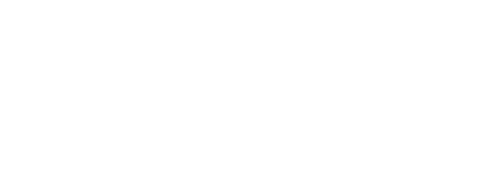 Н.А. Беляева№ вариантаКомбинация значений признаковРезультат Услуги, за которым обращается заявитель «Перевод жилого помещения в нежилое и нежилого помещения в жилое»Результат Услуги, за которым обращается заявитель «Перевод жилого помещения в нежилое и нежилого помещения в жилое»Физическое лицо, заявитель, право зарегистрировано в ЕГРН, жилое, переустройство и (или) перепланировка не
требуетсяФизическое лицо, заявитель, право зарегистрировано в ЕГРН, жилое, переустройство и (или) перепланировка
требуетсяФизическое лицо, заявитель, право зарегистрировано в ЕГРН, нежилое, переустройство и (или) перепланировка не
требуетсяФизическое лицо, заявитель, право зарегистрировано в ЕГРН, нежилое, переустройство и (или) перепланировка
требуетсяФизическое лицо, заявитель, право не зарегистрировано в ЕГРН, жилое, переустройство и (или) перепланировка не
требуетсяФизическое лицо, заявитель, право не зарегистрировано в ЕГРН, жилое, переустройство и (или) перепланировка
требуетсяФизическое лицо, заявитель, право не зарегистрировано в ЕГРН, нежилое, переустройство и (или) перепланировка не
требуетсяФизическое лицо, заявитель, право не зарегистрировано в ЕГРН, нежилое, переустройство и (или) перепланировка
требуетсяФизическое лицо, представитель, право зарегистрировано в ЕГРН, жилое, переустройство и (или) перепланировка не
требуетсяФизическое лицо, представитель, право зарегистрировано в ЕГРН, жилое, переустройство и (или) перепланировка
требуетсяФизическое лицо, представитель, право зарегистрировано в ЕГРН, нежилое, переустройство и (или) перепланировка не
требуетсяФизическое лицо, представитель, право зарегистрировано в ЕГРН, нежилое, переустройство и (или) перепланировка
требуетсяФизическое лицо, представитель, право не зарегистрировано в ЕГРН, жилое, переустройство и (или) перепланировка не
требуетсяФизическое лицо, представитель, право не зарегистрировано в ЕГРН, жилое, переустройство и (или) перепланировка
требуетсяФизическое лицо, представитель, право не зарегистрировано в ЕГРН, нежилое, переустройство и (или) перепланировка не
требуетсяФизическое лицо, представитель, право не зарегистрировано в ЕГРН, нежилое, переустройство и (или) перепланировка
требуетсяЮридическое лицо, заявитель, право зарегистрировано в ЕГРН, жилое, переустройство и (или) перепланировка не
требуетсяЮридическое лицо, заявитель, право зарегистрировано в ЕГРН, жилое, переустройство и (или) перепланировка
требуетсяЮридическое лицо, заявитель, право зарегистрировано в ЕГРН, нежилое, переустройство и (или) перепланировка не
требуетсяЮридическое лицо, заявитель, право зарегистрировано в ЕГРН, нежилое, переустройство и (или) перепланировка
требуетсяЮридическое лицо, заявитель, право не зарегистрировано в ЕГРН, жилое, переустройство и (или) перепланировка не
требуетсяЮридическое лицо, заявитель, право не зарегистрировано в ЕГРН, жилое, переустройство и (или) перепланировка
требуетсяЮридическое лицо, заявитель, право не зарегистрировано в ЕГРН, нежилое, переустройство и (или) перепланировка не
требуетсяЮридическое лицо, заявитель, право не зарегистрировано в ЕГРН, нежилое, переустройство и (или) перепланировка
требуетсяЮридическое лицо, представитель, право зарегистрировано в ЕГРН, жилое, переустройство и (или) перепланировка не
требуетсяЮридическое лицо, представитель, право зарегистрировано в ЕГРН, жилое, переустройство и (или) перепланировка
требуетсяЮридическое лицо, представитель, право зарегистрировано в ЕГРН, нежилое, переустройство и (или) перепланировка не
требуетсяЮридическое лицо, представитель, право зарегистрировано в ЕГРН, нежилое, переустройство и (или) перепланировка
требуетсяЮридическое лицо, представитель, право не зарегистрировано в ЕГРН, жилое, переустройство и (или) перепланировка не
требуетсяЮридическое лицо, представитель, право не зарегистрировано в ЕГРН, жилое, переустройство и (или) перепланировка
требуетсяЮридическое лицо, представитель, право не зарегистрировано в ЕГРН, нежилое, переустройство и (или) перепланировка не
требуетсяЮридическое лицо, представитель, право не зарегистрировано в ЕГРН, нежилое, переустройство и (или) перепланировка
требуетсяИндивидуальный предприниматель, заявитель, право зарегистрировано в ЕГРН, жилое, переустройство и (или) перепланировка не
требуетсяИндивидуальный предприниматель, заявитель, право зарегистрировано в ЕГРН, жилое, переустройство и (или) перепланировка
требуетсяИндивидуальный предприниматель, заявитель, право зарегистрировано в ЕГРН, нежилое, переустройство и (или) перепланировка не
требуетсяИндивидуальный предприниматель, заявитель, право зарегистрировано в ЕГРН, нежилое, переустройство и (или) перепланировка
требуетсяИндивидуальный предприниматель, заявитель, право не зарегистрировано в ЕГРН, жилое, переустройство и (или) перепланировка не
требуетсяИндивидуальный предприниматель, заявитель, право не зарегистрировано в ЕГРН, жилое, переустройство и (или) перепланировка
требуетсяИндивидуальный предприниматель, заявитель, право не зарегистрировано в ЕГРН, нежилое, переустройство и (или) перепланировка не
требуетсяИндивидуальный предприниматель, заявитель, право не зарегистрировано в ЕГРН, нежилое, переустройство и (или) перепланировка
требуетсяИндивидуальный предприниматель, представитель, право зарегистрировано в ЕГРН, жилое, переустройство и (или) перепланировка не
требуетсяИндивидуальный предприниматель, представитель, право зарегистрировано в ЕГРН, жилое, переустройство и (или) перепланировка
требуетсяИндивидуальный предприниматель, представитель, право зарегистрировано в ЕГРН, нежилое, переустройство и (или) перепланировка не
требуетсяИндивидуальный предприниматель, представитель, право зарегистрировано в ЕГРН, нежилое, переустройство и (или) перепланировка
требуетсяИндивидуальный предприниматель, представитель, право не зарегистрировано в ЕГРН, жилое, переустройство и (или) перепланировка не
требуетсяИндивидуальный предприниматель, представитель, право не зарегистрировано в ЕГРН, жилое, переустройство и (или) перепланировка
требуетсяИндивидуальный предприниматель, представитель, право не зарегистрировано в ЕГРН, нежилое, переустройство и (или) перепланировка не
требуетсяИндивидуальный предприниматель, представитель, право не зарегистрировано в ЕГРН, нежилое, переустройство и (или) перепланировка
требуетсяРезультат Услуги, за которым обращается заявитель «Исправление опечаток и (или) ошибок, допущенных в результате предоставления Услуги»Результат Услуги, за которым обращается заявитель «Исправление опечаток и (или) ошибок, допущенных в результате предоставления Услуги»Юридическое лицо, заявительЮридическое лицо, представительИндивидуальный предприниматель, заявительИндивидуальный предприниматель, представительФизическое лицо, заявительФизическое лицо, представитель№ п/пПризнак заявителяЗначения признака заявителяРезультат Услуги «Перевод жилого помещения в нежилое и нежилого помещения в жилое»Результат Услуги «Перевод жилого помещения в нежилое и нежилого помещения в жилое»Результат Услуги «Перевод жилого помещения в нежилое и нежилого помещения в жилое»Категория заявителя1. Физическое лицо.2. Юридическое лицо.3. Индивидуальный предпринимательКто обратился за услугой ?1. Заявитель.2. ПредставительПраво на помещение зарегистрировано в ЕГРН?1. Право зарегистрировано в ЕГРН.2. Право не зарегистрировано в ЕГРНКакой сейчас тип у помещения?1. Жилое.2. НежилоеДля использования переводимого помещения требуется переустройство и (или)
перепланировка?1. Переустройство и (или) перепланировка не
требуется.2. Переустройство и (или) перепланировка
требуетсяРезультат Услуги «Исправление опечаток и (или) ошибок, допущенных в результате предоставления Услуги»Результат Услуги «Исправление опечаток и (или) ошибок, допущенных в результате предоставления Услуги»Результат Услуги «Исправление опечаток и (или) ошибок, допущенных в результате предоставления Услуги»Категория заявителя1. Юридическое лицо.2. Индивидуальный предприниматель.3. Физическое лицоКто обращается за услугой?1. Заявитель.2. Представитель